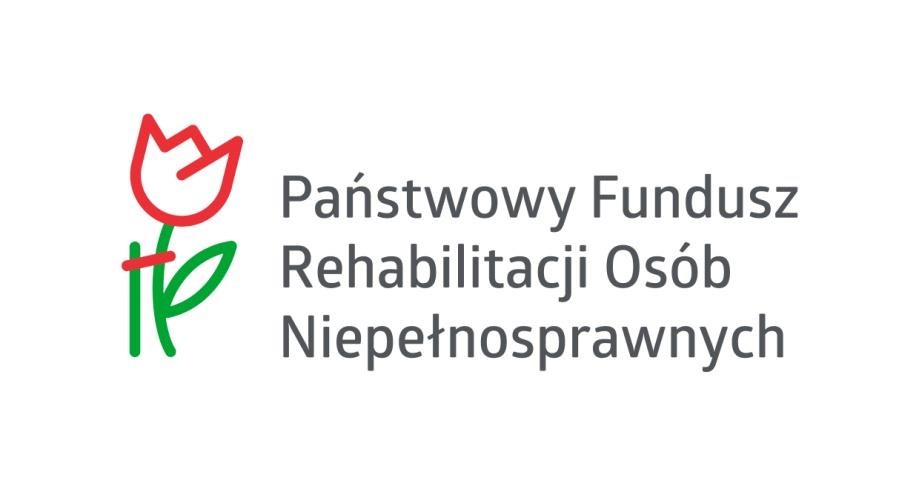 SPRAWOZDANIE ZARZĄDU PFRON Z REALIZACJI PLANU RZECZOWO-FINANSOWEGO Z DZIAŁALNOŚCI PAŃSTWOWEGO FUNDUSZU REHABILITACJI OSÓB NIEPEŁNOSPRAWNYCH W  2021 ROKU W a r sz a w a, ma rz e c 2022 Spis treści 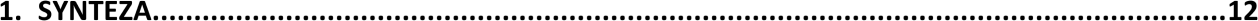 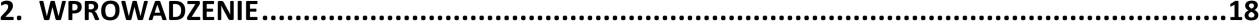 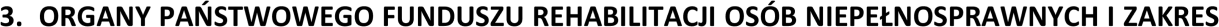 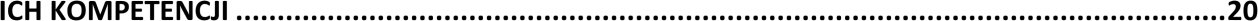  RADA NADZORCZA .................................................................................................... 20  ZARZĄD.................................................................................................................. 23 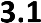 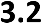 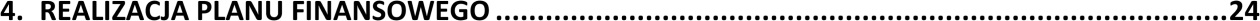  PRZYCHODY ............................................................................................................ 24  PRZYCHODY Z TYTUŁU WPŁAT PRACODAWCÓW ................................................................. 28  WYDATKI ............................................................................................................... 32 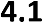 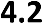 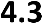 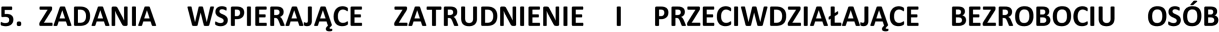 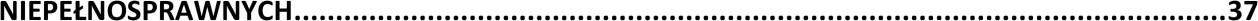  DOFINANSOWANIE DO WYNAGRODZEŃ PRACOWNIKÓW NIEPEŁNOSPRAWNYCH - ART. 26A – 26 C 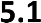 USTAWY O REHABILITACJI ............................................................................................ 37  ZREKOMPENSOWANIE GMINOM DOCHODÓW UTRACONYCH Z TYTUŁU ZASTOSOWANIA USTAWOWYCH 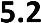 ZWOLNIEŃ DLA PROWADZĄCYCH ZAKŁADY PRACY CHRONIONEJ LUB ZAKŁADY AKTYWNOŚCI ZAWODOWEJ Z PODATKU OD NIERUCHOMOŚCI, ROLNEGO, LEŚNEGO I OD CZYNNOŚCI CYWILNOPRAWNYCH - ART. 47 UST. 2 USTAWY O REHABILITACJI............................................ 50  REFUNDACJA SKŁADEK NA UBEZPIECZENIA SPOŁECZNE DLA OSÓB NIEPEŁNOSPRAWNYCH 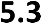 WYKONUJĄCYCH DZIAŁALNOŚĆ GOSPODARCZĄ, WYPŁACONA NA PODSTAWIE PRZEPISÓW ART. 25A UST. 1 PKT 1 USTAWY Z DNIA 27 SIERPNIA 1997 R. O REHABILITACJI ZAWODOWEJ I SPOŁECZNEJ ORAZ ZATRUDNIANIU OSÓB NIEPEŁNOSPRAWNYCH (DZ. U. Z 2021 R. POZ. 573, ZE ZM.) .................... 51  REFUNDACJA SKŁADEK NA UBEZPIECZENIA SPOŁECZNE DLA NIEPEŁNOSPRAWNYCH ROLNIKÓW LUB 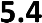 ROLNIKÓW ZOBOWIĄZANYCH DO OPŁACANIA SKŁADEK ZA NIEPEŁNOSPRAWNEGO DOMOWNIKA NA PODSTAWIE PRZEPISÓW ART. 25A UST. 1 PKT 2 USTAWY Z DNIA 27 SIERPNIA 1997 R. O REHABILITACJI ZAWODOWEJ I SPOŁECZNEJ ORAZ ZATRUDNIANIU OSÓB NIEPEŁNOSPRAWNYCH (DZ. U. Z 2021 R. POZ. 573, ZE ZM.) ........................................................................................................... 55  REFUNDACJA SKŁADEK NA UBEZPIECZENIA SPOŁECZNE NA PODSTAWIE PRZEPISÓW ART. 25A UST. 2 - 4 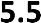 USTAWY Z DNIA 27 SIERPNIA 1997 R. O REHABILITACJI ZAWODOWEJ I SPOŁECZNEJ ORAZ ZATRUDNIANIU OSÓB NIEPEŁNOSPRAWNYCH - W BRZMIENIU OBOWIĄZUJĄCYM DO 31 GRUDNIA 2008 R. ......................................................................................................................... 58  REKOMPENSATA WYPŁACONEGO WYNAGRODZENIA PRACOWNIKOM NIEPEŁNOSPRAWNYM, O KTÓRYCH 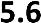 MOWA W ART. 29 UST. 1 PKT 1 -W ZWIĄZKU Z PRZECIWDZIAŁANIEM I ZWALCZANIEM COVID-19 .. 58 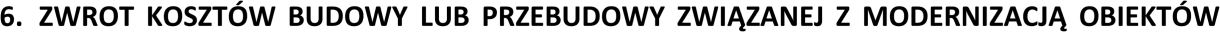 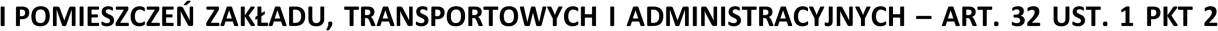 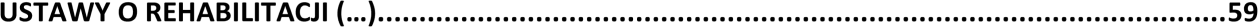 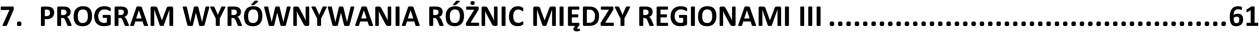 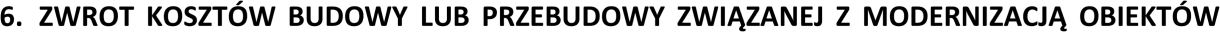 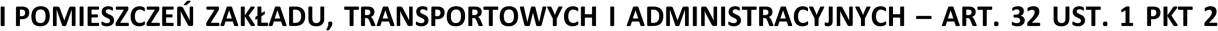 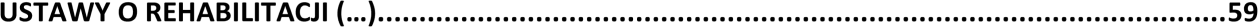 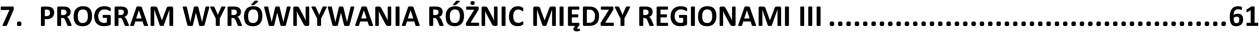 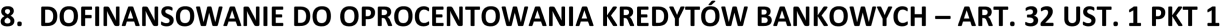 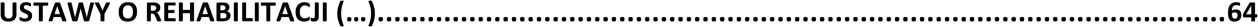 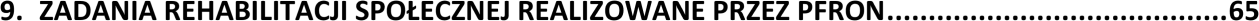  ZADANIA ZLECANE ART. 36 USTAWY O REHABILITACJI ......................................................... 65 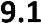  FINANSOWANIE W CZĘŚCI LUB CAŁOŚCI BADAŃ, EKSPERTYZ I ANALIZ DOTYCZĄCYCH REHABILITACJI 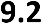 ZAWODOWEJ I SPOŁECZNEJ ART. 47 UST. 1 PKT 5 LIT. A USTAWY O REHABILITACJI (…) ................. 69  REFUNDACJA KOSZTÓW WYDANIA CERTYFIKATÓW PRZEZ PODMIOTY UPRAWNIONE DO SZKOLENIA 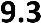 PSÓW ASYSTUJĄCYCH – ART. 20B USTAWY O REHABILITACJI (…) ............................................ 71  DOFINANSOWANIE KOSZTÓW SZKOLENIA, O KTÓRYCH MOWA W ART. 18 USTAWY O JĘZYKU 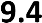 MIGOWYM I INNYCH ŚRODKACH KOMUNIKOWANIA SIĘ – ART. 47 UST. 1 PKT 5 LIT. B USTAWY O REHABILITACJI (…) .................................................................................................... 71  REALIZACJA PROGRAMÓW WSPIERANYCH ZE ŚRODKÓW POMOCOWYCH UNII EUROPEJSKIEJ NA RZECZ 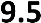 OSÓB NIEPEŁNOSPRAWNYCH - ART. 47 UST. 1 PKT 2 USTAWY O REHABILITACJI (…) .................... 73 Wdrożenie nowego modelu kształcenia specjalistów ds. zarządzania rehabilitacją - jako element systemu kompleksowej rehabilitacji w Polsce ............................................................................................................ 74 Wypracowanie i pilotażowe wdrożenie modelu kompleksowej rehabilitacji umożliwiającej podjęcie lub powrót do pracy ........................................................................................................................................... 75 Budowa kompleksowego systemu szkolenia i udostępniania osobom niewidomym psów przewodników oraz zasad jego finansowania ...................................................................................................................... 77 Szkolenia dla pracowników sektora transportu zbiorowego w zakresie potrzeb osób o szczególnych potrzebach, w tym osób z niepełnosprawnościami ...................................................................................... 80 Usługi indywidualnego transportu door-to-door oraz poprawa dostępności architektonicznej wielorodzinnych budynków mieszkalnych .................................................................................................... 82 Bezpieczne WTZ i rehabilitacja społeczno-zawodowa osób z niepełnosprawnościami ................................ 84 Aktywni niepełnosprawni – narzędzia wsparcia samodzielności osób niepełnosprawnych ......................... 86 Kultura bez barier ......................................................................................................................................... 88 Trening orientacji przestrzennej dla osób niewidomych i słabowidzących (TOPON) .................................... 89 Obszar chroniony obszar dostępny ............................................................................................................... 91 Dostępny samorząd - granty ........................................................................................................................ 92 Ośrodek Wsparcia Architektury Dostępnej (OWDA) – kompleksowe usługi w zakresie dostępności architektonicznej dla podmiotów publicznych.............................................................................................. 94 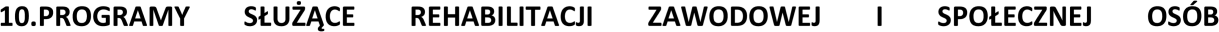 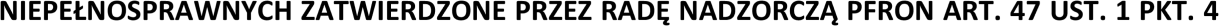 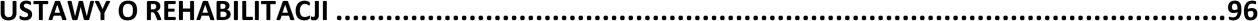  POMOC OSOBOM NIEPEŁNOSPRAWNYM POSZKODOWANYM W WYNIKU ŻYWIOŁU LUB SYTUACJI 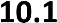 KRYZYSOWYCH WYWOŁANYCH CHOROBAMI ZAKAŹNYMI ...................................................... 96  ZAJĘCIA KLUBOWE W WTZ ....................................................................................... 99 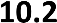  PILOTAŻOWY PROGRAM „REHABILITACJA 25 PLUS” ....................................................... 100  PILOTAŻOWY PROGRAM „AKTYWNY SAMORZĄD” .......................................................... 102  PARTNERSTWO DLA OSÓB Z NIEPEŁNOSPRAWNOŚCIAMI ................................................... 105  PILOTAŻOWY PROGRAM „ABSOLWENT” .................................................................. 107 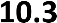 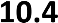 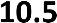 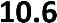  STABILNE ZATRUDNIENIE – OSOBY NIEPEŁNOSPRAWNE W ADMINISTRACJI I SŁUŻBIE PUBLICZNEJ  108 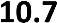  CENTRA INFORMACYJNO-DORADCZE DLA OSÓB Z NIEPEŁNOSPRAWNOŚCIĄ ............................ 110 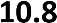  PILOTAŻOWY PROGRAM „DOSTĘPNOŚĆ PONAD BARIERAMI” ............................................ 113  „WSPARCIE INICJATYW” ......................................................................................... 114 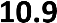 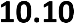 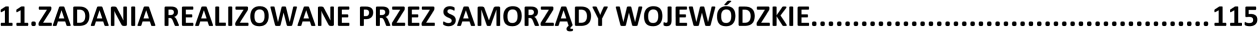  DOFINANSOWANIE KOSZTÓW TWORZENIA I DZIAŁANIA ZAKŁADÓW AKTYWNOŚCI ZAWODOWEJ - ART. 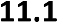 35 UST. 1 PKT 6 USTAWY O REHABILITACJI ...................................................................... 115  DOFINANSOWANIE ROBÓT BUDOWLANYCH DOTYCZĄCYCH OBIEKTÓW SŁUŻĄCYCH REHABILITACJI, W 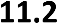 ZWIĄZKU Z POTRZEBAMI OSÓB NIEPEŁNOSPRAWNYCH, Z WYJĄTKIEM ROZBIÓRKI TYCH OBIEKTÓW - ART. 35 UST. 1 PKT 5 USTAWY O REHABILITACJI W ZWIĄZKU Z PRZEPISAMI USTAWY Z DNIA 7 LIPCA 1994 R. ZE ZM. – PRAWO BUDOWLANE......................................................................... 116  ZADANIA ZLECANE FUNDACJOM I ORGANIZACJOM POZARZĄDOWYM - ART. 36 UST. 1 USTAWY O 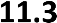 REHABILITACJI ......................................................................................................... 117 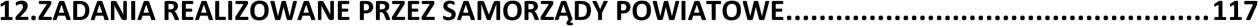  ZWROT PRACODAWCOM KOSZTÓW ADAPTACJI POMIESZCZEŃ ZAKŁADU PRACY  DO POTRZEB OSÓB 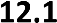 NIEPEŁNOSPRAWNYCH, W SZCZEGÓLNOŚCI PONIESIONYCH  W ZWIĄZKU Z PRZYSTOSOWANIEM TWORZONYCH LUB ISTNIEJĄCYCH STANOWISK, ADAPTACJI LUB NABYCIA URZĄDZEŃ UŁATWIAJĄCYCH WYKONYWANIE PRACY LUB FUNKCJONOWANIE W ZAKŁADZIE PRACY, ZAKUPU I AUTORYZACJI OPROGRAMOWANIA NA UŻYTEK PRACOWNIKÓW NIEPEŁNOSPRAWNYCH ORAZ URZĄDZEŃ TECHNOLOGII WSPOMAGAJĄCYCH LUB PRZYSTOSOWANYCH DO POTRZEB WYNIKAJĄCYCH Z ICH NIEPEŁNOSPRAWNOŚCI ORAZ KOSZTÓW ROZPOZNANIA PRZEZ SŁUŻBY MEDYCYNY PRACY TYCH POTRZEB - ART. 26 USTAWY O REHABILITACJI .............................................................................. 118  DOKONYWANIE ZWROTU KOSZTÓW ZATRUDNIENIA PRACOWNIKÓW POMAGAJĄCYCH 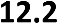 PRACOWNIKOWI NIEPEŁNOSPRAWNEMU W PRACY - ART. 26D USTAWY O REHABILITACJI ............. 118  ZWROT PRACODAWCOM KOSZTÓW WYPOSAŻENIA STANOWISKA PRACY DLA OSOBY 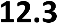 NIEPEŁNOSPRAWNEJ - ART. 26E USTAWY O REHABILITACJI................................................... 119  ZWROT SPÓŁDZIELNI SOCJALNEJ KOSZTÓW TWORZENIA STANOWISKA PRACY DLA OSOBY 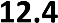 NIEPEŁNOSPRAWNEJ - ART. 26G UST. 1 PKT 1 USTAWY O REHABILITACJI ................................. 119  FINANSOWANIE KOSZTÓW WYNAGRODZENIA OSOBY NIEPEŁNOSPRAWNEJ ZATRUDNIONEJ W 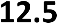 SPÓŁDZIELNI SOCJALNEJ - 26G UST. 1 PKT 2 USTAWY O REHABILITACJI .................................... 120  ZWROT WYDATKÓW NA INSTRUMENTY I USŁUGI RYNKU PRACY NA RZECZ OSÓB 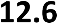 NIEPEŁNOSPRAWNYCH POSZUKUJĄCYCH PRACY I NIEPOZOSTAJĄCYCH W ZATRUDNIENIU  - ART. 11 USTAWY O REHABILITACJI ........................................................................................... 120  FINANSOWANIE SZKOLEŃ ORGANIZOWANYCH PRZEZ KIEROWNIKA POWIATOWEGO URZĘDU PRACY 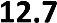 DLA OSÓB NIEPEŁNOSPRAWNYCH BEZROBOTNYCH, POSZUKUJĄCYCH PRACY I NIE POZOSTAJĄCYCH W ZATRUDNIENIU ART. 40 USTAWY O REHABILITACJI ............................................................. 120  ZWROT KOSZTÓW SZKOLEŃ ORGANIZOWANYCH PRZEZ PRACODAWCÓW ART. 41 USTAWY O 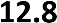 REHABILITACJI ......................................................................................................... 121  UDZIELANIE OSOBOM NIEPEŁNOSPRAWNYM POŻYCZEK NA ROZPOCZĘCIE DZIAŁALNOŚCI 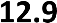 GOSPODARCZEJ ALBO ROLNICZEJ - ART. 12 USTAWY O REHABILITACJI ..................................... 121  PRZYZNAWANIE ŚRODKÓW NA PODJĘCIE DZIAŁALNOŚCI GOSPODARCZEJ, ROLNICZEJ ALBO NA 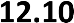 WNIESIENIE WKŁADU DO SPÓŁDZIELNI SOCJALNEJ - ART. 12A USTAWY  O REHABILITACJI .............. 121  DOFINANSOWANIE DO 50% OPROCENTOWANIA KREDYTU BANKOWEGO ZACIĄGNIĘTEGO PRZEZ OSOBĘ NIEPEŁNOSPRAWNĄ PROWADZĄCĄ DZIAŁALNOŚĆ GOSPODARCZĄ ALBO WŁASNE LUB DZIERŻAWIONE GOSPODARSTWO ROLNE NA KONTYNUOWANIE TEJ DZIAŁALNOŚCI - ART. 13 USTAWY O 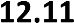 REHABILITACJI ......................................................................................................... 122  DOFINANSOWANIE UCZESTNICTWA OSÓB NIEPEŁNOSPRAWNYCH I ICH OPIEKUNÓW  W TURNUSACH 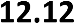 REHABILITACYJNYCH - ART. 35A UST. 1 PKT 7 LIT. A USTAWY  O REHABILITACJI .......................... 122  DOFINANSOWANIE KOSZTÓW TWORZENIA I DZIAŁANIA WARSZTATÓW TERAPII ZAJĘCIOWEJ - ART. 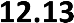 35A UST. 1 PKT 8 USTAWY O REHABILITACJI .................................................................... 123  DOFINANSOWANIE SPORTU, KULTURY, REKREACJI I TURYSTYKI OSÓB NIEPEŁNOSPRAWNYCH - ART. 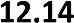 35A UST. 1 PKT 7 LIT. B USTAWY O REHABILITACJI ............................................................. 124  DOFINANSOWANIE ZAOPATRZENIA W SPRZĘT REHABILITACYJNY, PRZEDMIOTY ORTOPEDYCZNE I 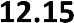 ŚRODKI POMOCNICZE PRZYZNAWANE OSOBOM NIEPEŁNOSPRAWNYM NA PODSTAWIE ODRĘBNYCH PRZEPISÓW - ART. 35A UST. 1 PKT 7 LIT. C USTAWY O REHABILITACJI ..................................... 125  DOFINANSOWANIE ZAOPATRZENIA W SPRZĘT REHABILITACYJNY DLA OSÓB FIZYCZNYCH 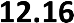 PROWADZĄCYCH DZIAŁALNOŚĆ GOSPODARCZĄ, PRAWNYCH I JEDNOSTEK ORGANIZACYJNYCH NIEPOSIADAJĄCYCH OSOBOWOŚCI PRAWNEJ - ART. 35A UST. 4 USTAWY O REHABILITACJI ............ 125  DOFINANSOWANIE LIKWIDACJI BARIER ARCHITEKTONICZNYCH,  W KOMUNIKOWANIU SIĘ I TECHNICZNYCH DOKONYWANE NA WNIOSEK OSÓB NIEPEŁNOSPRAWNYCH - ART. 35A UST. 1 PKT 7 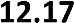 LIT. D USTAWY O REHABILITACJI .................................................................................. 126  DOFINANSOWANIE USŁUG TŁUMACZA MIGOWEGO LUB TŁUMACZA – PRZEWODNIKA - ART. 35A 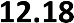 UST.1 PKT 7 LIT. F USTAWY O REHABILITACJI .................................................................... 126  ZADANIA ZLECANE FUNDACJOM I ORGANIZACJOM POZARZĄDOWYM - ART. 36 UST. 2 USTAWY O 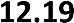 REHABILITACJI ......................................................................................................... 127 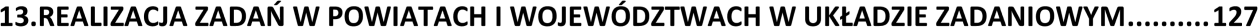 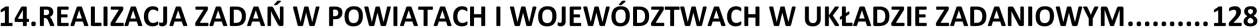 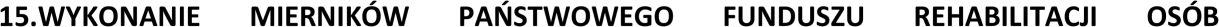 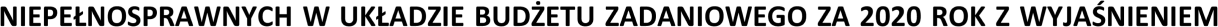 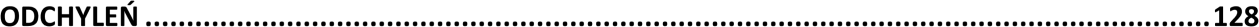 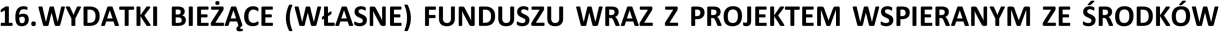 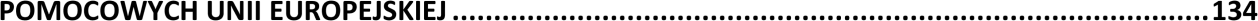  PROJEKT PN. „SYSTEM OBSŁUGI WSPARCIA FINANSOWANEGO ZE ŚRODKÓW PFRON" WSPIERANY 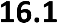 ZE ŚRODKÓW POMOCOWYCH UNII EUROPEJSKIEJ.............................................................. 134  WYDATKI BIEŻĄCE (WŁASNE) FUNDUSZU ..................................................................... 136 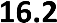 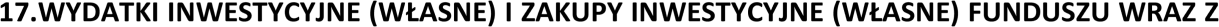 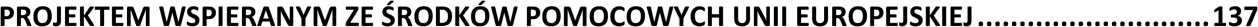 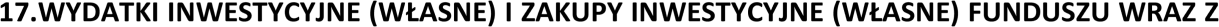 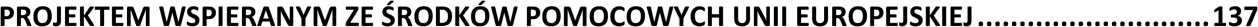  WYDATKI INWESTYCYJNE (WŁASNE) I ZAKUPY INWESTYCYJNE (WŁASNE) FUNDUSZU ................ 138 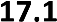 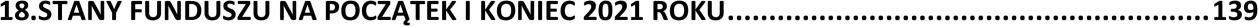 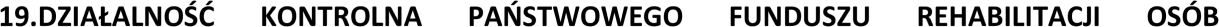 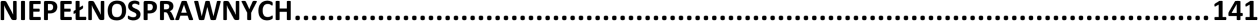  REALIZACJA PLANU DZIAŁAŃ KONTROLNYCH W 2021 ROKU .............................................. 141  WYNIKI KONTROLI ................................................................................................. 144 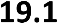 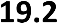  ANALIZA PORÓWNAWCZA ....................................................................................... 144 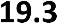 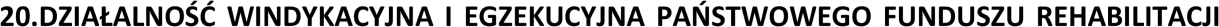 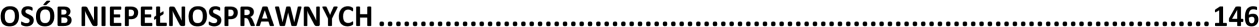 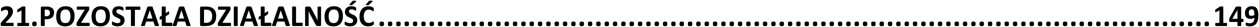  DZIAŁALNOŚĆ AUDYTU I JAKOŚCI ............................................................................... 149 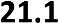  DZIAŁALNOŚĆ W ZAKRESIE ZARZĄDZANIA PROCESAMI I ZARZĄDZANIA RYZYKIEM W PFRON. ..... 149  DZIAŁALNOŚĆ W ZAKRESIE KONTROLI ZARZĄDCZEJ ......................................................... 150  DZIAŁALNOŚĆ Z ZAKRESU OBSŁUGI PRAWNEJ ................................................................. 151  DZIAŁALNOŚĆ W ZAKRESIE DOSTĘPNOŚCI W 2021 ROKU ................................................. 151 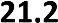 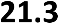 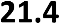 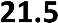  DZIAŁALNOŚĆ W ZAKRESIE BEZPIECZEŃSTWA W 2021 ROKU ............................................. 152 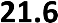 Działania z zakresu Pełnomocnika ds. Bezpieczeństwa Informacji pełniącego funkcję Inspektora Ochrony Danych ........................................................................................................................................................ 153 Działania z zakresu Pełnomocnika Prezesa Zarządu ds. obronnych, informacji niejawnych i zarządzania kryzysowego ............................................................................................................................................... 153 Działania z zakresu ochrony informacji ...................................................................................................... 155 Działania z zakresu Bezpieczeństwa i Higieny Pracy oraz Ochrony Przeciwpożarowej .............................. 155 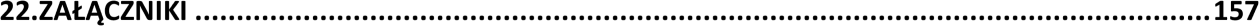  INFORMACJA Z WYKONANIA PLANU FINANSOWEGO PAŃSTWOWEGO FUNDUSZU REHABILITACJI 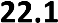 OSÓB NIEPEŁNOSPRAWNYCH ZA OKRES OD POCZĄTKU ROKU DO DNIA 31 GRUDNIA 2021 ROKU ... 157  INFORMACJA Z WYKONANIA PLANU FINANSOWEGO PAŃSTWOWEGO FUNDUSZU REHABILITACJI 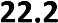 OSÓB NIEPEŁNOSPRAWNYCH W UKŁADZIE ZADANIOWYM ZA OKRES OD POCZĄTKU ROKU DO DNIA 31 GRUDNIA 2021 ROKU ............................................................................................... 160 SPIS WYKRESÓW WYKRES NR 1 REALIZACJA PRZYCHODÓW Z TYTUŁU WPŁAT OBOWIĄZKOWYCH W 2021 ROKU .............................................. 29 WYKRES NR 2 UZYSKANE PRZYCHODY W UKŁADZIE KWARTALNYM .................................................................................. 29 WYKRES NR 3 LICZBA PRACODAWCÓW ZOBOWIĄZANYCH DO WPŁAT NA PFRON .............................................................. 30 WYKRES NR 4 ŚREDNIA KWARTALNA LICZBA PRACODAWCÓW ZOBOWIĄZANYCH DO WPŁAT W PODZIALE NA KWARTAŁY ............. 30 WYKRES NR 5 LICZBA PODMIOTÓW WYKORZYSTUJĄCYCH OBNIŻENIE NA PODSTAWIE ART. 22 USTAWY ................................... 31 WYKRES NR 6 KWOTA OBNIŻENIA WPŁAT Z TYTUŁU ART.22 USTAWY O REHABILITACJI ........................................................ 32 WYKRES NR 7 STRUKTURA WYPŁACONEGO DOFINANSOWANIA W PODZIALE NA RYNEK: RYNEK CHRONIONY, RYNEK MIESZANY ORAZ RYNEK OTWARTY (RO) ................................................................................................................................ 38 WYKRES NR 8 LICZBA PRACODAWCÓW SKŁADAJĄCYCH WNIOSKI O DOFINANSOWANIE DO WYNAGRODZEŃ OSÓB NIEPEŁNOSPRAWNYCH PRZEZ PRACODAWCÓW Z OTWARTEGO RYNKU PRACY (RO) ................................................... 39 WYKRES NR 9 LICZBA PRACODAWCÓW SKŁADAJĄCYCH WNIOSKI O DOFINANSOWANIE DO WYNAGRODZEŃ OSÓB NIEPEŁNOSPRAWNYCH PRZEZ ZAKŁADY PRACY CHRONIONEJ (ZPCH) ...................................................................... 40 WYKRES NR 10 RÓŻNICA POMIĘDZY LICZBĄ PRACODAWCÓW (RO) UBIEGAJĄCYCH SIĘ O DOFINANSOWANIE ZA POSZCZEGÓLNE OKRESY W STOSUNKU DO LICZBY PRACODAWCÓW UBIEGAJĄCYCH SIĘ O DOFINANSOWANIE ZA 12/2020 R. ..................... 41 WYKRES NR 11 RÓŻNICA POMIĘDZY LICZBĄ PRACODAWCÓW (ZPCH) UBIEGAJĄCYCH SIĘ O DOFINANSOWANIE ZA POSZCZEGÓLNE OKRESY W STOSUNKU DO LICZBY PRACODAWCÓW UBIEGAJĄCYCH SIĘ O DOFINANSOWANIE ZA 12/2020 R. ..................... 41 WYKRES NR 12 LICZBA PRACOWNIKÓW OGÓŁEM ZGŁOSZONYCH DO DOFINANSOWAŃ DO WYNAGRODZEŃ. ............................. 42 WYKRES NR 13 LICZBA OSÓB NIEPEŁNOSPRAWNYCH ZGŁASZANYCH DO DOFINANSOWAŃ DO WYNAGRODZEŃ WEDŁUG STOPNIA NIEPEŁNOSPRAWNOŚCI, Z KTÓRYMI JEST ZGŁASZANYCH NAJMNIEJ OSÓB NIEPEŁNOSPRAWNYCH .................................... 43 WYKRES NR 14 LICZBA OSÓB NIEPEŁNOSPRAWNYCH ZGŁASZANYCH DO DOFINANSOWAŃ DO WYNAGRODZEŃ WEDŁUG STOPNIA NIEPEŁNOSPRAWNOŚCI, Z KTÓRYMI JEST ZGŁASZANYCH NAJWIĘCEJ OSÓB NIEPEŁNOSPRAWNYCH ................................... 44 WYKRES NR 15 LICZBA PRACOWNIKÓW ZGŁOSZONYCH DO DOFINANSOWAŃ DO WYNAGRODZEŃ (W OSOBACH) ....................... 45 WYKRES NR 16 LICZBA PRACOWNIKÓW ZGŁOSZONYCH DO DOFINANSOWAŃ DO WYNAGRODZEŃ (W ETATACH) ........................ 46 WYKRES NR 17 ŚREDNIE KOSZTY PŁACY OSÓB NIEPEŁNOSPRAWNYCH (W PRZELICZENIU NA ETAT), WYKAZANE PRZEZ PRACODAWCÓW ZA OKRESY OD 12/2020 DO 11/2021 W CELU POZYSKANIA DOFINANSOWANIA DO WYNAGRODZEŃ W PODZIALE NA STOPIEŃ NIEPEŁNOSPRAWNOŚCI I WYSTĘPOWANIE SCHORZEŃ SPECJALNYCH ......................................................................... 47 WYKRES NR 18 STRUKTURA WYDATKÓW DOFINANSOWANIA W PODZIALE NA STOPNIE NIEPEŁNOSPRAWNOŚCI ORAZ WYSTĘPOWANIE SCHORZEŃ W 2021 ROKU DLA PODMIOTÓW Z RYNKU CHRONIONEGO ..................................................................... 48 WYKRES NR 19 ŚREDNIA LICZBA OSÓB ZGŁASZANYCH ZA OKRESY 12/2020 – 11/2021 PRZEZ PODMIOTY Z RYNKU CHRONIONEGO W PODZIALE NA STOPNIE NIEPEŁNOSPRAWNOŚCI I WYSTĘPOWANIE SCHORZEŃ SPECJALNYCH ........................................ 49 WYKRES NR 20 STRUKTURA WYDATKÓW DOFINANSOWANIA W PODZIALE NA STOPNIE NIEPEŁNOSPRAWNOŚCI ORAZ WYSTĘPOWANIE SCHORZEŃ W ROKU 2020 DLA PODMIOTÓW Z RYNKU OTWARTEGO ........................................................................ 49 WYKRES NR 21 ŚREDNIA LICZBA OSÓB ZGŁASZANYCH ZA OKRESY 12/2020 – 11/2021 PRZEZ PODMIOTY Z RYNKU OTWARTEGO W PODZIALE NA STOPNIE NIEPEŁNOSPRAWNOŚCI I WYSTĘPOWANIE SCHORZEŃ SPECJALNYCH ........................................... 50 WYKRES NR 22 STRUKTURA WYPŁACONEJ REFUNDACJI OSOBOM NIEPEŁNOSPRAWNYM WYKONUJĄCYM DZIAŁALNOŚĆ GOSPODARCZĄ W 2021 ............................................................................................................................... 52 WYKRES NR 23 LICZBA OSÓB NIEPEŁNOSPRAWNYCH WYKONUJĄCYCH DZIAŁALNOŚĆ UBIEGAJĄCYCH SIĘ O WYPŁATĘ MIESIĘCZNEJ REFUNDACJI SKŁADEK W POSZCZEGÓLNYCH STOPNIACH NIEPEŁNOSPRAWNOŚCI ......................................................... 53 WYKRES NR 24 NIEPEŁNOSPRAWNI UBIEGAJĄCY SIĘ O REFUNDACJĘ SKŁADEK - ZE STOPNIEM ZNACZNYM ................................. 53 WYKRES NR 25 NIEPEŁNOSPRAWNI UBIEGAJĄCY SIĘ O REFUNDACJĘ SKŁADEK - ZE STOPNIEM UMIARKOWANYM ........................ 54 WYKRES NR 26 NIEPEŁNOSPRAWNI UBIEGAJĄCY SIĘ O REFUNDACJĘ SKŁADEK - ZE STOPNIEM LEKKIM ...................................... 54 WYKRES NR 27 STRUKTURA WYPŁACONEJ REFUNDACJI W 2021 ROKU OSOBOM NIEPEŁNOSPRAWNYM WYKONUJĄCYM W PODZIALE NA STOPNIE NIEPEŁNOSPRAWNOŚCI ................................................................................................................ 55 WYKRES NR 28 STRUKTURA WYPŁACONEJ REFUNDACJI ROLNIKOM W ROKU 2021 ............................................................. 56 WYKRES NR 29 LICZBA BENEFICJENTÓW UPRAWNIONYCH DO OTRZYMANIA REFUNDACJI SKŁADEK NA UBEZPIECZENIA KRUS ZA I – IV KWARTAŁ 2021 R. ...................................................................................................................................... 57 WYKRES NR 30 STRUKTURA WYPŁAT WG RODZAJÓW KOSZTÓW..................................................................................... 60 WYKRES NR 31 KWOTA WYPŁAT WG WOJEWÓDZTW ................................................................................................... 60 WYKRES NR 32 KWOTA WYPŁACONA WG WOJEWÓDZTW ............................................................................................. 62 WYKRES NR 33 STRUKTURA WYPŁAT WG RODZAJÓW KOSZTÓW..................................................................................... 63 WYKRES NR 34 KWOTA WYPŁACONA WG WOJEWÓDZTW ............................................................................................. 64 WYKRES NR 35 STRUKTURA WYPŁATY WG KIERUNKÓW POMOCY ................................................................................... 68 WYKRES NR 36 STRUKTURA WYPŁATY WG KONKURSU ................................................................................................. 68 WYKRES NR 37 STRUKTURA WYPŁAT WG RODZAJÓW SZKOLEŃ ...................................................................................... 72 WYKRES NR 38 KWOTA WYPŁACONA WG WOJEWÓDZTW ............................................................................................. 72 WYKRES NR 39 KWOTA WYPŁACONA WG WOJEWÓDZTW ............................................................................................. 98 WYKRES NR 40 KWOTA WYPŁACONA WG WOJEWÓDZTW ........................................................................................... 100 WYKRES NR 41 KWOTA WYPŁACONA WG WOJEWÓDZTW ........................................................................................... 101 WYKRES NR 42 KWOTA WYPŁACONA WG WOJEWÓDZTW ........................................................................................... 104 WYKRES NR 43 STRUKTURA WYPŁAT WG RODZAJÓW KOSZTÓW................................................................................... 105 WYKRES NR 44 KWOTA WYPŁACONA WG WOJEWÓDZTW ........................................................................................... 106 WYKRES NR 45 KWOTA WYPŁACONA WG WOJEWÓDZTW ........................................................................................... 108 WYKRES NR 46 KWOTA WYPŁACONA WG WOJEWÓDZTW ........................................................................................... 110 WYKRES NR 47 KWOTA WYPŁACONA WG WOJEWÓDZTW ........................................................................................... 113 WYKRES NR 48 PLANOWANE I ZREALIZOWANE WIELKOŚCI MIERNIKÓW W RAMACH BUDŻETU ZADANIOWEGO W LATACH 2019 - 2021 ..................................................................................................................................................... 133 WYKRES 49. STRUKTURA NALEŻNOŚCI ODZYSKANYCH W WINDYKACJI W 2021 R. ............................................................ 147 WYKRES 50. KWOTA ODZYSKANA. PORÓWNANIE LAT 2020 I 2021 ............................................................................. 148 WYKRES 51. PORÓWNANIE KWOT ODZYSKANYCH W LATACH 2020 I 2021 W PODZIALE NA TRYB DOCHODZONYCH NALEŻNOŚCI 148 SPIS TABEL TABELA NR 1 WYSOKOŚĆ WPŁAT OBOWIĄZKOWYCH NA PFRON W UKŁADZIE KWARTALNYM ................................................. 1 TABELA NR 2 WYPŁATY KWOT REKOMPENSUJĄCYCH GMINOM UTRACONE DOCHODY NA SKUTEK ZWOLNIEŃ PODATKOWYCH PRZYSŁUGUJĄCYCH PROWADZĄCYM ZAKŁADY PRACY CHRONIONEJ I ZAKŁADY AKTYWNOŚCI ZAWODOWEJ .......................... 2 TABELA NR 3 WYDATKI NA REALIZACJĘ ZADANIA ZWROT KOSZTÓW BUDOWY LUB PRZEBUDOWY ZWIĄZANEJ Z MODERNIZACJĄ OBIEKTÓW I POMIESZCZEŃ ZAKŁADU, TRANSPORTOWYCH I ADMINISTRACYJNYCH – ART. 32 UST. 1 PKT 2 USTAWY O REHABILITACJI (…) ........................................................................................................................................ 3 TABELA NR 4 EFEKTY REALIZACJI "PROGRAMU WYRÓWNYWANIA RÓŻNIC MIĘDZY REGIONAMI III" .......................................... 4 TABELA NR 5 WYDATKI NA REALIZACJĘ "PROGRAMU WYRÓWNYWANIA RÓŻNIC MIĘDZY REGIONAMI III" .................................. 5 TABELA NR 6 REALIZACJA ZADANIA PN. „DOFINANSOWANIE DO OPROCENTOWANIA KREDYTÓW BANKOWYCH – ART. 32 UST. 1 PKT 1” ............................................................................................................................................................. 6 TABELA NR 7 WYDATKI NA REALIZACJĘ ZADANIA PN. „DOFINANSOWANIE DO OPROCENTOWANIA KREDYTÓW BANKOWYCH – ART. 32 UST. 1 PKT 1” WG WOJEWÓDZTW ................................................................................................................ 6 TABELA NR 8 LICZBA OSÓB NIEPEŁNOSPRAWNYCH OBJĘTYCH WSPARCIEM W RAMACH ZADAŃ ZLECANYCH - ART. 36 USTAWY O REHABILITACJI (…) W 2021 R. ......................................................................................................................... 7 TABELA NR 9 OFERTY DOT. WSPARCIA PSYCHOLOGICZNEGO PRZECIWDZIAŁAJĄCEGO NEGATYWNYM SKUTKOM PANDEMII COVID-19 W RAMACH ZADAŃ ZLECANYCH - ART. 36 USTAWY O REHABILITACJI (…) W 2021 R. .................................................... 7 TABELA NR 10 WYDATKI NA REALIZACJĘ ZADAŃ ZLECANYCH - ART. 36 USTAWY O REHABILITACJI (…) W 2021 R. WG JEDNOSTEK ORGANIZACYJNYCH PFRON ............................................................................................................................ 8 TABELA NR 11 REFUNDACJA KOSZTÓW WYDANIA CERTYFIKATÓW PRZEZ PODMIOTY UPRAWNIONE DO SZKOLENIA PSÓW ASYSTUJĄCYCH - REALIZACJA ZADANIA W 2021 R. ................................................................................................ 9 TABELA NR 12 WYDATKI NA REALIZACJĘ ZADANIA PN. „DOFINANSOWANIE KOSZTÓW SZKOLENIA, O KTÓRYCH MOWA W ART. 18 USTAWY O JĘZYKU MIGOWYM I INNYCH ŚRODKACH KOMUNIKOWANIA SIĘ” – ART. 47 UST. 1 PKT 5 LIT. B USTAWY O REHABILITACJI (…) ...................................................................................................................................... 10 TABELA NR 13 REALIZACJA ZADANIA PN. BEZPIECZNE WTZ I REHABILITACJA SPOŁECZNO-ZAWODOWA OSÓB Z NIEPEŁNOSPRAWNOŚCIAMI ........................................................................................................................... 11 TABELA NR 14 WYDATKI NA REALIZACJĘ PROGRAMU „POMOC OSOBOM NIEPEŁNOSPRAWNYM POSZKODOWANYM W WYNIKU ŻYWIOŁU LUB SYTUACJI KRYZYSOWYCH WYWOŁANYCH CHOROBAMI ZAKAŹNYMI” ...................................................... 12 TABELA NR 15 WYDATKI NA REALIZACJĘ PROGRAMU „ZAJĘCIA KLUBOWE W WTZ” ........................................................... 13 TABELA NR 16 WYDATKI NA REALIZACJĘ PILOTAŻOWEGO PROGRAMU „REHABILITACJA 25 PLUS” ......................................... 14 TABELA NR 17 WYDATKI NA REALIZACJĘ PILOTAŻOWY PROGRAM „AKTYWNY SAMORZĄD” .................................................. 15 TABELA NR 18 REALIZACJA ZADANIA PN. PARTNERSTWO DLA OSÓB Z NIEPEŁNOSPRAWNOŚCIAMI ......................................... 16 TABELA NR 19 REALIZACJA PROGRAMU PN. „PARTNERSTWO DLA OSÓB Z NIEPEŁNOSPRAWNOŚCIAMI” ................................... 16 TABELA NR 20 REALIZACJA PILOTAŻOWEGO PROGRAMU „ABSOLWENT” ...................................................................... 17 TABELA NR 21 WYDATKI NA REALIZACJĘ PROGRAMU „STABILNE ZATRUDNIENIE – OSOBY NIEPEŁNOSPRAWNE W ADMINISTRACJI I SŁUŻBIE PUBLICZNEJ” ............................................................................................................. 18 TABELA NR 22 WYDATKI NA REALIZACJĘ PROGRAMU „CENTRA INFORMACYJNO-DORADCZE DLA OSÓB Z NIEPEŁNOSPRAWNOŚCIĄ” 19 TABELA NR 23 WYDATKI NA REALIZACJĘ PROGRAMU „DOSTĘPNOŚĆ PONAD BARIERAMI” .................................................... 20 TABELA NR 24  ZADANIA REALIZOWANE PRZEZ SAMORZĄDY WOJEWÓDZKIE W 2021 R. ...................................................... 21 TABELA NR 25 DOFINANSOWANIE KOSZTÓW DZIAŁANIA ZAKŁADÓW AKTYWNOŚCI ZAWODOWEJ. .......................................... 22 TABELA NR 26  MIGRACJA ZATRUDNIONYCH OSÓB NIEPEŁNOSPRAWNYCH W ZAKŁADACH AKTYWNOŚCI ZAWODOWEJ WEDŁUG STANU NA KONIEC 2021 ROKU. ..................................................................................................................... 23 TABELA NR 27 DOFINANSOWANIE ROBÓT BUDOWLANYCH DOTYCZĄCYCH OBIEKTÓW SŁUŻĄCYCH REHABILITACJI. ...................... 23 TABELA NR 28  ZADANIA ZLECANE PRZEZ SAMORZĄDY WOJEWÓDZKIE FUNDACJOM ORAZ ORGANIZACJOM POZARZĄDOWYM. ...... 24 TABELA NR 29  ZADANIA REALIZOWANE PRZEZ SAMORZĄDY POWIATOWE. ....................................................................... 25 TABELA NR 30  ZWROTY KOSZTÓW ZATRUDNIENIA PRACOWNIKÓW POMAGAJĄCYCH PRACOWNIKOM NIEPEŁNOSPRAWNYM W PRACY. 26 TABELA NR 31 	 ZWROT KOSZTÓW WYPOSAŻENIA STANOWISK PRACY DLA OSÓB NIEPEŁNOSPRAWNYCH. ............................ 26 TABELA NR 32 LICZBA OSÓB NIEPEŁNOSPRAWNYCH ZATRUDNIONYCH NA WYPOSAŻONYCH STANOWISKACH PRACY. ................... 27 TABELA NR 33 ZWROT WYDATKÓW NA INSTRUMENTY I USŁUGI RYNKU PRACY. ................................................................. 27 TABELA NR 34  FINANSOWANIE SZKOLEŃ DLA OSÓB NIEPEŁNOSPRAWNYCH ORGANIZOWANYCH PRZEZ PUP. ........................... 28 TABELA NR 35 JEDNORAZOWA POMOC FINANSOWA DLA OSÓB NIEPEŁNOSPRAWNYCH NA PODJĘCIE DZIAŁALNOŚCI. ................... 28 TABELA NR 36 DOFINANSOWANIE DO OPROCENTOWANIA KREDYTÓW BANKOWYCH. .......................................................... 29 TABELA NR 37 DOFINANSOWANIE UCZESTNICTWA OSÓB NIEPEŁNOSPRAWNYCH I ICH OPIEKUNÓW W TURNUSACH REHABILITACYJNYCH. ................................................................................................................................... 29 TABELA NR 38 DOFINANSOWANIE KOSZTÓW DZIAŁANIA WARSZTATÓW TERAPII ZAJĘCIOWEJ. ............................................... 30 TABELA NR 39 MIGRACJA UCZESTNIKÓW WARSZTATÓW TERAPII ZAJĘCIOWEJ WG STANU NA KONIEC 2021 R. .......................... 30 TABELA NR 40 DOFINANSOWANIE SPORTU, KULTURY, REKREACJI I TURYSTYKI OSÓB NIEPEŁNOSPRAWNYCH. ............................ 31 TABELA NR 41 DOFINANSOWANIE ZAOPATRZENIA W SPRZĘT REHABILITACYJNY, PRZEDMIOTY ORTOPEDYCZNE I ŚRODKI POMOCNICZE PRZYZNAWANE OSOBOM NIEPEŁNOSPRAWNYM NA PODSTAWIE ODRĘBNYCH PRZEPISÓW. ........................................... 31 TABELA NR 42 ŚRODKI WYDATKOWANE NA DOFINANSOWANIE ZAOPATRZENIA W SPRZĘT REHABILITACYJNY DLA OSÓB PRAWNYCH I JEDNOSTEK ORGANIZACYJNYCH NIE POSIADAJĄCYCH OSOBOWOŚCI PRAWNEJ. ........................................................... 32 TABELA NR 43 DOFINANSOWANIE LIKWIDACJI BARIER DOKONYWANEJ NA WNIOSEK OSÓB NIEPEŁNOSPRAWNYCH. .................... 32 TABELA NR 44 DOFINANSOWANIE USŁUG TŁUMACZA MIGOWEGO LUB TŁUMACZA – PRZEWODNIKA. ...................................... 33 TABELA NR 45 ZADANIA ZLECANE PRZEZ SAMORZĄDY POWIATOWE FUNDACJOM ORAZ ORGANIZACJOM POZARZĄDOWYM. ......... 34 TABELA NR 46 LICZBA OSÓB NIEPEŁNOSPRAWNYCH OBJĘTYCH DZIAŁANIAMI W ZAKRESIE REHABILITACJI ZAWODOWEJ I SPOŁECZNEJ, KTÓRE KORZYSTAŁY Z RÓŻNYCH FORM WSPARCIA W 2021 R. ................................................................................ 35 TABELA NR 47 ZESTAWIENIE WYDATKÓW ZREALIZOWANYCH PRZEZ JEDNOSTKI ORGANIZACYJNE FUNDUSZU NA PODSTAWIE PRELIMINARZA WYDATKÓW NA DZIAŁALNOŚĆ BIEŻĄCĄ ORAZ WYDATKÓW INWESTYCYJNYCH W 2021 ROKU ..................... 36 TABELA NR 48 REALIZACJA PLANU DZIAŁAŃ KONTROLNYCH W 2021 ROKU W ZESTAWIENIU Z 2020 ROKIEM ........................... 37 TABELA NR 49 WYNIKI KONTROLI PRZEPROWADZONYCH W 2021 ROKU W ZESTAWIENIU Z 2020 ROKIEM ............................... 38 TABELA NR 50 LICZBA POSTĘPOWAŃ SPRAWDZAJĄCYCH PRZEPROWADZONYCH W 2021 ROKU I ICH WYNIKI W ZESTAWIENIU Z 2020 ROKIEM .................................................................................................................................................... 39 Państwowy Fundusz Rehabilitacji Osób Niepełnosprawnych powstał na mocy ustawy z dnia 9 maja 1991 roku o zatrudnianiu i rehabilitacji zawodowej osób niepełnosprawnych. Od 1997 roku zasady działania Funduszu reguluje ustawa z dnia 27 sierpnia 1997 roku o rehabilitacji zawodowej i społecznej oraz zatrudnianiu osób niepełnosprawnych (Dz. U. z 2021 r. poz. 573, z późń. zm.), zwana dalej ustawą o rehabilitacji oraz statut Państwowego Funduszu Rehabilitacji Osób Niepełnosprawnych. PFRON posiada osobowość prawną i jest państwowym funduszem celowym w rozumieniu przepisów o finansach publicznych, którego środki przeznaczane są na rehabilitację zawodową i społeczną osób niepełnosprawnych oraz ich zatrudnianie.  Sprawozdanie przedstawia działalność Państwowego Funduszu Rehabilitacji Osób Niepełnosprawnych w 2021 roku w zakresie rzeczowym i finansowym w następujących obszarach: przychody z tytułu wpłat pracodawców, wydatki na realizację zadań ustawowych i programów zatwierdzonych przez Radę Nadzorczą PFRON, projektów wspieranych ze środków pomocowych Unii Europejskiej oraz realizację przez samorządy wojewódzkie i powiatowe ustawowych zadań w zakresie rehabilitacji zawodowej i społecznej ze środków Funduszu. Wydatki PFRON zostały przedstawione w układzie tradycyjnym, jak również w układzie budżetu zadaniowego. Zgodnie z ustawą, organami PFRON są: Zarząd Funduszu oraz Rada Nadzorcza, w skład której wchodzi: Prezes Rady Nadzorczej – Pełnomocnik Rządu do Spraw Osób Niepełnosprawnych – Sekretarz Stanu w ministerstwie właściwym do spraw zabezpieczenia społecznego, przedstawiciel ministra właściwego do spraw finansów publicznych oraz przedstawiciele organizacji pozarządowych. Nadzór nad Funduszem sprawuje minister właściwy do spraw zabezpieczenia społecznego, który na wniosek Prezesa Zarządu Funduszu, po uzyskaniu pozytywnej opinii Pełnomocnika Rządu ds. Osób Niepełnosprawnych zatwierdza statut określający organizację, szczegółowe zasady i tryb działania Funduszu, w tym jego organów. W 2021 roku plan finansowy realizowany był w oparciu o Załącznik do Ustawy Budżetowej na rok 2021 z dnia 20 stycznia 2021 roku. W 2021 roku dokonano sześciu zmian w planie finansowym wydanych na podstawie zgody Ministra Finansów, polegających odpowiednio na zmniejszeniach i zwiększeniach wydatków PFRON.  Plan Funduszu po zmianach zakładał przychody w wysokości 7.093.966 tys. zł, które zostały zrealizowane w wysokości 7.115.274.211,58 zł, tj. 100,30%.  Przychodami Funduszu są przede wszystkim środki pochodzące z obowiązkowych miesięcznych wpłat dokonywanych przez pracodawców, którzy zatrudniają co najmniej 25 pracowników w przeliczeniu na pełny wymiar czasu pracy, a wskaźnik zatrudnienia osób niepełnosprawnych w ich zakładzie jest niższy niż 6%. Znaczący udział w przychodach stanowiły również wpłaty dokonane przez państwowe i samorządowe jednostki organizacyjne będące jednostkami budżetowymi oraz od prowadzących zakłady pracy chronionej.  Plan finansowy PFRON na 2021 rok przewidywał uzyskane przychody z tytułu wpłat pracodawców w wysokości 5.150.000 tys. zł w ujęciu memoriałowym oraz 5.054.795 tys. zł w ujęciu kasowym, które zostały zrealizowane w wysokości 5.331.324.235,86 zł (103,52% planu) w ujęciu memoriałowym oraz 5.353.101.408,28 zł (105,90% planu) w ujęciu kasowym.  Wydatki w 2021 roku zostały zaplanowane w wysokości 6.636.060 tys. zł, a ich realizacja wyniosła 6.076.348.473,48 zł, co stanowiło 91,57% planu, m.in. z przeznaczeniem na realizację: zadań ustawowych i programów zatwierdzonych przez Radę Nadzorczą PFRON – kwota 4.256.451.539,52 zł; programów wspieranych ze środków pomocowych UE w ramach zadań ustawowych art. 47 ust. 1 pkt 2 – kwota 35.538.860,37 zł; przelewów redystrybucyjnych – kwota 1.439.599.210,81 zł; wydatków bieżących „własnych” wraz z projektem wspieranym ze środków pomocowych Unii Europejskiej – kwota 335.828.566,59 zł (w tym 176.949.944,72 zł na koszty związane z odpisami aktualizującymi wartości należności z tytułu wpłat na PFRON, pożyczek, odsetek od pożyczek oraz innych należności oraz 13.214.330,84 zł na amortyzację majątku trwałego); wydatków i zakupów inwestycyjnych „własnych” wraz z projektem wspieranym ze środków pomocowych Unii Europejskiej - kwota 8.859.142,19 zł; zwrotów niewykorzystanych dotacji oraz płatności – kwota 71.154,00 zł. Na zadanie dofinansowania do wynagrodzeń pracowników niepełnosprawnych zaplanowano: 3.547.285 tys. zł.  Wysokość kwot dofinansowania, która wyliczana jest na podstawie art. 26a (ust. 1 i 1b) ustawy o rehabilitacji, przyznawana bez względu na typ pracodawcy, jest następująca: 1.800 zł – w przypadku osób niepełnosprawnych zaliczonych do znacznego stopnia niepełnosprawności; 1.125 zł – w przypadku osób niepełnosprawnych zaliczonych do umiarkowanego stopnia niepełnosprawności; 450 zł – w przypadku osób niepełnosprawnych zaliczonych do lekkiego stopnia niepełnosprawności. W przypadku osób niepełnosprawnych, w odniesieniu do których orzeczono chorobę psychiczną, upośledzenie umysłowe, całościowe zaburzenia rozwojowe lub epilepsje oraz niewidomych, kwota dofinansowania zwiększa się o 600 zł. Wypłaty miesięcznego dofinansowania do wynagrodzeń pracowników niepełnosprawnych, zrealizowane na podstawie art. 26a-c ustawy o rehabilitacji wyniosły w 2021 roku 3.340.302.453,03 zł (94,17% planu).  W 2021 roku najwyższe kwoty wypłat dofinansowania nastąpiły za okresy sprawozdawcze od grudnia 2020 r. do listopada 2021 r. Podmiotom z rynku otwartego, za wskazane wyżej okresy wypłacono łącznie 1.904.093.304,16 zł dofinansowania, co stanowiło 98,88% wszystkich wypłat podmiotom z tego rynku, a dla rynku chronionego wypłacono za wskazane okresy łącznie 1.400.544.708,19 zł co stanowiło 99,01% wszystkich wypłat podmiotom z tego rynku w analizowanym okresie.  W roku 2021 rośnie ogólna liczba podmiotów wnioskujących o dofinansowanie do wynagrodzeń. Jednocześnie zaobserwowano wzrost liczby pracodawców na rynku otwartym oraz systematyczny spadek liczby pracodawców posiadających status Zakładu Pracy Chronionej. Za grudzień 2020 r. liczba pracodawców funkcjonujących na rynku otwartym wyniosła 31.682, a za listopad 2021 r. stanowiła 32.508 (wzrost o 826). Liczba pracodawców posiadających status Zakładu Pracy Chronionej przyjmuje trwałą tendencję spadkową, za miesiąc grudzień 2020 r. wyniosła ona 784 pracodawców, zaś za listopad 2021 r. wyniosła ona 743 (spadek o 41).  Szczegółowa analiza pokazuje, iż spośród podmiotów posiadających status ZPCh w grudniu 2020 roku z wnioskiem o dofinansowanie za listopad 2021 roku (również jako ZPCh) wystąpiło 733 pracodawców. Ponadto w listopadzie 2021 roku w stosunku do grudnia 2020 roku: 36 podmiotów zmieniło status z ZPCh na RO; 7 podmiotów zmieniło status z RO na ZPCh; 15 podmiotów posiadających status ZPCh nie ubiegało się o dofinansowanie; ➢ zgłosiły się 3 nowe podmioty posiadające status ZPCh. Liczba osób niepełnosprawnych zgłoszonych do SODiR przez wszystkich pracodawców za grudzień 2020 r. wyniosła 232.786 osób (221.712,942 etatów), natomiast za listopad 2021 r. 230.676 osób (219.031,370 etatów). Za okres sprawozdawczy styczeń 2021 r. w stosunku do grudnia 2020 r. zanotowany został największy spadek liczby osób niepełnosprawnych, który wyniósł 1.804 osoby i 2.314,399 etatów. Od lutego 2021 r. do czerwca 2021 r. zanotowano wzrost liczby osób zgłoszonych do SODiR. Za okres sprawozdawczy czerwiec 2021 r. liczba osób niepełnosprawnych wyniosła 233.495 (221.972,859 etatów). Począwszy od lipca 2021 r. liczba osób niepełnosprawnych przyjmuje tendencje spadkową.  Analiza liczby osób niepełnosprawnych w podziale na stopnie niepełnosprawności oraz występowanie schorzeń specjalnych za listopad 2021 r. pokazuje, iż najmniejszą grupę pracowników stanowią osoby w stopniu znacznym ze schorzeniami, a największą stanowią pracownicy ze stopniem umiarkowanym bez schorzeń. Z kolei porównując miesiąc listopad 2021 r. w stosunku do grudnia 2020 r. liczba osób niepełnosprawnych w zależności od stopnia niepełnosprawności występowania schorzeń specjalnych maleje bądź rośnie. Największe spadki odnotowane zostały wśród osób zaliczonych do umiarkowanego stopnia niepełnosprawności bez schorzeń specjalnych oraz lekkiego stopnia niepełnosprawności bez schorzeń specjalnych. Analizując dane w podziale na rynki pracy (ZPCh, RO) zauważalny jest stały spadek liczby zgłoszonych do dofinansowań pracowników przez Zakłady Pracy Chronionej oraz zmienny trend dla rynku otwartego. Analiza pokazała, że na otwartym rynku pracy do czerwca 2021 r. odnotowano wzrost liczby osób niepełnosprawnych, a od lipca 2021 r. liczba osób niepełnosprawnych przyjmuje tendencje spadkową. Jednocześnie należy zauważyć, iż liczba osób zgłoszonych do dofinansowania przez pracodawców z RO przez cały analizowany okres przyjmuje wartości wyższe niż przez ZPCh.  Zgodnie z art. 25a ustawy o rehabilitacji (…), Państwowy Fundusz Rehabilitacji Osób Niepełnosprawnych refunduje osobie niepełnosprawnej wykonującej działalność gospodarczą obowiązkowe składki na ubezpieczenia emerytalne i rentowe do wysokości odpowiadającej wysokości składki, której podstawą wymiaru jest kwota określona w art. 18 ust. 8 oraz w art. 18a ustawy z dnia 13 października 1998 r. o systemie ubezpieczeń społecznych (Dz.U. 2021 poz. 423, z późń. zm.), pod warunkiem terminowego opłacenia tych składek (z możliwością uchybienia terminu nieprzekraczającego 14 dni) oraz w całości najpóźniej w dniu złożenia wniosku. Zgodnie z ww. przepisami ustawy o rehabilitacji od 1 czerwca 2011 r. kwoty miesięcznej refundacji zostały zróżnicowane w zależności od stopnia niepełnosprawności. Wysokość refundacji począwszy od wniosków za okres czerwiec 2011 r. jest następująca: 100% kwoty obowiązkowych składek na ubezpieczenia emerytalne i rentowe – w przypadku osób zaliczonych do znacznego stopnia niepełnosprawności; 60% kwoty obowiązkowych składek na ubezpieczenia emerytalne i rentowe – w przypadku osób zaliczonych do umiarkowanego stopnia niepełnosprawności; 30% kwoty obowiązkowych składek na ubezpieczenia emerytalne i rentowe – w przypadku osób zaliczonych do lekkiego stopnia niepełnosprawności. Wypłaty miesięcznej refundacji zrealizowane na podstawie art. 25a ustawy o rehabilitacji (…) wyniosły w 2021 roku 99.202.163,29 zł (86,44% planu). W 2021 r. najwyższe kwoty wypłat refundacji nastąpiły za okresy sprawozdawcze od listopada 2020 r. do listopada 2021 r. Była to kwota łączna 94.058.791,79 zł, co stanowiło 99,38% wszystkich wypłat osobom niepełnosprawnym wykonującym działalność w tym roku. Na pozostałą kwotę złożyły się wypłaty z tytułu korekt złożonych za okresy sprawozdawcze (listopad 2010 r. – październik 2020 r.) oraz grudzień 2021 r. Zadania z zakresu rehabilitacji zawodowej i społecznej realizowane były przez 380 samorządów powiatowych oraz 16 samorządów wojewódzkich.  Na zadania samorządów wojewódzkich zaplanowano kwotę 238.839 tys. zł. Samorządy wykorzystały środki w łącznej kwocie 231.143.555,00 zł (96,78%) środków wyliczonych według algorytmu, z czego na zadania z zakresu rehabilitacji zawodowej wykorzystano kwotę 162.331.145,00 zł (70,23%), a na zadania dotyczące rehabilitacji społecznej kwotę 68.812.410,00 zł (29,77%), wraz z kosztami obsługi w kwocie 5.677.062,00 zł wykorzystały łącznie 236.820.617,00 zł. Na podstawie art. 47 ust. 2 ustawy z dnia 27 sierpnia 1997 r. o rehabilitacji zawodowej i społecznej oraz zatrudnianiu osób niepełnosprawnych, Państwowy Fundusz Rehabilitacji Osób Niepełnosprawnych dokonuje na rzecz gmin wypłat z tytułu zrekompensowania im utraconych dochodów na skutek zastosowania wobec prowadzących zakłady pracy chronionej i zakłady aktywności zawodowej zwolnień z podatków od nieruchomości, rolnego i leśnego oraz z podatku od czynności cywilnoprawnych zgodnie z art. 31 ust.1 pkt 1 ustawy o rehabilitacji. W ramach przyjętej w planie finansowym PFRON kwoty na zrekompensowanie gminom dochodów utraconych z tytułu zwolnień ustawowych w wysokości 50.000 tys. zł, w tym  25.000 tys. zł dotacji z budżetu państwa, Fundusz zrealizował w 2021 roku wypłaty w kwocie 40.588.841,00 zł (81,18%), (w tym 20.294.420,50 zł dotacji z budżetu państwa). Niewykorzystana dotacja w wysokości 4.705.579,50 zł została zwrócona na rachunek bankowy MRiPS w dniu 28.12.2021 roku.  W 2021 roku Fundusz realizował następujące Programy zatwierdzone przez Radę Nadzorczą PFRON art. 47 ust. 1 pkt. 4 ustawy o rehabilitacji:  „Pomoc osobom niepełnosprawnym poszkodowanym w wyniku żywiołu” - celem programu jest zapewnienie pomocy osobom niepełnosprawnym, poszkodowanym na skutek działania żywiołu lub wystąpienia sytuacji kryzysowych spowodowanych chorobami zakaźnymi na terytorium Rzeczypospolitej Polskiej. Adresatami programu są poszkodowane na skutek żywiołu osoby niepełnosprawne posiadające aktualne orzeczenie o stopniu niepełnosprawności (lub orzeczenie równoważne) oraz dzieci i młodzież niepełnosprawna posiadająca aktualne orzeczenie o niepełnosprawności, wydane przed ukończeniem 16 roku życia. Wydatki na realizację programu wyniosły 42.622.093,89 zł (77,49 % środków zaplanowanych na realizację programu). „Zajęcia klubowe w WTZ” - celem programu jest wsparcie osób niepełnosprawnych w utrzymaniu samodzielności i niezależności w życiu społecznym i zawodowym poprzez prowadzenie przez warsztaty terapii zajęciowej zajęć klubowych jako zorganizowanej formy rehabilitacji. Adresatami programu są podmioty prowadzące warsztaty terapii zajęciowej. Pomoc finansowa w ramach programu udzielana jest adresatom programu ze środków PFRON przez samorządy powiatowe, które przystąpią do realizacji programu. Wydatki na realizację programu wyniosły 5.529.832,50 zł (99,94 % środków zaplanowanych na realizację programu). „Rehabilitacja 25 plus” - celem programu jest zebranie doświadczeń służących wypracowaniu rozwiązań zapewniających absolwentom ciągłość oddziaływań terapeutycznych w zakresie utrzymania samodzielności i niezależności w życiu społecznym, a także w zakresie dotyczącym ich aktywności zawodowej. Program adresowany jest do podmiotów prowadzących OREW (Ośrodki rehabilitacyjnoedukacyjno-wychowawcze) i ORW (ośrodki rewalidacyjno-wychowawcze). Wydatkowano kwotę w wysokości 20.256.817,32 zł (97,08 % środków zaplanowanych). Pilotażowy program „Aktywny samorząd” - celem głównym programu jest wyeliminowanie lub zmniejszenie barier ograniczających uczestnictwo beneficjentów pomocy w życiu społecznym, zawodowym i w dostępie do edukacji. Wydatki na realizację programu wyniosły 187.583.386,86 zł (98,92 % środków zaplanowanych na realizację programu). „Partnerstwo dla osób z niepełnosprawnościami” - celem strategicznym programu jest wzrost aktywności zawodowej i społecznej osób z niepełnosprawnościami osiągany poprzez zintensyfikowanie działań podejmowanych przez organizacje pozarządowe, którym wsparcie uzyskane w programie umożliwiło realizację projektów dedykowanych osobom z niepełnosprawnościami, dofinansowanych ze środków europejskich w ramach Regionalnego Programu Operacyjnego. Wydatkowano kwotę w wysokości  1.065.285,69 zł (38,91 % środków zaplanowanych). „Wsparcie Inicjatyw” - strategicznym celem programu jest szeroko rozumiane promowanie działań na rzecz aktywizacji środowiska osób niepełnosprawnych. W ramach programu Biuro Funduszu wypłaciło środki dla jednostek sektora finansów publicznych w wysokości 384.338,62 zł (69,88 % środków zaplanowanych). Pilotażowy program „ABSOLWENT” – celem jest umożliwienie wejścia na rynek pracy osób niepełnosprawnych posiadających orzeczenie o stopniu niepełnosprawności, które na dzień przystąpienia do projektu pozostają bez zatrudnienia oraz są absolwentami szkoły wyższej lub realizują ostatni lub przedostatni semestr nauki w szkole wyższej. Wydatki na realizację programu wyniosły 6.930.203,31 zł (92,84 % środków zaplanowanych na realizację programu). Program „STABILNE – ZATRUDNIENIE - osoby niepełnosprawne w administracji i służbie publicznej" - celem głównym programu jest podniesienie wskaźnika zatrudnienia osób niepełnosprawnych w administracji publicznej. Wydatki na realizację programu wyniosły 3.740.270,46 zł (78,43% środków zaplanowanych na realizację programu). Program „Centra informacyjno - doradcze dla osób z niepełnosprawnością” - program służy zapewnieniu osobom z niepełnosprawnościami usług doradczych i eksperckich w procesie aplikowania o środki PFRON w celu właściwego dopasowania do ich potrzeb dostępnych rozwiązań i technologii. Ponadto celem programu jest również konsolidacja działań PFRON oraz interesariuszy poprzez uruchomienie centrów informacyjno-doradczych dla osób z niepełnosprawnościami oraz regionalnych sieci współpracy. Dodatkowo w ramach programu zakłada się wypracowanie modelu poprawnego zaopatrzenia oraz standardów lub wytycznych w zakresie wyposażania osób z niepełnosprawnościami w różnego rodzaju technologie asystujące. Kolejnym celem programu jest wzrost kompetencji zawodowych realizatorów zadań finansowanych ze środków PFRON. Wydatki na realizację programu wyniosły 7.169.516,53 zł (83,81% środków zaplanowanych na realizację programu).  Program „Dostępność ponad barierami” - celem programu jest rozwój i zwiększenie dla osób z niepełnosprawnościami dostępności przestrzeni fizycznej, cyfrowej i informacyjno-komunikacyjnej, a także dostępności produktów i usług, w tym dotyczących turystyki, rekreacji i kultury. Wydatki na realizację programu wyniosły 652.575,00 zł (13,05% środków zaplanowanych na realizację programu).   11. Zgodnie z przepisami wynikającymi z art. 36 ustawy o rehabilitacji (…) zadania z zakresu rehabilitacji zawodowej i społecznej osób niepełnosprawnych mogą być realizowane przez fundacje oraz organizacje pozarządowe a także kościelne osoby prawne, stowarzyszenia jednostek samorządu terytorialnego, spółdzielnie socjalne oraz spełniające szczególne warunki spółki akcyjne, spółki z ograniczoną odpowiedzialnością, kluby sportowe będące spółkami: na zlecenie Funduszu, na zlecenie samorządu województwa lub powiatu – ze środków PFRON (przekazanych wg algorytmu). Wydatki na realizację zadania wyniosły 404.174.977,81 zł (97,39 % środków zaplanowanych).  Państwowy Fundusz Rehabilitacji Osób Niepełnosprawnych działa na terytorium Rzeczypospolitej Polskiej, na podstawie:  Ustawy z dnia 27 sierpnia 1997 roku o rehabilitacji zawodowej i społecznej oraz zatrudnianiu osób niepełnosprawnych (Dz. U. z 2021 r. poz. 573, z późń. zm.); ➢ Statutu Państwowego Funduszu Rehabilitacji Osób Niepełnosprawnych. PFRON jest państwowym funduszem celowym w rozumieniu przepisów ustawy o finansach publicznych. Fundusz posiada osobowość prawną.  Główna siedziba Biura PFRON mieści się w Warszawie przy Al. Jana Pawła II nr 13. Misją Funduszu jest tworzenie warunków ułatwiających osobom niepełnosprawnym pełne uczestnictwo w życiu zawodowym i społecznym. Celem Funduszu jest gromadzenie środków finansowych na rehabilitację zawodową i społeczną osób niepełnosprawnych, o których mowa w ustawie oraz gospodarowanie tymi środkami.  Podnoszenie poziomu świadczonych usług następuje poprzez wypracowanie standardów działania oraz wyznaczanie i osiąganie ustalonych cyklicznie celów strategicznych i operacyjnych, w tym:  Wprowadzenie podejścia procesowego ukierunkowanego na klienta zewnętrznego i wewnętrznego; Poprawę komunikacji z klientem zewnętrznym, a także poprawę dostępności informacji dla klienta zewnętrznego; Zapewnienie odpowiedniego poziomu informatyzacji, w szczególności służącego poprawie e-usług; Wzmacnianie kompetencji, efektywności pracy i poziomu satysfakcji Pracowników PFRON. W PFRON stosowane są zasady rachunkowości określane dla podmiotów, o których mowa w ustawie z dnia 29 września 1994 roku o rachunkowości (Dz.U. z 2021 r., poz. 217, z późń. zm.). Nadzór nad Funduszem sprawuje minister właściwy do spraw zabezpieczenia społecznego, który na wniosek Prezesa Zarządu Funduszu, po uzyskaniu pozytywnej opinii Pełnomocnika, zatwierdza statut określający organizację, szczegółowe zasady i tryb działania Funduszu, w tym jego organów. Reprezentowany jest przez Prezesa Zarządu, którego funkcję pełnił w 2021 roku Pan Krzysztof Michałkiewicz. Do składania oświadczeń w zakresie praw i obowiązków majątkowych Funduszu upoważnieni są: ➢ Prezes Zarządu lub każdy z jego zastępców samodzielnie; ➢ dwaj pełnomocnicy działający łącznie.  Fundusz prowadzi działalność poprzez Biuro Funduszu i Oddziały. Biuro Funduszu organizuje i koordynuje działalność Funduszu. Jednostkami organizacyjnymi Funduszu są: departamenty, biura, 3) oddziały. Departamenty tworzone są w Biurze Funduszu i stanowią podstawową jednostkę organizacyjną Funduszu.  Departamenty mogą składać się z wydziałów (komórek organizacyjnych) w maksymalnej liczbie do 8.  Fundusz tworzą następujące jednostki organizacyjne:  Biuro ds. Analiz, Prognoz i Współpracy Międzynarodowej; Biuro ds. Audytu Wewnętrznego i Jakości; Biuro ds. Kapitału Ludzkiego; Biuro ds. Bezpieczeństwa; Departament ds. Dostępności; Departament Wsparcia Zarządu; Departament ds. Finansowych; Departament ds. Kontroli; Departament ds. Rynku Pracy; Departament ds. Wpłat; Departament ds. Windykacji Należności; Departament ds. Współpracy z Organizacjami Pozarządowymi; Departament ds. Polityki Regionalnej; Departament ds. Organizacyjnych; 15. Departament ds. Teleinformatyki; 16. Oddziały (w liczbie 16). Członkowie Rady Nadzorczej PFRON powoływani są przez ministra właściwego do spraw zabezpieczenia społecznego na podstawie art. 50 ust. 3 ustawy z dnia 27 sierpnia 1997 r.  o rehabilitacji zawodowej i społecznej oraz zatrudnianiu osób niepełnosprawnych (Dz. U.  z 2021 r. poz. 573, z późń. zm.). Rada Nadzorcza funkcjonuje zgodnie z rozporządzeniem Ministra Pracy i Polityki Socjalnej z dnia 26 marca 1998 roku w sprawie szczegółowych zasad i trybu powoływania oraz odwoływania członków Rady Nadzorczej Państwowego Funduszu Rehabilitacji Osób Niepełnosprawnych, a także szczegółowych zasad działania Rady Nadzorczej i szkolenia jej członków oraz wysokości ich wynagradzania za udział w posiedzeniach Rady (Dz. U. z 2021 r. poz. 499) oraz regulaminem Rady Nadzorczej Państwowego Funduszu Rehabilitacji Osób Niepełnosprawnych zatwierdzonym uchwałą nr 5/2017 Rady Nadzorczej PFRON z dnia 20 czerwca 2017 roku. Rada Nadzorcza składa się z: Prezesa Rady Nadzorczej, którym jest Pełnomocnik Rządu do Spraw Osób Niepełnosprawnych – Sekretarz Stanu w ministerstwie właściwym do spraw zabezpieczenia społecznego,  przedstawiciela ministra właściwego do spraw finansów publicznych, 3. przedstawiciela ministra właściwego do spraw rozwoju regionalnego,  4. przedstawicieli organizacji pozarządowych. Skład Rady Nadzorczej PFRON w 2021 r. Prezes Rady Nadzorczej: Pan Paweł Wdówik - Sekretarz Stanu w Ministerstwie Rodziny i Polityki Społecznej, Pełnomocnik Rządu ds. Osób Niepełnosprawnych, Prezes Rady Nadzorczej  oraz członkowie:   Pan Tomasz Chudobski – przedstawiciel Federacji Przedsiębiorców Polskich; Pani Renata Górna – przedstawiciel Ogólnopolskiego Porozumienia Związków Zawodowych; Pan Dariusz Jadczyk – przedstawiciel Konfederacji Lewiatan (od 18.10.2021 r.) Pani Aleksandra Kieres – przedstawiciel Fundacji „Nadzieja” Osób Poszkodowanych w Wypadkach Drogowych; Piotr Krasuski – przedstawiciel Ministra Funduszy i Polityki Regionalnej; Pani Iwonna Kulikowska – przedstawiciel Ministra Finansów; Pani Bernarda Machniak – przedstawiciel Forum Związków Zawodowych; Pan Mariusz Mituś – przedstawiciel Polskiego Stowarzyszenia na rzecz Osób z Niepełnosprawnością Intelektualną; Pan Janusz Piątek – przedstawiciel Związku Rzemiosła Polskiego; Pan Krzysztof Rowiński –przedstawiciel Komisji Krajowej NSZZ „Solidarność”; Pan Jan Zając – przedstawiciel Pracodawców Rzeczypospolitej Polskiej; Pani Zofia Żuk – przedstawiciel Związku Pracodawców Business Centre Club. Do zadań Rady Nadzorczej PFRON należy w szczególności: zatwierdzanie planów działalności i projektu planu finansowego Funduszu; opiniowanie kryteriów wyboru przedsięwzięć finansowanych ze środków Funduszu, zgodnie z kierunkowymi założeniami polityki zatrudnienia, rehabilitacji zawodowej i społecznej osób niepełnosprawnych, określonymi przez Pełnomocnika; zatwierdzanie wniosków Zarządu w sprawach zaciągania przez Fundusz pożyczek; opiniowanie wniosków w sprawie powołania i odwołania każdego z zastępców Prezesa Zarządu; dokonywanie kontroli i oceny działalności Zarządu; zatwierdzanie rocznych sprawozdań Funduszu; składanie ministrowi właściwemu do spraw zabezpieczenia społecznego, w terminie do dnia 20 marca każdego roku, sprawozdań z działalności Funduszu. Uchwały podjęte przez Radę Nadzorczą PFRON w 2021 roku dotyczyły m.in.: zmiany uchwały w sprawie zatwierdzenia programu „Pomoc osobom niepełnosprawnym poszkodowanym w wyniku żywiołu lub sytuacji kryzysowych wywołanych chorobami zakaźnymi”, zatwierdzenia programu pn. „Centra informacyjno-doradcze dla osób  z niepełnosprawnością”, zatwierdzenia pilotażowego programu „Dostępność ponad barierami”, zatwierdzenia „Sprawozdania Zarządu PFRON z realizacji planu rzeczowofinansowego z działalności Państwowego Funduszu Rehabilitacji Osób Niepełnosprawnych w 2020 roku”, zatwierdzenia sprawozdania z wykonania planu działalności Państwowego Funduszu Rehabilitacji Osób Niepełnosprawnych za rok 2020, zatwierdzenia rocznego sprawozdania finansowego Państwowego Funduszu Rehabilitacji Osób Niepełnosprawnych za 2020 rok, zmiany uchwały w sprawie zatwierdzenia pilotażowego programu „Rehabilitacja 25 plus”, zatwierdzenia Projektu Budżetu Państwa na 2022 rok – Projektu Planu Finansowego Państwowego Funduszu Celowego, zatwierdzenia planu działalności Państwowego Funduszu Rehabilitacji Osób Niepełnosprawnych na rok 2022, ➢ zmiany uchwały w sprawie zatwierdzenia pilotażowego programu „Rehabilitacja 25 plus”, zmiany uchwały w sprawie zatwierdzenia „Programu wyrównywania różnic między regionami III”. Zadania zrealizowane w 2021 roku: Rada Nadzorcza PFRON: w 2021 roku odbyły się 4 posiedzenia Rady Nadzorczej PFRON; Rada Nadzorcza podjęła 11 uchwał, w tym 4 uchwały w trybie pisemnym bez odbycia posiedzenia; z posiedzeń Rady sporządzono 4 protokoły. Zarząd PFRON: W 2021 r. Zarząd PFRON podejmował decyzje na posiedzeniach Zarządu oraz w trybie obiegowym: odbył 29 posiedzeń Zarządu PFRON, na których rozpatrzył 85 spraw; w trybie obiegowym rozpatrzył 89 spraw; podjął 104 uchwał; z posiedzeń Zarządu sporządzono 29 protokołów. Prezes Zarządu wydał 99 zarządzeń. Skład Zarządu PFRON w 2021 roku: Krzysztof Michałkiewicz - Prezes Zarządu, Dorota Habich - Zastępca Prezesa Zarządu ds. Programowych, Tomasz Maruszewski - Zastępca Prezesa Zarządu ds. Finansowych. Do zadań Zarządu PFRON należy w szczególności: opracowywanie projektów planów działalności Funduszu i projektu planu finansowego, dokonywanie wyboru przedsięwzięć do finansowania ze środków Funduszu,  gospodarowanie środkami Funduszu,  opracowywanie szczegółowych zasad finansowania realizacji zadań, o których mowa w ustawie o rehabilitacji, podejmowanie decyzji w sprawie odraczania terminu spłat i umarzania pożyczek, sprawowanie kontroli nad wykorzystaniem środków Funduszu przekazywanych na realizację zadań określonych ustawą, współpraca z organizacjami pozarządowymi, składanie Radzie Nadzorczej sprawozdań z działalności Funduszu. Plan finansowy PFRON na 2021 rok zamieszczony został w Załączniku do Ustawy Budżetowej na rok 2021 z dnia 20 stycznia 2021 roku. Uwzględniając nowelizację Ustawy Budżetowej z dnia 1 października 2021 r. oraz przeniesienia pomiędzy pozycjami planu dokonane za zgodą Ministra Finansów z dnia 08.03.2021 r., 09.08.2021 r., 28.09.2021 r. oraz 02.12.2021 r., a także za zgodą Zarządu dokonane na podstawie ustawy z dnia 2 marca 2020 roku o szczególnych rozwiązaniach związanych z zapobieganiem, przeciwdziałaniem i zwalczaniem COVID-19, innych chorób zakaźnych oraz wywołanych nimi sytuacji kryzysowych, plan finansowy PFRON zakładał przychody w wysokości 7.093.966 tys. zł, z tego: 1) 	dotacje z budżetu państwa 710.626 tys. zł, z tego: a) 	dotacje dla państwowego funduszu celowego 700.000 tys. zł z przeznaczeniem na: 675.000 tys. zł na dofinansowanie do wynagrodzeń pracowników niepełnosprawnych art. 46 a ust.1 pkt 1,  25.000 tys. zł na zrekompensowanie gminom 50% dochodów utraconych z tytułu zastosowania ustawowych zwolnień dla prowadzących zakłady pracy chronionej  lub zakłady aktywności zawodowej z podatku od nieruchomości, rolnego, leśnego  i od czynności cywilnoprawnych art. 46 a ust.1 pkt 2, dotacje celowe na finansowanie projektów z udziałem środków UE – bieżące  10.214 tys. zł, dotacje celowe na finansowanie projektów z udziałem środków UE – majątkowe  412 tys. zł, środki otrzymane z Unii Europejskiej 59.896 tys. zł, składki i opłaty (wpłaty zakładów pracy) 5.150.000 tys. zł, przelewy redystrybucyjne (zwroty przez samorządy wojewódzkie i powiatowe środków niewykorzystanych w poprzednim roku) 2.660 tys. zł, wpłaty od jednostek na państwowy fundusz celowy – bieżące 420.000 tys. zł, 6) 	wpłaty od jednostek na państwowy fundusz celowy – majątkowe 380.000 tys. zł, 7) 	pozostałe przychody 370.784 tys. zł, z tego: wpływy z tytułu grzywien i innych kar pieniężnych od osób fizycznych 1 tys. zł, wpływy z tytułu kosztów egzekucyjnych, opłaty komorniczej i kosztów upomnień  80 tys. zł, dochody z najmu i dzierżawy składników majątkowych 20 tys. zł, wpływy z odsetek od dotacji oraz płatności 63.754 tys. zł, odsetki od nieterminowych wpłat zakładów pracy 12.100 tys. zł, pozostałe odsetki 14.022 tys. zł, wpływy z rozliczeń/zwrotów z lat ubiegłych 21.600 tys. zł, wpływy z tytułu kar i odszkodowań wynikających z umów 5 tys. zł, wpływy z różnych dochodów 254.641 tys. zł, wpływy ze zwrotów niewykorzystanych dotacji oraz płatności przekazanych na realizację zadań bieżących 3.361 tys. zł, wpływy ze zwrotów niewykorzystanych dotacji oraz płatności przekazanych na realizację zadań inwestycyjnych 1.200 tys. zł, Zarachowane w 2021 roku przychody wynoszą 7.115.274.211,58 zł (100,30% środków planowanych na 2021 rok) z tego: 1) dotacje z budżetu państwa 699.814.845,17 zł (98,48%), w tym: a) 	dla państwowego funduszu celowego 695.294.420,50 zł z przeznaczeniem na: § 2430 dofinansowanie do wynagrodzeń pracowników niepełnosprawnych 675.000.000,00 zł, § 2430 zrekompensowanie gminom 50% dochodów utraconych z tytułu zastosowania ustawowych zwolnień dla prowadzących zakłady pracy chronionej lub zakłady aktywności zawodowej z podatku od nieruchomości, rolnego, leśnego i od czynności cywilnoprawnych   20.294.420,50 zł, § 2009 dotacje celowe na finansowanie projektów z udziałem środków UE – bieżące- 3.934.403,04 zł, § 6209 dotacje celowe na finansowanie projektów z udziałem środków UE – majątkowe 586.021,63 zł, §§ 2007, 6207 środki otrzymane z UE 27.057.130,69 zł (45,17%), § 0850 deklarowane wpłaty zakładów pracy 5.331.324.235,86 zł (103,52%) z tego: 4.828.585.334,01 zł wynikające z wydanych decyzji określających oraz deklaracji DEK-I-0 złożonych przez pracodawców zatrudniających co najmniej 25 pracowników  w przeliczeniu na pełny wymiar czasu pracy, w wysokości kwoty stanowiącej iloczyn 40,65% przeciętnego wynagrodzenia i liczby pracowników odpowiadającej różnicy między zatrudnieniem zapewniającym osiągnięcie wskaźnika zatrudnienia osób niepełnosprawnych w wysokości 6% a rzeczywistym zatrudnieniem osób niepełnosprawnych;  336.908.777,08 zł wynikające z wydanych decyzji określających oraz deklaracji  DEK-I-A złożonych przez państwowe i samorządowe jednostki organizacyjne będące  jednostkami budżetowymi, zakładami budżetowymi i gospodarstwami pomocniczymi,  instytucje kultury oraz jednostki organizacyjne zajmujące się statutowo ochroną dóbr kultury uznanych za pomnik historii;  22.234.261,56 zł wynikające z wydanych decyzji określających oraz deklaracji  DEK-I-B złożonych przez publiczne i niepubliczne uczelnie, publiczne i niepubliczne szkoły, publiczne i niepubliczne przedszkola, publiczne i niepubliczne inne formy wychowania przedszkolnego oraz placówki opiekuńczo-wychowawcze, regionalne placówki opiekuńczo-terapeutyczne, interwencyjne ośrodki preadopcyjne, placówki resocjalizacyjne, publiczne i niepubliczne żłobki, a także kluby dziecięce;  119.272.453,01 zł wynikające z wydanych decyzji określających oraz deklaracji  DEK-II złożonych przez prowadzących zakłady pracy chronionej, w wysokości 10% uzyskanych zwolnień z podatków od nieruchomości, rolnego, leśnego, czynności cywilnoprawnych, opłat (z wyjątkiem opłaty skarbowej i opłat o charakterze sankcyjnym) oraz 40% kwot zaliczek pobranych przez prowadzących zakłady pracy chronionej na podatek dochodowy od osób fizycznych;  24.309.594,20 zł wynikające z wydanych decyzji określających oraz deklaracji  DEK-II-A dotyczących środków zakładowego funduszu rehabilitacji osób niepełnosprawnych w razie: niewykorzystania uzyskanych w danym roku kalendarzowym środków funduszu do dnia 31 grudnia następnego roku,  likwidacji, upadłości albo wykreślenia z ewidencji działalności gospodarczej prowadzonego przez pracodawcę zakładu pracy chronionej lub utraty statusu zakładu pracy chronionej oraz wpłat w przypadku niezgodnego z ustawą przeznaczenia środków funduszu rehabilitacji, a także niedotrzymania terminu ich przekazania;  13.816,00 zł wynikające z wydanych decyzji określających oraz deklaracji DEK-II-U na podstawie art. 22b ustawy o rehabilitacji zawodowej i społecznej oraz o zatrudnianiu osób niepełnosprawnych. W 2021 roku zaewidencjonowanych zostało 412.095 deklaracji (zwykłych i korygujących), z czego:  od pracodawców zatrudniających co najmniej 25 pracowników w przeliczeniu  na pełny wymiar czasu pracy i nieosiągających wskaźnika zatrudnienia osób niepełnosprawnych w wysokości co najmniej 6% - 335.511 deklaracji, w tym dotyczących okresów sprzed 2021 roku 44.901, od państwowych i samorządowych jednostek organizacyjnych będących jednostkami budżetowymi, zakładami budżetowymi i gospodarstwami pomocniczymi, instytucjami kultury oraz jednostkami organizacyjnymi zajmującymi się statutowo ochroną dóbr kultury uznanych za pomnik historii – 47.322 deklaracji, w tym dotyczących okresów sprzed 2021 roku 4.536, od publicznych i niepublicznych uczelni, publicznych i niepublicznych szkół, publicznych i niepublicznych przedszkoli, publicznych i niepublicznych innych form wychowania przedszkolnego oraz placówek opiekuńczo–wychowawczych, regionalnych placówek opiekuńczo – terapeutycznych, interwencyjnych ośrodków preadopcyjnych, placówek resocjalizacyjnych, publicznych i niepublicznych żłobków, a także klubów dziecięcych  – 18.957 deklaracji, w tym dotyczących okresów sprzed 2021 roku 12.278, od prowadzących zakłady pracy chronionej lub zakładów aktywności zawodowej – 10.305 deklaracji, w tym dotyczących okresów sprzed 2021 roku 1.792. Jednocześnie w roku 2021 zaewidencjonowano 352.379 miesięcznych informacji INF-1 (zwykłych i korygujących) w tym dotyczących okresów sprzed 2021 roku 55.788. § 2960 przelewy redystrybucyjne (zwroty przez samorządy wojewódzkie i powiatowe środków niewykorzystanych w poprzednim roku) 12.968.584,93 zł (487,54%), § 2300 wpłaty od jednostek na państwowy fundusz celowy - bieżące 420.000.000,00 zł (100%), § 6170 wpłaty od jednostek na państwowy fundusz celowy - majątkowe 380.000.000,00 zł (100%), pozostałe przychody 244.109.414,93 zł (65,84%), z tego: § 0640 wpływy z tytułu kosztów egzekucyjnych opłaty komorniczej i kosztów upomnień 67.746,80 zł, § 0750 dochody z najmu i dzierżawy składników majątkowych 1.337,27 zł, § 0880 wpływy z opłaty prolongacyjnej 540.945,00 zł, § 0900 wpływy z odsetek od dotacji oraz płatności 50.997.538,71 zł, § 0910 odsetki od nieterminowych wpłat zakładów pracy 11.912.099,90 zł, § 0920 pozostałe odsetki 12.808.508,91 zł, § 0940 wpływy z rozliczeń/zwrotów z lat ubiegłych 53.449.326,12 zł, § 0950 wpływy z tytułu kar i odszkodowań wynikających z umów 116.946,45 zł § 0970 wpływy z różnych dochodów 104.733.166,47 zł, § 295 wpływy ze zwrotów niewykorzystanych dotacji oraz płatności przekazanych na realizację zadań bieżących 7.453.145,37 zł, z tego: § 2950 wpływy ze zwrotów niewykorzystanych dotacji oraz płatności przekazanych na realizację zadań bieżących 7.212.860,42 zł, § 2957 wpływy ze zwrotów niewykorzystanych dotacji oraz płatności przekazanych ze środków UE na realizację zadań bieżących 207.436,98 zł, § 2959 wpływy ze zwrotów niewykorzystanych dotacji oraz płatności przekazanych ze środków UE na realizację zadań bieżących 32.847,97 zł, § 669 wpływy ze zwrotów niewykorzystanych dotacji oraz płatności przekazanych na realizację zadań inwestycyjnych 2.028.653,93 zł, z tego: § 6690 wpływy ze zwrotów niewykorzystanych dotacji oraz płatności przekazanych na realizację zadań inwestycyjnych 2.007.513,58 zł, § 6697 wpływy ze zwrotów niewykorzystanych dotacji oraz płatności przekazanych ze środków UE na realizację zadań inwestycyjnych 17.817,08 zł, § 6699 wpływy ze zwrotów niewykorzystanych dotacji oraz płatności przekazanych ze środków UE na realizację zadań inwestycyjnych 3.323,27 zł. Przychodami Funduszu są przede wszystkim środki pochodzące z obowiązkowych miesięcznych wpłat dokonywanych przez pracodawców, którzy zatrudniają co najmniej 25 pracowników w przeliczeniu na pełny wymiar czasu pracy, a wskaźnik zatrudnienia osób niepełnosprawnych w ich zakładzie jest niższy niż 6%. Wskaźnik ten jest niższy i wynosi 2% dla państwowych i niepaństwowych szkół różnego stopnia, zakładów kształcenia nauczycieli oraz placówek opiekuńczo-wychowawczych i resocjalizacyjnych.  Do wpłat na PFRON zobowiązane są także zakłady pracy chronionej, w wysokości stanowiącej 10% środków uzyskanych z tytułu zwolnień podatkowych, określonych w ustawie.  Z wpłat na Fundusz zwolnieni są pracodawcy, u których wskaźnik zatrudnienia osób niepełnosprawnych wynosi co najmniej 6% lub 2% oraz publiczne i niepubliczne jednostki organizacyjne niedziałające w celu osiągnięcia zysku, których wyłącznym przedmiotem prowadzonej działalności jest rehabilitacja społeczna i lecznicza, edukacja osób niepełnosprawnych lub opieka nad osobami niepełnosprawnymi. Z wpłat na Fundusz zwolnione są również domy pomocy społecznej w rozumieniu przepisów o pomocy społecznej i hospicja w rozumieniu przepisów o działalności leczniczej.  Zwolnieni są także pracodawcy prowadzący zakłady pracy będące w likwidacji albo pracodawcy, co do których ogłoszono upadłość.  Obowiązek wpłat na PFRON nie dotyczy placówek dyplomatycznych i urzędów konsularnych, przedstawicielstw i misji zagranicznych. Plan finansowy PFRON na 2021 rok przewidywał uzyskane przychody z tytułu wpłat pracodawców w wysokości 5.150.000 tys. zł w ujęciu memoriałowym oraz 5.054.795 tys. zł w ujęciu kasowym.  Zarachowane w 2021 roku przychody od pracodawców wyniosły: ➢ w ujęciu memoriałowym  5.331.324.235,86 zł, ➢ w ujęciu kasowym 5.353.101.408,28 zł. Pozyskane przychody z tytułu wpłat zakładów pracy pochodzą przede wszystkim (90,57% przychodów uzyskanych) z wpłat pracodawców zatrudniających co najmniej 25 pracowników w przeliczeniu na pełny wymiar czasu pracy. Znaczący udział przychodów stanowią również wpłaty od państwowych i samorządowych jednostek organizacyjnych, będącymi jednostkami budżetowymi, co stanowi 6,32% uzyskanych przychodów. Jednocześnie wpłaty od prowadzących zakłady pracy chronionej, którzy są zobowiązani do wpłat na Fundusz, stanowią 2,24% uzyskanych przychodów.  Wykres nr 1 Realizacja przychodów z tytułu wpłat obowiązkowych w 2021 roku 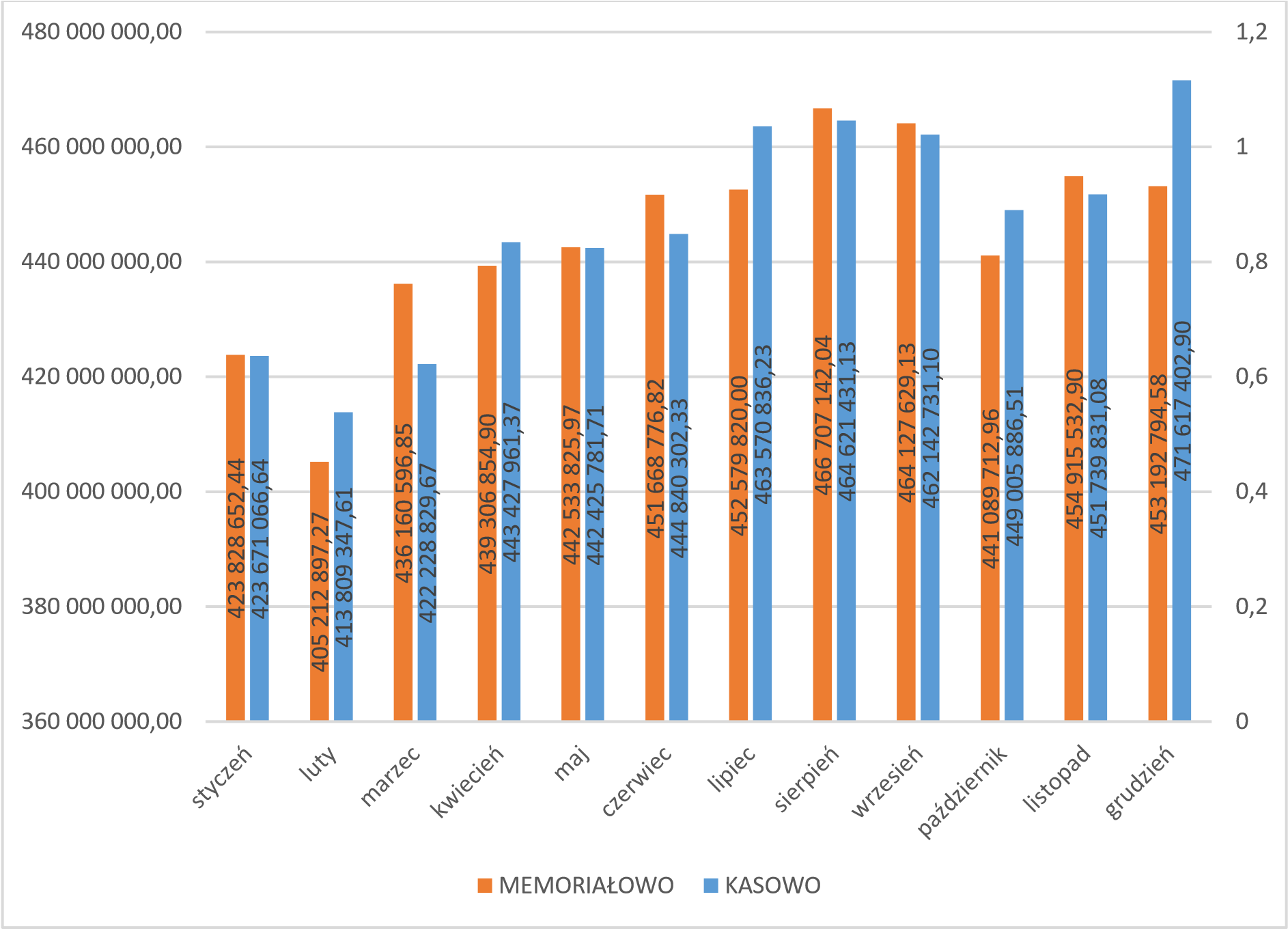 Wykres nr 2 Uzyskane przychody w układzie kwartalnym 	1 450 000 000,00	 1,2Wykres nr 3 Liczba pracodawców zobowiązanych do wpłat na PFRON  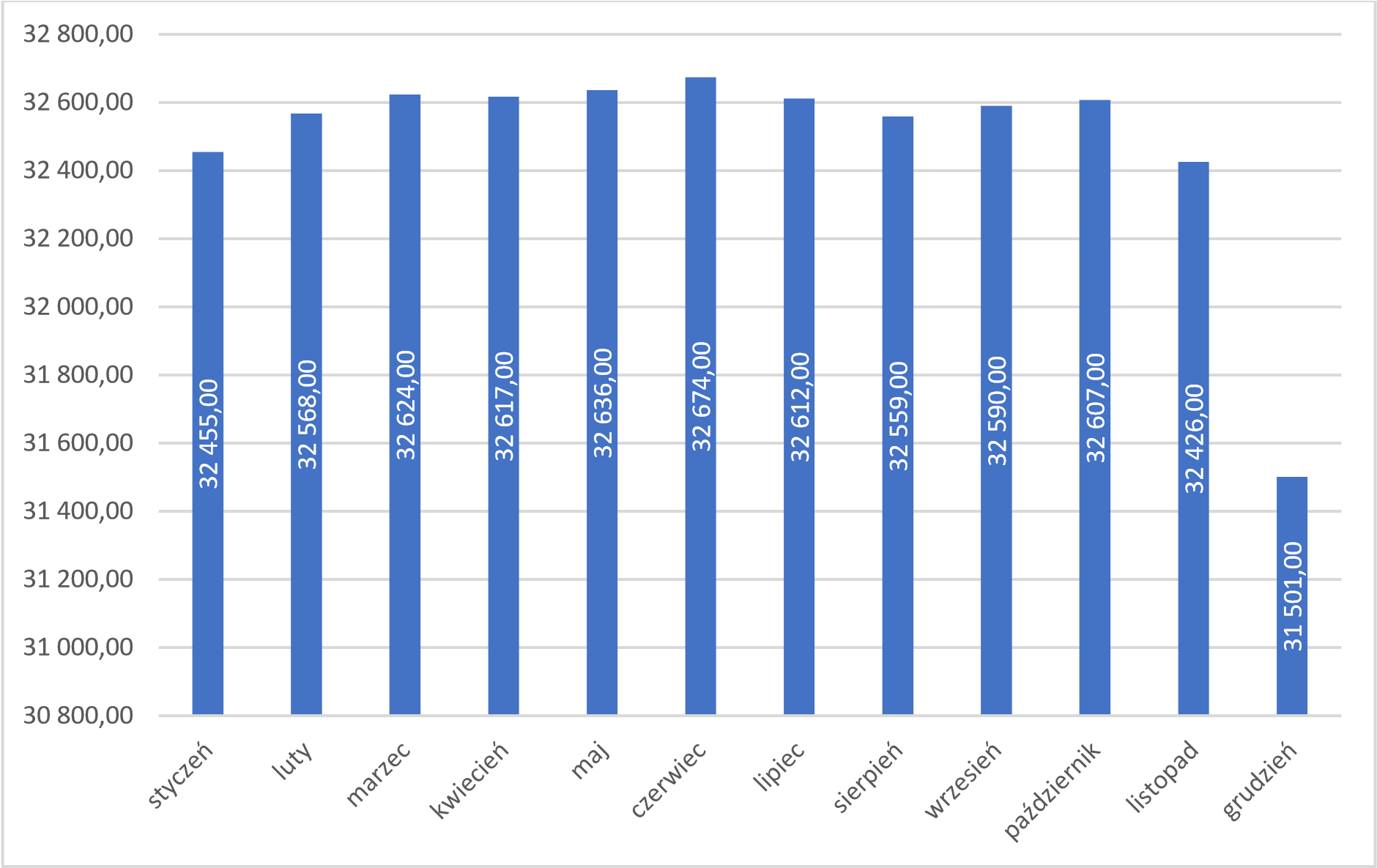 Wykres nr 4 Średnia kwartalna Liczba pracodawców zobowiązanych do wpłat w podziale na kwartały 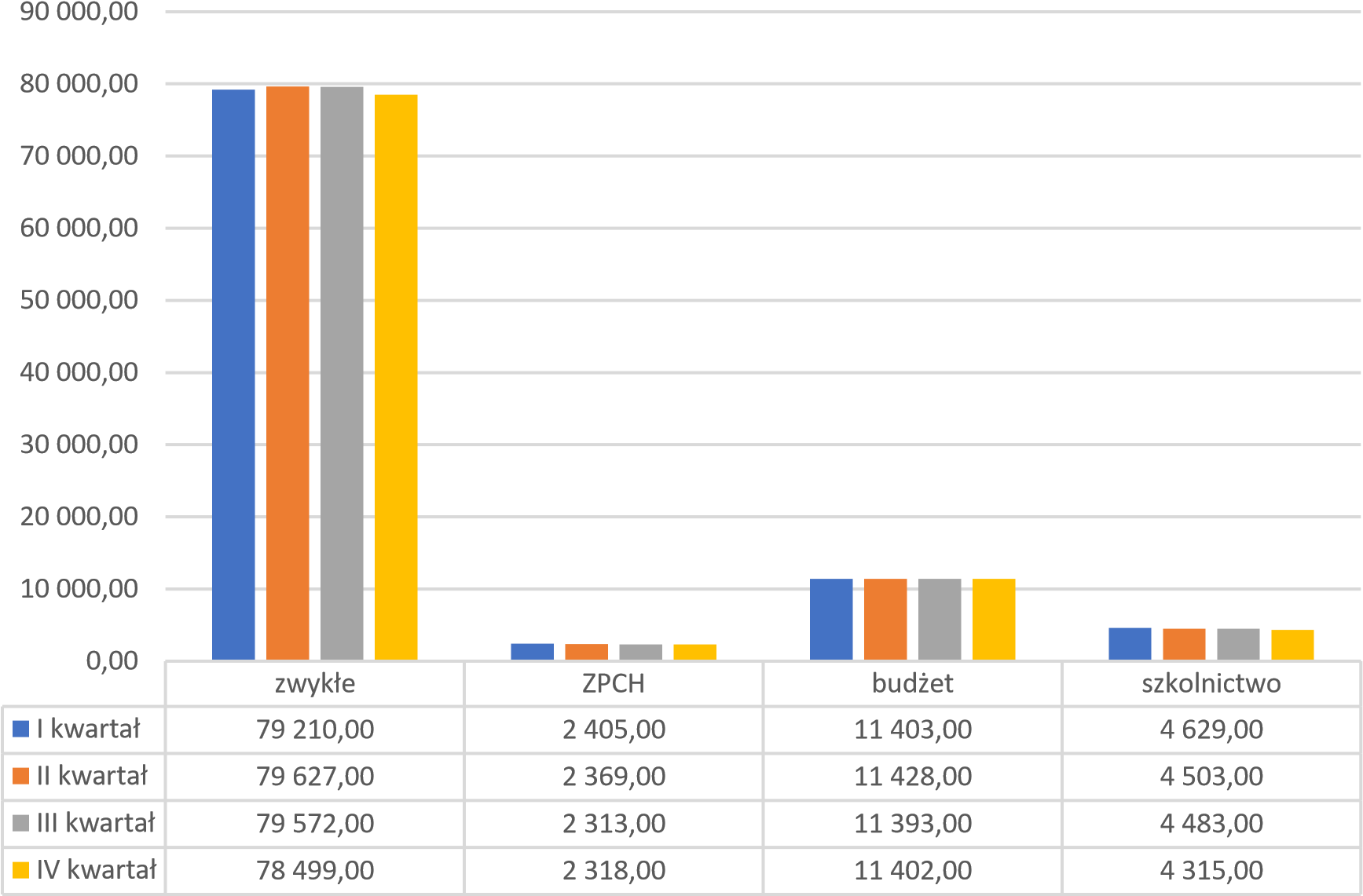 Przychody z tytułu wpłat pracodawców zostały obniżone o kwoty, przysługujące pracodawcom na podstawie art. 22 ustawy o rehabilitacji, z tytułu zakupu usługi, z wyłączeniem handlu lub produkcji pracodawcy zatrudniającego co najmniej 25 pracowników w przeliczeniu na pełny wymiar czasu pracy i osiągającego wskaźnik zatrudnienia osób niepełnosprawnych będących: osobami niepełnosprawnymi zaliczonymi do znacznego stopnia niepełnosprawności lub osobami niewidomymi, psychicznie chorymi lub upośledzonymi umysłowo lub osobami z całościowymi zaburzeniami rozwojowymi lub epilepsją – zaliczonymi do umiarkowanego stopnia niepełnosprawności - w wysokości co najmniej 30 %. Obniżenie z tytułu wpłat obowiązkowych na PFRON w 2021 roku wykorzystało średniomiesięcznie 7.699 pracodawców na łączna kwotę 837.753.579,58 zł.  Wysokość wpłat obowiązkowych na PFRON przedstawia tabela nr 1. Wykres nr 5 Liczba podmiotów wykorzystujących obniżenie na podstawie art. 22 ustawy 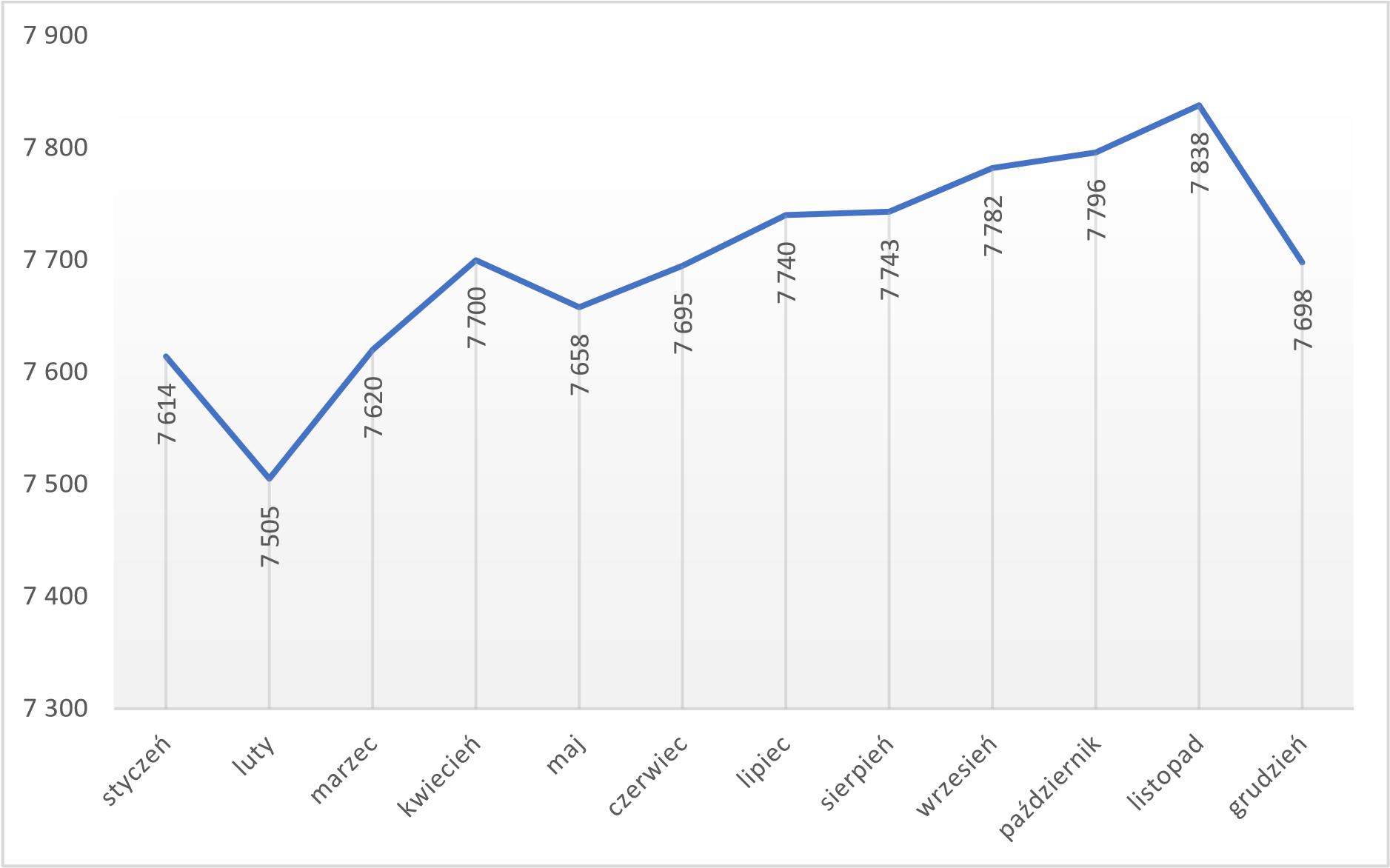 Wykres nr 6 Kwota obniżenia wpłat z tytułu art.22 ustawy o rehabilitacji 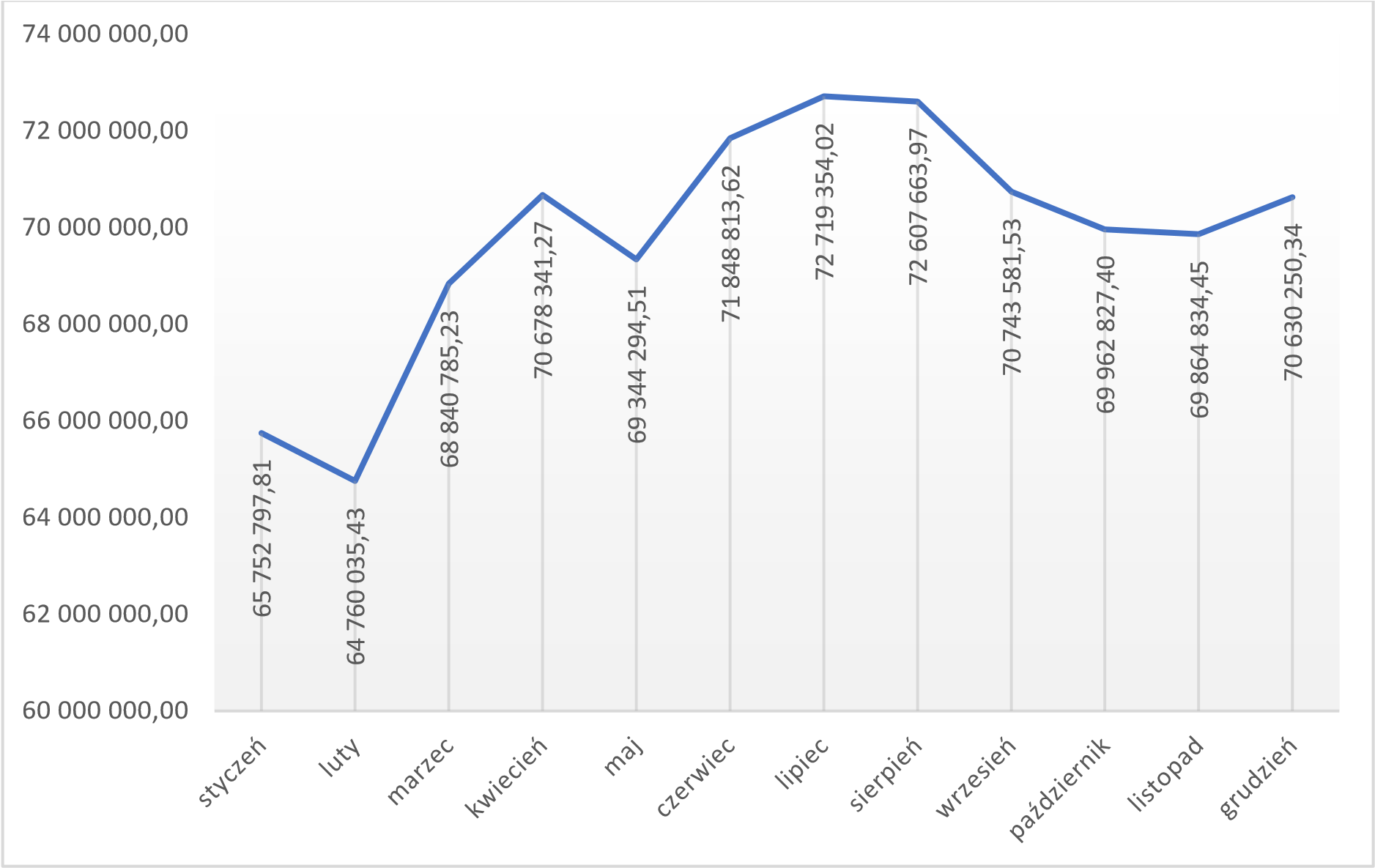 Plan finansowy na 2021 rok, przedstawiający wydatki wg klasyfikacji budżetowej  oraz uwzględniający nowelizację Ustawy Budżetowej, a także przeniesienia pomiędzy poszczególnymi pozycjami (dokonane za zgodą Ministra Finansów z dnia 08.03.2021 r., 09.08.2021 r., 28.09.2021 r., 02.12.2021 r. oraz za zgodą Zarządu dokonane na podstawie ustawy z dnia 2 marca 2020 roku o szczególnych rozwiązaniach związanych z zapobieganiem, przeciwdziałaniem i zwalczaniem COVID-19, innych chorób zakaźnych oraz wywołanych nimi sytuacji kryzysowych)  przewidywał wydatki w wysokości 6.636.060 tys. zł, z tego: I. 	Wydatki na realizację zadań ustawowych oraz na współfinansowanie programów i projektów realizowanych ze środków UE §§ 2440, 2449 dotacje zadań bieżących realizowanych przez jednostki sektora finansów publicznych 249.756 tys. zł, § 2450 dotacje zadań bieżących realizowanych przez jednostki niezaliczane do sektora finansów publicznych 4.016.222 tys. zł, §§ 6260, 6269 dotacje zadań inwestycyjnych realizowanych przez jednostki sektora finansów publicznych 92.920 tys. zł, § 6270 dotacje zadań inwestycyjnych realizowanych przez jednostki niezaliczane do sektora finansów publicznych 10.307 tys. zł, § 2960 przelewy redystrybucyjne do samorządów wojewódzkich i powiatowych na realizację zadań z zakresu zatrudniania i rehabilitacji osób niepełnosprawnych oraz pokrycie kosztów obsługi realizowanych zadań 1.452.261 tys. zł, § 2950 zwrot niewykorzystanych dotacji oraz płatności 100 tys. zł, § 3030 transfery na rzecz ludności 185.522 tys. zł, wydatki bieżące własne 554.953 tys. zł, z tego: § 4810 odpisy aktualizujące wartość należności z tytułu wpłat na PFRON, pożyczek i odsetek od pożyczek oraz innych należności 360.000 tys. zł, § 3020 wydatki osobowe niezaliczane do wynagrodzeń 400 tys. zł, wydatki na działalność bieżącą 194.553 tys. zł, z tego: §§ 4010, 4019 wynagrodzenia osobowe 82.255 tys. zł, § 4170 wynagrodzenia bezosobowe 1.060 tys. zł, §§ 4110, 4119 składki na ubezpieczenia społeczne 13.724 tys. zł, §§ 4120, 4129 składki na Fundusz Pracy oraz Fundusz Solidarnościowy 1.922 tys. zł, Pozostałe 95.592 tys. zł, z tego: § 4190 nagrody konkursowe 110 tys. zł, §§ 4000, 4009 grupa wydatków bieżących jednostki 51.184 tys. zł, § 4270 zakup usług remontowych 2.000 tys. zł, §§ 4410, 4419 podróże służbowe krajowe 1.573 tys. zł, § 4420 podróże służbowe zagraniczne 61 tys. zł, § 4430 różne opłaty i składki 420 tys. zł, § 4440 odpisy na zakładowy fundusz świadczeń socjalnych 1.525 tys. zł, § 4480 podatek od nieruchomości 68 tys. zł, § 4510 opłata z tytułu wieczystego użytkowania gruntu 50 tys. zł, § 4520 opłaty na rzecz budżetów JST 114 tys. zł,  § 4530 podatek od towarów i usług (VAT) 2 tys. zł, § 4540 składki do organizacji międzynarodowych 16 tys. zł, § 4580 pozostałe odsetki 1.127 tys. zł, § 4590 kary i odszkodowania wypłacone na rzecz osób fizycznych 150 tys. zł, § 4600 kary i odszkodowania wypłacone na rzecz osób prawnych i innych jednostek 6.295 tys. zł, § 4610 koszty postępowania sądowego i prokuratorskiego 8.344 tys. zł, § 4700 szkolenia pracowników 2.071 tys. zł, §§ 4710, 4719 wpłaty na PPK finansowane przez podmiot zatrudniający 1.176 tys. zł, § 4720 amortyzacja majątku trwałego 19.300 tys. zł, § 4950 różnice kursowe 6 tys. zł, §§ 6110, 6119 wydatki inwestycyjne (własne) 15.190 tys. zł, § 6120 zakupy inwestycyjne (własne) 5.822 tys. zł, II. 	Wydatki na realizację programów i projektów finansowanych ze środków Unii Europejskiej § 2447 dofinansowanie zadań bieżących realizowanych przez jednostki sektora finansów publicznych 43.271 tys. zł, § 6267 dotacje zadań inwestycyjnych realizowanych przez jednostki sektora finansów publicznych 6.072 tys. zł, Wydatki na działalność bieżącą 3.245 tys. zł, z tego: § 4017 wynagrodzenia osobowe 1.846 tys. zł, § 4117 składki na ubezpieczenia społeczne 422 tys. zł, § 4127 składki na Fundusz Pracy oraz Fundusz Solidarnościowy 58 tys. zł, § 4007 grupa wydatków bieżących jednostki 864 tys. zł, § 4417 podróże służbowe krajowe 26 tys. zł, § 4717 wpłaty na PPK finansowane przez podmiot zatrudniający 29 tys. zł, 4. § 6117 wydatki inwestycyjne 419 tys. zł, Wydatki zarachowane w 2021 roku zamknęły się kwotą 6.076.348.473,48 zł (91,57%), z tego: I. 	Wydatki na realizację zadań ustawowych oraz na współfinansowanie programów i projektów realizowanych ze środków UE §§ 2440, 2449 dotacje zadań bieżących realizowanych przez jednostki sektora finansów publicznych 223.451.950,53 zł (89,47%), § 2450 dotacje zadań bieżących realizowanych przez jednostki niezaliczane do sektora finansów publicznych 3.775.580.535,78 zł (94,01%), §§ 6260, 6269 dotacje zadań inwestycyjnych realizowanych przez jednostki sektora finansów publicznych 79.919.909,38 zł (86,01%), § 6270 dotacje zadań inwestycyjnych realizowanych przez jednostki niezaliczane do sektora finansów publicznych 4.276.434,22 zł (41,49%), § 2960 przelewy redystrybucyjne do samorządów wojewódzkich i powiatowych na realizację zadań z zakresu zatrudniania i rehabilitacji osób niepełnosprawnych oraz pokrycie kosztów obsługi realizowanych zadań 1.439.599.210,81 zł (99,13%), § 2950 zwrot niewykorzystanych dotacji oraz płatności 71.154,00 zł (71,15%), § 3030 transfery na rzecz ludności 178.290.014,86 zł (96,10%), wydatki bieżące własne 334.328.350,12 zł (60,24%), z tego: § 4810 odpisy aktualizujące wartość należności z tytułu wpłat na PFRON, pożyczek  i odsetek od pożyczek oraz innych należności 176.949.944,72 zł (49,15%), § 3020 wydatki osobowe niezaliczane do wynagrodzeń 231.912,44 zł (57,98%), wydatki na działalność bieżącą 157.146.492,96 zł (80,77%), z tego: §§ 4010, 4019 wynagrodzenia osobowe 82.134.295,98 zł (99,85%), § 4170 wynagrodzenia bezosobowe 807.543,03 zł (76,18%), §§ 4110, 4119 składki na ubezpieczenia społeczne 13.323.886,64 zł (97,08%), §§ 4120, 4129 składki na Fundusz Pracy oraz Fundusz Solidarnościowy 1.566.362,25 zł (81,50%), Pozostałe 59.314.405,06 zł (62,05%), z tego: § 4190 nagrody konkursowe 7.744,53 zł (7,04%), §§ 4000, 4009 grupa wydatków bieżących jednostki 35.131.001,31 zł (68,64%), z tego: o 	§ 4210 zakup materiałów i wyposażenia 3.200.486,51 zł, o 	§ 4220 zakup środków żywności 116.449,20 zł, o 	§ 4260 zakup energii 1.662.017,43 zł, o 	§ 4280 zakup usług zdrowotnych 97.152,50 zł, o 	§§ 4300, 4309 zakup usług pozostałych 22.447.104,57 zł, o 	§ 4360 zakup usług telekomunikacyjnych 1.206.966,75 zł, o 	§ 4380 zakup usług obejmujących tłumaczenia 45.925,30 zł, o 	§ 4390 wykonanie ekspertyz, analiz i opinii 165.728,50 zł, o 	§ 4400 czynsze za pomieszczenia biurowe 6.189.170,55 zł, • 	§ 4270 zakup usług remontowych 521.679,77 zł (26,08%), § 4410 podróże służbowe krajowe 496.426,55 zł (31,66%), § 4420 podróże służbowe zagraniczne 1.322,41 zł (2,17%) § 4430 różne opłaty i składki 157.229,06 zł (37,44%), § 4440 odpisy na zakładowy fundusz świadczeń socjalnych 1.523.937,61 zł (99,93%), § 4480 podatek od nieruchomości 59.311,00 zł (87,22%), § 4510 opłata z tytułu wieczystego użytkowania gruntu 38.680,14 zł (77,36%), § 4520 opłaty na rzecz budżetów JST 13.044,64 zł (11,44%), § 4530 podatek od towarów i usług (VAT) 121,00 zł (6,05%), § 4540 składki do organizacji międzynarodowych 11.429,70 zł (71,44%) § 4580 pozostałe odsetki 520.540,45 zł (46,19%), § 4590 kary i odszkodowania na rzecz osób fizycznych 74.630,94 zł (49,75%), § 4600 kary i odszkodowania na rzecz osób prawnych i innych jednostek 3.441.236,33 zł (54,67%), § 4610 koszty postępowania sądowego i prokuratorskiego 3.293.425,87 zł (39,47%), § 4700 szkolenia pracowników 495.297,35 zł (23,92%), §§ 4710, 4719 wpłaty na PPK finansowane przez podmiot zatrudniający 310.003,05 zł (26,36%) § 4720 amortyzacja majątku trwałego 13.214.330,84 zł (68,47%), § 4950 różnice kursowe 3.012,51 zł (50,21%), §§ 6110, 6119 wydatki inwestycyjne (własne) 7.188.835,56 zł (47,33%), § 6120 zakupy inwestycyjne (własne) 1.460.990,99 zł (25,09%) II. 	Wydatki na realizację programów i projektów finansowanych ze środków Unii Europejskiej § 2447 dofinansowanie zadań bieżących realizowanych przez jednostki sektora finansów publicznych 25.927.439,28 zł (59,92%), § 6267 na dotacje zadań inwestycyjnych realizowanych przez jednostki sektora finansów publicznych 4.544.115,84 zł (74,84%) Wydatki na działalność bieżącą 1.500.216,47 zł (46,23%), z tego: § 4017 wynagrodzenia osobowe 1.181.258,64 zł (63,99%), § 4117 składki na ubezpieczenia społeczne 184.805,50 zł (43,79%), § 4127 składki na Fundusz Pracy oraz Fundusz Solidarnościowy 27.581,58 zł (47,55%), § 4007 grupa wydatków bieżących jednostki 98.189,66 zł (11,36%), z tego: o 	§ 4307 zakup usług pozostałych 98.189,66 zł, ➢ § 4717 wpłaty na PPK finansowane przez podmiot zatrudniający 8.381,09 zł (28,90%), 4. § 6117 wydatki inwestycyjne 209.315,64 zł (49,96%). W planie finansowym na rok 2021 na zadanie dofinansowania do wynagrodzeń pracowników niepełnosprawnych przeznaczono: 3.547.285 tys. zł, z czego w okresie do 31.12.2021 r., Państwowy Fundusz Rehabilitacji Osób Niepełnosprawnych wypłacił 3.340.302.453,03 zł, co stanowi 94,17% z kwoty przewidzianej w planie finansowym. Miesięczne dofinansowanie do wynagrodzeń pracowników niepełnosprawnych przysługuje pracodawcy zatrudniającemu osoby niepełnosprawne, które zostały ujęte w prowadzonej przez Państwowy Fundusz Rehabilitacji Osób Niepełnosprawnych Ewidencji Zatrudnionych Osób Niepełnosprawnych (wykorzystując numer PESEL oraz pozostałe dane z przekazywanych drogą elektroniczną i papierową informacji). Począwszy od okresu 04/2020 wysokość kwot dofinansowania, która wyliczana jest na podstawie art. 26a (ust. 1 i 1b) ustawy o rehabilitacji, przyznawana jest w takiej samej wysokości bez względu na typ pracodawcy. Za okres sprawozdawcze kwoty dofinansowania wynoszą:  1.950 zł – w przypadku osób niepełnosprawnych zaliczonych do znacznego stopnia niepełnosprawności; 1.200 zł – w przypadku osób niepełnosprawnych zaliczonych do umiarkowanego stopnia niepełnosprawności; 450 zł – w przypadku osób niepełnosprawnych zaliczonych do lekkiego stopnia niepełnosprawności. Ponadto w przypadku osób niepełnosprawnych, w odniesieniu do których orzeczono chorobę psychiczną, upośledzenie umysłowe, całościowe zaburzenia rozwojowe lub epilepsję oraz niewidomych, kwoty dofinansowania zwiększa się o: 1.200 zł w przypadku osób niepełnosprawnych zaliczonych do znacznego stopnia niepełnosprawności,  900 zł w przypadku osób niepełnosprawnych zaliczonych do umiarkowanego stopnia niepełnosprawności,  600 zł w przypadku osób niepełnosprawnych zaliczonych do lekkiego stopnia niepełnosprawności. Kwota miesięcznego dofinansowania nie może przekroczyć kwoty 90 % faktycznie poniesionych miesięcznych kosztów płacy, a w przypadku pracodawcy wykonującego działalność gospodarczą, w rozumieniu przepisów o postępowaniu w sprawach dotyczących pomocy publicznej, 75 % tych kosztów. Przez koszty płacy należy rozumieć wynagrodzenie brutto oraz finansowane przez pracodawcę obowiązkowe składki na ubezpieczenia emerytalne, rentowe i wypadkowe naliczone od tego wynagrodzenia i obowiązkowe składki na Fundusz Pracy, Fundusz Gwarantowanych Świadczeń Pracowniczych i Fundusz Solidarnościowy. Wypłaty miesięcznego dofinansowania do wynagrodzeń pracowników niepełnosprawnych, realizowane na podstawie art. 26a-26c ustawy o rehabilitacji, w okresie 01.01.2021 r. – 31.12.2021 r. wyniosły 3.340.302.453,03 zł, gdzie:  1.925.745.269,35 zł, przekazano zakładom innym niż zakłady pracy chronionej   (tzw. rynek otwarty)  1.414.555.983,68 zł, przekazano zakładom pracy chronionej (tzw. rynek chroniony) 1.200,00 zł, przekazano zakładom mieszanym Wykres nr 7 Struktura wypłaconego dofinansowania w podziale na rynek: Rynek Chroniony, Rynek Mieszany oraz Rynek Otwarty (RO) ROZPCH mieszany0,00004%W 2021 roku najwyższe kwoty wypłat dofinansowania nastąpiły za okresy sprawozdawcze od 12/2020 r. do 11/2021 r. Podmiotom z rynku otwartego, za wskazane wyżej okresy wypłacono łącznie 1.904.093.304,16 zł dofinansowania, co stanowiło 98,88% wszystkich wypłat podmiotom z tego rynku, a dla rynku chronionego wypłacono za wskazane okresy łącznie 1.400.544.708,19 zł co stanowiło 99,01% wszystkich wypłat podmiotom z tego rynku w analizowanym okresie. Na pozostałą kwotę złożyły się wypłaty z tytułu złożonych korekt za okresy sprawozdawcze (01/2009 – 11/2020) oraz 12/2021. W roku 2021 rośnie ogólna liczba podmiotów wnioskujących o dofinansowanie do wynagrodzeń. Jednocześnie zaobserwowano wzrost liczby pracodawców na rynku otwartym oraz systematyczny spadek liczby pracodawców posiadających status Zakładu Pracy Chronionej. Za 12/2020 liczba pracodawców funkcjonujących na rynku otwartym wyniosła 31.682, a za 11/2021 stanowiła 32.508 (wzrost o 826). Liczba pracodawców posiadających status Zakładu Pracy Chronionej, przyjmuje trwałą tendencję spadkową, za miesiąc 12/2020 wyniosła ona 784 pracodawców, zaś za 11.2021 wyniosła ona 743 (spadek o 41).  Szczegółowa analiza pokazuje, iż spośród podmiotów posiadających status ZPCh w 12/2020 z wnioskiem o dofinansowanie za 11/2021 (również jako ZPCh) wystąpiło 733 pracodawców. Ponadto w 11/2021 w stosunku do 12/2020: 36 podmiotów zmieniło status z ZPCh na RO,  7 podmiotów zmieniło status z RO na ZPCh, 15 podmiotów posiadających status ZPCh nie ubiegało się o dofinansowanie, zgłosiło się 3 nowe podmioty posiadające status ZPCh. Wykres nr 8 Liczba pracodawców składających wnioski o dofinansowanie do wynagrodzeń osób niepełnosprawnych przez pracodawców z Otwartego Rynku Pracy (RO) Dane wg stanu na dzień 10.02.2022 r. Dane za 11/2021 są niepełne. Wykres nr 9 Liczba pracodawców składających wnioski o dofinansowanie do wynagrodzeń osób niepełnosprawnych przez Zakłady Pracy Chronionej (ZPCH) Dane wg stanu na dzień 10.02.2022 r. Dane za 11/2021 są niepełne. Wykres nr 10 Różnica pomiędzy liczbą pracodawców (RO) ubiegających się o dofinansowanie za poszczególne okresy w stosunku do liczby pracodawców ubiegających się o dofinansowanie za 12/2020 r. Wykres nr 11 Różnica pomiędzy liczbą pracodawców (ZPCh) ubiegających się o dofinansowanie za poszczególne okresy w stosunku do liczby pracodawców ubiegających się o dofinansowanie za 12/2020 r. Dane wg stanu na dzień 10.02.2022 r. Dane za 11/2021 są niepełne. Liczba osób niepełnosprawnych zgłoszonych do SODiR przez wszystkich pracodawców za 12/2020 r. wynosiła 232.786 osób (221.712,942 etatów), natomiast za 11/2021 r. 230.676 osób (219.031,370 etatów). Za okres sprawozdawczy 01/2021 w stosunku do 12/2020 zanotowany został największy spadek liczby osób niepełnosprawnych, który wyniósł 1.804 osoby i 2.314,399 etatów. Od 02/2021 do 06/2021 zanotowano wzrost liczby osób zgłoszonych do SODiR. Za okres 06/2021 liczba osób niepełnosprawnych wyniosła 233.495 (221.972,859 etatów). Począwszy od 07/2021 liczba osób niepełnosprawnych przyjmuje tendencje spadkową.  Wykres nr 12 Liczba pracowników ogółem zgłoszonych do dofinansowań do wynagrodzeń. ZGŁOSZENI DO DOFINANSOWAŃ (W OSOBACH I ETATACH)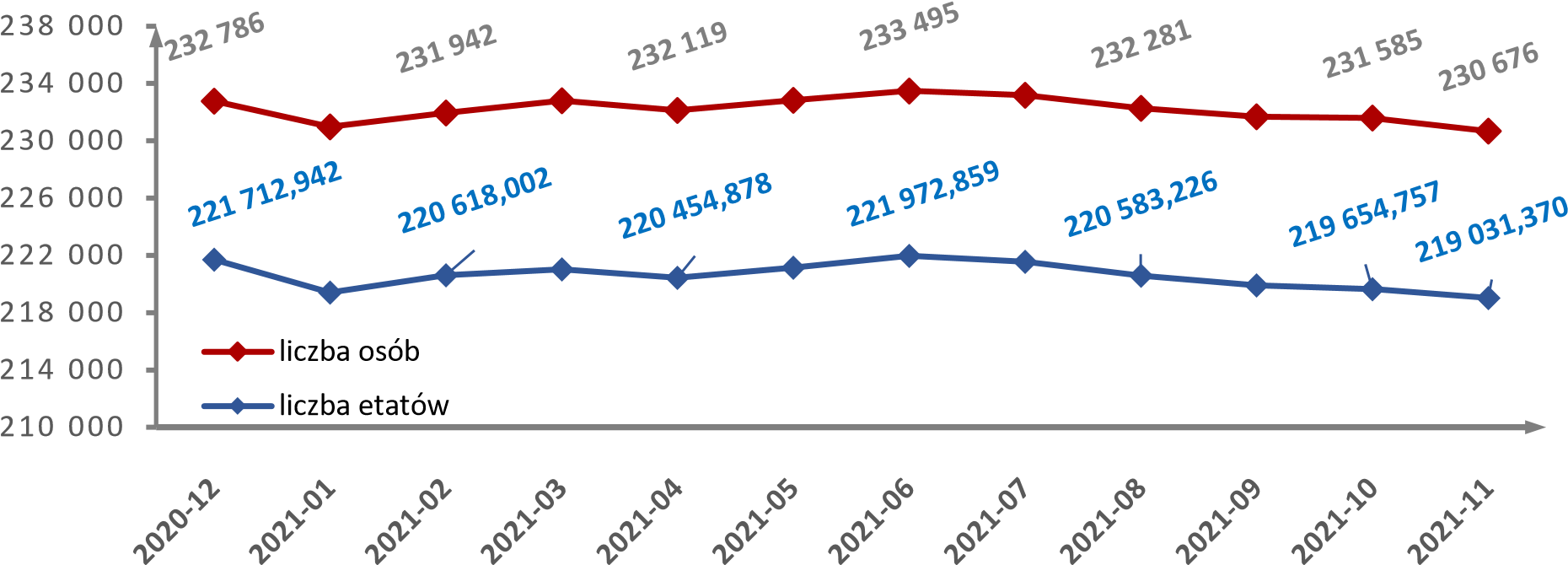 Dane wg stanu na dzień 10.02.2022 r. Dane za 11/2021 są niepełne. Analiza liczby osób niepełnosprawnych w podziale na stopnie niepełnosprawności oraz występowanie schorzeń specjalnych za 11/2021 pokazuje, iż najmniejszą grupę pracowników stanowią osoby w stopniu znacznym ze schorzeniami, a największą stanowią pracownicy ze stopniem umiarkowanym bez schorzeń. Z kolei porównując miesiąc 11/2021 w stosunku do 12/2020 liczba osób niepełnosprawnych w zależności od stopnia niepełnosprawności występowania schorzeń specjalnych maleje bądź rośnie. Największe spadki odnotowane zostały wśród osób zaliczonych do umiarkowanego stopnia niepełnosprawności bez schorzeń specjalnych, tj. o 1.679 osób z 103.580 do 101.901 oraz lekkiego stopnia niepełnosprawności bez schorzeń specjalnych tj. o 1.628 osób z 49.141 do 47.513, nieznaczne spadki odnotowano także wśród osób zaliczonych do znacznego stopnia bez schorzeń i lekkiego stopnia ze schorzeniami. Wzrosty odnotowane zostały wśród osób zaliczonych do umiarkowanego stopnia ze schorzeniami, tj. o 866 osób z 47.322 do 48.188 oraz w stopniu znacznym ze schorzeniami, tj. o 401 osoby z 9.130 do 9.531. Wykres nr 13 Liczba osób niepełnosprawnych zgłaszanych do dofinansowań do wynagrodzeń według stopnia niepełnosprawności, z którymi jest zgłaszanych najmniej osób niepełnosprawnych  OSOBY NIEPEŁNOSPRAWNE ZGŁOSZONE ZE STOPNIEM ZNACZNYM ORAZ LEKKIM ZE Dane wg stanu na dzień 10.02.2022 r. Dane za 11/2021 są niepełne.  Wykres nr 14 Liczba osób niepełnosprawnych zgłaszanych do dofinansowań do wynagrodzeń według stopnia niepełnosprawności, z którymi jest zgłaszanych najwięcej osób niepełnosprawnych  OSOBY NIEPEŁNOSPRAWNE ZGŁOSZONE ZE STOPNIEM UMIARKOWANYM ORAZ LEKKIM BEZ SCHORZEŃ 2020-12  2021-01  2021-02  2021-03  2021-04  2021-05  2021-06  2021-07  2021-08  2021-09  2021-10  2021-11Dane wg stanu na dzień 10.02.2022 r. Dane za 11/2021 są niepełne. Analizując dane w podziale na rynki pracy (ZPCh, RO) zauważalny jest stały spadek liczby zgłoszonych do dofinansowań pracowników przez Zakłady Pracy Chronionej oraz zmienny trend dla rynku otwartego. Analiza pokazała, że na otwartym rynku pracy do 06/2021 odnotowano wzrost liczby osób niepełnosprawnych, a od 07/2021 liczba osób niepełnosprawnych przyjmuje tendencje spadkową. Jednocześnie należy zauważyć, iż liczba osób zgłoszonych do dofinansowania przez pracodawców z RO przez cały analizowany okres przyjmuje wartości wyższe niż przez ZPCh. Za okres sprawozdawczy 11/2021 różnica pomiędzy liczbą pracowników zgłoszonych przez RO a ZPCh wyniosła 53.280 osób (48.430,386 etatów). Wykres nr 15 Liczba pracowników zgłoszonych do dofinansowań do wynagrodzeń (w osobach) PRACOWNICY ZPCH I RO ZGŁOSZENI DO DOFINANSOWAŃ (OSOBY)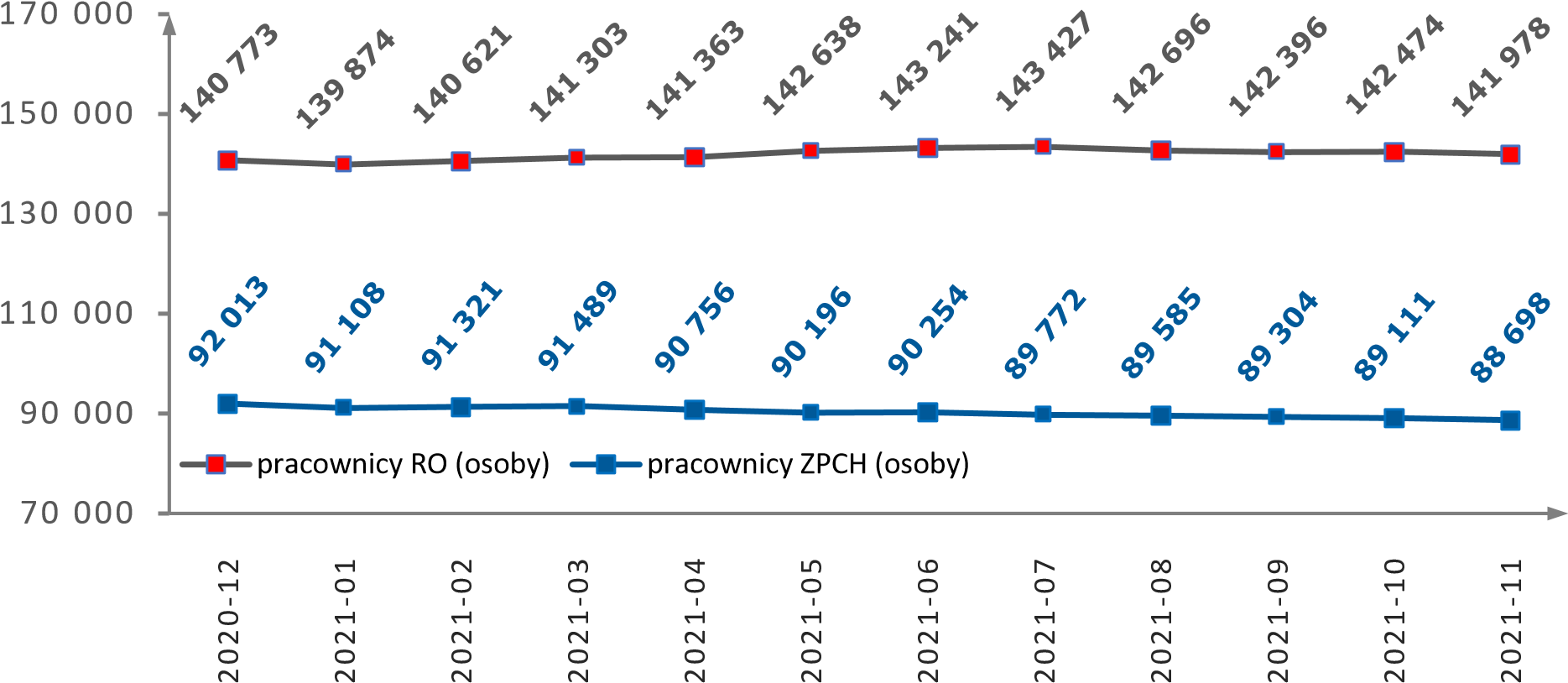 Dane wg stanu na dzień 10.02.2022 r. Dane za 11/2021 są niepełne Wykres nr 16 Liczba pracowników zgłoszonych do dofinansowań do wynagrodzeń (w etatach) PRACOWNICY ZPCH I RO ZGŁOSZENI DO DOFINANSOWAŃ (ETATY)160 000,00140 000,00120 000,00100 000,0080 000,0060 000,00Dane wg stanu na dzień 10.02.2022 r. Dane za 11/2021 są niepełne. Wykres nr 17 Średnie koszty płacy osób niepełnosprawnych (w przeliczeniu na etat), wykazane przez pracodawców za okresy od 12/2020 do 11/2021 w celu pozyskania dofinansowania do wynagrodzeń w podziale na stopień niepełnosprawności i występowanie schorzeń specjalnych ŚREDNIE KOSZTY PŁACY U PODMIOTÓW Z RO I ZPCH	RO	ZPCH	schorzeniami	 Dane wg stanu na dzień 10.02.2022 r. Dane za 11/2021 są niepełne. Z analizy danych wynika, iż zarówno dla pracodawców RO i ZPCH najwyższe średnie koszty płacy wykazywane są dla osób z lekkim stopniem niepełnosprawności bez schorzeń specjalnych (dla RO 4.203,21 zł, dla ZPCH 4.134,13 zł). Natomiast najniższe średnie koszty płacy w przypadku pracodawców z rynku otwartego (RO) wykazywane są u osób z umiarkowanym stopniem niepełnosprawności ze schorzeniami 3.499,51 zł, zaś u pracodawców z rynku chronionego (ZPCH) u osób ze stopniem znacznym bez schorzeń specjalnych 3.490,71 zł. Struktura wydatków dofinansowania do wynagrodzeń pracowników niepełnosprawnych w podziale na stopień niepełnosprawności oraz występowanie schorzeń specjalnych dla podmiotów z rynku chronionego (ZPCh) wykazała, iż największe wydatki na tym rynku generują osoby ze stopniem umiarkowanym ze schorzeniami specjalnymi (39,3%) i bez schorzeń specjalnych (37,8%). Wynika to z ilości zgłaszanych z tymi stopniami osób jak i relatywnie wysokiej dla tego stopnia kwoty dofinansowania. Najmniejszy udział procentowy wypłaconego dofinansowania odnotowano dla stopnia lekkiego ze schorzeniami specjalnymi (4,1%). Jest to wynik niskiej ilości zgłaszanych do dofinansowania osób z tymi stopniami.  Wykres nr 18 Struktura wydatków dofinansowania w podziale na stopnie niepełnosprawności oraz występowanie schorzeń w 2021 roku dla podmiotów z rynku chronionego STRUKTURA WYDATKÓW W PODZIALE NA STOPNIE (ZPCH)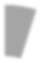 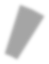 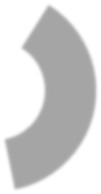 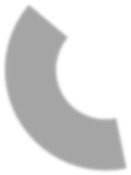 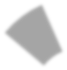 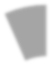 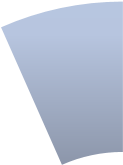 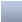 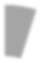 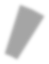 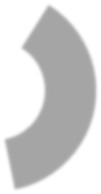 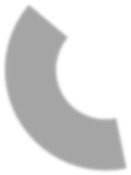 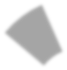 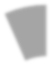 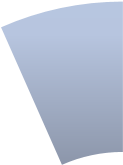 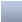 Wykres nr 19 Średnia liczba osób zgłaszanych za okresy 12/2020 – 11/2021 przez podmioty z rynku chronionego w podziale na stopnie niepełnosprawności i występowanie schorzeń specjalnych ŚREDNIA LICZBA NIEPEŁNOSPRAWNYCH ZA 12/2020 - 11/2021 (ZPCH)lekki bez schorzeń4 951    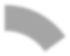 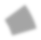 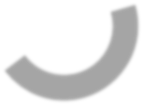 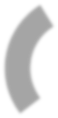 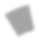 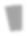 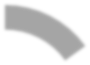 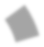 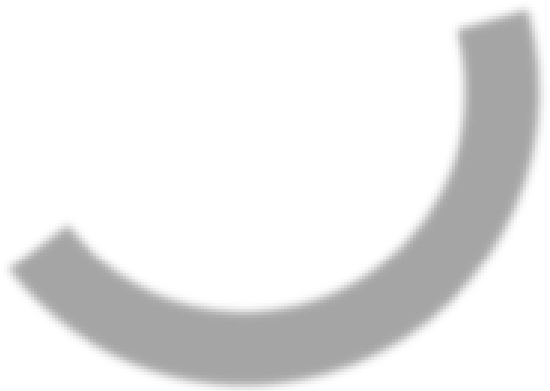 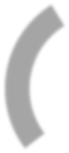 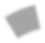 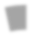 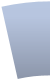 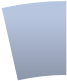 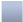 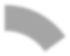 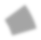 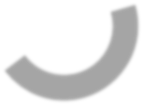 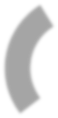 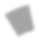 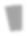 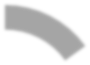 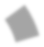 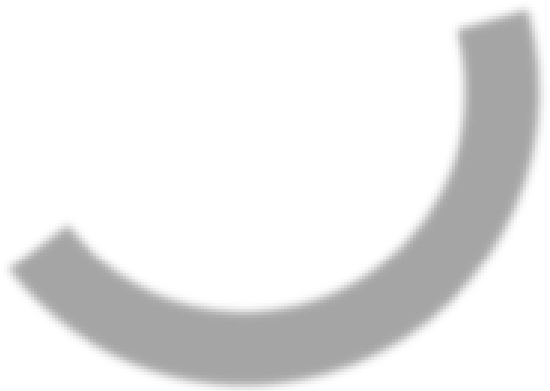 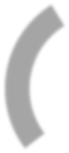 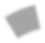 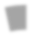 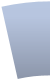 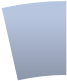 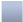 lekki ze schorzeniami umiarkowany bez schorzeń umiarkowany ze schorzeniami znaczny bez schorzeńznaczny ze schorzeniamiDla podmiotów z rynku otwartego (RO) największy udział dofinansowania odnotowany został podobnie jak w przypadku rynku chronionego, dla pracowników z umiarkowanym stopniem niepełnosprawności bez schorzeń (43%) i ze schorzeniami specjalnymi (27,2%). Najmniejszy zaś udział wydatków dofinansowania dla RO, zanotowano dla lekkiego ze schorzeniami specjalnymi (3,6%) oraz stopnia znacznego bez schorzeń (8,6%). Istotną różnicę można zaobserwować w przypadku osób z umiarkowanym stopniem ze schorzeniami, gdzie wydatki dla ZPCh stanowiły 39,3% a dla RO 27,2% oraz w przypadku pracowników z lekkim stopniem niepełnosprawności bez schorzeń specjalnych, gdzie wydatki dla ZPCH stanowiły 4,9 a dla RO 8,9%.  Wykres nr 20 Struktura wydatków dofinansowania w podziale na stopnie niepełnosprawności oraz występowanie schorzeń w roku 2020 dla podmiotów z rynku otwartego  STRUKTURA WYDATKÓW W PODZIALE NA STOPNIE (RO)lekki bez schorzeń lekki ze schorzeniami umiarkowany bez schorzeń umiarkowany ze schorzeniami znaczny bez schorzeń znaczny ze schorzeniami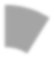 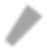 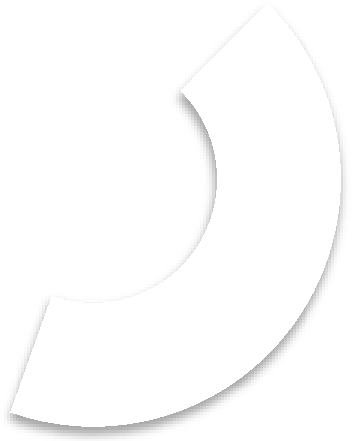 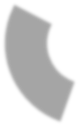 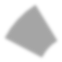 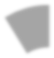 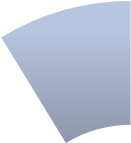 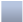 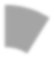 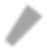 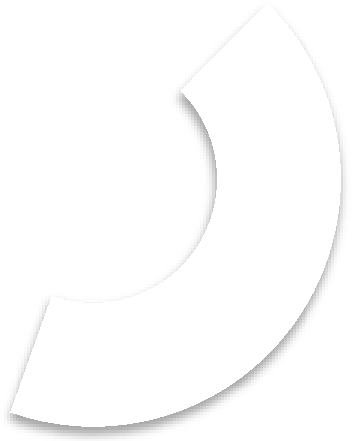 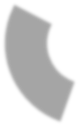 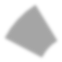 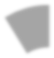 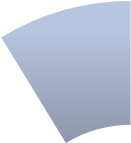 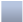 Wykres nr 21 Średnia liczba osób zgłaszanych za okresy 12/2020 – 11/2021 przez podmioty z rynku otwartego w podziale na stopnie niepełnosprawności i występowanie schorzeń specjalnych ŚREDNIA LICZBA NIEPEŁNOSPRAWNYCH ZA 12/2020-11/2021 (RO)lekki bez schorzeń lekki ze schorzeniami umiarkowany bez schorzeń umiarkowany ze schorzeniami znaczny bez schorzeń znaczny ze schorzeniami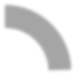 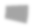 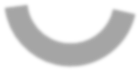 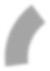 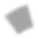 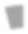 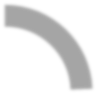 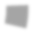 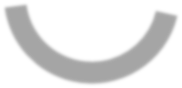 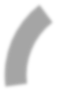 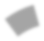 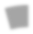 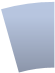 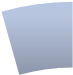 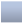 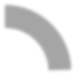 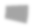 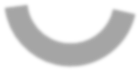 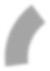 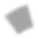 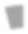 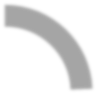 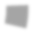 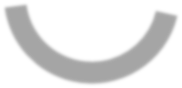 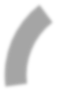 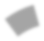 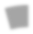 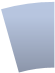 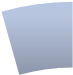 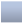 Na podstawie art. 47 ust. 2 ustawy z dnia 27 sierpnia 1997 r. o rehabilitacji zawodowej i społecznej oraz zatrudnianiu osób niepełnosprawnych, Państwowy Fundusz Rehabilitacji Osób Niepełnosprawnych dokonuje na rzecz gmin wypłat z tytułu zrekompensowania im utraconych dochodów na skutek zastosowania wobec prowadzących zakłady pracy chronionej i zakłady aktywności zawodowej zwolnień z podatków od nieruchomości, rolnego i leśnego oraz z podatku od czynności cywilnoprawnych zgodnie z art. 31 ust.1 pkt 1 ustawy o rehabilitacji. Wypłaty rekompensat realizowane są zgodnie z rozporządzeniem Ministra Gospodarki, Pracy  i Polityki Społecznej z 29 sierpnia 2003 roku w sprawie szczegółowych zasad obliczania i trybu przekazywania gminom dotacji celowej ze środków Państwowego Funduszu Rehabilitacji Osób Niepełnosprawnych (Dz. U. Nr 166 poz. 1616, ze zm.) na podstawie art. 46 a ust.1 pkt 2 oraz art. 47 ust. 2 ustawy o rehabilitacji odpowiednio tj. w 50% ze środków budżetowej dotacji celowej i w 50% ze środków PFRON. Wypłat rekompensat dokonuje się w dwóch transzach, tj. w terminie do dnia 15 października roku podatkowego w wysokości stanowiącej 50% kwot wykazanych we wnioskach składanych przez gminy wykazujących przewidywane roczne skutki zwolnień, według stanu na 30 czerwca roku podatkowego, za który sporządzane są wnioski oraz do dnia 31 maja roku następującego po roku podatkowym w wysokości wykazanej we wnioskach faktycznych rocznych skutków zwolnień pomniejszonych o wypłacone już środki. W ramach przyjętej w planie finansowym PFRON kwoty na zrekompensowanie gminom dochodów utraconych z tytułu zwolnień ustawowych w wysokości 50.000.000,00 zł, w tym 25.000.000,00 zł dotacji z budżetu państwa, Fundusz zrealizował w 2021 roku wypłaty w kwocie 40.588.841,00 zł (81,18%), (w tym 20.294.420,50 zł dotacji z budżetu państwa), po uwzględnieniu zwrotów z gmin z dotacji za rok 2021, w tym: rekompensaty wynikające z wniosków gmin złożonych do dnia 25.03.2021 r. według stanu na dzień 31.12.2020 r. za rok podatkowy 2020, w wysokości 21.116.909,00 zł, rekompensaty wynikające z wniosków gmin złożonych do dnia 31.07.2021 r. według stanu na dzień 30.06.2021 r., w wysokości 19.677.541,00 zł,  na podstawie korekty gminy za 2021 r. w wysokości 5.546,00 zł. Niewykorzystana dotacja w wysokości 4.705.579,50 zł została zwrócona na rachunek bankowy MRiPS w dniu 28.12.2021 roku.  W ramach budżetu zadaniowego, przyjęto planowaną wartość miernika w liczbie 303 gmin.  W działaniu dofinansowanie do rekompensat dla gmin art. 47 ust. 2 ustawy o rehabilitacji (…) faktyczna liczba gmin, które otrzymały rekompensatę utraconych dochodów w okresie 2021 roku wyniosła 281. Szczegółowe dane dotyczące zrekompensowania gminom dochodów utraconych z tytułu zastosowania ustawowych zwolnień prowadzących zakłady pracy chronionej lub zakłady aktywności zawodowej z podatku od nieruchomości, rolnego, leśnego i od czynności cywilnoprawnych - art. 47 ust. 2 ustawy znajdują się w Tabeli nr 2. W planie finansowym na rok 2021 na zadanie refundacji składek dla osób niepełnosprawnych wykonujących działalność gospodarczą przeznaczono: 107.591 tys. zł, a do końca roku 2021 Państwowy Fundusz Rehabilitacji Osób Niepełnosprawnych wydał 94.649.483,32 zł, co stanowi 87,97% kwoty przewidzianej w planie finansowym. Zgodnie z art. 25a ustawy o rehabilitacji (…), Państwowy Fundusz Rehabilitacji Osób Niepełnosprawnych refunduje osobie niepełnosprawnej wykonującej działalność gospodarczą obowiązkowe składki na ubezpieczenia emerytalne i rentowe do wysokości odpowiadającej wysokości składki, której podstawą wymiaru jest kwota określona w art. 18 ust. 8 oraz w art. 18a ustawy z dnia 13 października 1998 r. o systemie ubezpieczeń społecznych (Dz.U. 2021 poz. 423, ze zm.), pod warunkiem terminowego opłacenia tych składek (z możliwością uchybienia terminu nieprzekraczającego 14 dni) oraz w całości najpóźniej w dniu złożenia wniosku. Zgodnie z ww. przepisami ustawy o rehabilitacji od 01 czerwca 2011 r. kwoty miesięcznej refundacji zostały zróżnicowane w zależności od stopnia niepełnosprawności. Wysokość refundacji począwszy od wniosków za okres 06/2011 r. jest następująca: 100% kwoty obowiązkowych składek na ubezpieczenia emerytalne i rentowe   w przypadku osób zaliczonych do znacznego stopnia niepełnosprawności; 60% kwoty obowiązkowych składek na ubezpieczenia emerytalne i rentowe   w przypadku osób zaliczonych do umiarkowanego stopnia niepełnosprawności; 30% kwoty obowiązkowych składek na ubezpieczenia emerytalne i rentowe   – w przypadku osób zaliczonych do lekkiego stopnia niepełnosprawności. W roku 2021 r najwyższe kwoty wypłat refundacji nastąpiły za okresy sprawozdawcze od 11/2020 r. do 11/2021 r. Była to kwota łączna 94.058.791,79 zł, co stanowiło 99,38% wszystkich wypłat osobom niepełnosprawnym wykonującym działalność w tym roku. Na pozostałą kwotę złożyły się wypłaty z tytułu korekt złożonych za okresy sprawozdawcze (11/2010 – 10/2020) oraz 12/2021. Wykres nr 22 Struktura wypłaconej refundacji osobom niepełnosprawnym wykonującym działalność gospodarczą w 2021 Udział % wypłaconej refundacjiokresy sprawozdawcze od 11/2020 do 11/2021 pozostałe okresy sprawozdawczeWpływ na wykonanie planu finansowe miała trwająca pandemia wywołana zakażeniami wirusem SARS-CoV-2. W ramach zmniejszenia obciążeń i zachowania płynności finansowej przedsiębiorstw wprowadzono pakiet regulacji na skalę całego kraju tzw. Tarcze Antykryzysowe. Wprowadzone przepisy umożliwiły m.in. zwolnienie przedsiębiorców prowadzących działalność gospodarczą w określonych branżach z obowiązku opłacenia składek na ubezpieczenia społeczne. Liczba osób niepełnosprawnych wykonujących działalność gospodarczą, które wystąpiły z wnioskiem o wypłatę miesięcznej refundacji składek za okresy sprawozdawcze od 11/2020 do 11/2021 r. utrzymuje się na porównywalnym poziomie. Największą grupą osób ubiegających się o refundację składek stanowią osoby niepełnosprawne w stopniu umiarkowanym, najmniejszym zaś osoby niepełnosprawne w stopniu znacznym. Wykres nr 23 Liczba osób niepełnosprawnych wykonujących działalność ubiegających się o wypłatę miesięcznej refundacji składek w poszczególnych stopniach niepełnosprawności Wykres nr 24 Niepełnosprawni ubiegający się o refundację składek - ze stopniem znacznym Wykres nr 25 Niepełnosprawni ubiegający się o refundację składek - ze stopniem umiarkowanym Wykres nr 26 Niepełnosprawni ubiegający się o refundację składek - ze stopniem lekkim Dane wg stanu na dzień 10.02.2022 r. Dane za 11/2021 są niepełne. Z uwagi na termin składania wniosku oraz ze względu na preferowany przez wiele osób niepełnosprawnych wykonujących działalność gospodarczą sposób wymiany dokumentacji (papierowy) dane za miesiąc 11/2021 są niepełne. Wypłata refundacji składek na ubezpieczenia społeczne osób niepełnosprawnych wykonujących działalność gospodarczą w roku 2021 była najwyższa dla beneficjentów  z umiarkowanym stopniem niepełnosprawności i stanowiła 63,80% wszystkich wypłat, zaś najniższa dla osób z lekkim stopniem niepełnosprawności, która stanowiła 17,16% wszystkich wypłat. Wykres nr 27 Struktura wypłaconej refundacji w 2021 roku osobom niepełnosprawnym wykonującym w podziale na stopnie niepełnosprawności Udział % wypłat refundacji niepełnosprawnym wykonującym działalność w 2021 roku w podziale na stopnie niepełnosprawnościstopień lekki stopień umiarkowany stopień znaczny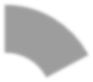 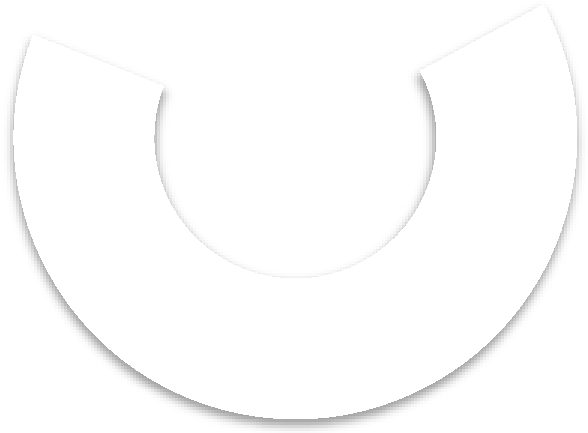 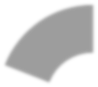 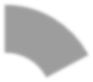 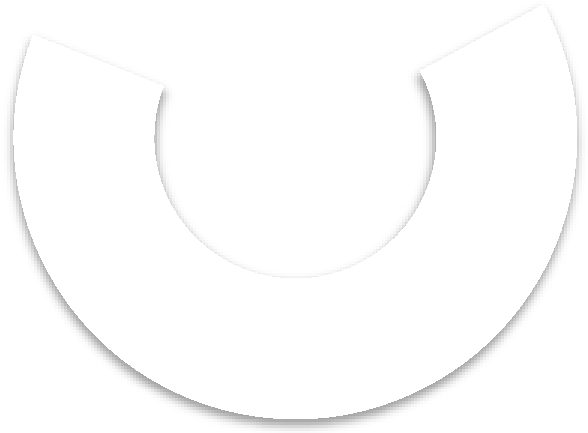 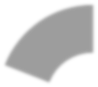 W planie finansowym na rok 2021 na zadanie refundacji składek niepełnosprawnym rolnikom lub rolnikom zobowiązanym do opłacania składek za niepełnosprawnego domownika przeznaczono: 7.122 tys. zł, a do końca roku 2021 Państwowy Fundusz Rehabilitacji Osób Niepełnosprawnych wydał: 4.552.679,97 zł, co stanowi 63,92% planu finansowego. PFRON refunduje niepełnosprawnemu rolnikowi lub rolnikowi zobowiązanemu do opłacania składek za niepełnosprawnego domownika, składki na ubezpieczenia społeczne rolników – wypadkowe, chorobowe, macierzyńskie oraz emerytalno-rentowe, pod warunkiem terminowego opłacenia tych składek (z możliwością uchybienia terminu nieprzekraczającego 14 dni) oraz w całości najpóźniej w dniu złożenia wniosku. W roku 2021 najwyższe kwoty wypłat refundacji nastąpiły za okresy obejmujące od I do IV kwartału 2021 r. Była to kwota 4.476.953,97 zł, co stanowiło 98,34% wszystkich wypłat niepełnosprawnym rolnikom lub rolnikom zobowiązanym do opłacania składek za niepełnosprawnego domownika w tym roku. Na pozostałą kwotę złożyły się wypłaty korekt za inne kwartały (II/2015 – IV/2020). Wykres nr 28 Struktura wypłaconej refundacji rolnikom w roku 2021  Udział % wypłaconej refundacjikwartały od I/2021 do IV/2021pozostałe kwartały1,66%W 2021 roku zanotowano spadek liczby beneficjentów uprawnionych do refundacji składek dla niepełnosprawnych rolników oraz rolników zobowiązanych do opłacania składek za niepełnosprawnego domownika, tj. z 2.563 za I kwartał 2021 do 2.399 za IV kwartał 2021 (spadek o 164).  Niskie wykonanie planu wynikało ze spadku liczby beneficjentów uprawnionych do refundacji składek dla niepełnosprawnych rolników oraz rolników zobowiązanych do opłacania składek za niepełnosprawnego domownika. Ponadto na wykonanie planu miał wpływ trzyletni krajowy limit skumulowanej pomocy de minimis w rolnictwie (295.932.125,00 euro), który zgodnie z Obwieszczeniem Ministra Rolnictwa i Rozwoju Wsi z dnia 9 grudnia 2021 r. w sprawie wysokości wykorzystanego krajowego limitu skumulowanej kwoty pomocy de minimis w rolnictwie lub rybołówstwie (M.P. poz. 1167) został osiągnięty dnia 29 listopada 2021 r. Beneficjenci prowadzący działalność w sektorze rolnictwa, których termin na wypłatę refundacji składek przypadał po wykorzystaniu maksymalnego limitu w danym roku nie otrzymali refundacji składek na ubezpieczenia społeczne w 2021 r.  Wykres nr 29 Liczba beneficjentów uprawnionych do otrzymania refundacji składek na ubezpieczenia KRUS za I – IV kwartał 2021 r. Uprawnieni do otrzymania refundacji składek KRUS za rok 2021opłacania składek za niepełnosprawnego domownika	I kwartał 2021	II kwartał 2021	III kwartał 2021	IV kwartał 2021Dane wg stanu na dzień 10.02.2022 r. Dane za IV/2021 są niepełne W planie finansowym na rok 2021 na ww. zadanie przewidziano kwotę 50 tys. zł. Kwota ta zarezerwowana jest na ewentualne przypadki rozstrzygnięć postępowań administracyjnych dotyczących zadania za okresy jego obowiązywania tj. 12/2007 – 12/2008.  W roku 2021 Państwowy Fundusz Rehabilitacji Osób Niepełnosprawnych nie wydał żadnych środków w związku z realizacją tego zadania. Ustawa z dnia 2 marca 2020 r. o szczególnych rozwiązaniach związanych z zapobieganiem, przeciwdziałaniem i zwalczaniem COVID-19, innych chorób zakaźnych oraz wywołanych nimi sytuacji kryzysowych (Dz.U.2020.1842 z późn. zm.) nałożyła na Państwowy Fundusz Rehabilitacji Osób Niepełnosprawnych dodatkowe zadanie związane z wypłatą rekompensaty wypłaconego wynagrodzenia pracownikom niepełnosprawnym dla pracodawcy będącego zakładem aktywności zawodowej pn. „Rekompensata wypłaconego wynagrodzenia pracownikom niepełnosprawnym, o których mowa w art. 29 ust 1 pkt 1 – w związku z przeciwdziałaniem i zwalczaniem COVID-19”. W związku z przeciwdziałaniem COVID-19, pracodawca będący zakładem aktywności zawodowej mógł ubiegać się o rekompensatę wypłaconego wynagrodzenia pracownikom niepełnosprawnym, o których mowa w art. 29 ust. 1 pkt 1 ustawy z dnia 27 sierpnia 1997 r. o rehabilitacji zawodowej i społecznej oraz zatrudnianiu osób niepełnosprawnych (Dz. U. z 2020 r. poz. 426), pokrywanego ze środków pochodzących z działalności wytwórczej lub usługowej zakładu aktywności zawodowej lub innych źródeł, w części proporcjonalnej do występującej w danym miesiącu liczby dni przestoju w działalności zakładu aktywności zawodowej lub zmniejszenia przychodu z tej działalności. Pracodawca będący zakładem aktywności zawodowej w celu uzyskania rekompensaty, o której mowa w ust. 1, składał wniosek o rekompensatę do właściwego ze względu na siedzibę zakładu aktywności zawodowej oddziału Państwowego Funduszu Rehabilitacji Osób Niepełnosprawnych. Wniosek o rekompensatę powinien był zawierać w szczególności: nazwę zakładu aktywności zawodowej, jego adres i siedzibę; wskazanie miesiąca, za który pracodawca ubiega się o rekompensatę; określenie wysokości wynagrodzeń podlegających rekompensacie, o której mowa w ust. 1. Przy rozpatrywaniu i rozstrzyganiu spraw przez Państwowy Fundusz Rehabilitacji Osób Niepełnosprawnych stosowane były przepisy ustawy z dnia 14 czerwca 1960 r. - Kodeks postępowania administracyjnego (Dz. U. z 2020 r. poz. 256). Wypłacona kwota rekompensaty była księgowana i wydatkowana analogicznie do środków Państwowego Funduszu Rehabilitacji Osób Niepełnosprawnych wypłacanych jako miesięczne dofinansowanie do wynagrodzenia pracownika niepełnosprawnego, o którym mowa w art. 26a ustawy z dnia 27 sierpnia 1997 r. o rehabilitacji zawodowej i społecznej oraz zatrudnianiu osób niepełnosprawnych. Na podstawie realizacji zadania w 2020 roku oszacowano, że do zadania przystąpiło 48 zakładów aktywności zawodowej. W planie finansowym na 2020 rok Fundusz zabezpieczył 4.700. tys. na realizację wyżej wymienionego zadania, a wykonie wyniosło 3.150.762,94 zł. Planowana wartość miernika ustalona w ramach budżetu zadaniowego dla zadania wynosiła 6.000 osób, osiągnięta – 2.371 osób. Prowadzący zakład pracy może, na wniosek, otrzymać ze środków PFRON zwrot kosztów: budowy lub przebudowy związanej z modernizacją obiektów i pomieszczeń zakładu, transportowych, ➢ administracyjnych. Zwrot kosztów dotyczy wyłącznie dodatkowych kosztów pracodawcy wynikających z zatrudnienia osób niepełnosprawnych i może być przyznany pracodawcy prowadzącemu zakład pracy chronionej. Na realizację zadania zaplanowano środki w kwocie 7 959 tys. zł, z tego na: dofinansowanie zadań bieżących realizowanych przez jednostki niezaliczane do sektora 	finansów publicznych (§ 2450) 	6.785 tys. zł, dofinansowanie zadań inwestycyjnych realizowanych przez jednostki niezaliczane do 	sektora finansów publicznych (§ 6270) 	1.174 tys. zł. Fundusz wypłacił środki w łącznej wysokości 6.505.030,17 zł (81,73 % planu), z tego na: dofinansowanie zadań bieżących realizowanych przez jednostki niezaliczane do sektora 	finansów publicznych (§ 2450) 	5.800.785,58 zł, dofinansowanie zadań inwestycyjnych realizowanych przez jednostki niezaliczane do 	sektora finansów publicznych (§ 6270) 	704.244,59 zł (§ 6270). Wykres nr 30 Struktura wypłat wg rodzajów kosztów 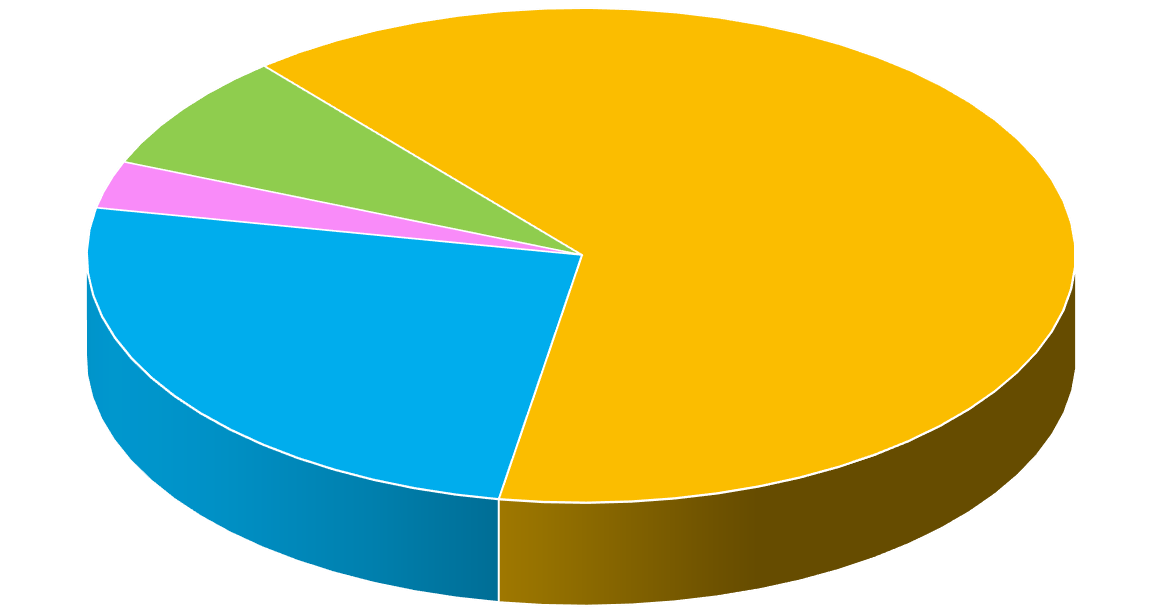 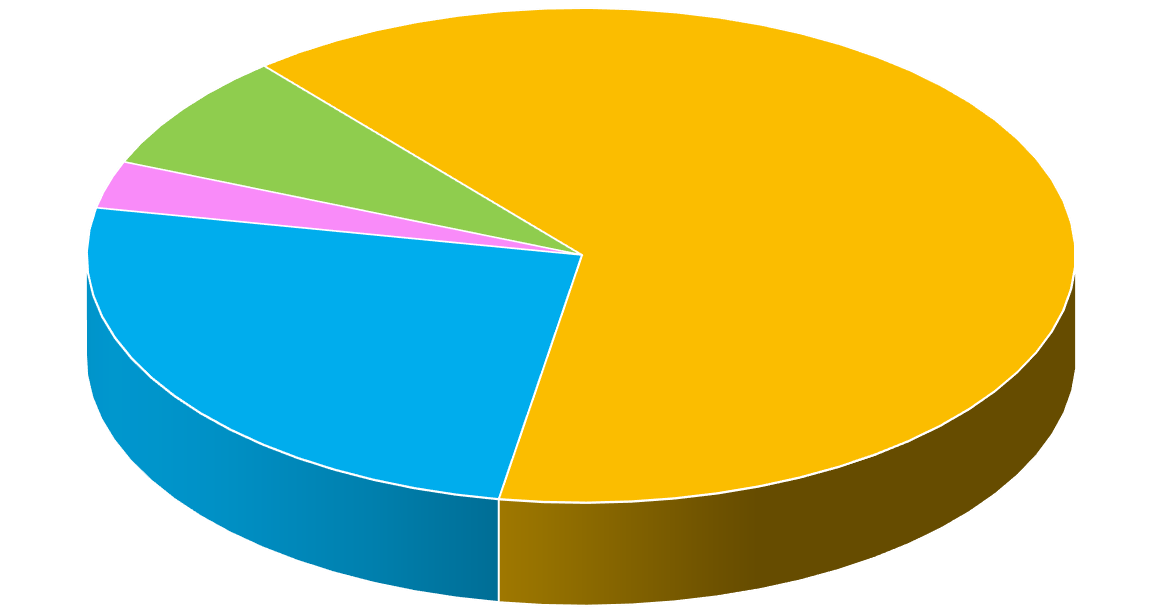 Wykres nr 31 Kwota wypłat wg województw 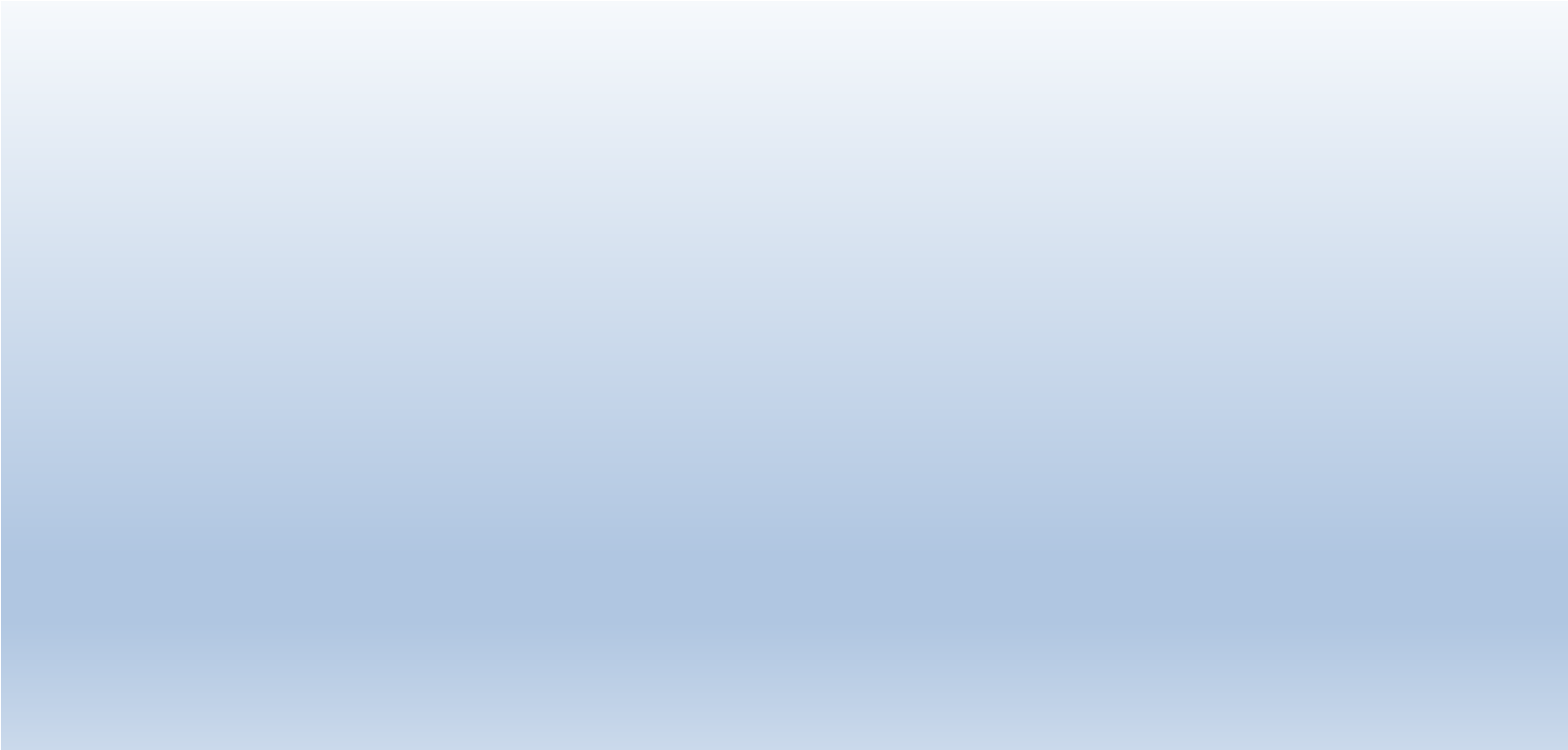 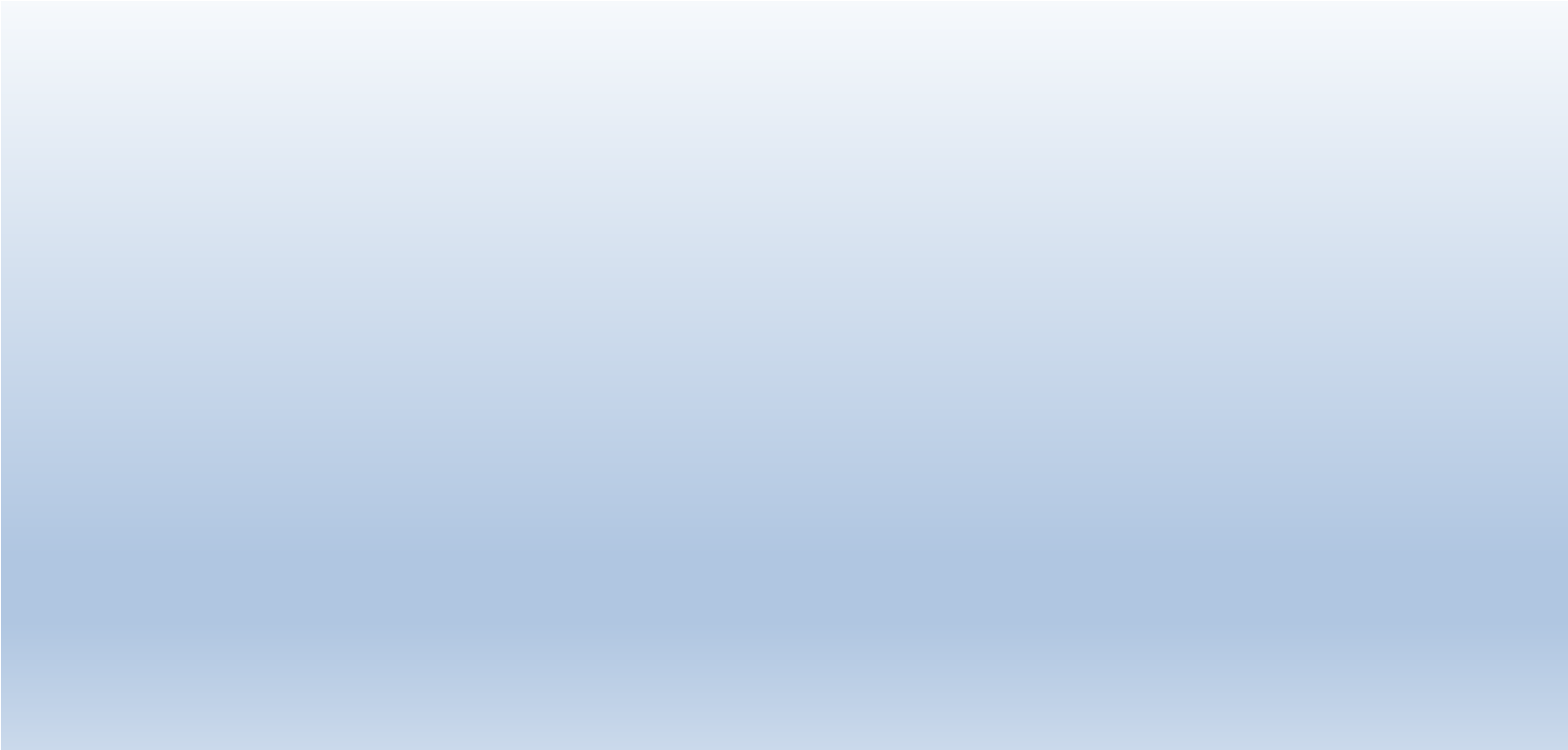 Przyczyny niższej efektywności zrealizowanych działań: kwoty zawartych umów były wyliczane na podstawie wstępnej kalkulacji kosztów dokonywanej przez wnioskodawców, natomiast środki były wypłacane w formie refundacji i odzwierciedlają realną wysokość kosztów poniesionych przez zakłady pracy chronionej, w przypadkach niespełnienia warunków umowy w trakcie jej realizacji, umowa była rozwiązywana a koszty poniesione w następnych kwartałach nie podlegały refundacji, 3) z uwagi na trwającą pandemię, niektórzy pracodawcy zrezygnowali z realizacji umów. Planowana wartość miernika ustalona w ramach budżetu zadaniowego dla zadania wynosi 18.000 osób, osiągnięta – 16.494 osoby. Szczegółowe dane dotyczące zadania znajdują się w Tabeli nr 3. Celem strategicznym programu było wyrównanie szans oraz zwiększenie dostępu osób niepełnosprawnych do rehabilitacji zawodowej i społecznej ze szczególnym uwzględnieniem osób zamieszkujących regiony słabiej rozwinięte gospodarczo i społecznie. W dniu 6 września 2019 r. Rada Nadzorcza PFRON (uchwałą nr 8/2019) zaakceptowała zmiany zapisów programu, skutkujące rozszerzeniem zakresu udzielanego wsparcia. Wprowadzony został nowy obszar A dotyczący zapewnienia dostępności w wielorodzinnych budynkach mieszkalnych oraz rozszerzono adresatów programu w obszarach B i D, jak również zwiększono zakres wsparcia w obszarze F umożliwiając przeciwdziałanie degradacji infrastruktury istniejących warsztatów terapii zajęciowej. Uchwałą nr 77/2019 z dnia 5 grudnia 2019 r. Zarząd PFRON przyjął nowe procedury realizacji programu, które następnie były korygowane w 2020 r. Termin na składanie wniosków na rok 2021 wyznaczono od dnia 1 grudnia 2020 r. do 1 marca 2021 r. dla obszarów B, C, D, F i G oraz do 30 listopada 2021 r. dla obszarów A i E. Adresatami programu mogli być: zarządcy w wielorodzinnych budynkach mieszkalnych, organizacje pozarządowe, jednostki samorządu terytorialnego szczebla powiatowego i gminnego, podmioty, które prowadzą placówki edukacyjne lub środowiskowe domy samopomocy bądź warsztaty terapii zajęciowej. W 2021 r. program zakładał realizację następujących obszarów: Na realizację zadania zaplanowano środki w kwocie 100 000 tys. zł, z tego na: dofinasowanie zadań bieżących realizowanych przez jednostki sektora finansów 	publicznych (§ 2440) 	3.500 tys. zł, dofinasowanie zadań bieżących realizowanych przez jednostki niezaliczane do sektora 	finansów publicznych (§ 2450) 	3.000 tys. zł, dofinasowanie zadań inwestycyjnych realizowanych przez jednostki sektora finansów 	publicznych (§ 6260) 	86.500 tys. zł, dofinasowanie zadań inwestycyjnych realizowanych przez jednostki niezaliczane do 	sektora finansów publicznych (§ 6270) 	7.000 tys. zł. Fundusz wypłacił środki w łącznej wysokości 83 008 325,04 zł (83,01 % planu), z tego na: dofinasowanie zadań bieżących realizowanych przez jednostki sektora finansów 	publicznych (§ 2440) 	2.348.934,58 zł, dofinasowanie zadań bieżących realizowanych przez jednostki niezaliczane do sektora 	finansów publicznych (§ 2450) 	1.227.508,71 zł, dofinasowanie zadań inwestycyjnych realizowanych przez jednostki sektora finansów 	publicznych (§ 6260) 	77.462.020,73 zł, dofinasowanie zadań inwestycyjnych realizowanych przez jednostki niezaliczane do 	sektora finansów publicznych (§ 6270) 	1.969.861,02 zł. Wykres nr 32 Kwota wypłacona wg województw 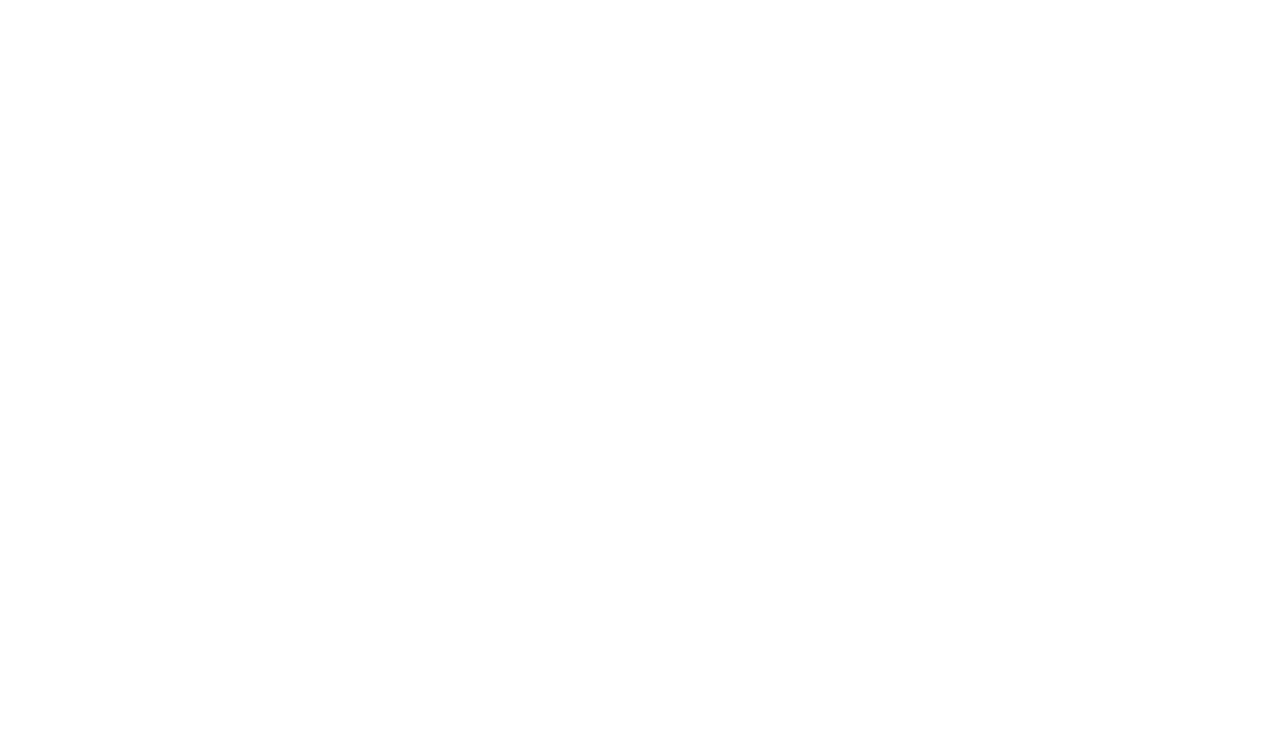 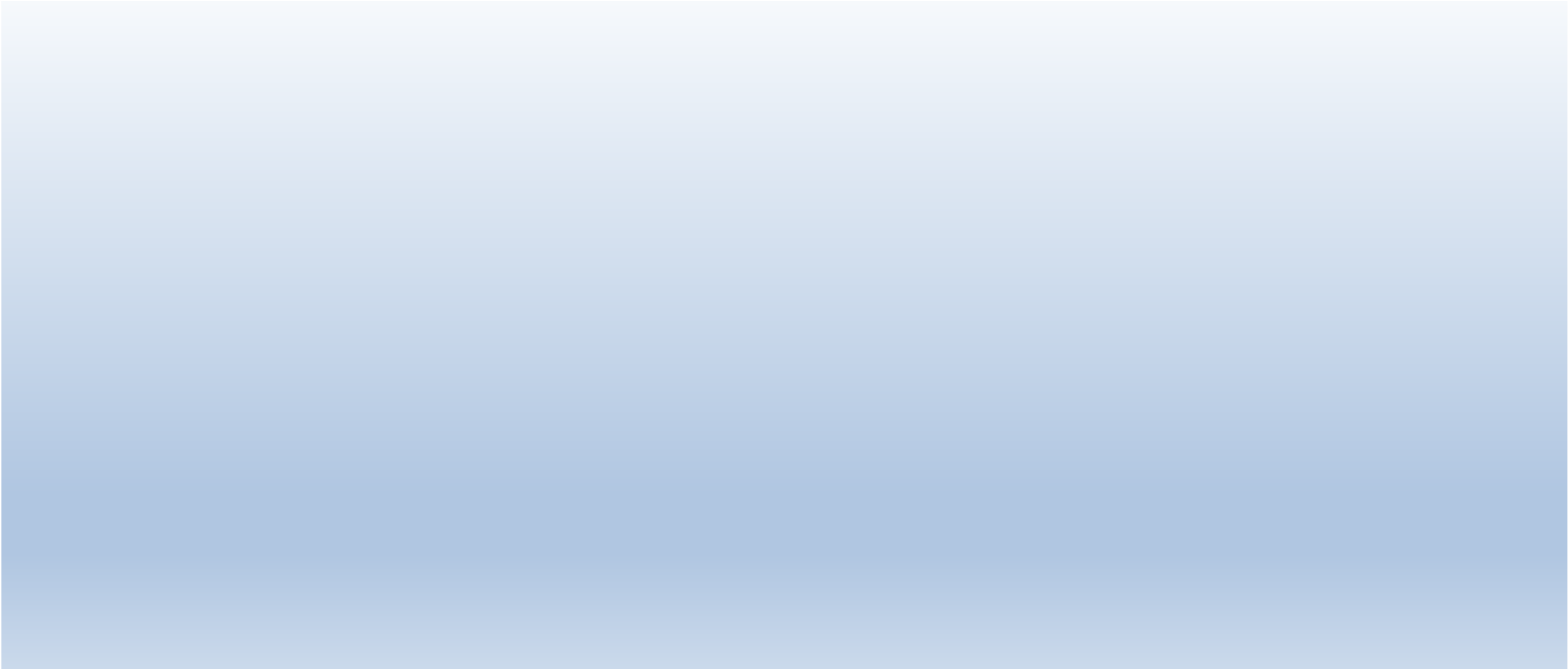 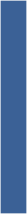 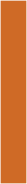 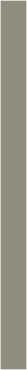 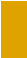 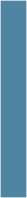 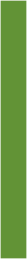 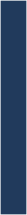 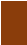 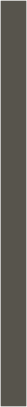 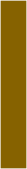 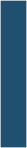 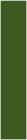 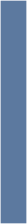 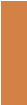 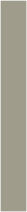 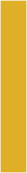 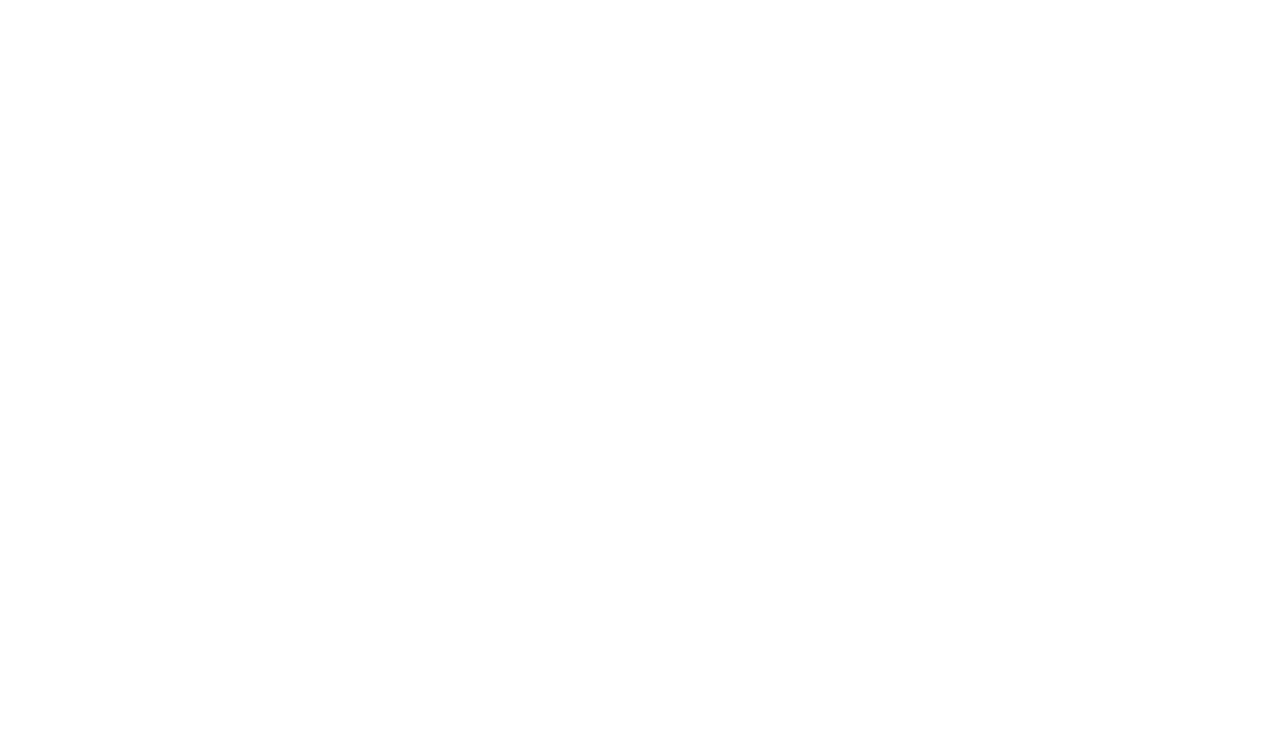 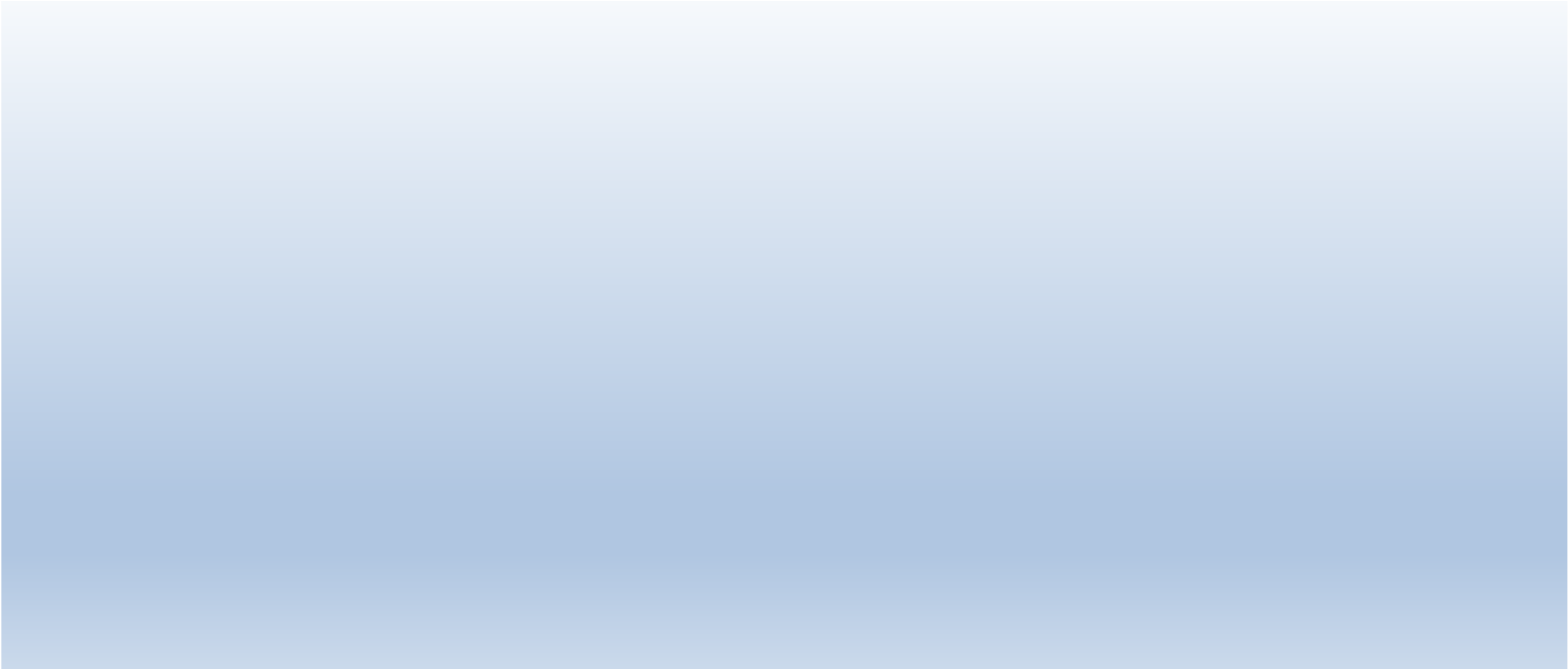 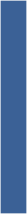 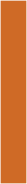 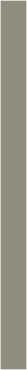 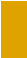 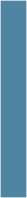 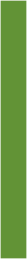 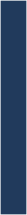 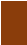 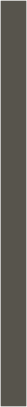 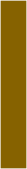 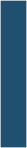 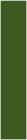 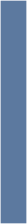 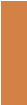 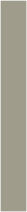 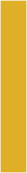 Wykres nr 33 Struktura wypłat wg rodzajów kosztów 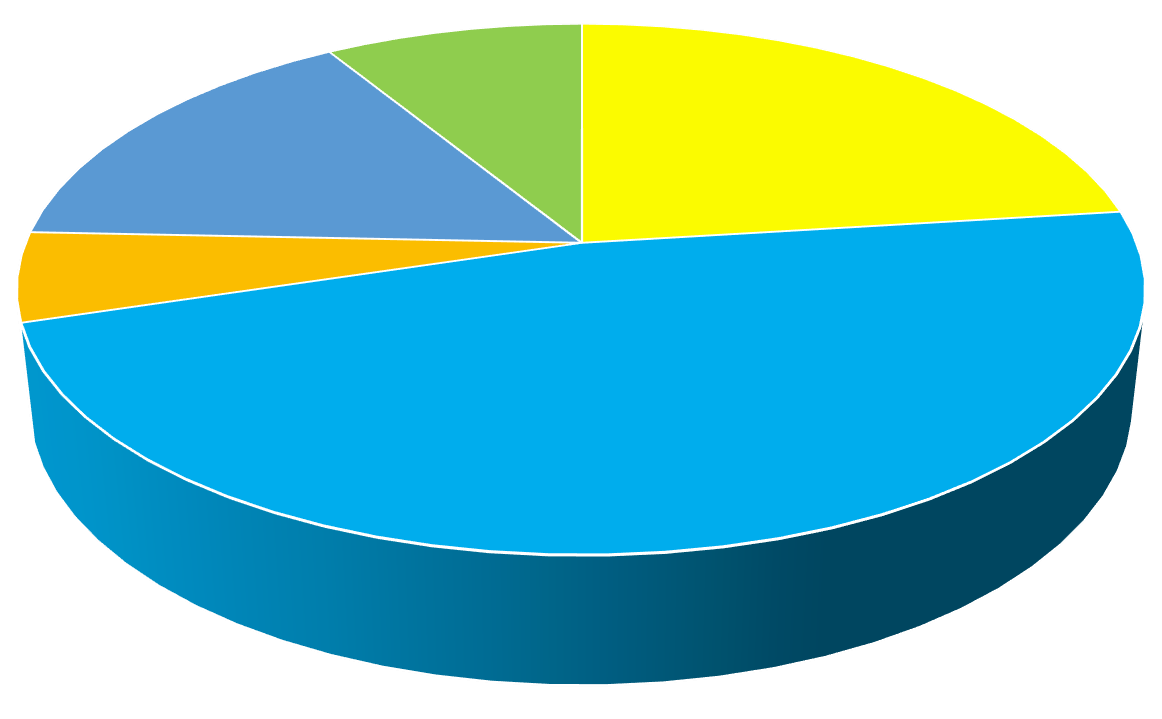 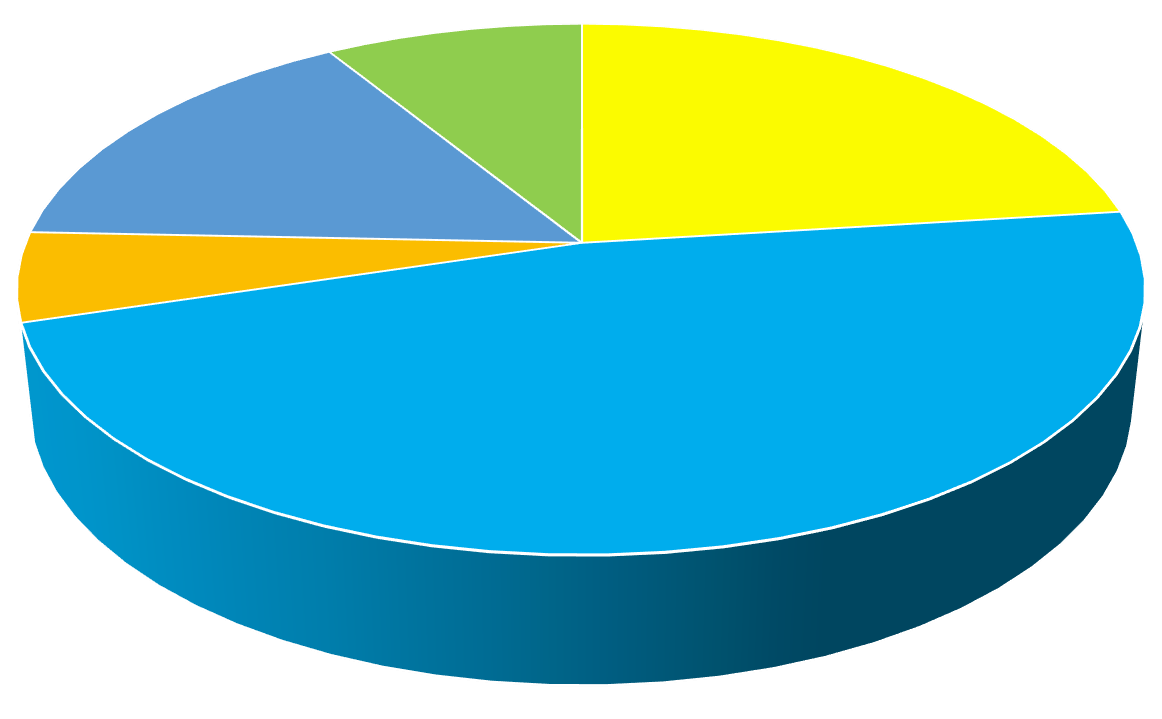 Niewydatkowanie wszystkich środków zaplanowanych na zadanie wynikało: z małej ilości wniosków złożonych w obszarze A uruchomionym w IV kwartale 2019 r. w stosunku do założeń, pomimo że realizacja wymienionego obszaru w 2021 r. była większa niż w 2020 r., z opóźnień w realizacji projektów zgodnie z przyjętymi harmonogramami w obszarze E, związanymi z pandemią covid-19, skutkującymi wnioskami o przeniesienie wypłaty dofinansowań przyznanych na 2021 r. do wypłaty w kolejnych latach realizacji projektów, ze specyfiki realizacji obszaru E, w którym wypłata środków finansowych na dofinansowanie wkładu własnego ze środków PFRON, uwarunkowana jest od rozliczenia transz dofinansowania przez Instytucje przyznające dofinansowanie zasadnicze na realizację projektów, skutkujące przenoszeniem wypłat w programie na kolejny rok jego realizacji, z rezygnacji wnioskodawców z realizacji projektów, wobec trudności na rynku związanych z dostawą produktów, problem ten zgłaszany był głównie w ramach realizacji obszaru D (wzrost cen i brak środków transportu). Planowana wartość miernika ustalona w ramach budżetu zadaniowego dla programu wynosi 25.000 osób, osiągnięta – 30.767 osób. Szczegółowe dane dotyczące programu znajdują się w Tabeli nr 4 i 5. W ramach zadania dofinansowanie przyznawane było prowadzącemu zakład pracy chronionej w wysokości do 50% oprocentowania zaciągniętych kredytów bankowych, pod warunkiem wykorzystywania tych kredytów na cele związane z rehabilitacją zawodową i społeczną osób niepełnosprawnych. Realizatorem zadania było Biuro PFRON. Na realizację zadania zaplanowano środki w wysokości 1.660 tys. zł na wydatki bieżące dla jednostek nie zaliczanych do sektora finansów publicznych (§ 2450). Fundusz wypłacił środki w łącznej wysokości 315.233,19 zł (tj. 18,99 % środków zaplanowanych), w tym kwota wypłacona w ramach zobowiązań z 2020 roku wyniosła 107.981,04 zł. Wykres nr 34 Kwota wypłacona wg województw 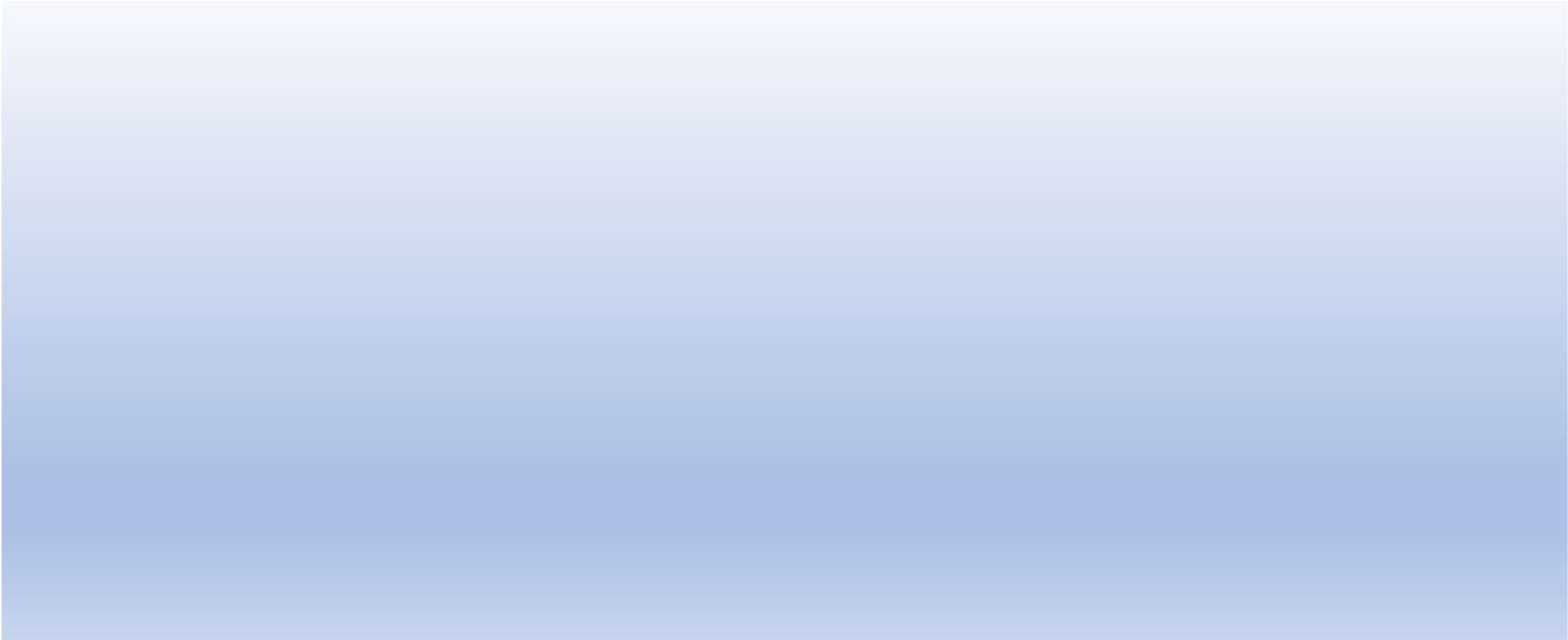 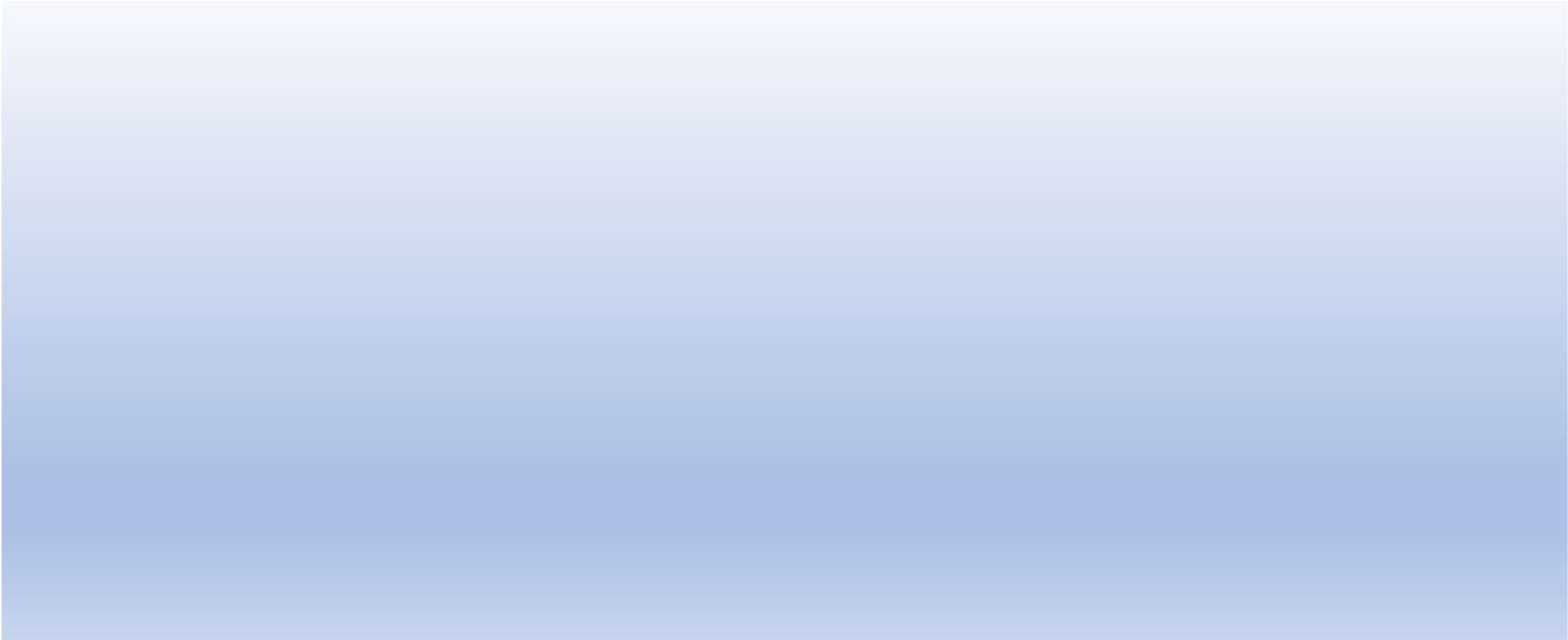 Niewydatkowanie wszystkich środków zaplanowanych na zadanie wynikało: z niewywiązywania się przez pracodawców z warunków zawartych w umowach o dofinansowanie, co skutkowało brakiem wypłaty środków z tego tytułu, tj.: − zmniejszeniem średniego kwartalnego stanu zatrudnienia osób niepełnosprawnych o więcej niż 10 % w okresie korzystania z dofinansowania, − nieterminową spłatą przez pracodawców rat kapitału i odsetek określonych w umowie kredytu objętej dofinansowaniem, z wyliczania wysokości dofinansowania do odsetek przy założeniu pełnego wykorzystania kredytu (szczególnie duże różnice pomiędzy wysokością odsetek planowanych do zapłaty wyliczonych na podstawie ww. założeń a wysokością odsetek faktycznie zapłaconych występują w przypadku kredytów w rachunku bieżącym i w linii kredytowej, w których zadłużenie może ulegać ciągłym zmianom), ze spłaty kredytów przez pracodawców przed terminem określonym w umowie kredytu, z występowania przez pracodawców z wnioskiem o dofinansowanie w IV kwartale 2021 r., co skutkuje wypłatą środków finansowych w następnym roku. Planowana wartość miernika ustalona w ramach budżetu zadaniowego dla zadania wynosi 3.580 osób, osiągnięta – 3.614,21 osób niepełnosprawnych w przeliczeniu na pełne etaty. Szczegółowe dane dotyczące zadania znajdują się w Tabeli nr 6 i 7. Zgodnie z przepisami art. 36 ustawy o rehabilitacji (...) zadania z zakresu rehabilitacji zawodowej i społecznej osób niepełnosprawnych mogą być realizowane przez fundacje oraz organizacje pozarządowe, a także kościelne osoby prawne, stowarzyszenia jednostek samorządu terytorialnego, spółdzielnie socjalne oraz spełniające szczególne warunki spółki akcyjne, spółki z ograniczoną odpowiedzialnością, kluby sportowe będące spółkami: na zlecenie Funduszu, na zlecenie samorządu województwa lub powiatu – ze środków PFRON (przekazanych wg algorytmu). Rodzaje zadań, które mogą być zlecane fundacjom oraz organizacjom pozarządowym wskazane zostały w rozporządzeniu Ministra Pracy i Polityki Społecznej z dnia 7 lutego 2008 r. w sprawie rodzajów zadań z zakresu rehabilitacji zawodowej i społecznej osób niepełnosprawnych zlecanych fundacjom oraz organizacjom pozarządowym (Dz. U. z 2016 r. poz. 1945). Zlecanie realizacji zadań następuje po przeprowadzeniu otwartego konkursu, który ogłaszany jest na podstawie art. 11 i art. 13 ustawy z dnia 24 kwietnia 2003 r. o działalności pożytku publicznego i o wolontariacie (Dz. U. z 2020 r. poz. 1057, z późn. zm.). W 2021 r. realizowane były umowy zawarte w konkursie: − pn. „Pokonamy bariery” (konkurs o zlecenie realizacji zadań w formie wsparcia nr 1/2020) - okres realizacji trwający maksymalnie od 1 stycznia 2021 r. do 31 marca 2022 r. (w przypadku projektów wieloletnich pierwszy okres finansowania). W konkursie nr 1/2020 pn. „Pokonamy bariery” w ramach kierunku pomocy 2 ustalone zostały odrębne listy rankingowe dla następujących projektów: Lista rankingowa 1) - projekty, w których zaplanowane zostało wsparcie polegające na przeciwdziałaniu skutkom wywołanym przez pandemię koronawirusa, Lista rankingowa 2) - projekty dotyczące typu projektu „prowadzenie rehabilitacji w placówce (rehabilitacja ciągła)”, Lista rankingowa 3) - projekty dotyczące typu projektu „wsparcie realizowane poza placówką (w szczególności: szkolenia, kursy, warsztaty, grupowe i indywidualne zajęcia, usługi wspierające)”, Lista rankingowa 4) - projekty dotyczące typu projektu „treningi sportowe realizowane w sposób ciągły lub cykliczny”. Dodatkowo, na podstawie rekomendacji komisji konkursowej, w dniu 12 marca 2021 r. i 2 kwietnia 2021 r. (uchwała nr 29/2021 zmieniona uchwałą nr 36/2021) Zarząd PFRON podjął decyzję w sprawie zakwalifikowania grupy wniosków złożonych w konkursie pn. „Pokonamy bariery” na listę rankingową wniosków o znaczeniu strategicznym mających szczególne znaczenie w przeciwdziałaniu negatywnym skutkom wywołanym przez pandemię wirusa COVID-19. W związku z wprowadzonym w marcu 2020 roku stanem zagrożenia epidemicznego a następnie stanem epidemii wywołanym wirusem COVID-19, na podstawie ustawy z dnia 2 marca 2020 r. o szczególnych rozwiązaniach związanych z zapobieganiem, przeciwdziałaniem i zwalczaniem COVID-19, innych chorób zakaźnych oraz wywołanych nimi sytuacji kryzysowych, w 2021 r. Zarząd PFRON kontynuował stosowanie przyjętych rozwiązań w zakresie realizacji oraz rozliczania projektów, umożliwiających uwzględnienie zaistniałych trudności w realizacji zadań zlecanych.  W ramach realizacji zadań zlecanych na podstawie art. 36 ustawy PFRON wskazał organizacjom pozarządowym możliwość zgłaszania projektów przeciwdziałających negatywnym skutkom pandemii koronawirusa, a w szczególności konsekwencjom zaniechania lub ograniczenia działań terapeutycznych, w trybie przewidzianym w art. 15zzm ustawy z dnia 2 marca 2020 r. o szczególnych rozwiązaniach związanych z zapobieganiem, przeciwdziałaniem i zwalczaniem COVID-19, innych chorób zakaźnych oraz wywołanych nimi sytuacji kryzysowych z pominięciem procedury konkursowej. W 2021 r. zawarto 63 umowy. Wypłacono środki w wysokości 6.259.963,35 zł do 64 umów (w tym 1 umowy w ramach zobowiązań z 2020 r.).  W 2021 roku wypłacono także zobowiązania z tytułu umów zawartych do 31 grudnia 2020 r. oraz zwrócono organizacjom pozarządowym wniesiony, w ramach realizacji projektów, wkład finansowy ze źródeł niepublicznych z tytułu umów zawartych w ramach konkursu pn. „Gotowi do pracy – włączenie osób niepełnosprawnych w rynek pracy” (konkurs o zlecenie realizacji zadań w formie wsparcia nr 1/2016). Łącznie wypłacono środki na podstawie 900 umów, w tym na podstawie: 834 umów zawartych w ramach konkursów nr: 4/2017, 1/2018 i 1/2019, 1/2020, 64 umów zawartych z pominięciem procedury konkursowej (art. 15zzm ustawy o szczególnych rozwiązaniach związanych z zapobieganiem, przeciwdziałaniem i zwalczaniem COVID-19, innych chorób zakaźnych oraz wywołanych nimi sytuacji kryzysowych), 2 umów zawartych w ramach konkursu nr 1/2016 (zwrot wkładu własnego). W dniu 5 listopada 2021 r. Państwowy Fundusz Rehabilitacji Osób Niepełnosprawnych ogłosił konkurs o zlecenie realizacji zadań w formie wsparcia nr 1/2021 pn. „Sięgamy po sukces”. Wnioski można było składać od dnia 8 listopada 2021 r. do dnia 30 grudnia 2021 r. poprzez aplikację Generator Wniosków (GW). Konkurs dotyczył projektów realizowanych od dnia 1 stycznia 2022 r. do dnia 31 marca 2023 r. W ramach konkursu można było zgłaszać również projekty wieloletnie. Wyznaczono następujące maksymalne okresy finansowania projektów wieloletnich: pierwszy okres – od 1 stycznia 2022 r. do 31 marca 2023 r., drugi okres – od 1 kwietnia 2023 r. do 31 marca 2024 r. (tryb pozakonkursowy), - 	trzeci okres – od 1 kwietnia 2024 r. do 31 marca 2025 r. (tryb pozakonkursowy). W ramach konkursu można było zgłaszać projekty z zakresu rehabilitacji zawodowej i społecznej osób niepełnosprawnych dotyczące: kierunku pomocy 1 „wejście osób niepełnosprawnych na rynek pracy”, kierunku pomocy 2 „zwiększenie samodzielności osób niepełnosprawnych”, kierunku pomocy 3 „wzrost aktywności osób niepełnosprawnych w różnych dziedzinach życia”, kierunku pomocy 4 „zapewnienie osobom niepełnosprawnym dostępu do informacji”, kierunku pomocy 5 „poprawa jakości funkcjonowania otoczenia osób niepełnosprawnych”, kierunku pomocy 6 „upowszechnianie pozytywnych postaw społecznych wobec osób niepełnosprawnych i wiedzy dotyczącej niepełnosprawności”. Decyzje finansowe dotyczące udzielenia dofinansowań na realizację projektów w konkursie nr 1/2021 podejmowane będą w 2022 r. W 2021 r. na realizację zadania zaplanowano środki finansowe w łącznej wysokości 415.000 tys. zł, w tym dla jednostek: zaliczanych do sektora finansów publicznych w kwocie 	50 tys. zł (§2440), niezaliczanych do sektora finansów publicznych w kwocie 413.450 tys. zł (§2450), ➢ niezaliczanych do sektora finansów publicznych w kwocie 1.500 tys. zł (§6270). Fundusz wypłacił środki w łącznej wysokości 404.174.977,81 zł (97,39 % środków zaplanowanych), w tym dla jednostek: Wykres nr 35 Struktura wypłaty wg kierunków pomocy 2%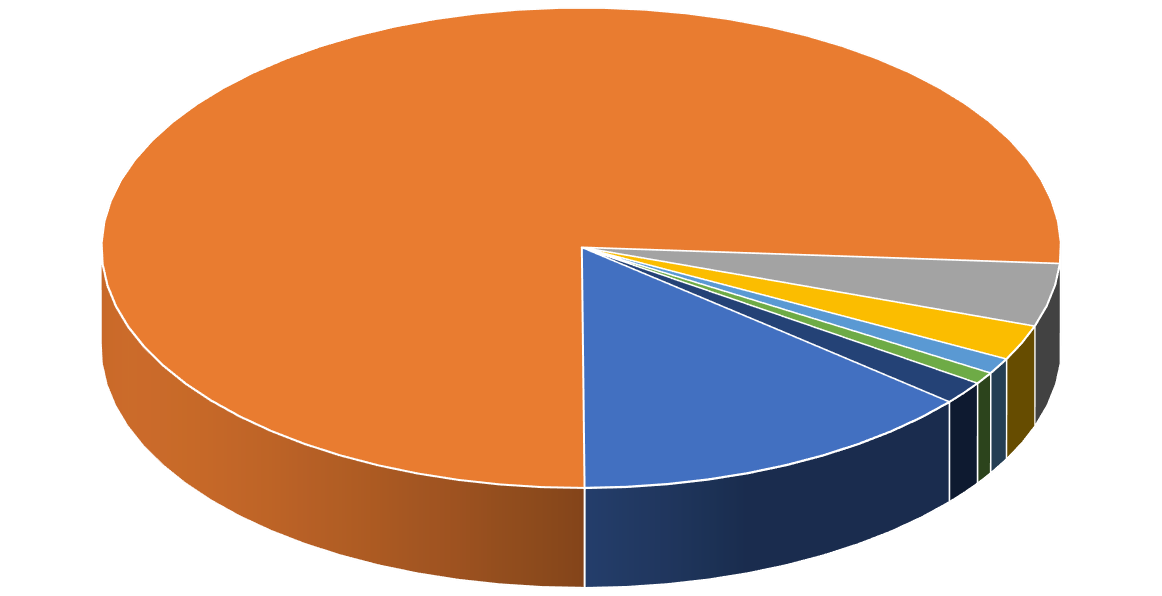 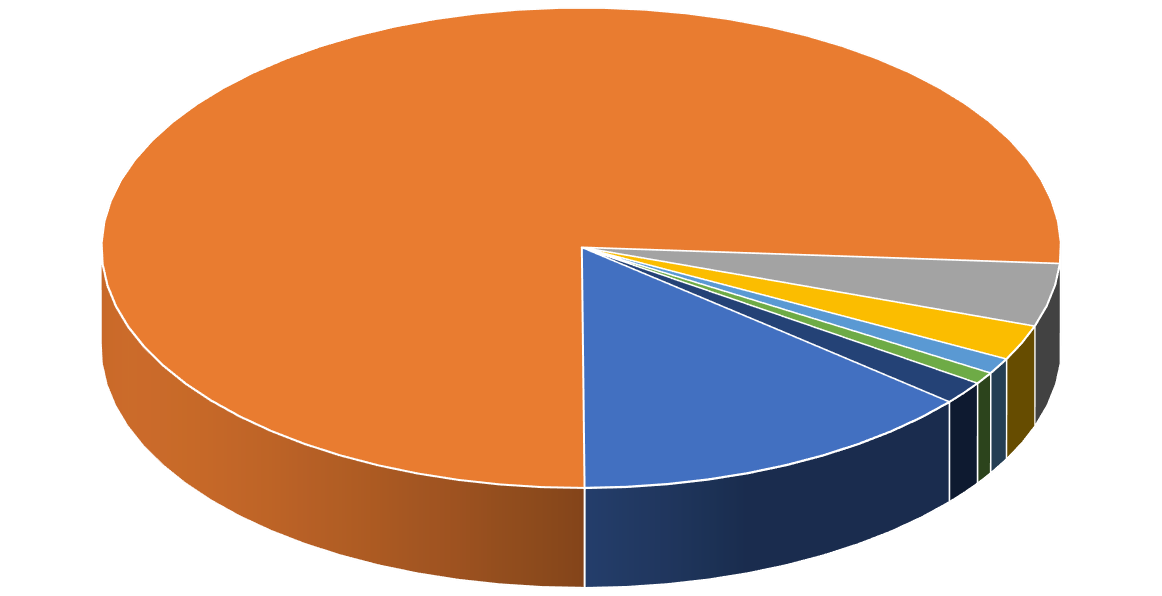 Wykres nr 36 Struktura wypłaty wg konkursu 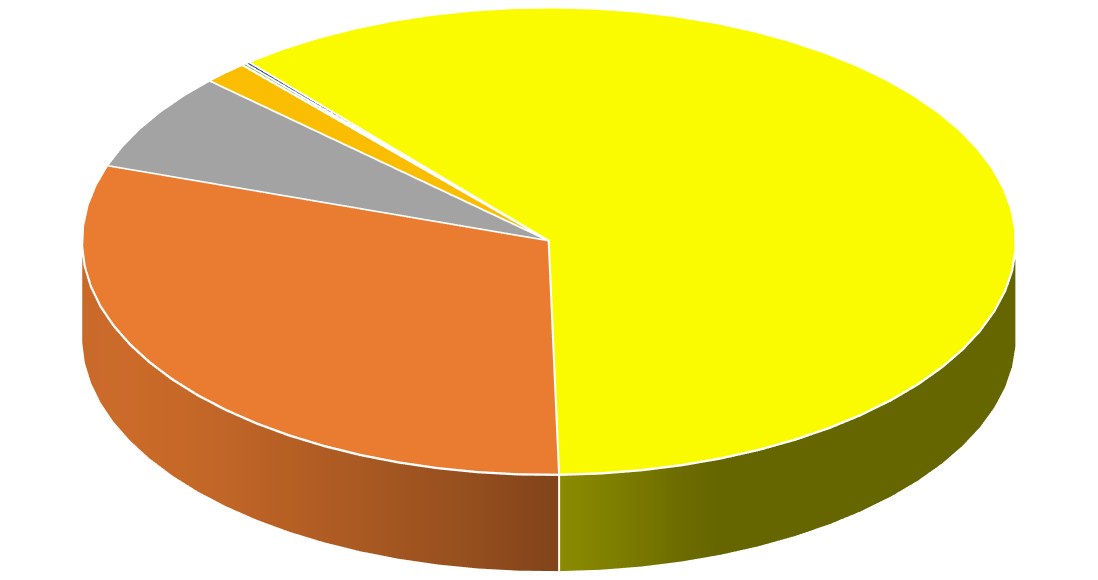 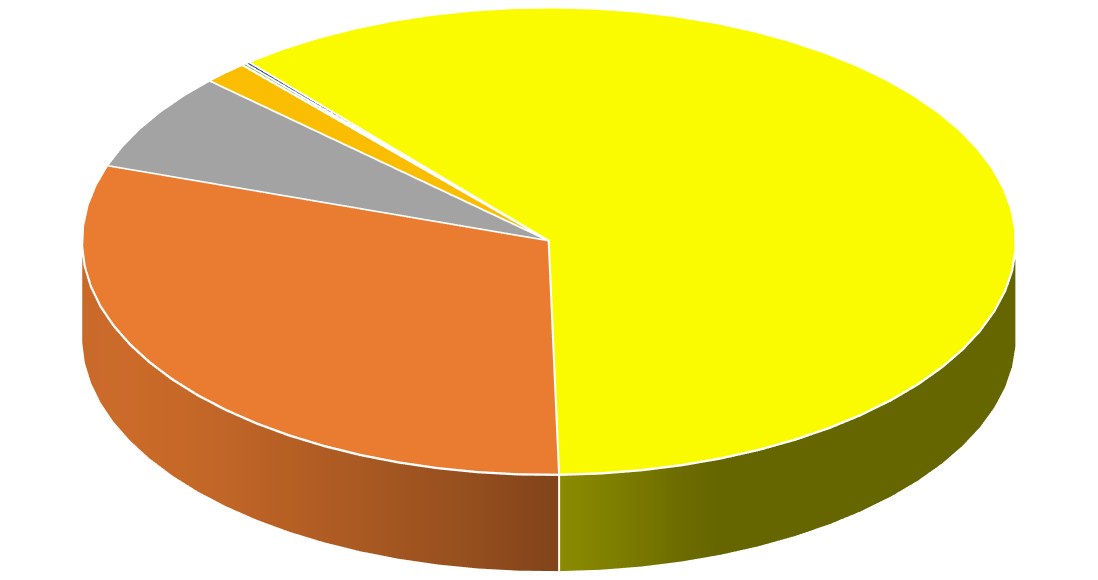 * TP – tryb pozakonkursowy Wydatkowanie środków w kwocie niższej niż zaplanowano związane było z rezygnacją wnioskodawców z realizacji projektów oraz aktualizacją wniosków o dofinansowanie na kwoty niższe niż przyznane, spowodowane m.in. stanem epidemii wywołanym wirusem COVID-19. Planowana wartość miernika ustalona w ramach budżetu zadaniowego dla zadania wynosi 250.000 osób, osiągnięta – 260.156 osób (z uwzględnieniem realizacji zadania publicznego w celu przeciwdziałania COVID-19 z pominięciem otwartego konkursu ofert). Szczegółowe dane dotyczące realizacji zadania znajdują się w Tabeli nr 8, 9 i 10. PFRON finansuje realizację projektów badawczych obejmujących badania, ekspertyzy i analizy dotyczące rehabilitacji zawodowej i społecznej osób niepełnosprawnych na podstawie art. 47 ust. 1 pkt 5 lit. a ustawy o rehabilitacji (…). Finansowanie projektów badawczych w 2021 roku odbywało na podstawie „Zasad finansowania badań, ekspertyz i analiz dotyczących rehabilitacji zawodowej i społecznej osób niepełnosprawnych” zatwierdzonych przez Zarząd PFRON w dniu 5 kwietnia 2019 roku. PFRON finansuje realizację projektów badawczych dotyczących problematyki rehabilitacji zawodowej i społecznej osób niepełnosprawnych, które obejmują:  badania diagnozujące sytuację społeczną i ekonomiczną osób niepełnosprawnych oraz ich aktywność zawodową, badania dotyczące dobrych praktyk w zakresie integracji oraz rehabilitacji społecznej i zawodowej osób niepełnosprawnych, badania, których wynikiem jest ocena sprawności działania systemu rehabilitacji zawodowej i społecznej, badania dotyczące stosowanych w polityce społecznej Polski, innych krajów UE i świata rozwiązań w obszarze niepełnosprawności, z uwzględnieniem osiąganych rezultatów i możliwości zastosowania rozwiązań zagranicznych w warunkach polskich, badania monitorujące i ewaluacyjne, umożliwiające ocenę realizowanych działań i interwencji publicznych w obszarze niepełnosprawności, badania na temat różnych aspektów społecznego i kulturowego funkcjonowania osób niepełnosprawnych i postrzegania niepełnosprawności, inne badania z różnych dziedzin nauki i techniki, których tematyka dotyczy rehabilitacji zawodowej i społecznej osób niepełnosprawnych. Finansowanie realizacji badań realizowane było w następujących modułach:  Moduł A - zamawianie badań przez zamawiających (ministerstwa, urzędy centralne, jednostki samorządu terytorialnego, organizacje pozarządowe działające na rzecz osób niepełnosprawnych), Moduł B - dofinansowanie badań na wniosek podmiotu badawczego w ramach projektów dotyczących badań aplikacyjnych, Moduł C - finansowanie badań, których tematyka określana jest przez PFRON, ➢ Moduł D – finansowanie badań statystyki publicznej. W ramach zadania ogłoszono dwa konkursy badawcze: V otwarty konkurs badawczy pt. „Innowacje społeczne i technologiczne w procesie aktywizacji osób niepełnosprawnych”.  II otwarty konkurs badawczy pt. „Niepełnosprawność w naukach humanistycznych”.  Planowane jest zawarcie umów w ramach wyżej wymienionych konkursów na realizację projektów badawczych zgodnie z „Zasadami finansowania badań, ekspertyz i analiz dotyczących rehabilitacji zawodowej i społecznej osób niepełnosprawnych” w ramach modułów B. W 2021 r. wypłacono łącznie kwotę 16.000,00 zł. - § 2440 z tytułu zawarcia 16 umów zlecenie z ekspertami zewnętrznymi w sprawie oceny merytorycznej wniosków realizowanych w trybie konkursowym, w tym w odniesieniu do 5 umów z 2021 r. W 2021 roku PFRON zawarł łącznie 21 umów, w tym 16 umów zlecenie z ekspertami zewnętrznymi oraz 5 umów na dofinansowanie badań. Na realizację zadania zaplanowano środki w łącznej wysokości 1.336 tys. zł, w tym dla jednostek: PFRON wypłacił środki w łącznej wysokości 515.911,64 zł (38,62 % planu), w tym dla jednostek: Przyczyną niskiej realizacji wydatków w stosunku do planu finansowego na 2021 r. w ramach zadania, była sytuacja związana z epidemią COVID-19, która w znacznym stopniu uniemożliwiała realizację badań terenowych. Planowana wartość miernika ustalona w ramach budżetu zadaniowego dla zadania wynosi 10 umów, osiągnięta – 5 umów. Zadanie było realizowane w Biurze PFRON na podstawie Rozporządzenia Ministra Pracy i Polityki Społecznej z dnia 1 kwietnia 2010 r. w sprawie wydawania certyfikatów potwierdzających status psa asystującego (Dz. U. Nr 64, poz. 399). Na realizację zadania zaplanowano środki finansowe w wysokości 25 tys. zł na realizację wydatków bieżących dla jednostek nie zaliczanych do sektora finansów publicznych (§ 2450). PFRON wypłacił środki w wysokości 2.232,38 zł (8,93 % środków zaplanowanych). Przyczyny niższej efektywności zrealizowanych działań: obligatoryjny charakter zadania (wnioski składane są w trybie ciągłym, PFRON jest zobowiązany do zabezpieczenia środków niezbędnych do wypłaty refundacji dla ewentualnych wniosków), trwająca pandemia mogła ograniczyć liczbę szkolonych i certyfikowanych psów asystujących. Planowana wartość miernika ustalona w ramach budżetu zadaniowego dla zadania wynosi 40 osób, osiągnięta – 4 osoby. Szczegółowe dane dotyczące zadania znajdują się w Tabeli nr 11. Zadanie realizowane było przez Oddziały PFRON. Dofinansowanie przyznawane było osobom uprawnionym (doświadczającym trwale lub okresowo trudności w komunikowaniu się), członkom ich rodzin oraz osobom mającym stały lub bezpośredni kontakt z osobami uprawnionymi. W ramach zadania dofinansowanie może być przyznane na: Na realizację zadania zaplanowano środki w wysokości 3.500 tys. zł na transfery dla ludności (§ 3030). PFRON wypłacił środki finansowe w wysokości 2.751. 288,85 zł (78,61 % środków zaplanowanych).  Wykres nr 37 Struktura wypłat wg rodzajów szkoleń 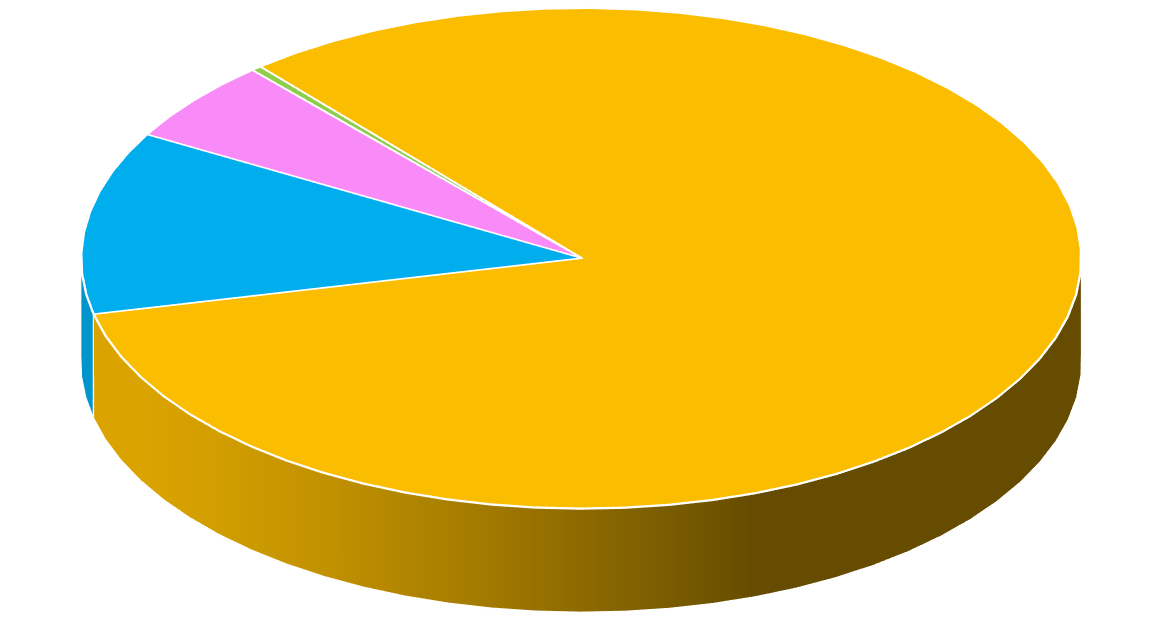 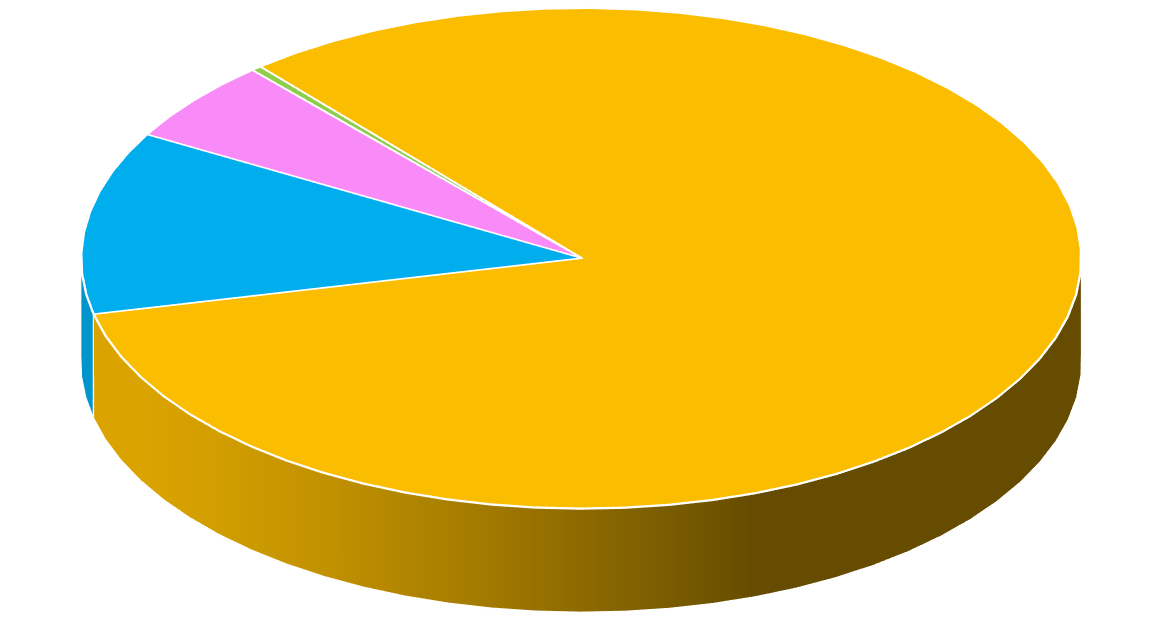 Wykres nr 38 Kwota wypłacona wg województw 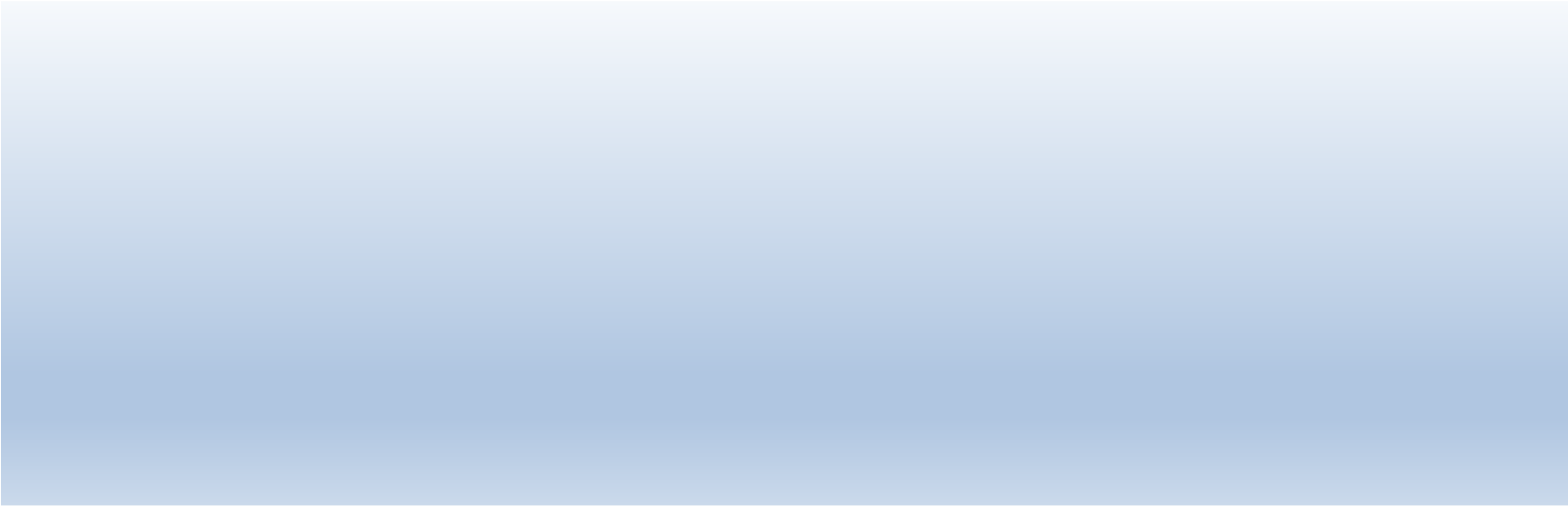 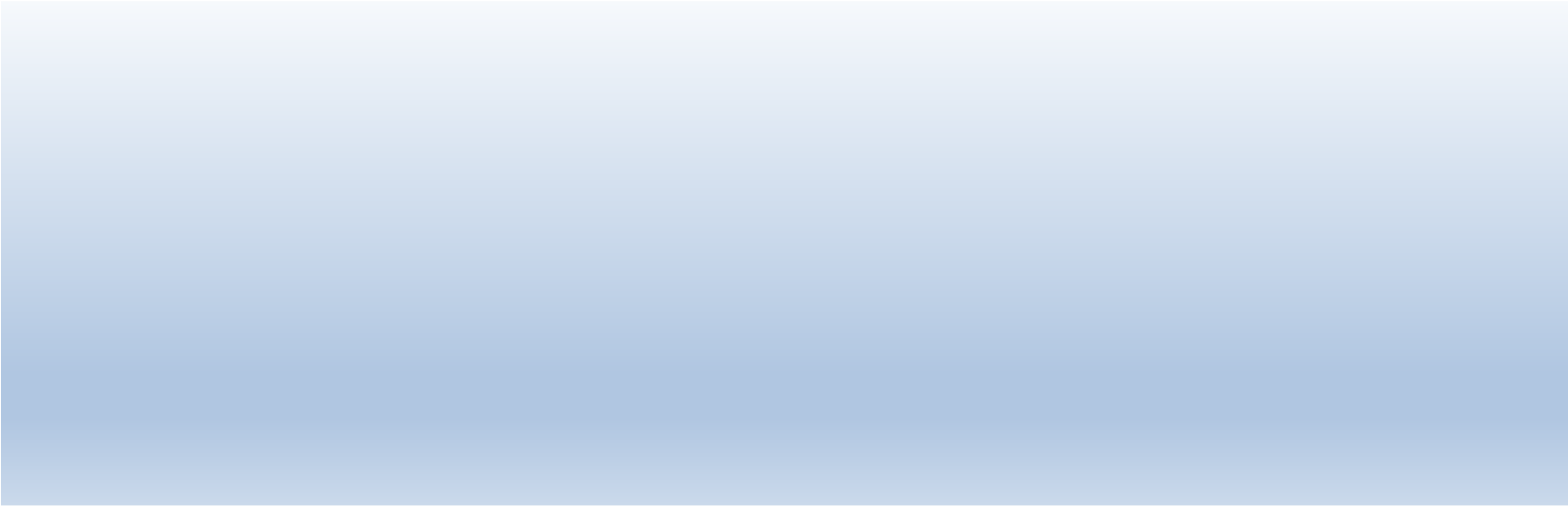 Przyczyny niższej efektywności zrealizowanych działań: refundacyjny charakter zadania (wypłata środków następuje po zakończeniu szkolenia i złożeniu dokumentów rozliczeniowych), co w przypadku szkoleń odbywających się pod koniec 2021 r. skutkuje wypłatą środków w kolejnym roku, rezygnacja beneficjentów z uczestnictwa w szkoleniu po podpisaniu umowy o dofinansowanie. Planowana wartość miernika ustalona w ramach budżetu zadaniowego dla zadania wynosi 4.300 osób, osiągnięta – 3.450 osób. Szczegółowe dane dotyczące zadania znajdują się w Tabeli nr 12. Na realizację zadania zaplanowano środki w łącznej wysokości 57.745 tys. zł, w tym: PFRON wypłacił środki w łącznej wysokości 35.538.860,37 zł (61,54 % planu), w tym: W ramach zadania w 2021 r. wydatkowano środki na realizację 12 projektów, tj.: Wdrożenie nowego modelu kształcenia specjalistów ds. zarządzania rehabilitacją - jako element systemu kompleksowej rehabilitacji w Polsce, Wypracowanie i pilotażowe wdrożenie modelu kompleksowej rehabilitacji umożliwiającej podjęcie lub powrót do pracy, Budowa kompleksowego systemu szkolenia i udostępniania osobom niewidomym psów przewodników oraz zasad jego finansowania, Szkolenia dla pracowników sektora transportu zbiorowego w zakresie potrzeb osób o szczególnych potrzebach w tym osób z niepełnosprawnościami, Usługi indywidualnego transportu door-to-door oraz poprawa dostępności architektonicznej wielorodzinnych budynków mieszkalnych, Bezpieczne WTZ i rehabilitacja społeczno-zawodowa osób z niepełnosprawnościami, Aktywni niepełnosprawni - narzędzia wsparcia samodzielności osób niepełnosprawnych, Kultura bez barier, Trening orientacji przestrzennej dla osób niewidomych i słabowidzących (TOPON), Obszar chroniony obszar dostępny, Dostępny samorząd – granty, Ośrodek wsparcia architektury dostępnej. Przyczyny niewydatkowania wszystkich zaplanowanych na program środków: mniejszy niż zakładano poziom rekrutacji uczestników w projektach ze względu na trwającą epidemię COVID-19, w zmniejszonym wymiarze realizowane było wparcia w postaci szkoleń grupowych ze względu na trwającą epidemię COVID-19, rezygnacja podmiotów z ubiegania się o finansowanie na realizację projektów grantowych, zmianami wprowadzane przez grantobiorców do harmonogramów realizacji projektów grantowych skutkujących przesunięciem wydatków na kolejny rok, z opóźnieniem partnerów w wystąpieniu o wypłatę transzy środków, opóźnieniem w rozliczeniach wydatków przez partnera ponadnarodowego. Planowana wartość miernika ustalona w ramach budżetu zadaniowego dla programu wynosi 11 umów, osiągnięta – 12 umów. Wdrożenie nowego modelu kształcenia specjalistów ds. zarządzania rehabilitacją - jako element systemu kompleksowej rehabilitacji w Polsce Program Operacyjny Wiedza Edukacja Rozwój (POWER). Działanie 4.3 Współpraca ponadnarodowa. Celem projektu było opracowanie modelu kształcenia i programu studiów podyplomowych kształtujących kompetencje specjalisty ds. zarządzania rehabilitacją poprzez przygotowanie, realizacje i ocenę efektów studiów podyplomowych z zakresu zarządzania rehabilitacją.  Realizację projektu zaplanowano od 1 października 2017 roku do 31 marca 2021 r. Projekt był realizowany przez PFRON we współpracy z następującymi partnerami: Kwota projektu z wniosku o dofinansowanie wynosiła 5.065.550,27 zł. W okresie sprawozdawczym zrealizowano: Jednodniowe webinarium upowszechniające efekty projektu, w którym wzięli udział przedstawiciele partnerów, absolwenci, uczelnie zainteresowane wdrożeniem studiów podyplomowych do swojej oferty, przedstawiciele organizacji pozarządowych, pracodawców itp. Dokonano druku wypracowanego modelu kształcenia, instrukcji wdrażania, zbioru dobrych praktyk oraz rekomendacji dot. wdrożenia zawodu. Publikacje zostały przekazane do Uczelni oraz instytucji. Podpisano cztery umowy sublicencyjne dot. wdrożenia modelu kształcenia na innych uczelniach. Przygotowano ponownie wniosek dot. wpisu na listę zawodów. Na realizację projektu w 2021 r. zaplanowano środki w łącznej wysokości 327.025,00 zł, w tym: środki UE 	314.817,00 zł (§2447), środki z budżetu państwa 	12.208,00 zł (§ 2449), Fundusz wypłacił środki w łącznej wysokości 320.928,16 zł (98,14% limitu), w tym: Wypracowanie i pilotażowe wdrożenie modelu kompleksowej rehabilitacji umożliwiającej podjęcie lub powrót do pracy Program Operacyjny Wiedza Edukacja Rozwój. Działanie 2.6: Wysoka jakość polityki na rzecz włączenia społecznego i zawodowego osób niepełnosprawnych. Podstawa realizacji: umowa o dofinansowanie z dnia 28.12.2017 r. pomiędzy Ministrem Rodziny, Pracy i Polityki Społecznej a Państwowym Funduszem Rehabilitacji Osób Niepełnosprawnych. Głównym celem projektu jest opracowanie i przetestowanie efektywnego, optymalnego pod względem społecznym i finansowym, modelu kompleksowej rehabilitacji. Kompleksowa rehabilitacja to nowe na gruncie polskim rozwiązanie, mające na celu ułatwienie podjęcia lub powrotu do pracy osobom, które wskutek doznanego urazu lub choroby w różnych okresach życia utraciły zdolność do pracy. To również oferta dla tych osób, które ze względów zdrowotnych nigdy nie pracowały, lecz chciałyby zmienić tę sytuację – zdobyć zawód i podjąć satysfakcjonującą pracę odpowiednią do ich możliwości zdrowotnych. Celem projektu jest także uzyskanie zatrudnienia przez jego uczestników na otwartym rynku pracy lub uruchomienie przez nich działalności gospodarczej. Zrealizowano następujące działania: przygotowanie lekarzy orzekających i psychologów do kwalifikowania uczestników do kompleksowej rehabilitacji – zostało przeszkolonych w sumie 78 lekarzy i 20 psychologów. kwalifikacja uczestników do kompleksowej rehabilitacji - w sumie wydano 404 orzeczenia o potrzebie kompleksowej rehabilitacji (pozytywna kwalifikacja) oraz 39 orzeczeń o braku potrzeby kompleksowej rehabilitacji (negatywna kwalifikacja).  kontynuacja pilotażowego wdrożenia modelu rehabilitacji kompleksowej - według stanu na dzień 31 grudnia 2021 roku, do 4 ORK skierowano w sumie 338 uczestników, natomiast kontynuowało ją na koniec tego okresu 72 uczestników. Ponadto 170 osób w sumie ukończyło pobyt w ośrodku. W podziale na makroregiony struktura uczestników wygląda następująco:  Realizację projektu zaplanowano na 66 miesięcy - od 1 stycznia 2018 r. do 31 grudnia 2023 roku. Projekt jest realizowany przez PFRON we współpracy z następującymi partnerami:  − Zakład Ubezpieczeń Społecznych, − Centralny Instytut Ochrony Pracy- Państwowy Instytut Badawczy. Łączna kwota wydatków kwalifikowanych projektu wynosi 85.285.146,57 zł, w tym: Na realizację projektu w 2021 r. zaplanowano środki w łącznej wysokości 22.000 tys. zł, w tym: środki UE 	18.542.000,00 zł (§ 2447), środki z budżetu państwa 	3.458.000,00 zł (§ 2449), Fundusz wypłacił środki w łącznej wysokości 14.375.637,33 zł (65,34 % limitu), w tym: środki UE 	12.115.787,08 zł (§ 2447), środki z budżetu państwa 	2.259.850,25 zł (§ 2449). Kluczowym czynnikiem mającym wpływ na niewydatkowanie zaplanowanych środków był mniejszy niż zakładano poziom rekrutacji uczestników do ośrodków kompleksowej rehabilitacji ze względu na epidemię COVID-19 - w związku z okresowym wzrostem wskaźników zakażeń w związku z epidemią COVID-19 w marcu-maju 2021 nastąpiło zmniejszenie zainteresowania potencjalnych uczestników udziałem w kompleksowej rehabilitacji, co również przekłada się na zmniejszenie poziomu planowanych wydatków. Trend ten utrzymał się także w okresie czerwiec -wrzesień oraz listopad-grudzień 2021. Budowa kompleksowego systemu szkolenia i udostępniania osobom niewidomym psów przewodników oraz zasad jego finansowania Program Operacyjny Wiedza Edukacja Rozwój (POWER). Działanie 4.1 Innowacje społeczne. Celem projektu jest stworzenie warunków do podniesienia poziomu integracji społecznej osób z niepełnosprawnością wzroku, poprzez opracowanie i przetestowanie kompleksowego systemu służącego zapewnieniu osobom niewidomym w Polsce dostępu do psów przewodników oraz włączenie go do polityk publicznych w obszarze rehabilitacji społecznej osób niewidomych. W efekcie realizacji projektu wyszkolonych i przekazanych zostanie co najmniej 48 psów. Okres realizacji projektu od 01.01.2019 r do 30.09.2023. Kwota projektu – 12.245.381,50 zł. Projekt jest realizowany przez PFRON we współpracy z następującymi partnerami na podstawie umowy partnerskiej nr 2019/03/617 z dn. 22.03.2019 r.: − Polski Związek Niewidomych, Zarząd Główny z siedzibą w Warszawie, − Fundacja na rzecz Osób Niewidomych LABRADOR PIES PRZEWODNIK z siedzibą w Poznaniu, − Fundacja „PIES PRZEWODNIK” z siedzibą w Warszawie, − Fundacja VIS MAIOR z siedzibą w Warszawie, − Fundacja „Psie Serce” z siedzibą w Pile (Partner w dn. 11.10.2019 r. poinformował o rezygnacji ze wspólnej realizacji projektu). Łączna wysokość wydatków kwalifikowalnych w projekcie wynosi 12.245.381,50 zł, w tym: − środki UE:  	11.546.170,22 zł, − środki z budżetu państwa:  	699.211,28 zł. W okresie sprawozdawczym zrealizowano: Prowadzono szkolenia podstawowe psów w rodzinach zastępczych oraz szkolenie specjalistyczne u instruktorów i aplikantów. Zakupionych zostało dotychczas łącznie 77 psów (19 psów w roku 2019, 29 psów w 2020), z czego na koniec okresu sprawozdawczego 18 psów jest w trakcie szkolenia specjalistycznego (16 psów u aplikantów, 2 psy są szkolone przez instruktorów). 1 pies zakończył szkolenie i jest w trakcie przekazywania, a 13 psów zostało wycofanych z programu szkoleniowego, pozostałe psy są u wolontariuszy. Przekazano łącznie 21 psów do osób niewidomych. Na bieżąco realizowane są wizyty serwisowe po przekazaniu psa do klienta. Prowadzono sukcesywnie rekrutację wolontariuszy – rodzin zastępczych, pogotowia oraz wolontariuszy wspierających. Prowadzono szkolenia wprowadzające dla zrekrutowanych wolontariuszy. Szkolenia odbywały się w formie online. Od początku projektu zrekrutowano 142 wolontariuszy, udział zakończyło 79 osób, 63 kontynuuje. Zgodnie ze ścieżką udział zakończyło 57 osób, niezgodnie ze ścieżką 22 osoby. Aplikanci sukcesywnie brali udział w szkoleniach indywidualnych i grupowych z rodzinami zastępczymi. Kontynuowana była rekrutacji kolejnych aplikantów, zrekrutowano łącznie 6 aplikantów do II tury. Aplikanci odbyli szkolenie teoretyczne – 1 osoba pod koniec szkolenia zrezygnowała z powodów zdrowotnych. W dniach 12-14.11.2021 odbyło się szkolenie dla instruktorów podnoszące kwalifikacje w szkoleniu psów z ekspertem zagranicznym oraz warsztaty psychologiczne. Zatrudniono 2 fundraiserki. Na bieżąco realizowane jest doradztwo w zakresie fundraisingu. Fundraiserzy realizują bieżące działania fundraisingowe - kampania promująca zdjęcia do kalendarza, zbiórki, spotkania z dziennikarzami, przygotowania do jesiennej kampanii oraz kampanii 1%, kontakty z darczyńcami, sponsorami, przygotowywanie postów na FB, organizacja wydarzeń eventowych, organizacja urodzin psa szkolonego ze źródeł sponsora. Prowadzone są działania w zakresie budowania wolontariatu w organizacjach partnerskich przy wsparciu zewnętrznego konsultanta. Prowadzone są działania dotyczące pozyskania klientów na psy przewodniki. Koordynatorki ds. przekazywania psów przewodników przygotowywały ogłoszenia o naborze kandydatów, chcących otrzymać psa przewodnika, oceniały wnioski aplikacyjne, udzielały wyjaśnień na zapytania. Kontynuowano realizację zdalnych spotkań konsultacyjnych dla aplikantów na trenerów oraz instruktorów, a także wolontariuszy. Trwają prace nad wnioskami aplikacyjnymi do IGDF: nagrywanie zdjęć do filmu, który będzie załącznikiem do składanej aplikacji. Bieżące prowadzenie działań ewaluacyjnych przez aplikację Microsoft Forms. Rozpoczęto realizację badania wolontariuszy, którzy zakończyli udział w projekcie zgodnie ze ścieżką. Kontynuacja wywiadów telefonicznych z klientami.  Odbyło się zdalnie łącznie 21 spotkań upowszechniających ideę posiadania psa przewodnika, w tym w okresie sprawozdawczym 20 spotkań. Dystrybucja materiałów edukacyjnych do ośrodków szkolno-wychowawczych dla niewidomych i słabowidzących zachęcających do organizowania dla młodzieży pow. 16 r.ż. np. w ramach zajęć wychowawczych zajęć nt. funkcjonowania i roli psa przewodnika w życiu os. niewidomej.  Rozpowszechnianie filmu i spotu, zamieszczenie info nt. możliwości aplikacji o psa przewodnika w mediach społecznościowych, w Biuletynie Informacyjnym PZN i na stronie internetowej. Cyklicznie, odbywają się posiedzenia Komitetu Sterującego projektem, ze względu na stan epidemii dokumenty zatwierdzane są w formie obiegowej. Na realizację projektu w 2021 r. zaplanowano środki w łącznej wysokości 3.412 tys. zł, w tym: środki UE 	3.217.000,00 zł (§2447), środki z budżetu państwa 	195.000,00 zł (§ 2449), Fundusz wypłacił środki w łącznej wysokości 3.279.177,65 zł (96,11 % limitu), w tym: środki UE 	3.091.936,47 zł (§2447), środki z budżetu państwa 	187.241,18 zł (§ 2449). Przyczyny niewydatkowania wszystkich zaplanowanych na projekt środków: − przesunięciu uległy zakupy psów, co z kolei przyczyniło się do przesunięcia terminów szkolenia psów, − w zmniejszonym wymiarze realizowane było wparcie w postaci szkoleń grupowych dla wolontariuszy - rodzin zastępczych. Szkolenia wprowadzające dla wolontariuszy, jak też szkolenia dla aplikantów, spotkania upowszechniające realizowane były zdalnie, przez co nie były ponoszone koszty cateringu czy wynajmu sali. Szkolenia dla pracowników sektora transportu zbiorowego w zakresie potrzeb osób o szczególnych potrzebach, w tym osób z niepełnosprawnościami Program Operacyjny Wiedza Edukacja Rozwój (POWER) 2014 – 2020. Działanie 2.6 Wysoka jakość polityki na rzecz włączenia społecznego i zawodowego osób niepełnosprawnych. Podstawa realizacji: umowa o dofinansowanie z dnia 26.07.2019 r. pomiędzy Ministrem Rodziny, Pracy i Polityki Społecznej a Państwowym Funduszem Rehabilitacji Osób Niepełnosprawnych nr: POWR.02.06.00-00-0063/19-01.  Partnerami w projekcie są:  − Urząd Transportu Kolejowego (UTK)  − Instytut Transportu Samochodowego (ITS). Celem głównym projektu jest podniesienie kompetencji pracowników sektora transportu zbiorowego w zakresie profesjonalnej obsługi osób o szczególnych potrzebach, w tym w szczególności osób z niepełnosprawnościami poprzez: − 	opracowanie standardów obsługi osób o szczególnych potrzebach korzystających  z transportu zbiorowego, − 	działania szkoleniowe, − 	opracowanie poradnika dotyczącego dostosowania kluczowych typów usług w zakresie transportu zbiorowego do potrzeb osób o szczególnych potrzebach. Realizację projektu zaplanowano na okres: od dnia 01.07.2019 r. do dnia 30.09.2023 r.  Całkowity budżet projektu wynosi 9.398.533,11 zł, w tym: − środki z budżetu UE 	7.921.083,70 zł, − środki z budżetu państwa 	1.477.449,41 zł. Łączna wysokość wydatków kwalifikowalnych zakontraktowanych dla PFRON oraz ITS w projekcie wynosi: 9.073.380,48 zł, w tym: Działania podjęte w 2021 r.: 9 marca zakończony został proces wyboru wykonawcy i PFRON jako lider projektu podpisał umowę na realizację szkoleń dla pracowników sektora transportu zbiorowego; rekrutacja uczestników szkolenia „Różni podróżni – obsługa bez barier” rozpoczęła się 12 kwietnia; prowadzone były następujące działania informacyjno-promocyjne mające na celu zrekrutowanie jak największej liczby uczestników: mailing do przewoźników transportu zbiorowego z miast średnich i dużych oraz organizatorów transportu zbiorowego z 16 województw; zamieszczanie informacji o rekrutacji na szkolenie na stronie www PFRON, facebook’u i LinkedIn; zorganizowanie webinarium nt. szkolenia i zasad wnioskowania o wzięcie w nim udziału (21 września); udział w X Kongresie Transportu Publicznego i Inteligentnego Miasta w Warszawie (13 października); udział w TRANSEXPO, czyli XV Międzynarodowych Targach Transportu Zbiorowego (27-29 października); w dniach 24 - 25 maja w Poznaniu i 26 - 27 maja we Wrocławiu odbyły się 2 szkolenia pilotażowe dla 20 pracowników transportu zbiorowego; 11, 12 i 13 maja 2021 r. w Warszawie przeprowadzone zostało szkolenie dla 30 trenerów (16 wiodących i 14 co-trenerów) zakontraktowanych przez realizatora szkoleń PIR sp. z o.o.; graficznie zostały opracowane materiały szkoleniowe i został zaprojektowany oraz wydrukowany plakat projektu;  24 sierpnia odbyło się spotkanie Grupy Doradczej, na którym omówiono wyniki ewaluacji szkoleń pilotażowych, a także postępy w rekrutacji uczestników szkoleń; podpisano 19 porozumień na przeszkolenie łącznie 812 osób; w październiku rozpoczęto realizację szkoleń dla zrekrutowanych pracowników sektora transportu zbiorowego; z uwagi na wolno postępująca rekrutację dopuszczono możliwość zdalnej realizacji 4godzinnego szkolenia dla kadry zarządzającej przedsiębiorstw transportu zbiorowego, aby ułatwić udział w nich osób z różnych województw. W maju 2021 r. odbyło się posiedzenie Komitetu Sterującego projektem, na których przyjęto standard szkoleniowy i zapoznano się z informacją po szkoleniach pilotażowych. W październiku 2021 r. Instytucja Pośrednicząca zaakceptowała nową wersję wniosku o dofinansowanie, w którym w związku z pandemią wydłużony został okres realizacji projektu do 30 września 2023 r. oraz zaktualizowany został harmonogram projektu w części dotyczącej realizacji szkoleń, która została wydłużona do 30 czerwca 2023 r.  Na realizację projektu w 2021 rok zaplanowano środki w łącznej wysokości 1.620 tys. zł, w tym: środki z budżetu UE 	1.364.765,60 zł (§ 2447), środki z budżetu państwa 	255.234,40 zł (§ 2449), Fundusz wypłacił środki w łącznej wysokości: 1.171.734,70 zł (72,33% limitu), w tym:  środki z budżetu UE 	987.537,88 zł (§ 2447), środki z budżetu państwa 	184.196,82 zł (§ 2449). Niewydatkowania wszystkich zaplanowanych na realizację projektu środków w 2021 r. związane jest z niewypłaceniem zakładanej zaliczki dla realizatora szkoleń dla pracowników sektora transportu. Było to spowodowane wolnym tempem rekrutacji uczestników szkoleń w związku z trwającą pandemią COVID-19. Usługi indywidualnego transportu door-to-door oraz poprawa dostępności architektonicznej wielorodzinnych budynków mieszkalnych Program Operacyjny Wiedza Edukacja Rozwój. Działanie 2.8: Rozwój usług społecznych świadczonych w środowisku lokalnym. Podstawa realizacji: umowa o dofinansowanie z dnia 07.08.2019 r. pomiędzy Ministrem Rodziny, Pracy i Polityki Społecznej a Państwowym Funduszem Rehabilitacji Osób Niepełnosprawnych aneksowana w dn. 02.06.2021 r. Celem głównym projektu jest ułatwienie integracji społeczno-zawodowej osób z potrzebami wsparcia w zakresie mobilności poprzez zapewnienie przez jednostki samorządu terytorialnego (JST) usług indywidualnego transportu door-to-door oraz poprawę dostępności wielorodzinnych budynków mieszkalnych. Realizację projektu zaplanowano na 51 miesięcy - od 1 sierpnia 2019 r. do 31 października 2023 r. Łączna kwota wydatków kwalifikowanych projektu wynosi 64.412.973,21 zł, w tym: − środki UE 	54.287.253,82 zł, − środki z budżetu państwa 	10.125.719,39 zł. W roku 2021 zrealizowano następujące działania: Przeprowadzono procedurę odwoławczą w ramach konkursu grantowego dla jednostek samorządu terytorialnego. W jej wyniku do Funduszu złożono 23 odwołania, z czego Komisja Oceny Projektów (KOP) do ponownej oceny skierowała wnioski od 7 wnioskodawców. Następnie przeprowadzone zostały negocjacje z 9 wnioskodawcami, których wnioski uzyskały możliwość otrzymania finansowania w ramach dostępnej w konkursie puli środków. W dniu 19 marca 2021 r. Zarząd PFRON podjął uchwałę w sprawie przyznania finansowania dla 9 jednostek samorządu terytorialnego na łączną kwotę 4.517.286,23 zł. Do końca maja zawarto 9 umów o przyznanie grantu, na łączną kwotę 4.517.286,23 zł, z czego wypłacono środki w łącznej wysokości 2.710.371,74 zł. Zorganizowano dla Opiekunów grantów z 16 Oddziałów Funduszu szkolenie z zakresu rozliczeń i realizacji projektów unijnych. Szkolenie przeprowadzone zostało w dwóch terminach: 26-29 marca i 30-31 marca 2021 r. W dn. 02.06.2021 podpisano aneks do umowy o dofinansowanie skutkujący zwiększeniem wartości projektu i tym samym alokacji w konkursie grantowym dla JST. Powołano KOP w celu przeprowadzenia negocjacji wniosków o przyznanie grantu, które otrzymały pozytywną ocenę merytoryczną, ale ze względu na wartość pierwotnej alokacji nie uzyskały finansowania. Członkowie KOP rozpoczęli negocjacje z 17 wnioskodawcami. W trakcie prac KOP, 6 wnioskodawców złożyło rezygnację z dalszego udziału w konkursie. W dniu 20 września 2021 r. Zarząd PFRON podjął kolejną uchwałę w sprawie przyznania finansowania dla 11 jednostek samorządu terytorialnego na łączną kwotę 4.705.835,57 zł. Po publikacji na stronie PFRON zaktualizowanej listy rankingowej, jeden z grantobiorców złożył rezygnację z zawarcia umowy. Do końca października zawarto 10 umów o przyznanie grantu, na łączną kwotę 4.303.606,57 zł, z czego wypłacono środki w łącznej wysokości 2.582.163,94 zł. Tym samym został osiągnięty I kamień milowy projektu określony we wniosku o dofinansowanie projektu. Monitorowano stan realizacji umów grantowych, w tym postęp merytoryczny z realizacji grantów, rozpatrywano zmiany do wniosków grantowych, przygotowywano aneksy do umów, weryfikowano sprawozdania merytoryczne i finansowe z realizacji projektów grantowych przekazywane przez grantobiorców poprzez Generator Wniosków System Obsługi Grantów oraz wypłacano drugie zaliczki grantobiorcom po spełnieniu wymogu rozliczenia 60% otrzymanych środków.  Zrealizowano 3 wizyty monitoringowe u grantobiorców: w dn. 25.08.2021 r. odbyła się wizyta w Gminie Wiązowna, 15.09.2021 r. w Powiecie Nowodworskim oraz 19.10.2021 r. w Gminie Baboszewo.  Na realizację projektu w 2021 r. zaplanowano środki w łącznej wysokości 14.715 tys. zł, w tym: ➢ środki z budżetu państwa 	975.800,00 zł (§ 6269), Fundusz wypłacił środki w łącznej wysokości: 13.833.133,88 zł (94,01% limitu), w tym:  Przyczyny niewydatkowania wszystkich zaplanowanych na realizację projektu środków w 2021 r.: Rezygnacja 7 podmiotów z ubiegania się o finansowanie na realizację projektów grantowych w ramach prowadzonego konkursu dla  	JST skutkująca brakiem możliwości wypłaty zaliczek z zaplanowanych środków.  Zmiany wprowadzane przez grantobiorców do harmonogramów realizacji projektów grantowych, dotyczące wydłużenia realizacji w harmonogramach etapów związanych m. in. z zakupem pojazdów na rynku motoryzacyjnym (z uwagi na sytuację epidemiologiczną czas oczekiwania na dostarczenie pojazdu dostosowanego do potrzeb osób niepełnosprawnych wynosi ok. 3 miesięcy od zawarcia umowy), powodujących przesunięcia w rozpoczęciu świadczenia usługi indywidualnego transportu door-to-door, co skutkowało przesunięciami terminów ponoszenia wydatków w projektach grantowych i wykazywania ich w sprawozdaniach. W związku z powyższym, część sprawozdań obejmowała tylko postęp merytoryczny z realizacji grantu bez wydatków. Przedłużająca się weryfikacja sprawozdań spowodowana licznymi błędami grantobiorców wydłużająca w czasie akceptację sprawozdań i tym samym możliwość realizacji wypłat drugich zaliczek. Bezpieczne WTZ i rehabilitacja społeczno-zawodowa osób z niepełnosprawnościami Program Operacyjny Wiedza Edukacja Rozwój. Działanie 2.8. Rozwój usług społecznych świadczonych w środowisku lokalnym PROJEKT ZAKOŃCZONY: okres realizacji projektu od 01.06.2020 r. do 31.03.2021.  Kwota projektu z wniosku o dofinansowanie  17.359.006,00 zł, Kwota zrealizowanych wydatków:  11.255.901,59 zł. Celem projektu było zapewnienie ochrony zdrowia i życia uczestników zajęć prowadzonych przez WTZ oraz w ramach zadań zlecanych przez PFRON poprzez wsparcie w bezpiecznym funkcjonowaniu w czasie epidemii warsztatów terapii zajęciowej oraz rehabilitacji społecznozawodowej osób z niepełnosprawnościami realizowanej przez organizacje pozarządowe w ramach zadań zlecanych przez PFRON w trybie art. 36 ustawy o rehabilitacji (…). Cel został zrealizowany poprzez udzielenie dofinansowania na pokrycie kosztów zakupu środków ochrony osobistej dla personelu zaangażowanego w bezpośrednią pracę z osobami z niepełnosprawnościami oraz środków dezynfekcyjnych i wyposażenia potrzebnego do ich stosowania. Projekt realizowany był przez Biuro oraz 16 Oddziałów Państwowego Funduszu Rehabilitacji Osób Niepełnosprawnych. W okresie sprawozdawczym weryfikowano złożone sprawozdania dotyczące realizacji umów o powierzenie grantów. Do dnia 31.03.2021 r. rozliczone zostały wszystkie zawarte umowy, tj. 1.130 umów na łączną kwotę 10.345.628,78 zł, w tym: 653 umowy z podmiotami prowadzącymi WTZ i 477 umów dotyczących zadań zlecanych.  Ogółem wsparciem objętych zostało 999 podmiotów, w tym 653 WTZ oraz 346 podmiotów realizujących zadania zlecane (różnica wynika z faktu, że jeden podmiot mógł mieć zawartych kilka umów w ramach realizacji zadań zlecanych i tym samym kilka umów o powierzenie grantów). W roku 2021 roku zostały poniesione wydatki w kwocie: 325.874,52 zł,  w tym:  − wydatki po stronie PFRON w kwocie:  	325.873,80 zł, − wypłata dla Grantobiorców zawyżonych kwot zwrotów grantów: 	0,72 zł.  Na realizację projektu w 2021 r. zaplanowano środki w łącznej wysokości 417  tys. zł, w tym: środki UE 	351.000,00 zł (§ 2447), środki z budżetu państwa 	66.000,00 zł (§ 2449), Fundusz wypłacił środki w łącznej wysokości 325.874,52 zł (78,15 % limitu), w tym: środki UE 	272.036,02 zł (§ 2447), środki z budżetu państwa 	53.838,50 zł (§ 2449). Przyczyny niewydatkowania wszystkich zaplanowanych na projekt środków: mniejsza liczba zawartych umów przełożyła się na wysokość wypłaconych dodatków w okresie 01.01.-31.03.2021, które zostały obniżone proporcjonalnie do faktycznej liczby realizowanych umów o powierzenie grantu; rezygnacja z dzierżawy aplikacji formularzowej do obsługi procedury grantowej, z powodu konieczności przeprowadzenie stosownej, czasochłonnej procedury oraz dostosowania narzędzia do potrzeb projektu przed uruchomieniem procedury grantowej. Do obsługi wniosków wykorzystany został system służący do obsługi innych zadań w PFRON – Midas. W dniu 20.09.2021 r. Zarząd PFRON przyjął informację w sprawie realizacji i zakończenia ww. projektu – informacja nr 23/DPR/2021.  Szczegółowe dane dotyczące realizacji projektu znajdują się w Tabeli nr 13. Aktywni niepełnosprawni – narzędzia wsparcia samodzielności osób niepełnosprawnych Program Operacyjny Wiedza Edukacja Rozwój (POWER) 2014 – 2020. Działanie 2.6 Wysoka jakość polityki na rzecz włączenia społecznego i zawodowego osób niepełnosprawnych. Podstawa realizacji projektu: Umowa o partnerstwie nr 53/BON/AN/POWER/2020 z dnia 2 września 2020 r. zawarta pomiędzy Skarbem Państwa – Ministrem Rodziny, Pracy i Polityki Społecznej, a Polskim Stowarzyszeniem na Rzecz Osób z Niepełnosprawnością Intelektualną, a Fundacją im. Królowej Polski św. Jadwigi, a PFRON. Decyzja o dofinansowaniu projektu nr POWR.02.06.00-00-00 z dnia 26.07.2019 r. – powierzenie przez Minister Rodziny, Pracy i Polityki Społecznej Biuru Pełnomocnika Rządu do Spraw Osób Niepełnosprawnych w Ministerstwie Rodziny, Pracy i Polityki Społecznej realizacji projektu w partnerstwie z PFRON, Polskim Stowarzyszeniem na Rzecz Osób z Niepełnosprawnością Intelektualną (PSONI) oraz Fundacją im. Królowej Polski św. Jadwigi.  Celem głównym projektu jest przygotowanie kompleksowej propozycji wdrożenia do systemu prawnego modyfikacji i nowych instrumentów w zakresie rehabilitacji społecznej osób niepełnosprawnych zapewniających możliwie samodzielne funkcjonowanie osób niepełnosprawnych w społeczeństwie, w tym podniesienie jakości i efektywności działań realizowanych przez warsztaty terapii zajęciowej oraz wypracowanie, przetestowanie, wdrożenie i upowszechnienie standardu usług asystenckich świadczonych na rzecz osób niepełnosprawnych. Realizację projektu zaplanowano na okres: od dnia 01.10.2020 r. do dnia 31.12.2023 r.  Całkowity budżet projektu wynosi 36.254.594,64 zł, w tym: − środki z budżetu UE 	30.555.372,36 zł, − środki z budżetu państwa 	5.699.222,28 zł. Łączna wysokość wydatków kwalifikowalnych zakontraktowanych dla PFRON w projekcie wynosi: 6.285.945,60 zł, w tym:  • środki z budżetu UE 	3.944.304,00 zł (§ 6267), • środki z budżetu państwa 	735.696,00 zł (§ 6269). W 2021 r. w ramach Zadania nr 1 Przeprowadzenie diagnozy potrzeb osób niepełnosprawnych wraz z analizą rozwiązań prawnych z zakresu rehabilitacji społecznej osób niepełnosprawnych, zgodnie z harmonogramem projektu, PFRON jako partner w projekcie zrealizował następujące działania:  opracowanie „Raportu z badania warsztatów terapii zajęciowej” uwzględniającego wnioski końcowe z przeprowadzonych badań oraz rekomendacje; raport stanowił istotne źródło wiedzy w zakresie funkcjonowania warsztatów terapii zajęciowej w kontekście planowanego opracowania Standardów funkcjonowania Warsztatów Terapii Zajęciowej,  przeprowadzenie badania sondażowego umożliwiającego ocenę skali zainteresowania warsztatów terapii zajęciowej udziałem w pilotażu Standardów funkcjonowania WTZ oraz wykonanie opracowania stanowiącego analizę i podsumowanie wyników wymienionego badania.  W ramach Zadania nr 2 „Przygotowanie modyfikacji istniejących i propozycji nowych instrumentów systemu rehabilitacji społecznej osób”, PFRON, jako partner w projekcie, zrealizował następujące działania: powołanie zespołu ds. opracowania Standardów funkcjonowania Warsztatów Terapii Zajęciowej (w skład zespołu weszli eksperci PFRON oraz eksperci Partnerów społecznych w projekcie) oraz organizowanie cyklicznych spotkań zespołu, opracowanie wstępnej propozycji Standardów funkcjonowania Warsztatów Terapii Zajęciowej oraz współudział w przygotowaniu materiałów niezbędnych do przeprowadzenia konsultacji społecznych, w tym scenariuszy warsztatów konsultacyjnych,  przeprowadzenie analizy wyników konsultacji społecznych wstępnej propozycji standardów.  wykonanie modyfikacji wstępnej propozycji Standardów funkcjonowania Warsztatów Terapii Zajęciowej w oparciu o wyniki konsultacji społecznych,  opracowanie projektu Regulaminu pilotażu Standardów funkcjonowania Warsztatów Terapii Zajęciowej określającego sposób przebiegu pilotażu standardów, w tym w szczególności tryb i zasady składania wniosków, kryteria wyboru WTZ do pilotażu, zasady przekazywania i rozliczania dofinansowania na dostosowanie pomieszczeń oraz zakup wyposażenia dla WTZ niezbędnego do prowadzenia terapii zgodnie z wypracowanymi Standardami, zakres wsparcia WTZ przez Partnerów w projekcie w trakcie trwania pilotażu, udział w pracach Zespołu Horyzontalnego nadzorującego przebieg projektu, w tym konsultowanie opracowanych przez Partnerów społecznych nowych i modyfikacji istniejących instrumentów wsparcia w zakresie rehabilitacji społecznej osób niepełnosprawnych oraz planowanie kolejnych działań w projekcie, w zakresie współpracy Partnerów. Projekt Standardów funkcjonowania Warsztatów Terapii Zajęciowej przygotowany do pilotażu, został pozytywnie zaopiniowany przez Krajową Radę Konsultacyjną ds. Osób Niepełnosprawnych oraz przyjęty przez Komitet Sterujący.  Na realizację projektu w 2021 r. zaplanowano środki w łącznej wysokości 405 tys. zł, w tym: środki z budżetu UE 	341.334,00 zł (§ 2447), środki z budżetu państwa 	63.666,00 zł (§ 2449), Fundusz wypłacił środki w łącznej wysokości: 401.808,86 zł (99,21 % limitu), w tym:  Kultura bez barier Program Operacyjny Wiedza Edukacja Rozwój (POWER). Działanie 4.3 Współpraca ponadnarodowa. Celem projektu jest wypracowanie i wdrożenie nowego modelu zapewniania dostępności oferty i zasobów instytucji kultury dla osób z niepełnosprawnościami. Realizację projektu zaplanowano od 1 maja 2021 roku do 31 października 2023 r.  Projekt realizowany jest w partnerstwie 4 organizacji. Liderem projektu jest PFRON, zaś partnerami są:  − Strategiczny partner krajowy - Ministerstwo Kultury i Dziedzictwa Narodowego (MKiDN). − Partner ponadnarodowy - Institut für Bildung und Kultur e.V. (IBK) i działające przy nim Kompetenzzentrum für Kulturelle Bildung im Alter und Inklusion (KUBIA) z siedzibą w Niemczech.  − Pozarządowy partner krajowy - Fundacja Kultury bez Barier (FKbB) z siedzibą w Warszawie. Łączna wysokość wydatków kwalifikowalnych w projekcie wynosi 25.119.600,00 zł, w tym: Wszystkie działania są realizowane zgodnie z harmonogramem. W okresie sprawozdawczym zrealizowano m. in. następujące działania: Zorganizowano konferencję prasową informującą o rozpoczęciu projektu. Informacje o projekcie zamieszczono na stronach internetowych lidera i partnerów. Odbyła się wizyta studyjna on-line w niemieckich instytucjach kultury, podczas której zaprezentowane zostały przykłady działań realizowanych na rzecz dostępności przedsięwzięć kulturalnych dla osób ze szczególnymi potrzebami, w tym osób z niepełnosprawnościami. Odbyła się wizyta studyjna, dotycząca rozwiązań w zakresie realizacji działań na rzecz dostępności w instytucjach kultury w Polsce. Wnioski z wizyty zostały wykorzystane podczas prac nad modelem przygotowywanym w projekcie. Opracowano model zapewniania dostępności oferty i zasobów instytucji kultury dla osób ze szczególnymi potrzebami, w tym osób z niepełnosprawnościami. Przeprowadzono dwa spotkania konsultacyjne projektu modelu. W wyniku zgłoszonych opinii/spostrzeżeń model został w niewielkim stopniu zmodyfikowany. Model zapewniania dostępności oferty i zasobów instytucji kultury dla osób ze szczególnymi potrzebami, w tym osób z niepełnosprawnościami został przyjęty przez Komitet Sterujący projektem. Przygotowano procedurę konkursowego naboru grantobiorców. Procedura została przekazana do opinii Instytucji Pośredniczącej. Trwają prace nad przygotowaniem generatora wniosków – aplikacji niezbędnej do przeprowadzenia konkursu grantowego. Na realizację projektu w 2021 r. zaplanowano środki w łącznej wysokości 570 tys. zł, w tym: środki UE 	537.453,00 zł (§ 2447), środki z budżetu państwa 	32.547,00 zł (§ 2449), Fundusz wypłacił środki w łącznej wysokości 568.359,25 zł (99,71 % limitu), w tym: Trening orientacji przestrzennej dla osób niewidomych i słabowidzących (TOPON) Program Operacyjny Wiedza Edukacja Rozwój (POWER). Działanie 4.3 Współpraca ponadnarodowa. Celem projektu jest opracowanie, przetestowanie i wdrożenie nowego standardu kształcenia i dokształcania instruktorów orientacji przestrzennej i mobilności oraz standardu nauczania orientacji przestrzennej i mobilności osób niewidomych i słabowidzących. Okres realizacji projektu od 01.06.2021 r do 30.11.2023 r. Kwota projektu – 6.208.708,00 zł. Projekt jest realizowany przez PFRON we współpracy z następującymi partnerami na podstawie umowy partnerskiej nr 2021/05/234 z dn. 27.05.2021 r.: Polskim Związkiem Niewidomych, Zarząd Główny z siedzibą w Warszawie  Towarzystwem Opieki nad Ociemniałymi Stowarzyszenie z siedzibą w Warszawie Akademią Pedagogiki Specjalnej im. Marii Grzegorzewskiej z siedzibą w Warszawie Fundacją Instytut Rozwoju Regionalnego z siedzibą w Krakowie oraz z partnerem ponadnarodowym na podstawie umowy o współpracy ponadnarodowej: Instituttet for Blinde og Svagsynede (IBOS) z Danii. Łączna wysokość wydatków kwalifikowalnych w projekcie wynosi 6.208.708,00 zł, w tym: − środki UE 	5.854.190,77 zł, − środki z budżetu państwa 	354.517,23 zł. W okresie sprawozdawczym zrealizowano: Powołano Zespół Ekspertów, którego zadaniem będzie opracowanie standardu szkolenia z orientacji przestrzennej. W skład Zespołu weszli przedstawiciele każdego z Partnerów. Cyklicznie odbywały się spotkania ekspertów: najpierw pracowano nad standardem kształcenia instruktorów orientacji przestrzennej i mobilności a następnie nad standardem nauczania orientacji przestrzennej i mobilności. W dn. 24-26.10.2021 zorganizowano wizytę studyjną do Danii do IBOS, w której uczestniczyło 13 osób z ZE (w tym 2M) oraz 1 AOON. Podczas wizyty korzystano z usług 2 tłumaczy – jeden zapewniony przez organizatora wizyty a drugi przez IBOS. Eksperci zapoznali się z systemem nauczania OP w IBOS, systemem finansowania takich szkoleń, materiałami wykorzystywanymi w nauce jak również technologiami wspomagającymi funkcjonującymi w Danii. Mieli również możliwość zwiedzenia ośrodka i sal. Przeprowadzono badanie opinii OzN wzroku odnośnie do kompetencji instruktora orientacji przestrzennej. W oparciu o to badanie przygotowano opis profilu kompetencyjnego IOP. W badaniu online wzięło udział 77 osób. Nawiązano współpracę z IBE, odbyło się pierwsze spotkanie dot. zakresu prac (25.11). IBE zaproponowało, aby przygotować już teraz wstępny opis kwalifikacji skupiający się gł. na opisie walidacji, aby móc ją przetestować w projekcie, a następnie udoskonalić i złożyć wniosek do ZSK. Wybrano 9 ekspertów wspomagających prace zespołu ekspertów. Eksperci zewnętrzni reprezentują 4 grupy: osoby z niepełnosprawnością wzroku, instruktorów orientacji przestrzennej, osób uczących orientacji, przedstawicieli organizacji działających na rzecz osób z niepełnosprawnością wzroku. Wybrano Wykonawcę tłumaczeń, który zrealizował tłumaczenie ustne oraz tłumaczenia pisemne w trybie zwykłym oraz ekspres. Tłumaczeniu podlegały dokumenty i materiały otrzymane z IBOS a dot. m. in. modułu nauczania, podręcznika metodycznego, podręcznika mentora, kwestionariuszy. Przeprowadzono reaserch wśród obecnych instruktorów w zakresie potrzeb szkoleniowych – w oparciu o te dane przygotowano wstępny zarys programu szkoleniowego dla TOP. Opisano zadania i wymagania dla osób mających prowadzić szkolenia dla instruktorów oraz rozpoczęto prace przygotowawcze dot. szkolenia dla tej grupy. Rozpisano wstępny plan zjazdów dla instruktorów w ramach doskonalenia zawodowego oraz nowych instruktorów orientacji przestrzennej. Rozpoczęto prace nad regulaminami rekrutacji dla obu grup. Na realizację projektu w 2021 r. zaplanowano środki w łącznej wysokości 1.784 tys. zł, w tym: środki UE 	1.682.000,00 zł (§ 2447), środki z budżetu państwa 	102.000,00 zł (§ 2449), Fundusz wypłacił środki w łącznej wysokości 769.526,40 zł (43,13 % limitu), w tym: środki UE 	725.586,42 zł (§ 2447), środki z budżetu państwa 	43.939,98 zł (§ 2449). Niewydatkowanie wszystkich zaplanowanych na projekt środków związane z tym, że dwóch partnerów wystąpiło o wypłatę transzy dopiero w styczniu 2022 r., zamiast w grudniu 2021 r. Obszar chroniony obszar dostępny Program Operacyjny Wiedza Edukacja Rozwój (POWER). Działanie 4.3 Współpraca ponadnarodowa. Celem projektu jest opracowanie ramowego modelu dostępnego parku narodowego i krajobrazowego. Model będzie dedykowanym narzędziem wspomagającym parki w procesie poprawy dostępności oferty turystycznej dla osób o szczególnych potrzebach w tym z niepełnosprawnościami. Elementy modelu zostaną wdrożone przez 10 parków (narodowych lub krajobrazowych) w Polsce, którym przyznane zostaną granty w wysokości do 520 000 zł.  Realizację projektu zaplanowano od 1 czerwca 2021 r. do 30 listopada 2023 r. Projekt jest realizowany przez PFRON we współpracy z następującymi partnerami: − Partner krajowy: Ministerstwo Klimatu i Środowiska, − Partner ponadnarodowy: Global Nature Fund (Niemcy) Łączna wysokość wydatków kwalifikowalnych w projekcie wynosi  	7.308.125,00 zł,  w tym ze środków EFS  	6.890.831,00 zł. Wszystkie działania są realizowane zgodnie z harmonogramem. W okresie sprawozdawczym zrealizowano m. in. następujące działania: Przygotowywano model dostępnego parku przyrodniczego. Przygotowywano dokumentację konkursu dla parków narodowych i krajobrazowych na granty służące wdrożeniu wybranych elementów modelu. Przeprowadzono konsultacje społeczne modelu i regulaminu. Uruchomiono punkt informacyjny o projekcie. Planowane jest ogłoszenie konkursu w lutym 2022 r. Na realizację projektu w 2021 r. zaplanowano środki w łącznej wysokości 330 tys. zł, w tym: środki UE 	311.157,00 z ł (§2447), środki z budżetu państwa 	18.843,00 zł (§ 2449), Fundusz wypłacił środki w łącznej wysokości 206.321,44 zł (62,52 % limitu), w tym: środki UE 	194.540,39 zł (§2447), środki z budżetu państwa 	11.781,05 zł (§ 2449). Przyczyny niewydatkowania wszystkich zaplanowanych na projekt środków: Opóźnienia w rozliczeniach wydatków partnera ponadnarodowego. W zamówieniu na usługę wsparcia projektu przez ekspertów zewnętrznych uzyskano oferty na kwoty niższe niż założono na podstawie szacowania wartości zamówienia. Dostępny samorząd - granty Program Operacyjny Wiedza Edukacja Rozwój 2014-2020 Oś Priorytetowa II Efektywne polityki publiczne dla rynku pracy, gospodarki i edukacji Działanie 2.18 Wysokiej jakości usługi administracyjne. Podstawa realizacji: umowa o dofinansowanie z dnia 08.09.2021 r. zawarta pomiędzy Ministrem Spraw Wewnętrznych i Administracji (Instytucją Pośredniczącą – IP) a PFRON. Celem projektu jest poprawa dostępności do usług publicznych świadczonych przez jednostki samorządu terytorialnego dla osób ze szczególnymi potrzebami, w tym osób z niepełnosprawnościami, poprzez wsparcie ich w spełnieniu wymogów dostępności określonych w ustawie z dnia 19 lipca 2019 r. o zapewnianiu dostępności osobom ze szczególnymi potrzebami (Dz. U. z 2020 r. poz. 1062, z późn. zm.). Realizację projektu zaplanowano od 1 lipca 2021 r. do 30 września 2023 r. Łączna kwota wydatków kwalifikowanych projektu wynosi 89.649.994,76 zł, w tym: − środki UE:  	75.557.015,58 zł, − środki z budżetu państwa:  	14.092.979,18 zł. − W 2021 r. zrealizowano następujące działania: Umowa o dofinasowanie projektu została podpisana z Instytucją Pośredniczącą 08.09.2021 r. W ramach zadania 1 prowadzone były prace nad opracowaniem dokumentacji naboru wniosków o udzielenie grantu oraz dokumentacji dotyczącej rozliczania, monitorowania i kontroli przedsięwzięć grantowych. 16 listopada 2021 r. PFRON przesłał uzgodniony wewnętrznie projekt dokumentacji do zatwierdzenia przez IP, który następnie został skierowany do opinii Instytucji Zarządzającej. Do końca okresu sprawozdawczego prowadzone były uzgodnienia dotyczące dokumentacji. Zrealizowano rozeznanie rynku na udostępnienie generatora wniosków aplikacyjnych, w którym będzie prowadzony otwarty nabór przedsięwzięć grantowych. Zawarto umowę z wykonawcą i w okresie sprawozdawczym trwały prace w środowisku testowym. Na stronie www PFRON utworzono zakładkę dotyczącą projektu, gdzie były publikowane wszystkie informacje o postępie w realizacji projektu. 22 października 2021 r. odbyła się konferencja prasowa, która zainaugurowała rozpoczęcie kampanii informacyjnej. Na stronie internetowej umieszczono komunikat o podpisaniu umowy z IP. PFRON opracował logo dla projektu, przygotowano i powieszono plakat informacyjny. W okresie sprawozdawczym w Oddziałach wojewódzkich PFRON działały Punkty Kontaktowe dla JST.  Na realizację projektu w 2021 r. zaplanowano środki w łącznej wysokości 220 tys. zł, w tym: środki z budżetu UE 	185.416,00 zł (§ 2447), środki z budżetu państwa 	34.584,00 zł (§ 2449), Fundusz wypłacił środki w łącznej wysokości 179.555,06 zł (81,62 % limitu), w tym:  środki z budżetu UE 	151.329,00zł (§ 2447), ➢  środki z budżetu państwa 	28.226,06 zł (§ 2449). Niewydatkowania wszystkich zaplanowanych na realizację projektu środków w 2021 r. związane jest z problemami z uzgodnieniem dokumentacji naboru wniosków. Proces uzgadniania dokumentacji z IP wydłużył się, co uniemożliwiło ogłoszenie naboru wniosków zgodnie z przyjętymi założeniami. Ośrodek Wsparcia Architektury Dostępnej (OWDA) – kompleksowe usługi w zakresie dostępności architektonicznej dla podmiotów publicznych  „Ośrodek Wsparcia Architektury Dostępnej (OWDA) - kompleksowe usługi w zakresie dostępności architektonicznej dla podmiotów publicznych” to projekt realizowany przez Fundację Aktywnej Rehabilitacji w partnerstwie z Państwowym Funduszem Rehabilitacji Osób Niepełnosprawnych oraz ARQiteka Biuro projektowe Marta Kulik na podstawie umowy nr 2021/08/312 zawartej w dniu 26 lipca 2021 r.  Projekt dofinansowany jest ze środków europejskich w ramach Programu Operacyjnego Wiedza Edukacja Rozwój 2014-2020, Oś Priorytetowa II: Efektywne polityki publiczne dla rynku pracy, gospodarki i edukacji, Działanie 2.19, na podstawie umowy o dofinasowanie nr POWR.02.19.00-00-OW05/20 zawartej z Ministerstwem Funduszy i Polityki Regionalnej.   W ramach projektu 450 podmiotom publicznym (PP) zostanie udzielone kompleksowe wsparcie (merytoryczne, doradcze, informacyjne oraz audytowe) z zakresu dostępności architektonicznej budynków i przestrzeni publicznej.  Udział w projekcie jest bezpłatny. Przystąpić do niego mogą podmioty publiczne wskazane w art. 3 Ustawy z dnia 19 lipca 2019 r. o zapewnianiu dostępności osobom ze szczególnymi potrzebami.  Rekrutacja podmiotów publicznych prowadzona będzie sukcesywnie do czasu przyjęcia do projektu min. 450 podmiotów spełniających kryteria przyjęcia do projektu. Uczestnicy projektu rekrutowani będą na podstawie nadesłanego kompletu dokumentów. W 2021 r. przeprowadzono dwa nabory: do 19 listopada 2021 r. oraz do 17 grudnia 2021 r. Trzeci nabór odbędzie się w dniach 7-17.03.2022 r., terminy kolejnych naborów będą ogłaszane sukcesywnie.  Zakres i rodzaj przyznanego wsparcia dostosowane będą do potrzeb każdego z podmiotów na podstawie opracowanego „Indywidualnego programu wsparcia w zakresie zapewnienia dostępności architektonicznej”.  Cel główny: Uruchomienie ośrodka wsparcia dla podmiotów publicznych (PP) z zakresu dostępności architektonicznej budynków i przestrzeni publicznych, w tym w spełnieniu wymagań Ustawy z dnia 19 lipca 2019 r. o zapewnianiu dostępności osobom ze szczególnymi potrzebami. Cel strategiczny: Stworzenie standardu kompleksowej usługi w zakresie dostępności architektonicznej dla PP. Cel szczegółowy: Udzielanie PP kompleksowego wsparcia z zakresu dostępności architektonicznej budynków i projektowania uniwersalnego (wsparcie merytoryczne, doradcze, informacyjne oraz audytowe). Instytucja Zarządzająca: Ministerstwo Funduszy i Polityki Regionalnej. Okres realizacji: od 1 czerwca 2021 r. do 30 września 2023 r.  Planowane działania w ramach OWDA: objęcie wsparciem doradczym i audytowym z zakresu dostępności architektonicznej i projektowania uniwersalnego 450 podmiotów publicznych; uruchomienie ogólnopolskiej infolinii; uruchomienie portalu wspierającego podmioty publiczne;  organizacja spotkań z podmiotami publicznymi; opracowanie i dystrybucja materiałów informacyjnych; przygotowanie raportu z realizacji wsparcia dla PP z zakresu dostępności architektonicznej budynków i przestrzeni dla osób ze szczególnymi potrzebami oraz projektowania uniwersalnego. W okresie sprawozdawczym wykonano następuję działania:  uruchomiono Ośrodek Wsparcia Architektury Dostępnej; zatrudniono kadrę (Kierownika zespołu OWDA, Ekspertów ds. dostępności, Eksperta ds. obsługi PP, Samodzielnych Specjalistów ds. dostępności, Samodzielnego Specjalistę ds. informacji, Konsultantów ds. dostępności i uniwersalnego projektowania, kadrę pomocniczą); przeprowadzono dwa nabory wniosków Podmiotów Publicznych (w pierwszym do projektu wpłynęło 58 wniosków, z czego 39 zostało zakwalifikowanych do udzielenia wsparcia, w drugim wpłynęło ponad 270 wniosków PP). Na realizację projektu w 2021 r. zaplanowano środki w łącznej wysokości 986.557,00 tys. zł, w tym: środki z budżetu UE 	831.470,24 zł (§ 2447), środki z budżetu państwa 	155.086,76 zł (§ 2449). Fundusz wypłacił środki w łącznej wysokości 106.803,12 zł (10,83 % limitu), w tym:  środki z budżetu UE 	90.013,63 zł (§ 2447), ➢  środki z budżetu państwa 	16.789,49 zł (§ 2449). Kluczowym czynnikiem mającym wpływ na niewydatkowanie zaplanowanych środków było przesunięcie terminu rozpoczęcia realizacji projektu z 1 marca 2021 r. na 1 czerwca 2021 r. Celem programu jest zapewnienie pomocy osobom niepełnosprawnym poszkodowanym na skutek działania żywiołu lub wystąpienia sytuacji kryzysowych spowodowanych chorobami zakaźnymi na terytorium Rzeczypospolitej Polskiej, a także objęcie wsparciem samorządów powiatowych i samorządów gminnych, które w wyniku sytuacji kryzysowych wywołanych chorobami zakaźnymi uruchomiły dodatkowe wsparcie dla osób niepełnosprawnych. Adresatami programu są poszkodowane na skutek żywiołu: osoby niepełnosprawne posiadające aktualne orzeczenie o stopniu niepełnosprawności (lub orzeczenie równoważne), dzieci i młodzież niepełnosprawna posiadająca aktualne orzeczenie o niepełnosprawności, wydane przed ukończeniem 16 roku życia.  Adresatami programu są również samorządy powiatowe i samorządy gminne, które w wyniku sytuacji kryzysowych wywołanych chorobami zakaźnymi uruchomiły dodatkowe wsparcie dla osób niepełnosprawnych, o którym mowa w Module IV programu. Decyzję o uruchomieniu realizacji poszczególnych modułów podejmuje Zarząd w związku z wystąpieniem określonych okoliczności: Moduł I i Moduł II – nagłe, niespodziewanie i gwałtownie działanie sił natury powodujące zagrożenie dla ludności i straty w mieniu w znacznym rozmiarze - pomoc finansowa dla osób niepełnosprawnych poszkodowanych na skutek żywiołu, pod warunkiem uruchomienia pomocy dla osób poszkodowanych w wyniku żywiołu przez organy administracji rządowej lub samorządowej, w tym:  Moduł I – jednorazowe świadczenie na rehabilitację społeczną, Moduł II – jednorazowe świadczenie stanowiącego rekompensatę poniesionych strat i/lub pokrycie kosztów przeprowadzenia naprawy dotyczących przedmiotów, urządzeń i zlikwidowanych barier technicznych i barier w komunikowaniu się dofinansowanych wcześniej ze środków PFRON. Moduł III i Moduł IV - choroby zakaźne oraz wywołane nimi sytuacje kryzysowe: Moduł III - pomoc finansowa dla osób niepełnosprawnych, które na skutek wystąpienia sytuacji kryzysowych spowodowanych chorobami zakaźnymi utraciły możliwość korzystania z opieki świadczonej w placówce rehabilitacyjnej (dofinansowanie kosztów związanych z zapewnieniem opieki w warunkach domowych), Moduł IV - pomoc finansowa dla samorządów powiatowych i gminnych w formie finansowania albo dofinansowania wydatków ponoszonych w związku z uruchomieniem dodatkowego wsparcia dla osób niepełnosprawnych poszkodowanych na skutek sytuacji kryzysowych wywołanych chorobami zakaźnymi (nie więcej niż do wysokości 100.000 zł). W 2021 r. uruchomiony został Moduł I, II i IV programu na podstawie zatwierdzonych przez Zarząd PFRON dokumentów wyznaczających kierunki działań programu oraz warunki brzegowe obowiązujące realizatorów programu w poszczególnych modułach:  Wnioski o przyznanie świadczenia składane były w ramach: − Modułu I i II programu przez osoby niepełnosprawne do realizatora programu w trybie ciągłym, jednakże nie później niż do dnia 3 grudnia 2021 r., − Modułu IV – do Oddziałów PFRON właściwych terytorialnie ze względu na siedzibę samorządu powiatowego lub gminnego w trybie ciągłym, jednakże nie później niż do dnia 2 listopada 2021 r. W ramach Modułu IV wsparcie finansowe w łącznej kwocie 42.409.918,99 zł uzyskało ogółem 535 samorządów powiatowych i gminnych. Ponadto, w ramach środków przeznaczonych na realizację programu w Modułach I i II finansowane są wydatki samorządów powiatowych, ponoszone na obsługę programu – do wysokości 2,5% środków przekazanych samorządom powiatowym na realizację programu. Na realizację programu zaplanowano środki w łącznej wysokości 55 000 tys. zł, z tego na: wydatki bieżące dla jednostek sektora finansów publicznych (§ 2440) w kwocie 50.100 tys. zł, transfery dla ludności (§ 3030) w kwocie 	4.900 tys. zł. PFRON wypłacił na realizację programu środki w łącznej wysokości 42.622.093,89 zł (77,49 % środków zaplanowanych na realizację programu), z tego: wydatki bieżące dla jednostek sektora finansów publicznych (§ 2440) w kwocie	 	42.415.093,89 zł, transfery dla ludności (§ 3030) w kwocie 	207.000,00 zł. Wykres nr 39 Kwota wypłacona wg województw 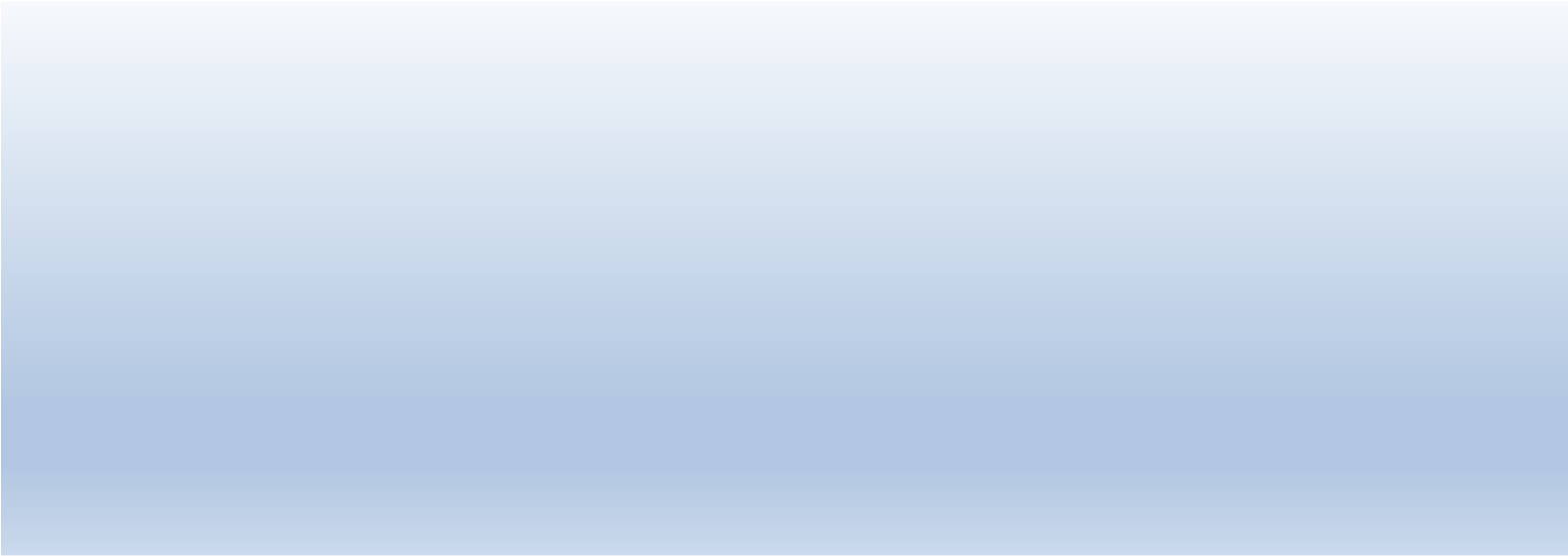 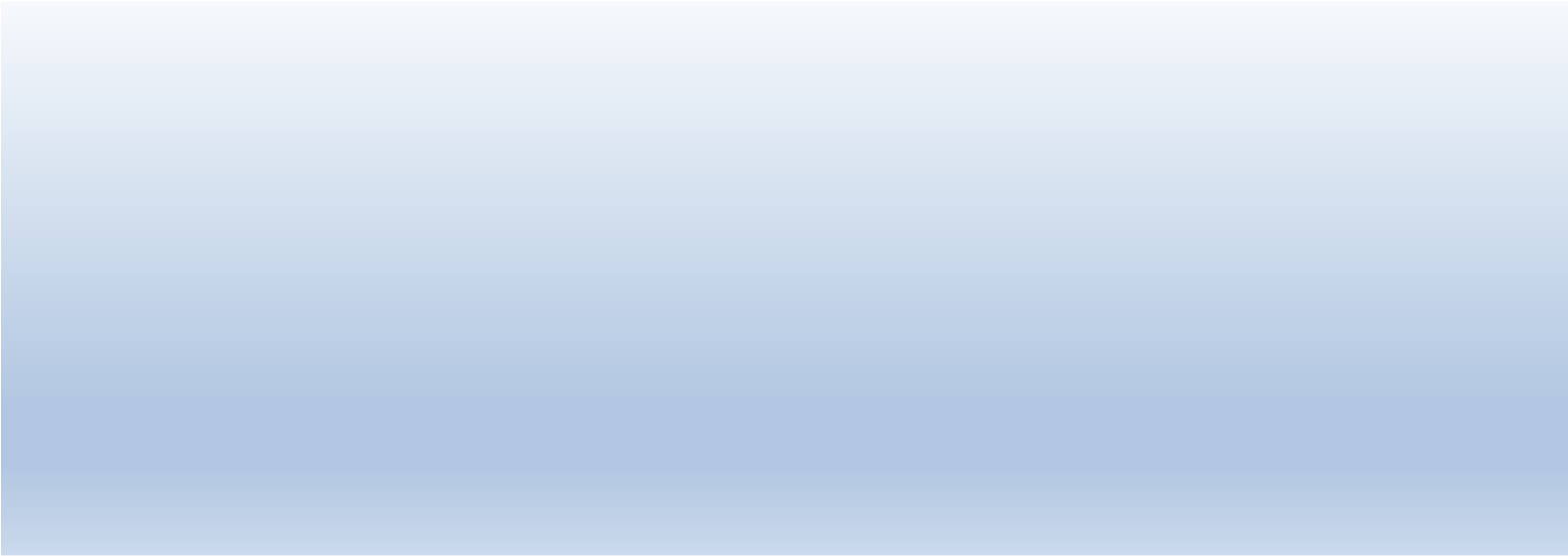 Niewydatkowanie wszystkich środków w programie związane było z mniejszą kwotą wnioskowaną w Module IV przez samorządy powiatowe, niż było to planowane na etapie uruchomienia tego obszaru wsparcia. Planowana wartość miernika ustalona w ramach budżetu zadaniowego dla programu wynosi 2.000 osób, osiągnięta – 100.825 osób. Szczegółowe dane dotyczące zadania znajdują się w Tabeli nr 14. Celem programu jest wsparcie osób niepełnosprawnych w utrzymaniu samodzielności i niezależności w życiu społecznym i zawodowym poprzez prowadzenie przez warsztaty terapii zajęciowej zajęć klubowych jako zorganizowanej formy rehabilitacji. Beneficjentami programu są: osoby niepełnosprawne, posiadające ważne orzeczenie o stopniu niepełnosprawności, które były uczestnikami WTZ i opuściły go w związku z podjęciem zatrudnienia, osoby niepełnosprawne, posiadające ważne orzeczenie o stopniu niepełnosprawności, znajdujące się na prowadzonej przez podmiot prowadzący WTZ liście osób (o której mowa w art. 10f ust. 2a ustawy o rehabilitacji), których zgłoszenie do uczestnictwa w warsztacie zostało zatwierdzone i które nie rozpoczęły terapii w WTZ. Adresatami programu są podmioty prowadzące warsztaty terapii zajęciowej. Pomoc finansowa w ramach programu udzielana jest adresatom programu ze środków PFRON przez samorządy powiatowe, które przystąpią do realizacji programu.  Program „Zajęcia klubowe w WTZ” realizowany był na terenie całego kraju w cyklu lat realizacyjnych trwających od dnia 1 lutego danego roku kalendarzowego do dnia 31 stycznia kolejnego roku kalendarzowego. Nabór wystąpień samorządów powiatowych o przyznanie środków finansowych na realizację programu odbywa się w dwóch odrębnych turach w roku realizacyjnym.  W 2021 r. wystąpienia samorządów powiatowych przyjmowane były w terminie: od dnia 1 do dnia 30 listopada 2020 r. – w ramach I tury naboru dotyczącego prowadzenia zajęć klubowych od dnia 1 lutego 2021 r. do dnia 31 stycznia 2022 r., od dnia 1 czerwca do dnia 30 czerwca 2021 r. – w ramach II tury naboru dotyczącego prowadzenia zajęć klubowych od dnia 1 sierpnia 2021 r. do dnia 31 stycznia 2022 r. Miesięczna stawka osobowa obowiązująca w okresie od dnia 1 lutego 2021 r. do dnia 31 stycznia 2022 r. – wyniosła 450,00 zł. Na realizację programu zaplanowano środki w wysokości 5.533 tys. zł na wydatki bieżące dla jednostek zaliczanych do sektora finansów publicznych (§ 2440). PFRON wypłacił środki w wysokości 5.529.832,50zł (tj. 99,94 % środków zaplanowanych). Wykres nr 40 Kwota wypłacona wg województw 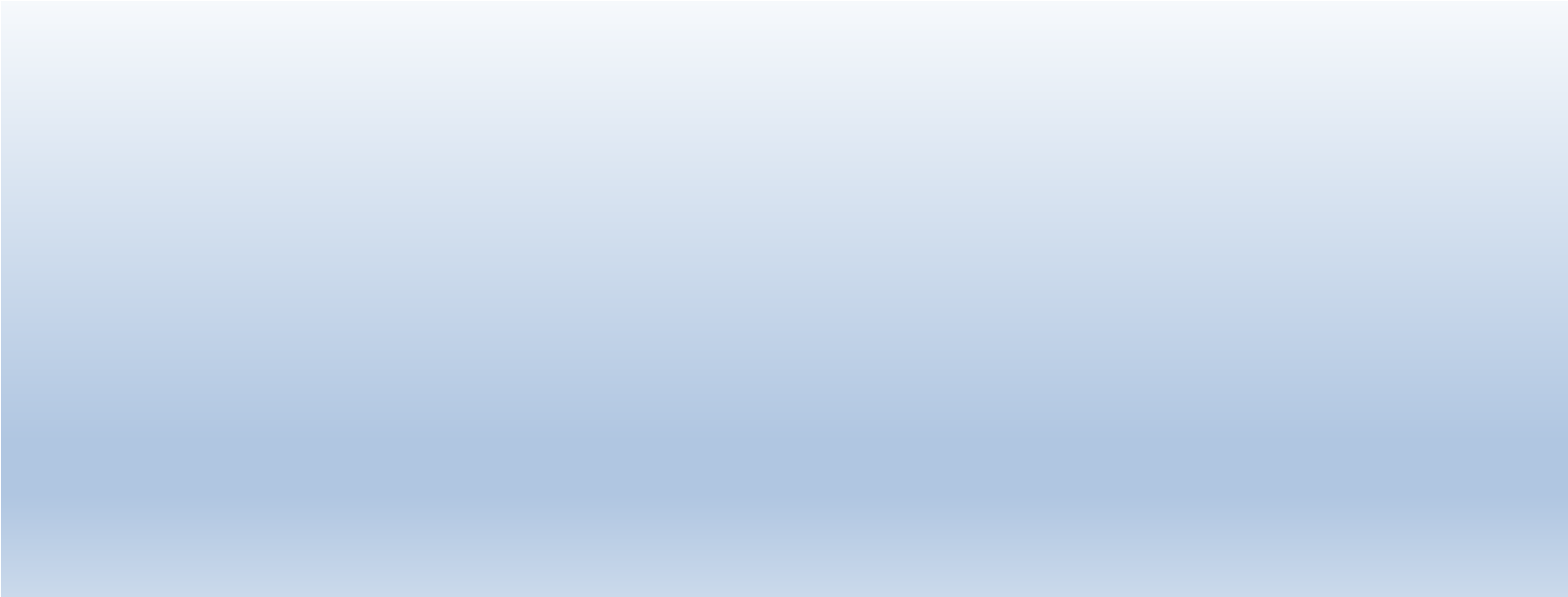 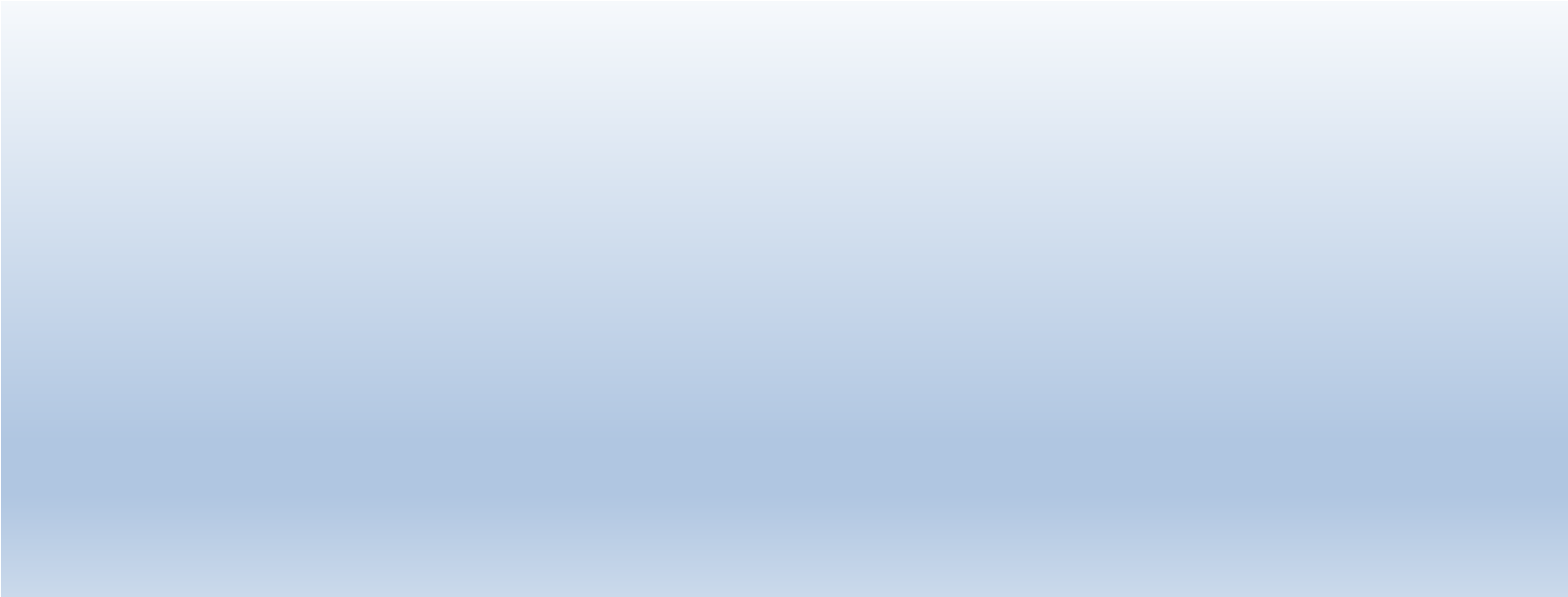 Planowana wartość miernika ustalona w ramach budżetu zadaniowego dla programu wynosi 1.076 osób, osiągnięta – 1.085 osób. Szczegółowe dane dotyczące realizacji programu znajdują się w Tabeli nr 15. Celem programu jest zebranie doświadczeń służących wypracowaniu rozwiązań zapewniających absolwentom ciągłość oddziaływań terapeutycznych w zakresie utrzymania samodzielności i niezależności w życiu społecznym, a także w zakresie dotyczącym ich aktywności zawodowej. W ramach programu placówki edukacyjne mogą zapewnić dzienny pobyt niezatrudnionym osobom niepełnosprawnym będącym absolwentami OREW bądź ORW, bądź absolwentami SPdP (szkół specjalnych przysposabiających do pracy), lub innych placówek edukacyjnych z niepełnosprawnością intelektualną (w tym sprzężoną z innymi niepełnosprawnościami), jeżeli osoby te nie są objęte rehabilitacją społeczną w placówkach dziennej aktywności (np. środowiskowych domach samopomocy czy warsztatach terapii zajęciowej). Beneficjentom programu może być udzielane wsparcie w zakresie: usług opiekuńczych i pielęgnacyjnych, w tym pomocy w utrzymaniu higieny osobistej; udziału w zajęciach usprawniających, terapeutycznych i wspierających ruchowo; udziału w zajęciach prowadzonych w ramach kół zainteresowań; pomocy w rozwinięciu i wzmacnianiu aktywności oraz samodzielności życiowej oraz utrzymaniu nabytych wcześniej umiejętności; pomocy psychologicznej, poradnictwa i wsparcia w rozwiązywaniu trudnych sytuacji życiowych oraz bieżących spraw życia codziennego; działań aktywizujących zawodowo w przypadku absolwentów SPdP; ✓ transportu. Na realizację programu zaplanowano środki w łącznej wysokości 20.866 tys. zł, w tym dla jednostek: PFRON wypłacił środki w łącznej wysokości 20.256.817,32 zł (97,08 % środków zaplanowanych), w tym dla jednostek: Wykres nr 41 Kwota wypłacona wg województw 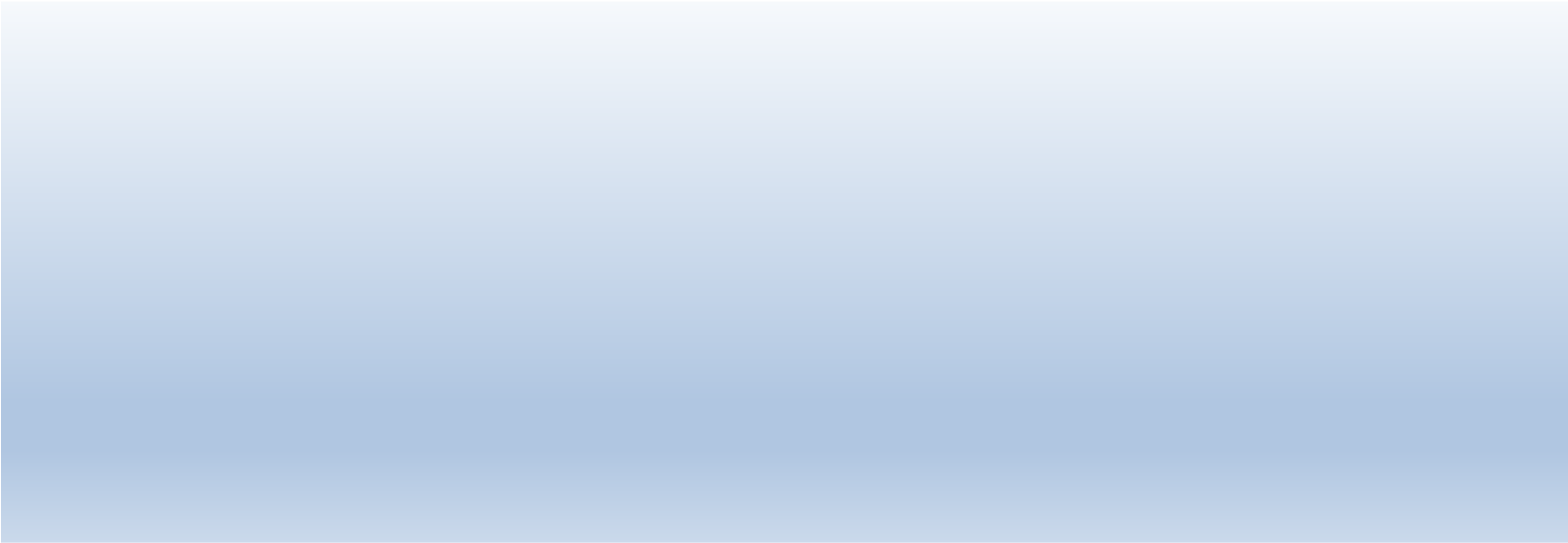 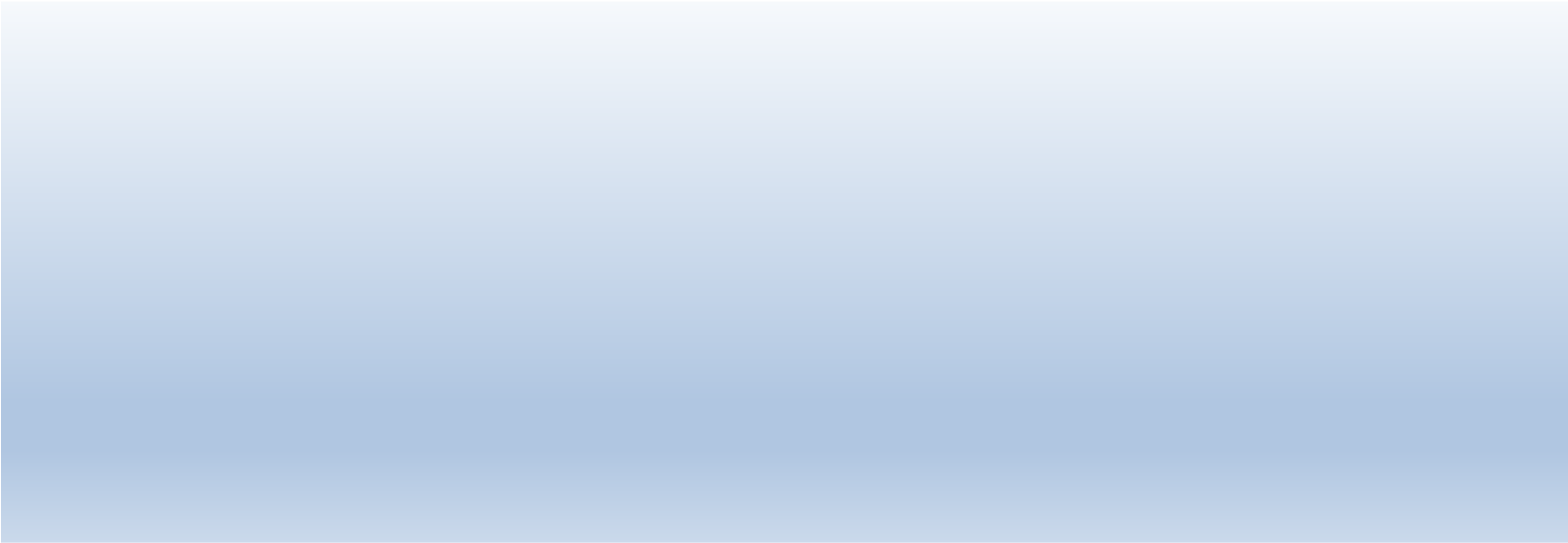 Planowana wartość miernika ustalona w ramach budżetu zadaniowego dla programu wynosi 827 osób, osiągnięta - 807 osób. Szczegółowe dane dotyczące realizacji programu znajdują się w Tabeli nr 16. Celem głównym programu jest wyeliminowanie lub zmniejszenie barier ograniczających uczestnictwo beneficjentów pomocy w życiu społecznym, zawodowym i w dostępie do edukacji. W dniu 11 stycznia 2021 roku Zarząd PFRON uchwałą nr 2/2021 przyjął dokument pn. „Kierunki działań oraz warunki brzegowe obowiązujące realizatorów pilotażowego programu „Aktywny samorząd” w 2021 roku. W ww. dokumencie wskazano do realizacji następujące formy wsparcia: Moduł I – likwidacja barier utrudniających aktywizację społeczną i zawodową, w tym:  Obszar A – likwidacja bariery transportowej: Zadanie 1 – pomoc w zakupie i montażu oprzyrządowania do posiadanego samochodu, adresowana do osób z orzeczeniem o niepełnosprawności (do 16 roku życia) lub osób ze znacznym albo umiarkowanym stopniem niepełnosprawności, z dysfunkcją narządu ruchu, Zadanie 2 – pomoc w uzyskaniu prawa jazdy, adresowana do osób ze znacznym albo umiarkowanym stopniem niepełnosprawności, z dysfunkcją narządu ruchu, Zadanie 3 – pomoc w uzyskaniu prawa jazdy, adresowana do osób ze znacznym albo umiarkowanym stopniem niepełnosprawności, z dysfunkcją narządu słuchu, w stopniu wymagającym korzystania z usług tłumacza języka migowego,  Zadanie 4 – pomoc w zakupie i montażu oprzyrządowania do posiadanego samochodu, adresowana do osób ze znacznym albo umiarkowanym stopniem niepełnosprawności, z dysfunkcją narządu słuchu,  Obszar B – likwidacja barier w dostępie do uczestniczenia w społeczeństwie informacyjnym: Zadanie1 – pomoc w zakupie sprzętu elektronicznego lub jego elementów oraz oprogramowania, adresowana do osób z orzeczeniem o niepełnosprawności (do 16 roku życia) lub do osób ze znacznym stopniem niepełnosprawności, z dysfunkcją narządu wzroku lub obu kończyn górnych, Zadanie 2 – dofinansowanie szkoleń w zakresie obsługi nabytego w ramach programu sprzętu elektronicznego i oprogramowania, Zadanie 3 – pomoc w zakupie sprzętu elektronicznego lub jego elementów oraz oprogramowania, adresowana do osób z umiarkowanym stopniem niepełnosprawności, z dysfunkcją narządu wzroku, Zadanie 4 – pomoc w zakupie sprzętu elektronicznego lub jego elementów oraz oprogramowania, adresowana do osób z orzeczeniem o niepełnosprawności (do 16 roku życia) lub osób ze znacznym albo umiarkowanym stopniem niepełnosprawności, z dysfunkcją narządu słuchu i trudnościami w komunikowaniu się za pomocą mowy, Zadanie 5 – pomoc w utrzymaniu sprawności technicznej posiadanego sprzętu elektronicznego, zakupionego w ramach programu, adresowana do osób z orzeczeniem o niepełnosprawności (do 16 roku życia) lub osób ze znacznym stopniem niepełnosprawności, Obszar C – likwidacja barier w poruszaniu się: Zadanie 1 –pomoc w zakupie wózka inwalidzkiego o napędzie elektrycznym adresowana do osób z orzeczeniem o niepełnosprawności (do 16 roku życia) lub osób ze znacznym stopniem niepełnosprawności i dysfunkcją uniemożliwiającą samodzielne poruszanie się za pomocą wózka inwalidzkiego o napędzie ręcznym,  Zadanie 2 – pomoc w utrzymaniu sprawności technicznej posiadanego skutera lub wózka inwalidzkiego o napędzie elektrycznym, adresowana do osób z orzeczeniem o niepełnosprawności (do 16 roku życia) lub osób ze znacznym stopniem niepełnosprawności, Zadanie 3 – pomoc w zakupie protezy kończyny, w której zastosowano nowoczesne rozwiązania techniczne, tj. protezy co najmniej na III poziomie jakości, adresowana do osób ze stopniem niepełnosprawności, Zadanie 4 – pomoc w utrzymaniu sprawności technicznej posiadanej protezy kończyny, w której zastosowano nowoczesne rozwiązania techniczne, (co najmniej na III poziomie jakości), adresowana do osób ze stopniem niepełnosprawności, Zadanie 5 – pomoc w zakupie skutera inwalidzkiego o napędzie elektrycznym lub oprzyrządowania elektrycznego do wózka ręcznego, adresowana do osób z orzeczeniem o niepełnosprawności (do 16 roku życia) lub osób ze znacznym stopniem niepełnosprawności, z dysfunkcją narządu ruchu powodującą problemy w samodzielnym przemieszczaniu się i posiadających zgodę lekarza specjalisty na użytkowanie przedmiotu dofinansowania,  Obszar D – pomoc w utrzymaniu aktywności zawodowej poprzez zapewnienie opieki dla osoby zależnej (dziecka przebywającego w żłobku lub przedszkolu albo pod inną tego typu opieką), adresowana do osób ze znacznym lub umiarkowanym stopniem niepełnosprawności, którzy są przedstawicielem ustawowym lub opiekunem prawnym dziecka;  Moduł II –pomoc w uzyskaniu wykształcenia na poziomie wyższym, adresowana do osób ze znacznym lub umiarkowanym stopniem niepełnosprawności, pobierających naukę w szkole wyższej lub szkole policealnej lub kolegium, a także do osób mających przewód doktorski otwarty poza studiami doktoranckimi. Ponadto, środki finansowe zabezpieczone w planie finansowym na realizację pilotażowego programu „Aktywny samorząd” zgodnie z zapisami programu przeznacza się dla: PFRON, na:  promocję programu – do wysokości 0,2%,  wynagrodzenia ekspertów PFRON - do wysokości 0,6%,  ewaluację programu – do wysokości 0,2%,  - środków zaplanowanych na realizację programu,  samorządów powiatowych, na:  promocję programu - do wysokości 1%,  ewaluację programu - do wysokości 0,5%,  obsługę programu - do wysokości 5%, - środków przewidzianych do przekazania samorządom powiatowym na realizację programu. Na realizację programu zaplanowano środki w łącznej wysokości 189.622 tys. zł, z tego na: wydatki bieżące dla jednostek sektora finansów publicznych (§ 2440) w kwocie500 tys. zł, transfery dla ludności (§ 3030) w kwocie 	177 122 tys. zł, PFRON wypłacił na realizację programu środki w łącznej wysokości 187.583.386,86 zł (98,92 % środków zaplanowanych na realizację programu), z tego: wydatki bieżące dla jednostek sektora finansów publicznych (§ 2440) w kwocie251.660,85 zł, transfery dla ludności (§ 3030) w kwocie 	175.331.726,01 zł. Wykres nr 42 Kwota wypłacona wg województw 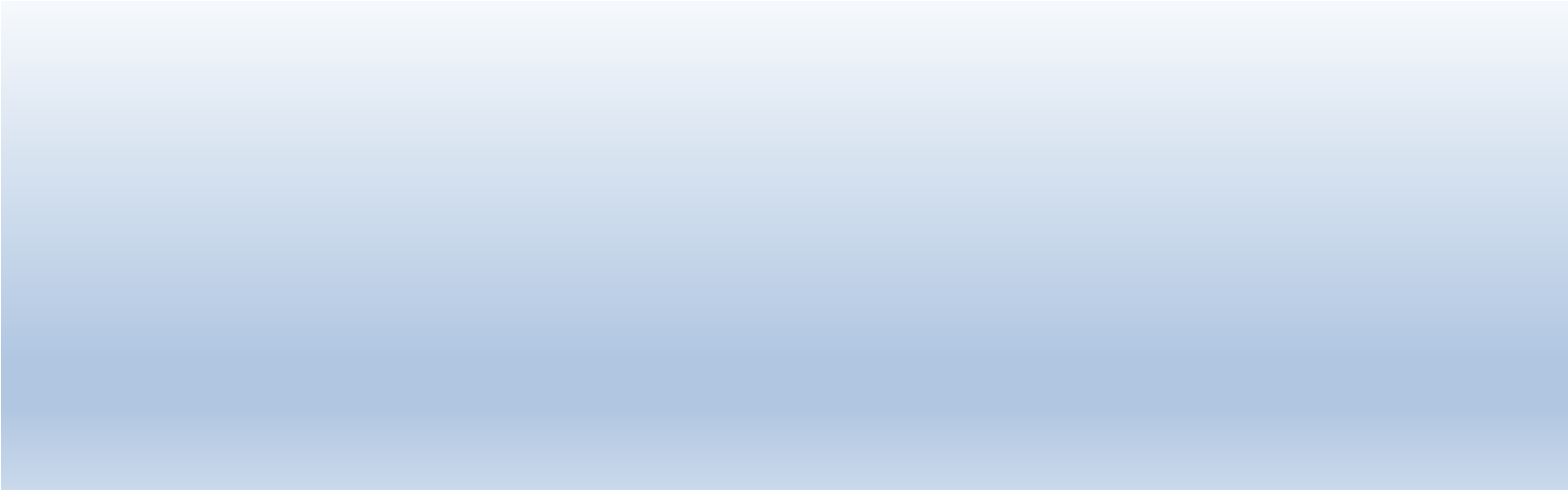 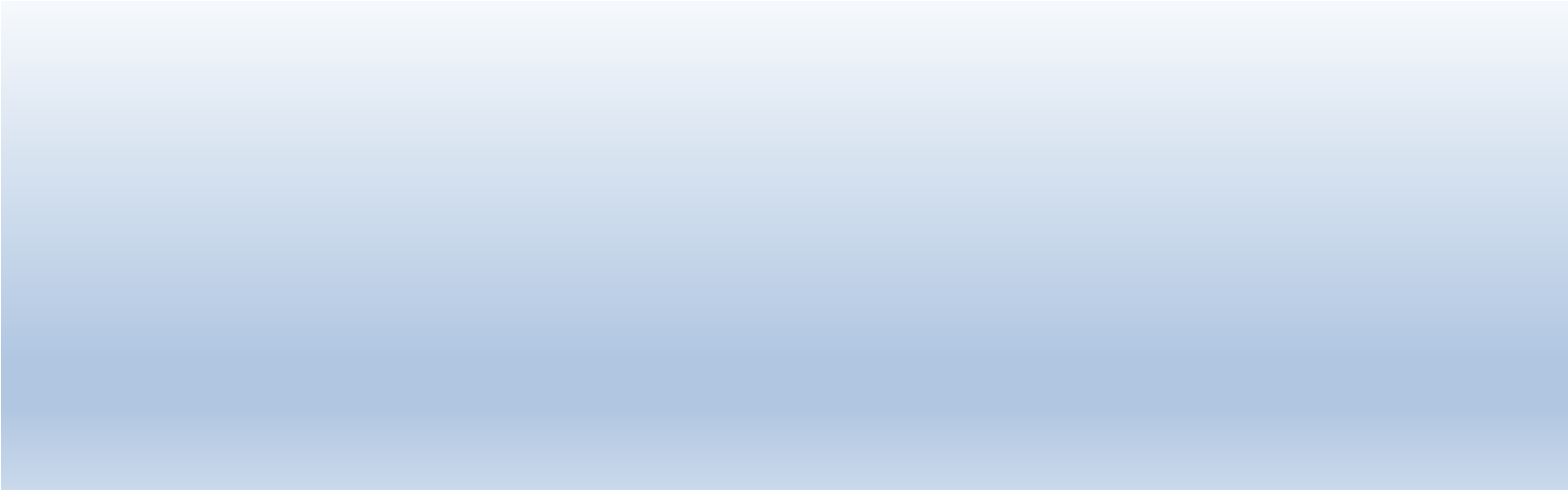 Wykres nr 43 Struktura wypłat wg rodzajów kosztów 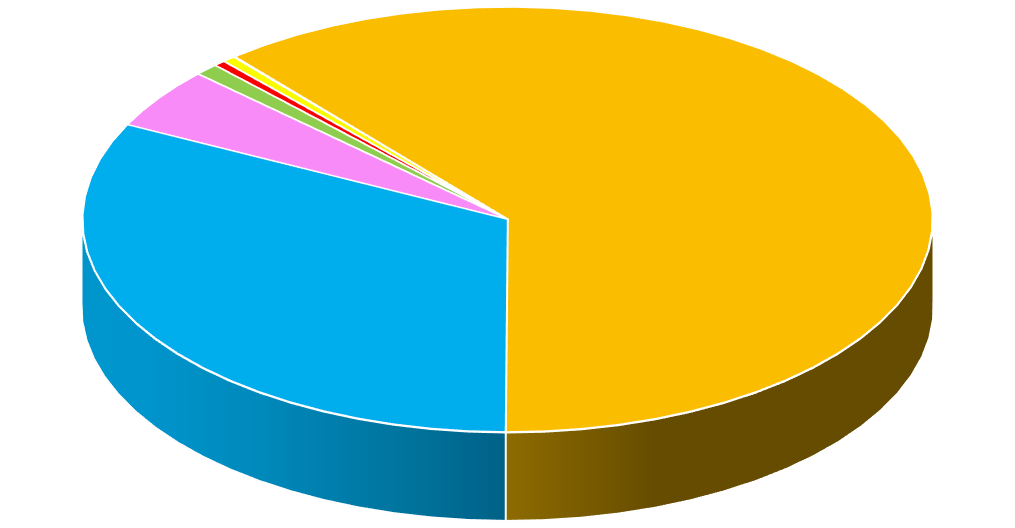 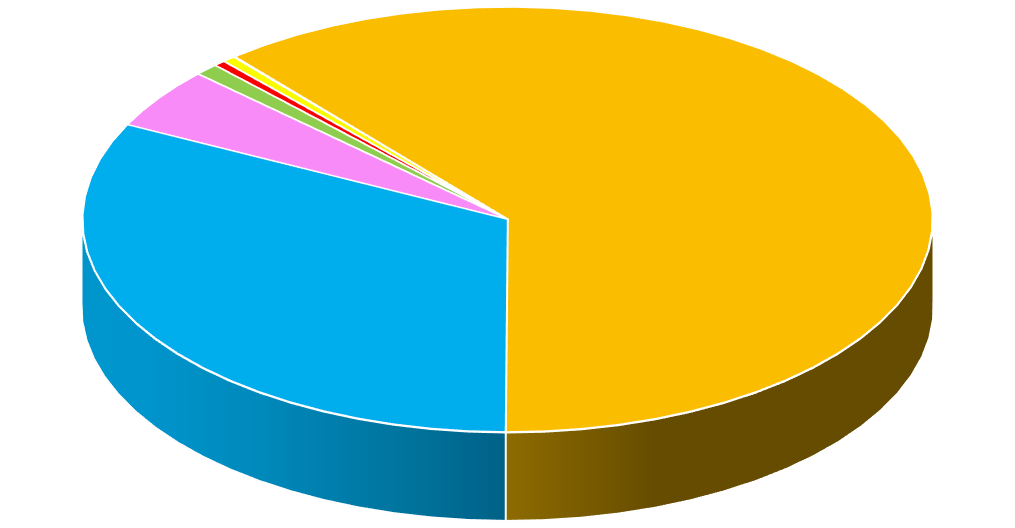 Planowana wartość miernika ustalona w ramach budżetu zadaniowego dla programu wynosi 24.000 osób, osiągnięta – 21.444 osób. Szczegółowe dane dotyczące programu znajdują się w Tabeli nr 17. Celem strategicznym programu jest wzrost aktywności zawodowej i społecznej osób z niepełnosprawnościami osiągany poprzez zintensyfikowanie działań podejmowanych przez organizacje pozarządowe, którym wsparcie uzyskane w programie umożliwi realizację projektów dedykowanych osobom z niepełnosprawnościami, dofinansowanych ze środków europejskich w ramach Regionalnego Programu Operacyjnego (RPO, tj. EFS i/lub EFRR). Pierwsze Porozumienie na rzecz współpracy w ramach programu zawarte zostało w dniu 17 października 2016 r. z Województwem Podkarpackim, w celu współfinansowania projektów organizacji pozarządowych wyłonionych do dofinansowania w drodze konkursów organizowanych przez Zarząd Województwa. Województwo przyjęło rolę Realizatora programu „Partnerstwo dla osób z niepełnosprawnościami”. W 2019 roku do programu przystąpiły Zarządy Województw: Małopolskiego, Świętokrzyskiego i Podlaskiego, zaś w 2020 roku Łódzkiego, które zawarły porozumienia na rzecz współpracy w ramach programu.  Organizacje pozarządowe, spełniające warunki określone w programie i ubiegające się o dofinansowanie projektów skierowanych do osób z niepełnosprawnościami ze środków RPO w konkursach organizowanych przez ww. Zarządy Województw, mogą ubiegać się o sfinansowanie wkładu własnego ze środków PFRON wymaganego od organizacji pozarządowych. Przekazywanie środków finansowych PFRON Zarządom Województw, które przystąpiły do programu następuje na podstawie zawartych umów realizacyjnych w danym konkursie RPO (EFS i/lub EFRR).  Spośród województw, które przystąpiły do realizacji programu uruchomienie środków w 2021 r. nastąpiło w 4 województwach (małopolskim, łódzkim, podkarpackim i świętokrzyskim) w ramach 11 umów realizacyjnych zawartych w roku 2021 (1 umowa), jak również w latach ubiegłych (10 umów). Wnioski złożone w Oddziale Podlaskim PFRON nie uzyskały dofinansowania ze środków RPO lub zostały negatywnie zweryfikowane. Na realizację programu zaplanowano środki w kwocie 2.738 tys. zł, w tym na wydatki: − bieżące dla jednostek zaliczanych do sektora finansów publicznych w kwocie 1.238 tys. zł (§2440), inwestycyjne dla jednostek zaliczanych do sektora finansów publicznych w kwocie 1.500 tys. zł (§6260). PFRON wypłacił środki w wysokości 1 065 285,69 zł (tj. 38,91 % środków zaplanowanych na realizację programu), w tym na wydatki: − bieżące dla jednostek zaliczanych do sektora finansów publicznych w kwocie 626.019,94 zł (§2440), inwestycyjne dla jednostek zaliczanych do sektora finansów publicznych w kwocie 439.265,75 zł (§6260). Wykres nr 44 Kwota wypłacona wg województw 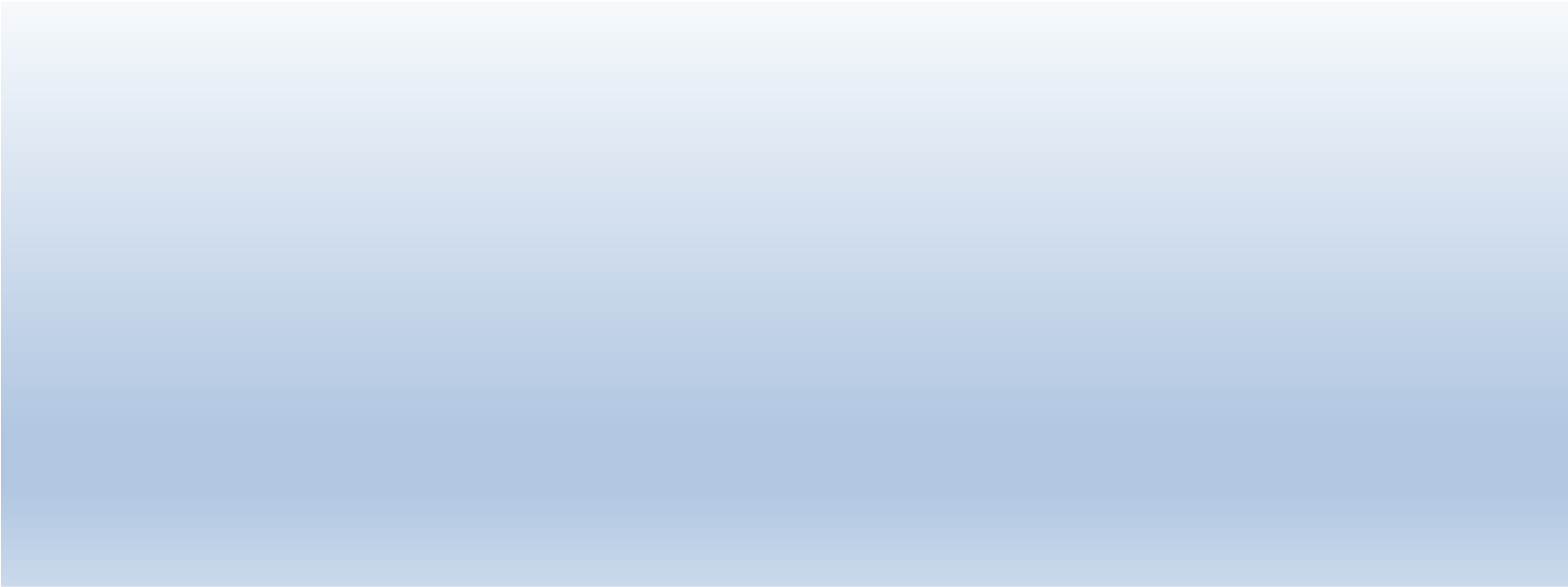 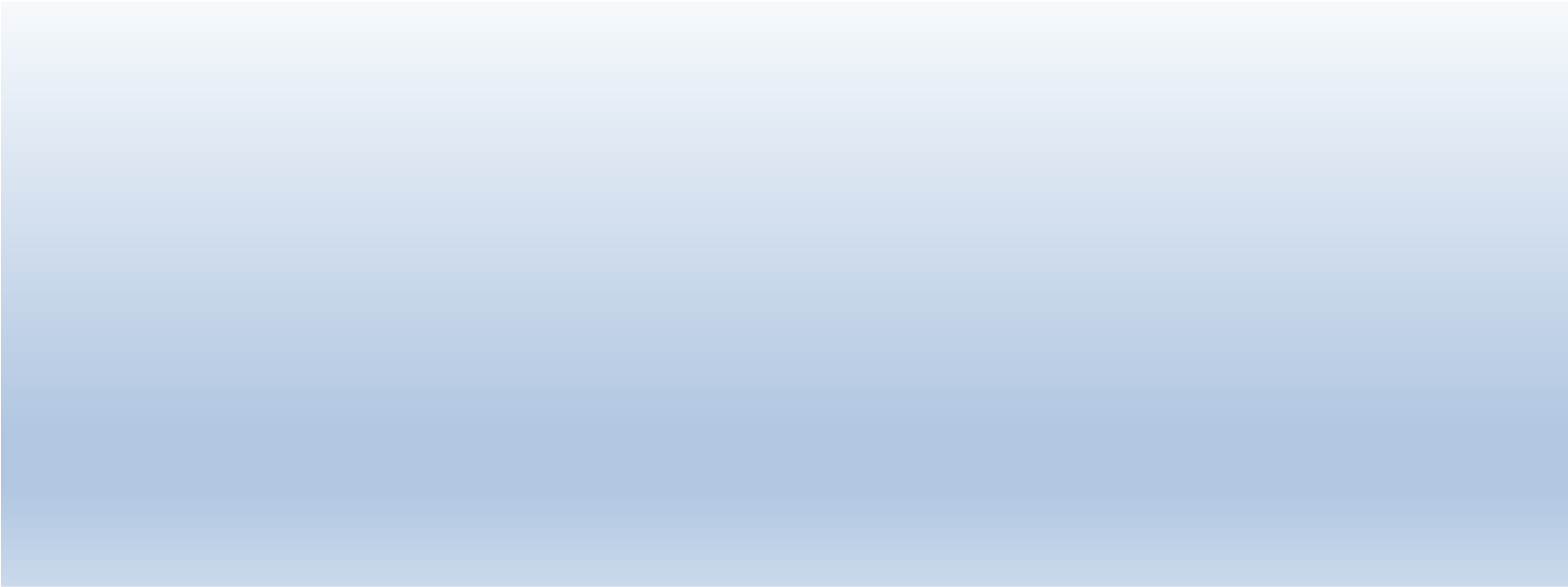 Niewydatkowanie wszystkich środków zaplanowanych na zadanie związane było z możliwością złożenia w nieokreślonym czasie wniosków obejmujących zróżnicowany poziom wnioskowanych dofinansowań oraz oddaloną w czasie realizacją wypłat. W 2020 r. (uchwałą nr 3/2020 Rady Nadzorczej PFRON z dnia 11.03.2020 r.) do programu wprowadzone zostały zmiany umożliwiające występowanie o dofinansowanie wkładu własnego w projektach z EFRR (Europejskiego Funduszu Rozwoju Regionalnego) poza dotychczasowymi możliwościami ubiegania się o wkład własny w projektach dofinansowanych z EFS (Europejskiego Funduszu Społecznego), w związku z czym zabezpieczone zostały środki na wydatki inwestycyjne. Niestety zainteresowanie organizacji projektami inwestycyjnymi nie było aż tak duże jak zakładano. Ponadto pespektywa dofinansowań z UE na lata 2014-2020 dobiega końca i ilość nowych konkursów w instytucjach zarządzających była malejąca. Planowana wartość miernika ustalona w ramach budżetu zadaniowego dla programu wynosi – 5 umów (porozumień), osiągnięta wartość wynosi – 4 umowy (porozumienia). Szczegółowe dane dotyczące programu znajdują się w Tabeli nr 18 i 19. Celem pilotażowego programu „ABSOLWENT” jest umożliwienie wejścia na rynek pracy osób niepełnosprawnych posiadających orzeczenie o stopniu niepełnosprawności, które na dzień przystąpienia do projektu pozostają bez zatrudnienia oraz są absolwentami szkoły wyższej lub realizują ostatni lub przedostatni semestr nauki w szkole wyższej. Cel programu jest realizowany poprzez kompleksowe i indywidualnie wsparcie beneficjentów ostatecznych programu w podnoszeniu kwalifikacji zawodowych. W 2021 r. realizowane były umowy zawarte w konkursie ogłoszonym w 2019 r. (pierwszy i drugi okres finansowania).  Na realizację programu zaplanowano środki w łącznej wysokości 7.465 tys. zł, w tym dla jednostek: PFRON wypłacił środki w łącznej wysokości 6.930.203,31 zł (92,84 % środków zaplanowanych na realizację programu), w tym dla jednostek: zaliczanych do sektora finansów publicznych w kwocie 	0,00 zł (§2440), niezaliczanych do sektora finansów publicznych w kwocie 6.930.203,31 zł (§2450), • zaliczanych do sektora finansów publicznych w kwocie 0,00 zł (§6260), • niezaliczanych do sektora finansów publicznych w kwocie 0,00 zł (§6270). Wykres nr 45 Kwota wypłacona wg województw 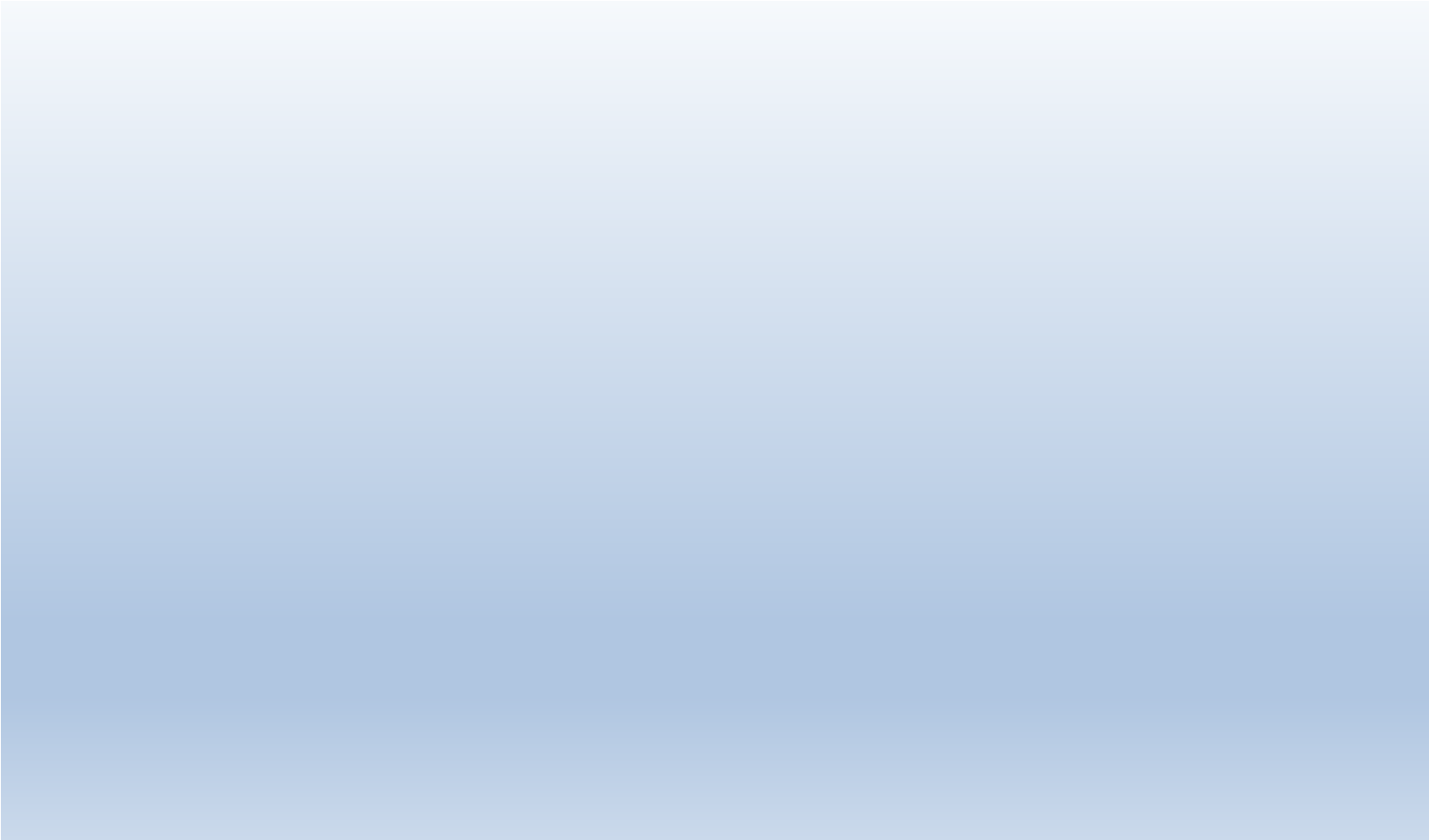 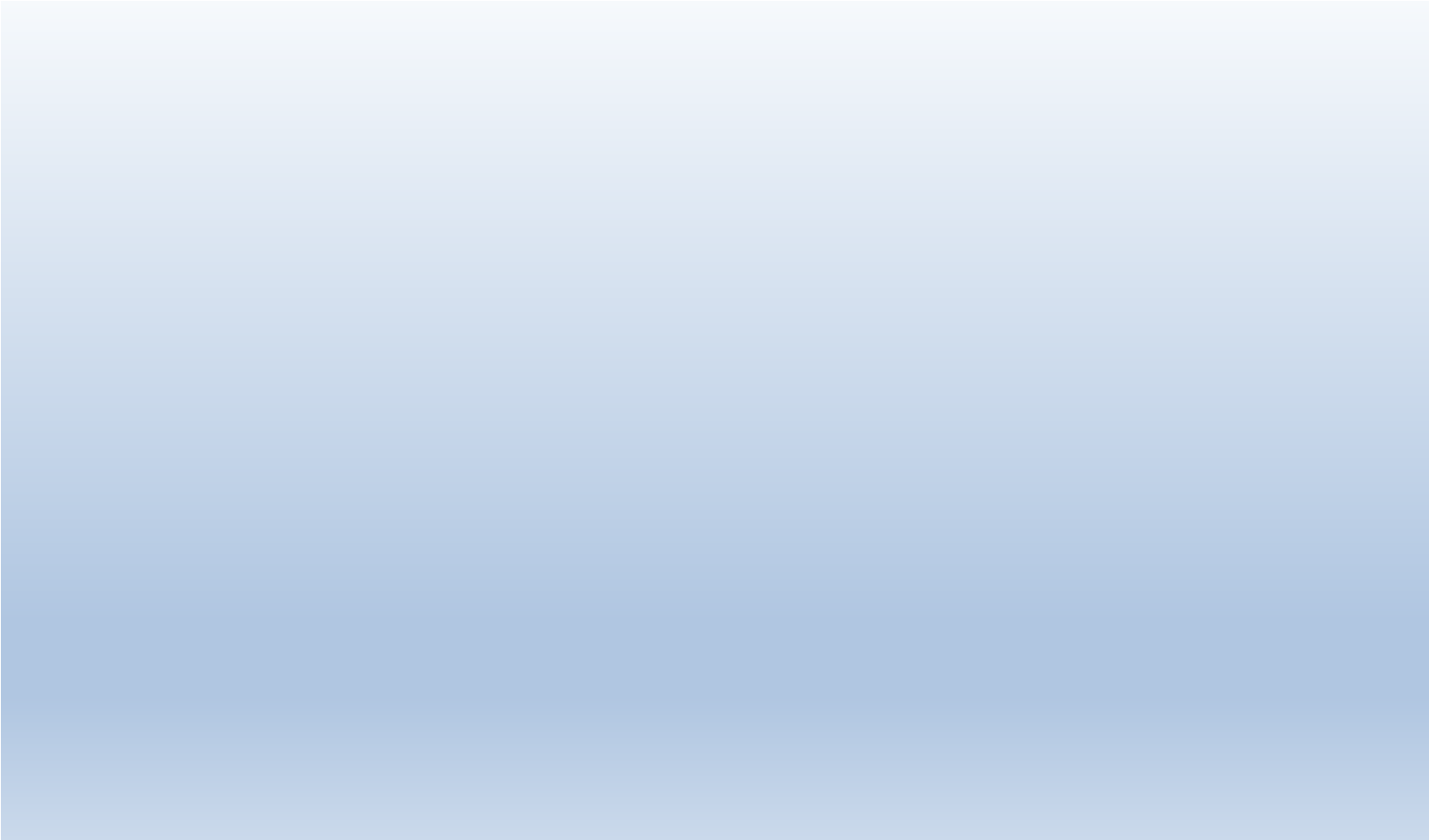 Mniejsze wykonanie wydatków w programie związane było z ograniczeniem zaplanowanych działań w ramach projektów w związku z trwającą pandemią COVID-19, co skutkowała mniejszymi wydatkami. Planowana wartość miernika ustalona w ramach budżetu zadaniowego dla programu wynosi 800 osób, osiągnięta – 1.025 osób.  Szczegółowe dane dotyczące realizacji programu znajdują się w Tabeli nr 20. Celem programu „STABILNE ZATRUDNIENIE – osoby niepełnosprawne w administracji i służbie publicznej” jest podniesienie wskaźnika zatrudnienia osób niepełnosprawnych w administracji publicznej. Program był realizowany w ramach dwóch modułów: moduł I „Instytucje” – adresowany do organów i instytucji wykonujących zadania z zakresu administracji publicznej, jednostek samorządu terytorialnego oraz państwowych i samorządowych instytucji kultury, które w ramach programu zatrudnią osoby niepełnosprawne; moduł II „Staże zawodowe” – adresowany do organizacji pozarządowych, które w ramach programu przygotują i skierują osoby niepełnosprawne na staż zawodowy w administracji rządowej. Adresatami programu są: w ramach modułu I: organy i instytucje, wykonujące zadania z zakresu administracji publicznej, samorząd gminny, samorząd powiatowy, samorząd województwa, państwowe oraz samorządowe instytucje kultury; w ramach modułu II – organizacje pozarządowe posiadające statutowy zapis o prowadzeniu działań na rzecz osób niepełnosprawnych oraz prowadzące działalność na rzecz osób niepełnosprawnych przez okres co najmniej 2 lat. Moduł II „Staże zawodowe” realizowany był w drodze otwartego konkursu. W 2019 r. został ogłoszony konkursu nr 1/2019 pn. „Stażysta Plus”, w ramach którego zawarto 4 umowy mające na celu odbycie 490 staży przez osoby niepełnosprawne z terminem realizacji projektów do 31.12.2020 r. Z uwagi na trwającą pandemie czas realizacji projektów został wydłużony do 31.12.2021 r. W 2021 r. na staż skierowano 167 osoby niepełnosprawne. Łącznie w konkursie 1/2019 pn. „Stażysta Plus” na staż skierowano 461 osób niepełnosprawnych. Na realizację programu zaplanowano środki w łącznej wysokości 4.769 tys. zł, w tym na: ➢ zaliczanych do sektora finansów publicznych w kwocie 1.000 tys. zł (§2440), ➢ niezaliczanych do sektora finansów publicznych w kwocie 3.269 tys. zł (§2450), ➢ zaliczanych do sektora finansów publicznych w kwocie 500 tys. zł (§6260), ➢ niezaliczanych do sektora finansów publicznych w kwocie 0,00 zł (§6270). PFRON wypłacił środki w łącznej wysokości 3.740.270,46 zł (78,43 % środków zaplanowanych na realizację programu), w tym: Wykres nr 46 Kwota wypłacona wg województw 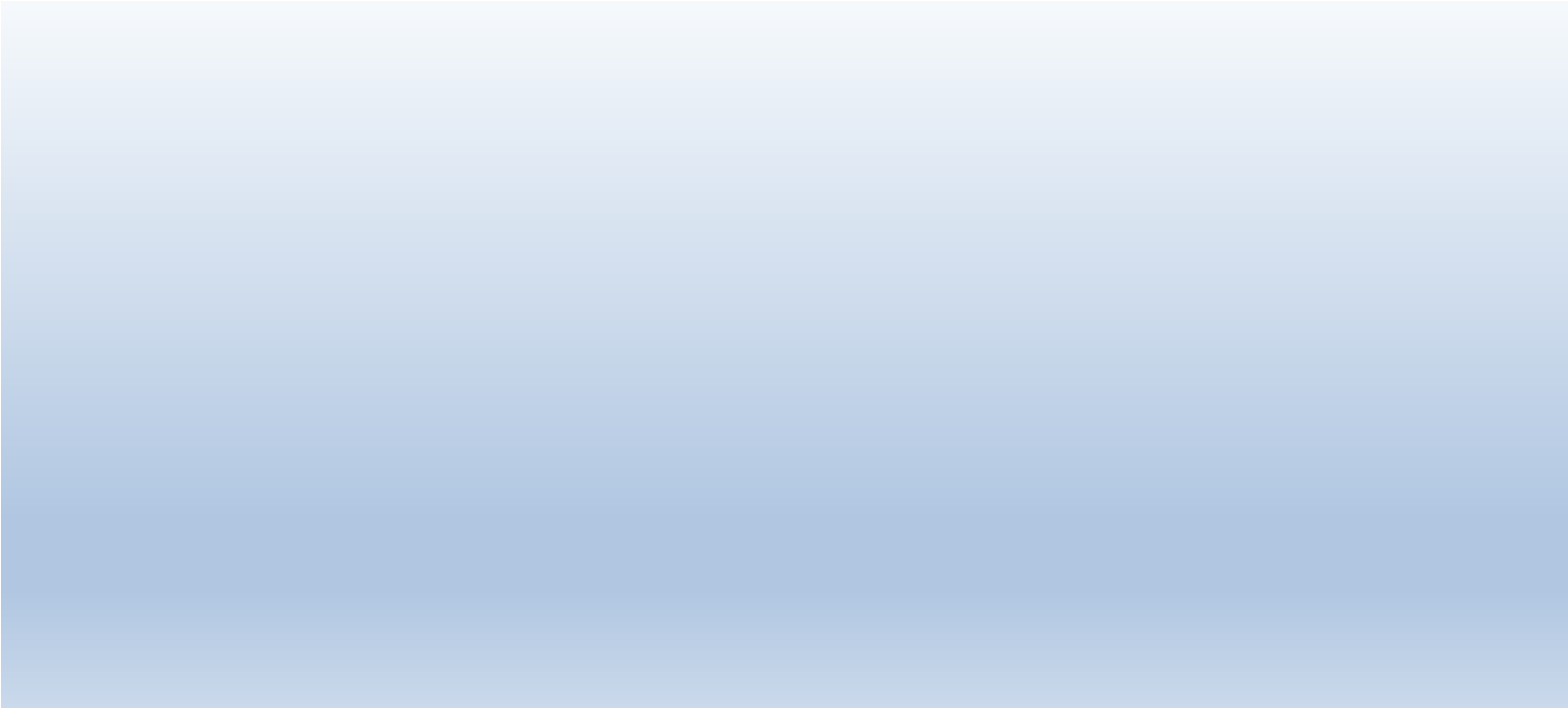 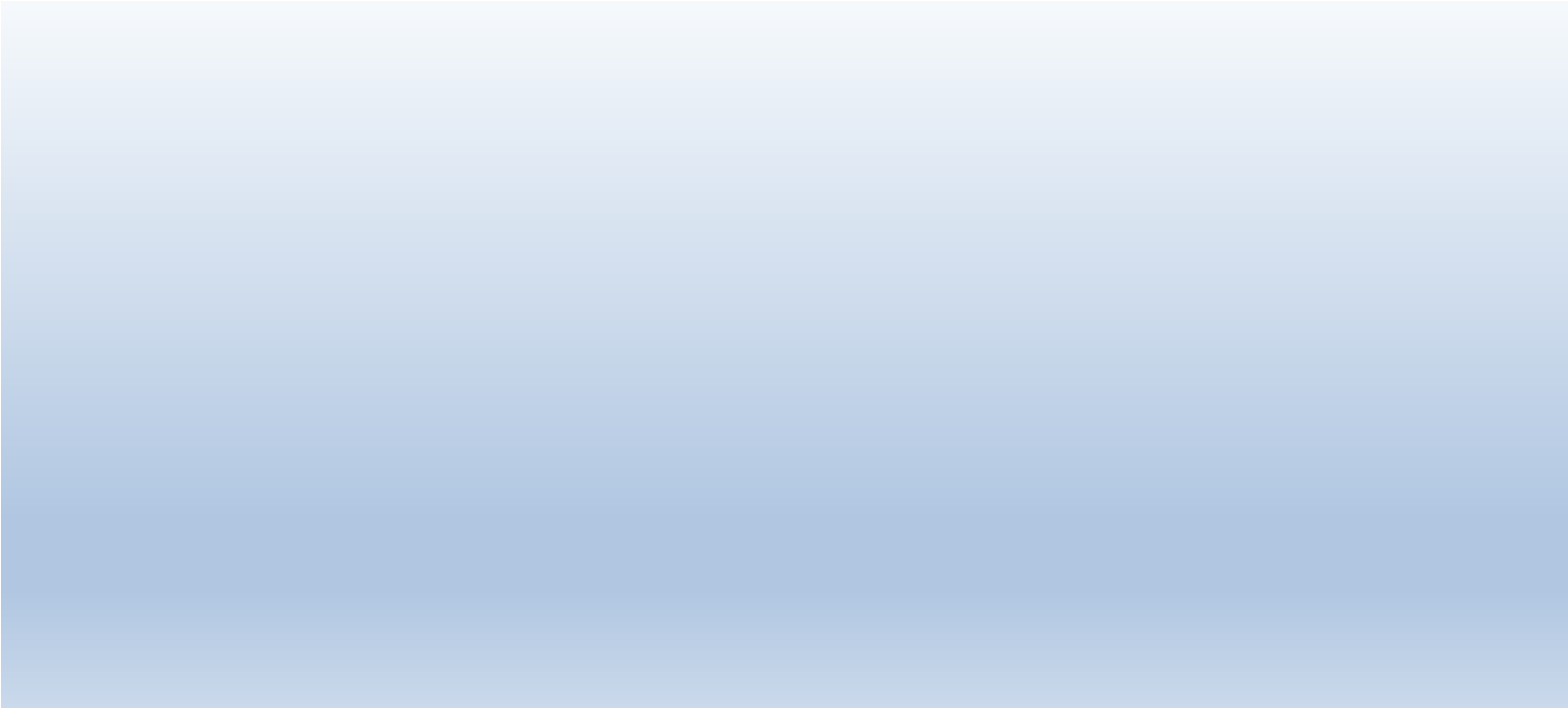 Przyczyny niższej efektywności zrealizowanych działań: wybierany przez wnioskodawcę sposób wypłaty środków (w przypadku wypłaty dofinansowania zaliczkowo w dwóch transzach, lub w formie refundacji, część wypłat będzie realizowana w 2022 r.), wpływ mniejszej liczby wniosków w module I niż było oczekiwane. Planowana wartość miernika ustalona w ramach budżetu zadaniowego dla programu wynosi 266 osób, osiągnięta – 204 osób. Szczegółowe dane dotyczące realizacji programu znajdują się w Tabeli nr 21. Rada Nadzorcza PFRON uchwałą nr 2/2021 Rady Nadzorczej PFRON z dnia 25 lutego 2021 r. zatwierdziła do realizacji program „Centra informacyjno - doradcze dla osób z niepełnosprawnością”. Program służy zapewnieniu osobom z niepełnosprawnościami usług doradczych i eksperckich w procesie aplikowania o środki PFRON w celu właściwego dopasowania do ich potrzeb dostępnych rozwiązań i technologii. Ponadto celem programu jest również konsolidacja działań PFRON oraz interesariuszy poprzez uruchomienie centrów informacyjno-doradczych dla osób z niepełnosprawnościami oraz regionalnych sieci współpracy. Dodatkowo w ramach programu zakłada się wypracowanie modelu poprawnego zaopatrzenia oraz standardów lub wytycznych w zakresie wyposażania osób z niepełnosprawnościami w różnego rodzaju technologie asystujące. Kolejnym celem programu jest wzrost kompetencji zawodowych realizatorów zadań finansowanych ze środków PFRON, w tym Specjalistycznych Centrów Wspierających Edukację Włączającą (SCWEW), Ośrodków Wsparcia i Testów oraz pracowników PFRON poprzez udział w szkoleniach, w tym z zakresu właściwego wyposażania osób z niepełnosprawnościami w sprzęty, urządzenia oraz usługi. Adresatami programu są przede wszystkim osoby z niepełnosprawnościami, ich opiekunowie oraz specjaliści ds. zarządzania rehabilitacją; realizatorzy zadań finansowanych ze środków PFRON; uczelnie i ośrodki akademickie; jednostki systemu oświaty świadczące usługi dydaktyczne, wychowawcze i opiekuńcze na rzecz osób z niepełnosprawnościami, w szczególności poradnie psychologiczno-pedagogiczne; organizacje pozarządowe realizujące zadania na rzecz osób z niepełnosprawnościami; ośrodki wczesnej, kompleksowej, wielospecjalistycznej, skoordynowanej i ciągłej pomocy oraz ośrodki wczesnej interwencji; placówki SCWEW lub inne instytucje lub jednostki praktycznie zaangażowane w przygotowanie osób z niepełnosprawnościami do pełnienia różnych ról społecznych; powiatowe zespoły ds. orzekania o niepełnosprawności. Program realizowany jest w podziale na trzy moduły. Moduł I zakłada uruchomienie sieci centrów informacji i usług doradczych w oparciu o struktury Państwowego Funduszu Rehabilitacji Osób Niepełnosprawnych, świadczących kompleksowe usługi informacyjne i doradcze dla osób z niepełnosprawnościami oraz ich otoczenia, a także usługi eksperckie mające na celu optymalne zaopatrzenie osób z niepełnosprawnościami w szeroko pojmowane technologie asystujące.  Moduł II programu to uruchomienie Ośrodków Wsparcia i Testów (tzw. OWT), w których osoby z niepełnosprawnością będą mogły przetestować oraz wypożyczyć bezpłatnie wysoko specjalistyczne technologie asystujące, które obejmują sprzęt, urządzenia i oprogramowania służące zwiększaniu lub poprawianiu możliwości samodzielnego funkcjonowania.  W ramach modułu II organizowana ma być również sieć współpracy pomiędzy realizatorami zadań finansowanych ze środków PFRON, ośrodkami akademickimi, jednostkami systemu oświaty lub innymi instytucjami czy jednostkami praktycznie zaangażowanymi w ułatwianie osobom z niepełnosprawnościami pełnego i skutecznego udziału w życiu społecznym. Moduł III to szkolenia i warsztaty dla osób z niepełnosprawnościami w zakresie poprawnego użytkowania dofinansowanych technologii asystujących oraz szkolenia i warsztaty dla ekspertów i doradców, a także kadr realizatorów zadań finansowanych ze środków PFRON, w tym placówek Ośrodków Wsparcia i Testów. Celem tego działania jest zapewnienie wysokiej jakości usług oferowanych w programie, zwiększenie dostępności do tych usług, wzrost liczby doradców i ekspertów, a także ich kompetencji. W ramach realizacji programu od 1 września 2021 r. przy każdym z Oddziałów PFRON powstało Centrum informacyjno-doradcze (Moduł I), w którym osoba z niepełnosprawnością, czy też jej opiekun, a także pracodawca może uzyskać informacje m.in. w zakresie programów realizowanych przez PFRON, projektów realizowanych przez organizacje pozarządowe, obowiązujących systemach orzecznictwa, zaopatrzenia w sprzęt ortopedyczny, w sprzęt rehabilitacyjny oraz w środki pomocnicze, likwidacji barier funkcjonalnych, architektonicznych, technicznych oraz w komunikowaniu się i wiele innych. Ponadto osoby, które uzyskały orzeczenie o niepełnosprawności lub stopniu niepełnosprawności po raz pierwszy, mogą uzyskać wsparcie w postaci usługi specjalisty ds. zarządzania rehabilitacją. W ramach Modułu II ogłoszony został nabór wniosków, który prowadzony był w terminie od 29 lipca 2021 r. do 13 września 2021 r. Nabór dotyczył utworzenia i prowadzenia Ośrodków Wsparcia i Testów w okresie od 1 października 2021 r. do 31.12.2024 r. zgodnie z Modelem funkcjonowania OWiT. W ramach przeprowadzonego naboru wpłynęło 12 wniosków, które oceniane były pod względem podmiotowym i przedmiotowym przez pracowników merytorycznych w Oddziałach PFRON. Wszystkie wnioski uzyskały maksymalną ilość punktów (5) w ocenie podmiotowej i przedmiotowej. Uchwałą nr 80/2021 z dnia 18 października 2021 r. Zarząd PFRON powierzył realizację zadania i udzielił dofinansowania 10 podmiotom. Następnie uchwałą nr 83/2021 z dnia 3 listopada 2021 r. Zarząd PFRON powierzył realizację i przyznał dofinansowanie kolejnym dwóm podmiotom, które brały udział w naborze od 29 lipca 2021 r. do 13 września 2021 r. Ze wszystkimi 12 podmiotami w roku 2021 zawarto umowy na prowadzenie Ośrodków Wsparcia i Testów.  Na realizację programu zaplanowano środki w łącznej wysokości 8.554 tys. zł, w tym na: ➢ zaliczanych do sektora finansów publicznych w kwocie 6.599 tys. zł (§2440), ➢ niezaliczanych do sektora finansów publicznych w kwocie 1.100 tys. zł (§2450), ➢ zaliczanych do sektora finansów publicznych w kwocie 720 tys. zł (§6260), ➢ niezaliczanych do sektora finansów publicznych w kwocie 135 tys. zł (§6270). Fundusz wypłacił środki w łącznej wysokości 7.169.516,53 zł (83,81 % środków zaplanowanych na realizację programu), w tym: Wykres nr 47 Kwota wypłacona wg województw Niższe wykonanie planowanych wydatków związane jest z mniejszą liczbą zawartych umów na utworzenie i prowadzenia Ośrodków Wsparcia i Testów. Planowane było zawarcie 14 umów, ale z uwagi na mniejszą liczbę wniosków doszło do zawarcia 12 umów.  Planowana wartość miernika ustalona w ramach budżetu zadaniowego dla programu wynosi 14 umów, osiągnięta – 12 umów. Szczegółowe dane dotyczące realizacji programu znajdują się w Tabeli nr 22. Program został zatwierdzony uchwałą nr 3/2021 Rady Nadzorczej PFRON z dnia 25 lutego 2021 r. Celem programu jest rozwój i zwiększenie dla osób z niepełnosprawnościami dostępności przestrzeni fizycznej, cyfrowej i informacyjno-komunikacyjnej, a także dostępności produktów i usług, w tym dotyczących turystyki, rekreacji i kultury. Program był realizowany poprzez finansowanie ze środków Funduszu grantów na wsparcie lokalnych inicjatyw, które służyć miały poprawie poziomu dostępności, w szczególności dostępności bazy i oferty turystyczno-rekreacyjnej oraz kulturalnej dla osób o specjalnych potrzebach związanych z niepełnosprawnościami. Ogłoszony został konkurs grantowy nr 1/2021 z terminem składania wniosków od dnia 1 czerwca 2021 r. do dnia 2 sierpnia 2021 r. W konkursie złożonych zostało 26 wniosków o przyznanie grantów oraz 1 oferta realizacji zadania publicznego, która nie została poddana ocenie. Pozytywnie zostało ocenionych 5 wniosków. Jeden z wnioskodawców zrezygnował z realizacji projektu. Wartość przyznanych grantów na realizację 4 projektów w latach 20212023 wyniosła 5.898.972,68 zł. W 2021 r. wypłacono środki finansowe w kwocie 652.575,00 zł do jednej umowy dla podmiotu z województwa mazowieckiego. Na realizację programu zaplanowano środki w łącznej wysokości 5.000 tys. zł, w tym na: ➢ zaliczanych do sektora finansów publicznych w kwocie 350 tys. zł (§ 2440), ➢ niezaliczanych do sektora finansów publicznych w kwocie  2.215 tys. zł (§ 2450), ➢ zaliczanych do sektora finansów publicznych w kwocie 2.435 tys. zł (§ 6260), ➢ niezaliczanych do sektora finansów publicznych w kwocie 0,00 zł (§ 6270). Fundusz wypłacił środki w łącznej wysokości 652 575,00 zł (13,05 % środków zaplanowanych na realizację programu), w tym: Przyczyny niższej efektywności zrealizowanych działań: rezygnacja wnioskodawcy z realizacji projektu, część projektów rozpoczyna się w 2022 r., co uniemożliwiało wypłatę środków w 2021 r. Planowana wartość miernika ustalona w ramach budżetu zadaniowego dla programu wynosi 5 umów, osiągnięta – 1 umowa. Szczegółowe dane dotyczące realizacji programu znajdują się w Tabeli nr 23 Strategicznym celem programu było szeroko rozumiane promowanie działań na rzecz aktywizacji środowiska osób niepełnosprawnych, poprzez m.in.:  promowanie kompetentnej kadry współpracującej z osobami niepełnosprawnymi,  promocja dokonań artystycznych osób niepełnosprawnych,  kreowanie wspólnej, europejskiej polityki promującej inkluzję społeczną osób niepełnosprawnych,  upowszechnianie i rozwijanie dobrych praktyk w zakresie problematyki niepełnosprawności.  W ramach programu w 2021 roku zgłoszono znacząco większą liczbę prac niż w latach poprzednich; przyznano także większą niż wcześniej liczbę nagród. Nagrodzono 40 finalistów edycji XVIII oraz 322 prace w etapie wojewódzkim edycji XIX (z których ok. 13% miało więcej niż jednego autora), co w sumie daje 391 nagród dla indywidualnych uczestników. Na realizację programu zaplanowanych było 550 tys. zł (§2440). W 2021 roku w ramach programu PFRON wypłacił środki dla jednostek sektora finansów publicznych w §2440 w wysokości 384.338,62 zł. (69,88 % środków zaplanowanych). Wydatki w 2021 roku dotyczyły przede wszystkim:  1) 	zakupu nagród na etap centralny XVIII edycji konkursu oraz na etap wojewódzki XIX edycji Ogólnopolskiego Konkursu Plastycznego „Sztuka Osób Niepełnosprawnych”,   2) 	wydatków związanych z organizacją etapów wojewódzkich XIX edycji Ogólnopolskiego Konkursu Plastycznego „Sztuka Osób Niepełnosprawnych” oraz wypłaty nagród dla placówek , których podopieczni zostali laureatami miejsc 1-3 etapu centralnego XVIII edycji konkursu. Niższe wykonanie planowanych wydatków dla programu na cały rok 2021 spowodowane było rezygnacją z organizacji gali finałowej XVIII edycji konkursu „Sztuka osób niepełnosprawnych” – w związku z pandemią COVID-19. Planowana wartość miernika ustalona w ramach budżetu zadaniowego dla programu wynosi 2000 osób, osiągnięta – 2525 osób.  Na zadania samorządów wojewódzkich zaplanowano kwotę 238.839 tys. zł. Samorządy wykorzystały środki w łącznej kwocie 231.143.555,00 zł (96,78%) środków wyliczonych według algorytmu, z czego na zadania z zakresu rehabilitacji zawodowej wykorzystano kwotę 162.331.145,00 zł (70,23%), a na zadania dotyczące rehabilitacji społecznej kwotę 68.812.410,00 zł (29,77%), wraz z kosztami obsługi w kwocie 5.677.062,00 zł wykorzystały łącznie 236.820.617,00 zł. Szczegółowe dane dotyczące zadań realizowanych przez samorządy wojewódzkie znajdują się w Tabeli nr 24. Dofinansowano koszty działania 131 ZAZ na kwotę 158.401.583,00 zł, z tego 127 zakładów aktywności zawodowej powstałych w latach ubiegłych w kwocie 157.955.186,00 zł  i 4 nowoutworzonych w okresie sprawozdawczym w kwocie 446.397,00 zł. Spośród 6 zakładów aktywności zawodowej, które rozpoczęły swoją działalność 4 z nich były finansowane ze środków PFRON. Na koniec okresu sprawozdawczego funkcjonowało 133 zakładów aktywności zawodowej,  w których zatrudnionych było 6.054 osób niepełnosprawnych, w tym 2.670 to kobiety a 2.136 to mieszkańcy wsi. W stosunku do 2020 roku liczba zatrudnionych pracowników niepełnosprawnych wzrosła o 392 osoby. W omawianym okresie sześciu organizatorom na tworzenie zakładów aktywności zawodowej wypłacono kwotę w wysokości 3.929.562,00 zł. Z ogólnej liczby 566 osób niepełnosprawnych, które w roku 2021 opuściły zakłady aktywności zawodowej 121 osoby podjęły zatrudnienie, co stanowi ok. 21%, w tym: 14 osób w zakładach pracy chronionej, 10 osób w spółdzielniach socjalnych, • 11 osób w przedsiębiorstwach społecznych, 11 osób w organizacjach pozarządowych.  Szczegółowe dane dotyczące dofinansowania kosztów tworzenia i działania zakładów aktywności zawodowej znajdują się w Tabeli nr 25 i 26. Łącznie marszałkowie województw otrzymali 217 wniosków na kwotę 135.591.910,00 zł.  Z jednostek należących do sektora finansów publicznych wpłynęło 118 wniosków na kwotę 75.092.083,00 zł, a 99 wniosków na kwotę 60.499.827,00 zł wpłynęło z jednostek spoza sektora finansów publicznych. Zawarto 138 umów na kwotę 52.929.752,00 zł, z czego 83 umowy na kwotę 34.435.602,00 zł zawarto z jednostkami sektora finansów publicznych, a 55 umów na kwotę 18.494.150,00 zł zawarto z jednostkami spoza tego sektora. W stosunku do roku 2020 liczba umów zmniejszyła się o 25. W ramach 145 umów wypłacono dofinansowania kosztów robót budowlanych obiektów służących rehabilitacji na kwotę 51.707.401,00 zł, z czego na 80 inwestycji podmiotów z sektora finansów publicznych przeznaczono kwotę 33.394.551,00 zł, a na 65 inwestycji jednostek spoza tego sektora kwotę 18.312.850,00 zł. 7 umów realizowanych w 2021 r. zostało zawartych w roku 2020.  Średnie wypłacone dofinansowanie inwestycji wyniosło 356.603,00 zł.  Na roboty budowlane dotyczące 47 obiektów służących rehabilitacji dzieci i młodzieży niepełnosprawnej wykorzystane zostały środki w wysokości 19.563.357,00 zł. W zakresie obiektów służących rehabilitacji niepełnosprawnych mieszkańców wsi dofinansowano 46 inwestycji w wysokości 13.873.157,00 zł. Szczegółowe dane dotyczące dofinansowania robót budowlanych dotyczących obiektów służących rehabilitacji, w związku z potrzebami osób niepełnosprawnych, z wyjątkiem rozbiórki tych obiektów znajdują się w Tabeli nr 27. Zadanie to realizowało 16 samorządów wojewódzkich, do których wpłynęło 857 wniosków  z fundacji i organizacji pozarządowych prowadzących działalność o charakterze regionalnym  na kwotę łączną 34.930.603 zł. Marszałkowie podpisali 556 umów na kwotę 17.229.061,00 zł w zakresie 13 rodzajów zadań przewidzianych do zlecania. Zrealizowano 556 umów, na które wypłacono środki w wysokości ogółem 17.105.009,00 zł. Zadania zlecane przez samorządy wojewódzkie były realizowane przez 545 podmiotów. Szczegółowe dane dotyczące zadań zlecanych fundacjom i organizacjom pozarządowym znajdują się w Tabeli nr 28. Na realizację zadań ustawowych przez samorządy powiatowe zaplanowano środki w wysokości 1.178.001 tys. zł, a na koszty obsługi w wysokości 29.450 tys. zł. Na podstawie wniosków starostów Fundusz przekazał na realizację zadań kwotę 1.172.656.740,75 zł. Środki te zostały wykorzystane w kwocie łącznej 1.165.832.365,00 zł (98,97% środków określonych według algorytmu), a na koszty obsługi wykorzystano 28.849.207,00 zł. Na zadania z zakresu rehabilitacji zawodowej wykorzystano kwotę 60.333.741,00 zł (5,18%), a na zadania dotyczące rehabilitacji społecznej kwotę 1.105.498.624,00 zł (94,82%). Szczegółowe dane liczbowe przedstawione w dalszej części sprawozdania dotyczące realizacji przez samorządy powiatowe zadań prezentowane są w tabelach według województw. Szczegółowe dane dotyczące zadań realizowanych przez samorządy powiatowe znajdują się  w Tabeli nr 29. W roku 2021 złożono 11 wniosków na kwotę 424.857,00 zł. W ramach podpisanych 8 umów na zwrot kosztów w wysokości 266.238,00 zł, w jednostkach sektora finansów publicznych wypłacono 18.400,00 zł na wyposażenie 2 stanowisk, na których zatrudniono 2 osoby. W sektorze nie należącym do sektora finansów publicznych podpisano 6 umów i wypłacono 247.838,00 zł na 6 stanowisk pracy dla 7 osób. Starostowie 26 powiatów podpisali 74 umowy na kwotę 764.647,00 zł. Wypłacone dofinansowanie z tytułu zwrotu kosztów zatrudnienia 150 pracowników pomagających pracownikom niepełnosprawnym wyniosło 610.968,00 zł i było wyższe o 227.066,00 zł w stosunku do roku poprzedniego.  Zwrot kosztów w kwocie 138.255,00 zł dotyczył wynagrodzenia dla 16 pracowników jednostki sektora finansów publicznych oraz w kwocie 472.713,00 zł dla 134 pracowników zatrudnionych w jednostkach spoza tego sektora, w tym 37 osób było pracownikami zakładów pracy chronionej. Na koszty szkolenia 4 pracowników pomagających wydatkowano 5.154,00 zł.  W wyniku wypłaconych dofinansowań udzielono pomocy w zakładach pracy 248 osobom niepełnosprawnym, z czego 41 pracowników (16,53%) było zatrudnionych w jednostce sektora finansów publicznych a 207 pracowników (83,47%) w jednostkach spoza tego sektora, w tym 107 osób (43,15%) było pracownikami zakładów pracy chronionej, 39 osób było mieszkańcami wsi (15,73%), a 127 osób (51,21%) stanowiły kobiety. Szczegółowe dane dotyczące zwrotu kosztów zatrudnienia pracowników pomagających pracownikowi niepełnosprawnemu w pracy znajdują się w Tabeli nr 30. Pracodawcy złożyli 772 wnioski (o 13,21% więcej niż w roku poprzednim) na kwotę 50.245.502,00 zł, z czego 63 wnioski na kwotę 3.813.783,00 zł pochodziło z jednostek sektora finansów publicznych i 709 wniosków na kwotę 46.431.719,00 zł spoza tego sektora. Starostowie zawarli 559 umów na zwrot kosztów w wysokości 32.736.211,00 zł dotyczących wyposażenia łącznie 616 stanowisk pracy (o 104 stanowisk więcej niż w 2020 roku). Umowy zawarte z 50 pracodawcami z sektora finansów publicznych na kwotę 2.840.160,00 zł dotyczyły 51 stanowisk pracy. Natomiast umowy zawarte z 509 pracodawcami nie należącymi do tego sektora na kwotę 29.896.051,00 zł dotyczyły 565 stanowisk. Samorządy 159 powiatów wykorzystały 31.795.388,00 zł (52,70% środków z rehabilitacji zawodowej i 2,73% kwoty wydatkowanej). Na wyposażenie łącznie 602 stanowisk pracy dla osób niepełnosprawnych, z tego kwotę 2.722.012,00 zł (8,56%) tytułem zwrotu kosztów wyposażenia 50 stanowisk otrzymali pracodawcy sektora finansów publicznych, natomiast pozostali pracodawcy uzyskali dofinansowanie w kwocie 29.073.376,00 zł (91,44%) dotyczące 602 stanowisk. Średnie dofinansowanie kosztu wyposażenia stanowiska wyniosło 52.816,00 zł. Wypłacone na rzecz pracodawców zakładów pracy chronionej środki w kwocie 2.603.536,00 zł (8,19%) dotyczą wyposażenia 55 stanowisk. Na wyposażonych stanowiskach pracy zatrudniono 602 osoby niepełnosprawne (wzrost o 98 osób w stosunku do roku poprzedniego), z czego 50 osób (8,30%) zostało zatrudnionych  w jednostkach sektora finansów publicznych i 552 osób (91,70%) w jednostkach spoza tego sektora. Zakłady pracy chronionej zatrudniły 57 pracowników niepełnosprawnych (9,47%), 171 pracowników (28,41%) jest mieszkańcami wsi, a 246 osób (40,86%) stanowią kobiety. Szczegółowe dane dotyczące zwrotu pracodawcom kosztów wyposażenia stanowiska pracy dla osoby niepełnosprawnej znajdują się w Tabeli nr 31 i 32. W roku 2021 złożono 5 wniosków na kwotę 553.239,00 zł. Starostowie zawarli 4 umowy w wysokości 401.250,00 zł na utworzenie 6 stanowisk pracy w ramach, których wypłacono 390.787,00 zł. Na utworzonych stanowiskach zatrudniono 6 osób. Średnie dofinansowanie kosztu utworzenia stanowiska wyniosło 65.131,00 zł. Został złożony 1 wniosek na kwotę 33.600,00 zł. W ramach zawartej umowy na kwotę 33.600,00 zł wypłacono środki na finansowanie kosztów wynagrodzenia dla 5 pracowników w wysokości 31.316,00 zł w tym 2 pracowników (40,00%) było mieszkańcami wsi. O dofinansowanie ubiegało się 905 osób niepełnosprawnych. W ramach podpisanych umów przez 200 powiatów oraz zobowiązań z tytułu umów zawartych w roku poprzednim urzędy pracy wykorzystały kwotę 5.679.386,00 zł z przeznaczeniem dla 783 osób niepełnosprawnych, w tym kwotę 2.196.011,00 zł (38,67%) dla 289 mieszkańców wsi oraz kwotę 2.864.134,00 zł (50,43%) dla 390 kobiet. Średnia kwota dofinansowania wyniosła 7.253,00 zł i była wyższa niż w roku poprzednim o 1.631,00 zł. W stosunku do roku poprzedniego o 57,61% wzrosła kwota wykorzystana na ten cel (w 2020 roku – 3.603.498,00 zł), a liczba osób, które skorzystały z pomocy finansowej wzrosła o 22,15% (w 2020 roku – 641 osób).  Szczegółowe dane dotyczące zwrotu wydatków na instrumenty i usługi rynku pracy na rzecz osób niepełnosprawnych poszukujących pracy i niepozostających w zatrudnieniu znajdują  się w Tabeli nr 33. O dofinansowanie kosztów szkoleń organizowanych przez kierownika powiatowego urzędu pracy ubiegało się 128 osób (w 2020 roku – 58 osób). Na podstawie umów zawartych przez 46 powiatów na kwotę 376.862,00 zł, na szkolenia skierowano 97 osób (o 60 osób więcej niż w roku 2020). Samorządy wypłaciły 362.774,00 zł za ukończone szkolenia dla 95 osób. Dofinansowanie z tego zadania otrzymało 47 kobiet (49,47% liczby osób, które ukończyły szkolenie) oraz 21 mieszkańców wsi (22,11%). W stosunku do roku poprzedniego nastąpił wzrost liczby przeszkolonych osób o 143,59% oraz wzrost wysokości środków wykorzystanych na to zadanie o 181,90%.  Spośród 95 przeszkolonych zatrudnienie uzyskało 15 osób, co stanowi 15,79% osób przeszkolonych, w tym 11 kobiet i 2 mieszkańców wsi. Dla porównania w roku 2020 zatrudnienie znalazło 9 osób, stanowiących 23,10% osób przeszkolonych. Szczegółowe dane dotyczące finansowania szkoleń organizowanych przez kierownika powiatowego urzędu pracy dla osób niepełnosprawnych bezrobotnych, poszukujących pracy i nie pozostających w zatrudnieniu znajdują się w Tabeli nr 34. Wnioski o dofinansowanie kosztów szkoleń na kwotę 19.292,00 zł złożyło 4 pracodawców jednostek sektora finansów publicznych i niepublicznych. Starostowie 3 powiatów z województw: mazowieckiego i śląskiego dokonali zwrotu kosztów  za ukończone szkolenia dla 17 osób w wysokości 19.103,00 zł. Średni koszt szkolenia wyniósł 1.124 zł. W grupie przeszkolonych były 4 kobiety i nie było mieszkańców wsi, nie było również osób zatrudnionych w zakładach pracy chronionej. Zadanie realizowane było do 29 lipca 2007 roku, wobec czego sprawozdawczość w 2021 roku dotyczy wyłącznie rozliczeń.  W roku sprawozdawczym spłaty rat pożyczek wraz z odsetkami łącznie wyniosły 548.626,00 zł, natomiast należności na 31.12.2021 roku dotyczą 194 pożyczek na kwotę 8.341.687,00 zł. Jednocześnie zostało umorzonych 5 pożyczek na kwotę 86.237,00 zł.  Wnioski o przyznanie środków złożyło 686 osób niepełnosprawnych na łączną kwotę  35.200.887,00 zł. Starostowie 195 powiatów podpisali 488 umów, przyznając ogółem środki  w wysokości 21.222.337,00 zł. Wydatki zrealizowano w kwocie 21.102.688,00 zł (1,81% ogółu wykorzystanych środków) w ramach 487 umów/beneficjentów (średnie dofinansowanie wyniosło 43.332,00 zł). Szczegółowe dane dotyczące przyznania środków na podjęcie działalności gospodarczej, rolniczej albo na wniesienie wkładu do spółdzielni socjalnej znajdują się w Tabeli nr 35. Do starostów wpłynęło 16 wniosków o dofinansowanie na łączną kwotę 78.560,00 zł. Zawartych zostało przez 11 starostów 17 umów na kwotę 78.101,00 zł. W minionym roku dofinansowanie do art. 13 ustawy o rehabilitacji otrzymało 17 osób niepełnosprawnych na kwotę 75.093,00 zł.  W porównaniu do roku poprzedniego wykorzystanie środków na ten cel wzrosło o 43,79%, tj. o kwotę w wysokości 22.868,00 zł. Wśród tych osób było 5 kobiet, które otrzymały dofinansowanie w kwocie 15.432,00 zł i 2 mieszkańców wsi, którzy otrzymali dofinansowanie w kwocie 10.384,00 zł.  Szczegółowe dane dotyczące dofinansowania do 50% oprocentowania kredytu bankowego zaciągniętego przez osobę niepełnosprawną prowadzącą działalność gospodarczą albo własne lub dzierżawione gospodarstwo rolne na kontynuowanie tej działalności znajdują się w Tabeli nr 36. O dofinansowanie kosztów turnusu rehabilitacyjnego ubiegało się 100.758 osób, z tego 70.286 osób niepełnosprawnych oraz 30.472 opiekunów osób niepełnosprawnych. Dofinansowanie zostało przyznane dla ogółem 88.340 osób na łączną kwotę 112.912.252,00 zł. Na realizację zadania w zakresie dofinansowania turnusów rehabilitacyjnych 369 samorządów wypłaciło kwotę 104.717.266,00 zł na rzecz 79.057 osób, z czego: na rzecz 46.261 dorosłych osób niepełnosprawnych 66.172.667,00 zł i na rzecz 9.303 dzieci i młodzieży niepełnosprawnej 14.384.826,00 zł oraz kwotę 24.159.773,00 zł na rzecz 23.493 opiekunów. Przeciętne dofinansowanie na osobę wyniosło 1.325,00 zł.  W porównaniu do roku poprzedniego wykorzystanie środków na ten cel zwiększyło się o 46,76%, tj. o kwotę w wysokości 48.965.418,00 zł, a liczba osób, które uczestniczyły w turnusach była większa o 31.582 osób (wzrost o 39,95%). Wśród w/w osób dofinansowano 17.256 mieszkańców wsi (21,83%) na kwotę w wysokości 25.206.418,00 zł oraz 33.622 kobiety (42,53%) na kwotę 47.970.903,00 zł. Szczegółowe dane dotyczące dofinansowania uczestnictwa osób niepełnosprawnych i ich opiekunów w turnusach rehabilitacyjnych znajdują się w Tabeli nr 37. W okresie sprawozdawczym dofinansowanie kosztów tworzenia ze środków PFRON otrzymał  organizator 1 warsztatu terapii zajęciowej (wtz) w kwocie 70.000,00 zł.  Środki na finansowanie kosztów działania warsztatów wyliczone wg algorytmu uwzględniają zobowiązania z tytułu umów zawartych w tym zakresie do 31 grudnia roku poprzedzającego realizację tego zadania. Przypadająca powiatom kwota na wypłatę zobowiązań w tym zakresie wyniosła 616.491.840,00 zł. Dofinansowania kosztów działania udzielono organizatorom 4 warsztatów powstałych w roku sprawozdawczym na kwotę 1.612.133,00 zł. W kraju na koniec roku poza 4 finansowanymi wtz ze środków PFRON działał także 1 wtz finansowany z innych źródeł. Dofinansowania kosztów działania udzielono organizatorom 724 warsztatów powstałych w latach poprzednich z tego 125 warsztatom, których organizatorem jest jednostka sektora finansów publicznych na kwotę 102.647.204,00 zł oraz 599 warsztatom prowadzonym przez jednostki spoza sektora finansów publicznych na kwotę 511.655.667,00 zł.  Na koniec okresu sprawozdawczego 28.399 uczestników wtz odbywało terapię zajęciową - 210 osób w warsztatach przy zakładach pracy chronionej (0,74%), 12.705 osób to kobiety (44,74%), 111 to młodzież do 18 roku włącznie (0,39%).   Spośród 1.606 uczestników, którzy opuścili warsztaty 222 osób niepełnosprawnych podjęło zatrudnienie w tym: 99 osób w zakładach aktywności zawodowej, 12 osób w zakładach pracy chronionej, 7 osób w spółdzielniach socjalnych, • 	25 osób w przedsiębiorstwach społecznych, 13 osoby w organizacjach pozarządowych.  Pozostałe 66 osób pracowało na otwartym rynku pracy. W stosunku do roku 2020 liczba uczestników wtz wzrosła o 341 osób. W roku sprawozdawczym w 124 samorządach powiatowych funkcjonowało 200 warsztatów terapii zajęciowej, w których uczestniczyło 1.213 osób niepełnosprawnych przebywających w jednostkach organizacyjnych obowiązanych do zapewnienia terapii zajęciowej na podstawie odrębnych przepisów (m.in. w domach pomocy społecznej).  Szczegółowe dane dotyczące dofinansowania kosztów tworzenia i działania warsztatów terapii zajęciowej znajdują się w Tabeli nr 38 i 39. Organizatorzy przedsięwzięć złożyli 2.786 wniosków na ogólną kwotę 19.138.962,00 zł, z czego wnioskodawcami w 432 przypadkach były jednostki z sektora finansów publicznych - na kwotę 2.358.818,00 zł, a w 2.354 przypadkach jednostki spoza sektora finansów publicznych na kwotę 16.780.144,00 zł.  Starostowie 297 powiatów podpisali 1.979 umów na łączną kwotę 9.778.245,00 zł, z czego  w 323 umowach na kwotę 1.335.734,00 zł stroną były podmioty z sektora finansów publicznych, w 1.656 umowach na kwotę 8.442.511,00 zł - podmioty spoza tego sektora. Samorządy wykorzystały środki w kwocie 9.206.334,00 zł (0,79% ogółu środków) na rzecz  82.509 osób niepełnosprawnych, z czego kwota 1.239.383,00 zł na rzecz 15.062 osób niepełnosprawnych została wypłacona jednostkom sektora finansów publicznych, a dofinansowanie w wysokości 7.966.951,00 zł na rzecz 67.447 osób niepełnosprawnych - jednostkom spoza tego sektora. Pomoc finansowa ze środków Funduszu dotyczyła imprez zorganizowanych na rzecz 72.575 dorosłych osób niepełnosprawnych w kwocie 8.216.570,00 zł, z czego 1.085.716,00 zł wykorzystały jednostki sektora finansów publicznych i 7.130.854,00 zł organizatorzy spoza sektora finansów publicznych. Imprezy na rzecz 9.934 dzieci i młodzieży zostały dofinansowane w kwocie 989.764,00 zł, z czego kwotę 153.667,00 zł otrzymały jednostki sektora finansów publicznych, kwotę 836.097,00 zł - organizatorzy spoza sektora finansów publicznych. Na imprezy z udziałem 22.781 mieszkańców wsi wykorzystano kwotę 2.365.883,00 zł, z czego organizatorzy z jednostek z sektora finansów publicznych otrzymali 448.221,00 zł, a organizatorzy spoza sektora finansów publicznych kwotę 1.917.662,00 zł.  W stosunku do roku poprzedniego w 2021 roku wykorzystano więcej środków o kwotę 4.616.918,00 zł, co stanowi wzrost o 50,15%. Szczegółowe dane dotyczące dofinansowania sportu, kultury, rekreacji i turystyki osób niepełnosprawnych znajdują się w Tabeli nr 40. Do samorządów wpłynęło 255.249 wniosków od osób indywidualnych na łączną kwotę  381.130.249,00 zł, po rozpatrzeniu których 380 samorządów wypłaciło kwotę 231.013.701,00 zł na rzecz 200.436 osób, w tym dofinansowanie zakupu sprzętu rehabilitacyjnego obejmowało wypłaty w ramach 7.180 umów na kwotę 14.666.016,00 zł. Wykorzystanie środków dotyczyło dofinansowania zaopatrzenia w sprzęt rehabilitacyjny, przedmioty ortopedyczne i środki pomocnicze wypłaconego: ➢ na rzecz 178.285 dorosłych osób niepełnosprawnych w kwocie 189.129.591,00 zł, ➢ na rzecz 22.151 dzieci i młodzieży niepełnosprawnej w kwocie 41.884.110,00 zł. W ramach zadania pomoc finansową otrzymało 78.338 osób będących mieszkańcami wsi  w wysokości 86.598.346,00 zł, jak również 111.441 kobiet w kwocie 104.965.827,00 zł. Szczegółowe dane dotyczące dofinansowania zaopatrzenia w sprzęt rehabilitacyjny, przedmioty ortopedyczne i środki pomocnicze przyznawane osobom niepełnosprawnym znajdują się w Tabeli nr 41. Do samorządów w zakresie realizacji zadania wpłynęło 130 wniosków na łączną kwotę 2.510.927,00 zł, z czego 30 wniosków na kwotę 523.252,00 zł złożyły podmioty z sektora finansów publicznych i 100 wniosków na kwotę 1.987.675,00 zł - jednostki spoza sektora finansów publicznych. Starostowie 50 powiatów zawarli 72 umowy na łączną kwotę 1.005.517,00 zł, z czego stroną w 17 umowach na kwotę 155.994,00 zł były podmioty z sektora finansów publicznych, a w 55 umowach na kwotę 849.523,00 zł - jednostki spoza tego sektora. Przeciętne dofinansowanie zakupu sprzętu rehabilitacyjnego wyniosło 14.022,00 zł. Powiaty te wykorzystały kwotę 995.587,00 zł, z czego 152.645,00 zł otrzymało 16 podmiotów sektora finansów publicznych, a kwotę 842.942,00 zł – 55 jednostek spoza sektora finansów publicznych. Na zakup sprzętu do rehabilitacji dzieci i młodzieży niepełnosprawnej wykorzystano 166.312,00 zł (16,70%).  W 2021 roku zanotowany został wzrost wykorzystanych środków o 241,75% w stosunku do roku poprzedniego, w którym realizacja tego zadania wynosiła 291.312,00 zł. Szczegółowe dane dotyczące dofinansowania zaopatrzenia w sprzęt rehabilitacyjny dla osób fizycznych prowadzących działalność gospodarczą, prawnych i jednostek organizacyjnych nieposiadających osobowości prawnej znajdują się w Tabeli nr 42. Osoby niepełnosprawne ubiegające się o dofinansowanie złożyły 40.643 wnioski na łączną kwotę 290.895.292,00 zł. Starostowie 379 powiatów podpisali 31.335 umów na wartość 150.720.890,00 zł. Beneficjentom w liczbie 30.307 osób zostały wypłacone środki na likwidację barier w kwocie 138.319.160,00 zł, z tego: barier architektonicznych w kwocie 72.995.593,00 zł (52,77%) dla 8.028 osób – średnie dofinansowanie 9.092,62 zł, barier w komunikowaniu się w kwocie 29.842.783,00 zł (21,58%) dla 12.698 osób – średnie dofinansowanie 2.350,20 zł, barier technicznych w kwocie 35.480.784,00 zł (25,65%) dla 9.581 osób - średnie dofinansowanie 3.703,24 zł. W ogólnej liczbie 30.307 osób niepełnosprawnych, które skorzystały z dofinansowania likwidacji barier funkcjonalnych stanowiły: 24.813 dorosłe osoby niepełnosprawne,  w tym: 10.461 mieszkańców wsi, 14.339 kobiet 5.494 dzieci i młodzież niepełnosprawna,  Szczegółowe dane dotyczące dofinasowanie likwidacji barier architektonicznych, w komunikowaniu się i technicznych dokonane na wniosek osób niepełnosprawnych znajdują się w Tabeli nr 43. Osoby niepełnosprawne ubiegające się o dofinansowanie złożyły 60 wniosków na łączną kwotę 134.683,00 zł. Starostowie 15 powiatów przyznali dofinansowanie 54 beneficjentom na kwotę 116.122,00 zł. W ramach tego zadania została wypłacona kwota w wysokości 99.971,00 zł na dofinansowanie usług tłumacza migowego lub tłumacza – przewodnik, z której skorzystało 51 osób niepełnosprawnych, w tym: 7 mieszkańców wsi oraz 30 kobiet. W porównaniu do roku poprzedniego wykorzystanie środków na ten cel wzrosło o 67,21%, tj. o kwotę w wysokości 40.186,00 zł.  Szczegółowe dane dotyczące dofinansowania usług tłumacza migowego lub tłumacza przewodnika znajdują się w Tabeli nr 44. Starostowie 43 powiatów podpisali 220 umów na wartość 5.219.444,00 zł z przeznaczeniem środków na prowadzenie rehabilitacji osób niepełnosprawnych. W ramach zrealizowanych 218 umów została wypłacona kwota w wysokości 5.161.601,00 zł, w tym największy udział miały następujące zadania: prowadzenie grupowych i indywidualnych zajęć usprawniających – 31 %,  prowadzenie rehabilitacji osób niepełnosprawnych w różnych typach placówek – 16 %,  organizowanie i prowadzenie szkoleń, kursów, warsztatów, grup środowiskowego wsparcia oraz zespołów aktywności społecznej – 14 %, organizowanie lokalnych, regionalnych i ogólnopolskich imprez kulturalnych, sportowych, turystycznych i rekreacyjnych – 7 %, świadczenie usług wspierających, które mają na celu umożliwienie lub wspomaganie niezależnego życia osób niepełnosprawnych – 6 % promowanie aktywności osób niepełnosprawnych w różnych dziedzinach życia społecznego i zawodowego – 4 %. Szczegółowe dane dotyczące zadań zlecanych fundacjom i organizacjom pozarządowym znajdują się w Tabeli nr 45. Realizacja zadań jednostek samorządów terytorialnych w układzie zadaniowym,  w ubiegłym roku wyniosła: 8.323 osoby niepełnosprawne, otrzymały wsparcie w zakresie rehabilitacji zawodowej,  (819 więcej osób otrzymało wsparcie w porównaniu z rokiem 2020), tj. 86,6% planowanej wartości miernika w roku 2021 w liczbie 9.608 osób niepełnosprawnych, 365.148 dorosłych osób niepełnosprawnych oraz 55.611 dzieci i młodzieży niepełnosprawnych otrzymało wsparcie w zakresie rehabilitacji społecznej (64.857 więcej osób dorosłych, 12.123 więcej dzieci otrzymało wsparcie w porównaniu z rokiem 2020), tj. 69% planowanej wartości miernika w roku 2021 w liczbie 610.109 osób. Wartość miernika dotycząca liczby osób niepełnosprawnych, które otrzymały wsparcie w zakresie rehabilitacji zawodowej, jest niższa niż planowana, z uwagi na wysokie zaangażowanie środków PFRON na realizację zadań rehabilitacji społecznej na rzecz osób niepełnosprawnych dorosłych oraz dzieci i młodzieży, w tym szczególnie na wtz. Natomiast wartość miernika dotycząca liczby osób niepełnosprawnych, które otrzymały wsparcie w zakresie rehabilitacji społecznej jest niższa niż planowana, ponieważ mimo zaangażowania wyższych środków nastąpił także wzrost przeciętnej wysokości udzielonej pomocy.  Szczegółowe dane dotyczące realizacji zadań w powiatach i województwach w układzie zadaniowym znajdują się w Tabeli nr 46. Realizacja zadań jednostek samorządów terytorialnych w układzie zadaniowym,  w ubiegłym roku wyniosła: 8.323 osoby niepełnosprawne, otrzymały wsparcie w zakresie rehabilitacji zawodowej,  (819 więcej osób otrzymało wsparcie w porównaniu z rokiem 2020), tj. 86,6% planowanej wartości miernika w roku 2021 w liczbie 9.608 osób niepełnosprawnych, 365.148 dorosłych osób niepełnosprawnych oraz 55.611 dzieci i młodzieży niepełnosprawnych otrzymało wsparcie w zakresie rehabilitacji społecznej (64.857 więcej osób dorosłych, 12.123 więcej dzieci otrzymało wsparcie w porównaniu z rokiem 2020), tj. 69% planowanej wartości miernika w roku 2021 w liczbie 610.109 osób. Wartość miernika dotycząca liczby osób niepełnosprawnych, które otrzymały wsparcie w zakresie rehabilitacji zawodowej, jest niższa niż planowana, z uwagi na wysokie zaangażowanie środków PFRON na realizację zadań rehabilitacji społecznej na rzecz osób niepełnosprawnych dorosłych oraz dzieci i młodzieży, w tym szczególnie na wtz. Natomiast wartość miernika dotycząca liczby osób niepełnosprawnych, które otrzymały wsparcie w zakresie rehabilitacji społecznej jest niższa niż planowana, ponieważ mimo zaangażowania wyższych środków nastąpił także wzrost przeciętnej wysokości udzielonej pomocy.  Szczegółowe dane dotyczące realizacji zadań w powiatach i województwach w układzie zadaniowym znajdują się w Tabeli nr 47. Funkcja 13 „Zabezpieczenie społeczne i wspieranie rodziny” Zadania 13.1 „Pomoc i integracja społeczna”  Podzadanie 13.1.3 „Wyrównywanie szans zawodowych i integracja społeczna osób niepełnosprawnych”: Cel: Wsparcie osób niepełnosprawnych różnymi formami rehabilitacji społecznej adekwatnymi do profilu niepełnosprawności;  Miernik: Liczba osób niepełnosprawnych objętych wsparciem w zakresie rehabilitacji społecznej:  plan według ustawy budżetowej wynosił 841.149 osób,  plan po zmianach wynosił 919.352 osoby,  osiągnięty poziom miernika wyniósł 841.822 osoby.  Zasadniczy wpływ na poziom miernika miały między innymi: przeniesienia środków finansowych pomiędzy poszczególnymi pozycjami wydatków, skutkujące aktualizacją wielkości mierników w zadaniach ustawowych. zadania z zakresu rehabilitacji społecznej realizowane przez jednostki samorządu terytorialnego, które samodzielnie w formie uchwały określają zadania, na które przeznaczają środki PFRON oraz ich wysokość zgodnie z art. 35 ust. 2 oraz art. 35 a ust. 3 ustawy o rehabilitacji (...).    zadania z zakresu rehabilitacji społecznej realizowane przez PFRON, w których wykonanie mierników odbiegało od planu.  W ramach ww. podzadania Fundusz realizował następujące działania: Działanie 13.1.3.1 Koordynacja i wspieranie rehabilitacji społecznej, realizowanej przez jednostki samorządu terytorialnego:  cel: Utrzymanie poziomu wsparcia osób niepełnosprawnych w zakresie rehabilitacji społecznej udzielanego za pośrednictwem JST;  miernik: Liczba osób niepełnosprawnych objętych wsparciem pośrednim w zakresie zadań rehabilitacji społecznej realizowanych przez JST: plan według ustawy budżetowej 610.109 osób,  1.2.2. 	 plan po zmianach 610.109 osób, 	1.2.3. 	 wykonanie 420.759 osób. Zasadniczy wpływ na poziom miernika miały między innymi: zadania z zakresu rehabilitacji społecznej realizowane przez jednostki samorządu terytorialnego, które samodzielnie w formie uchwały określają zadania, na które przeznaczają środki PFRON oraz ich wysokość zgodnie z art. 35 ust. 2 oraz art. 35 a ust. 3 ustawy o rehabilitacji (...). Działanie 13.1.3.2 Wspieranie osób niepełnosprawnych w życiu społecznym i zawodowym:  cel: Utrzymanie poziomu wsparcia osób niepełnosprawnych zadaniami i programami realizowanymi przez PFRON w ramach rehabilitacji społecznej;  miernik: Liczba osób niepełnosprawnych objętych wsparciem dla poprawy w życiu społecznym:  plan według ustawy budżetowej 61.040 osób,  2.2.2. 	 plan po zmianach 59.243 osoby,  	2.2.3. 	 wykonanie 160.907 osób. Zasadniczy wpływ na poziom miernika miały między innymi: program Pomoc osobom niepełnosprawnym poszkodowanym w wyniku żywiołu lub sytuacji kryzysowych wywołanych chorobami zakaźnymi. W momencie wnioskowania o zmiany w planie finansowym w celu uruchomienia modułu IV programu, nie były jeszcze znane efekty realizacja tego modułu w 2020 r. Z uwagi na problem z oszacowaniem spodziewanej liczby beneficjentów ostatecznych nie została zmieniona wartość planowana miernika co za skutkowało znacznych odchyleniem wykonania od planu. Działanie 13.1.3.4 Wspieranie organizacji pozarządowych, realizujących zadania na rzecz osób niepełnosprawnych oraz tworzenie płaszczyzny współpracy:  cel: Dotarcie za pośrednictwem NGO do osób niepełnosprawnych biernych społecznie;  miernik: Liczba osób niepełnosprawnych objętych wsparciem w ramach zadań realizowanych przez organizacje pozarządowe:  plan według ustawy budżetowej 170.000 osób, 3.2.2. 	 plan po zmianach 250.000 osób, 	3.2.3. 	 wykonanie 260.156 osób. Zasadniczy wpływ na poziom miernika miały między innymi: zadania zlecane art. 36 - miernik został osiągnięty w wysokości większej niż planowana ze względu na: kontynuację wsparcia w ramach ofert dotyczących realizacji zadania publicznego w celu przeciwdziałania COVID-19 z pominięciem otwartego konkursu ofert. Funkcja 14 „Rynek pracy” Zadania 14.1 „Wspieranie zatrudnienia i przeciwdziałanie bezrobociu”  Podzadanie 14.1.5 „Aktywizacja zawodowa osób niepełnosprawnych”:  Cel: Zwiększenie liczby osób niepełnosprawnych aktywnych zawodowo; Miernik: „Liczba osób niepełnosprawnych objętych wsparciem w zakresie rehabilitacji zawodowej”:  plan według ustawy budżetowej wynosił 392.658 osób,  plan po zmianach wynosił 397.914 osób,  osiągnięty poziom miernika wynosił 339.951 osób.  Zasadniczy wpływ na poziom miernika miały między innymi: przeniesienia środków finansowych pomiędzy poszczególnymi pozycjami wydatków, skutkujące aktualizacją wielkości mierników w zadaniach ustawowych. zadania z zakresu rehabilitacji zawodowej realizowane przez jednostki samorządu terytorialnego, które samodzielnie w formie uchwały określają zadania, na które przeznaczają środki PFRON oraz ich wysokość zgodnie z art. 35 ust. 2 oraz art. 35 a ust. 3 ustawy o rehabilitacji (...). zadania z zakresu rehabilitacji zawodowej realizowane przez PFRON, w których wykonanie mierników odbiegało od planu.     W ramach ww. podzadania Fundusz realizował następujące działania: Działanie 14.1.5.1 Wspieranie zatrudnienia i przeciwdziałanie bezrobociu osób niepełnosprawnych; cel: Wzrost poziomu zatrudnienia osób niepełnosprawnych wspartych działaniami PFRON;  miernik: Liczba osób niepełnosprawnych objętych wsparciem PFRON w okresie sprawozdawczym (okres n) w stosunku do liczby osób niepełnosprawnych objętych działaniami PFRON w poprzednim okresie sprawozdawczym (okres n-1):  plan według ustawy budżetowej 98,3  plan po zmianach 112,1  wykonanie 96,0 Zasadniczy wpływ na poziom miernika miały między innymi: w ramach miernika w mianowniku uwzględniono faktyczne wykonanie liczby osób niepełnosprawnych za 2020 r. zadanie Dofinansowanie do wynagrodzeń pracowników niepełnosprawnych - w 2021 roku odnotowano spadek liczby pracowników niepełnosprawnych zgłoszonych do dofinansowań wynagrodzeń na którą PFRON nie ma wpływu. Jest on wywołany ogólną sytuacją na rynku pracy. Nie bez znaczenia jest też sytuacja wywołana pandemią Covid 19.  zadanie Rekompensata wypłaconego wynagrodzenia pracownikom niepełnosprawnym, o których mowa w art. 29 ust. 1 pkt 1 -w związku z przeciwdziałaniem i zwalczaniem COVID-19 - realizacja zadania została zainicjowana w 2020 roku, a planowany miernik szacowany był wyłącznie na podstawie danych historycznych, które były bardzo ograniczone. Ponadto niższy poziom miernika w zadaniu wynika z faktu, iż mniejsza liczba Zakładów Aktywności Zawodowej skorzystała z tej formy wsparcia (w 2020 było to 56 ZAZ a w 2021 roku 48 ZAZ). zadanie Zwrot kosztów budowy lub przebudowy związanej z modernizacją obiektów i pomieszczeń zakładu, transportowych i administracyjnych - refundację dodatkowych kosztów zatrudnienia osób niepełnosprawnych otrzymały zakłady pracy chronionej, które zatrudniają mniejszą liczbę osób niepełnosprawnych niż planowano. W przypadku tego zadania liczba osób objętych wsparciem zależy od stanu zatrudnienia w zakładach pracy chronionej, którym udzielono refundacji i nie ma bezpośredniego związku z wypłaconą kwotą pomocy. Wskazany miernik został zaplanowany w oparciu o wyniki realizacji tego zadania w poprzednich latach, ale z uwagi na objęcie refundacją zakładów pracy chronionej zatrudniających mniejszą liczbę osób niepełnosprawnych, nie osiągnięto planowanej wartości. Działanie 14.1.5.2 Wsparcie osób niepełnosprawnych prowadzących własną działalność gospodarczą oraz niepełnosprawnych rolników;  cel działania: Utrzymanie poziomu wsparcia osób niepełnosprawnych prowadzących własną działalność gospodarczą oraz niepełnosprawnych rolników;  miernik: Liczba osób niepełnosprawnych prowadzących własną działalność gospodarczą/rolniczą, objętych wsparciem w liczbie osób niepełnosprawnych prowadzących działalność gospodarczą/rolniczą, objętych wsparciem w poprzednim okresie sprawozdawczym:  plan według ustawy budżetowej 100,0 plan po zmianach 117,1 wykonanie 96,9 Zasadniczy wpływ na poziom miernika miały między innymi: W ramach miernika w mianowniku uwzględniono faktyczne wykonanie liczby osób niepełnosprawnych za 2020 r. Wydatki na refundację składek na ubezpieczenia społeczne jak i wykonanie miernika były na niższym poziomie od przewidywanego, co jest wynikiem sytuacji na rynku pracy w związku z pandemią COVID-19 i jej wpływu na działalność gospodarczą.  Dodatkowo należy zauważyć, że w trakcie 2021 r. (podobnie jak w 2020 r.) wyczerpał się krajowy limit pomocy de minimis w rolnictwie i rybołówstwie.  Działanie 14.1.5.3 Koordynacja i wspieranie realizacji zadań z zakresu rehabilitacji zawodowej, realizowanej przez JST;  cel działania: Utrzymanie poziomu wsparcia osób niepełnosprawnych w zakresie rehabilitacji zawodowej udzielanego za pośrednictwem JST;  miernik: Liczba osób niepełnosprawnych objętych wsparciem pośrednim w zakresie zadań rehabilitacji zawodowej realizowanych przez JST: plan według ustawy budżetowej 9.608 osób, plan po zmianach 9.608 osób,  wykonanie 8.323 osoby. Zasadniczy wpływ na poziom miernika miały między innymi: ➢ 	zadania z zakresu rehabilitacji zawodowej realizowane przez jednostki samorządu terytorialnego, które samodzielnie w formie uchwały określają zadania, na które przeznaczają środki PFRON oraz ich wysokość zgodnie z art. 35 ust. 2 oraz art. 35 a ust. 3 ustawy o rehabilitacji (...). Wykres nr 48 Planowane i zrealizowane wielkości mierników w ramach budżetu zadaniowego w latach 2019 - 2021 1 400 000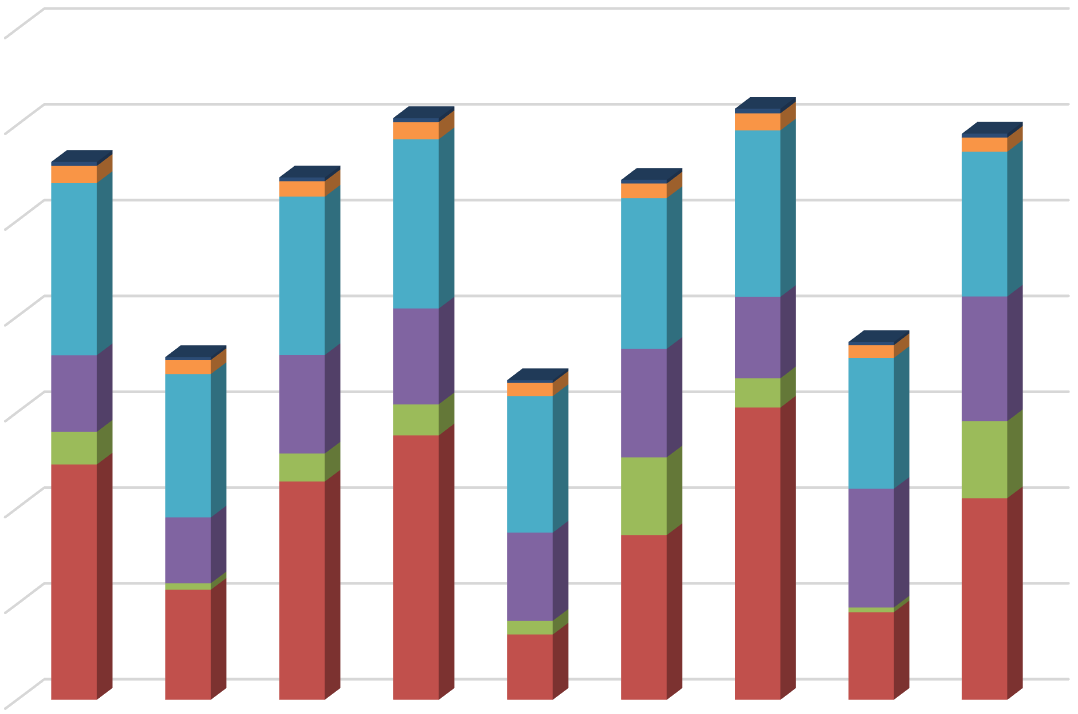 1 200 0001 000 000800 000600 000400 000200 000 0W planie finansowym na 2021 rok na wydatki bieżące (własne) Funduszu wraz z projektem wspieranym ze środków pomocowych Unii Europejskiej (§§ 4010 – 4950 oraz § 3020) przewidziano środki w łącznej wysokości 558.198 tys. zł w tym:  194.362 tys. zł – wydatki i koszty działalności bieżącej Funduszu, (w tym 19.300 tys. zł  na amortyzację majątku trwałego);  360.000 tys. zł – koszty związane z odpisami aktualizującymi wartość należności z tytułu należności wpłat pracodawców na PFRON, udzielonych pożyczek, pozostałych należności oraz zarachowanych odsetek od pożyczek i pozostałych należności, 3.836 tys. zł – projekt pn. „System obsługi wsparcia finansowanego ze środków PFRON” w ramach Działania 2.1. Wysoka dostępność i jakość e-usług publicznych Programu Operacyjnego Polska Cyfrowa, PFRON (Beneficjent) realizuje projekt pn. „Uniwersalna platforma do projektowania i realizacji programów wsparcia ON wraz ze zintegrowanym modułem analitycznym - System iPFRON+”. W 2021 roku wydatki bieżące (własne) Funduszu wraz z projektem wspieranym ze środków pomocowych Unii Europejskiej (§§ 4010–4950 oraz § 3020) wyniosły 335.828.566,59 zł w tym:  157.105.945,12 zł (w tym 13.214.330,84 zł na amortyzację majątku trwałego), co stanowi 80,83 % środków zaplanowanych – wydatki i koszty działalności bieżącej Funduszu;  176.949.944,72 zł, co stanowi 49,15 % środków zaplanowanych – koszty związane z odpisami aktualizującymi wartość należności z tytułu należności wpłat pracodawców na PFRON, udzielonych pożyczek, pozostałych należności oraz zarachowanych odsetek od pożyczek i pozostałych należności, 1.772.676,75 zł, co stanowi 46,41 % środków zaplanowanych – projekt pn. „System obsługi wsparcia finansowanego ze środków PFRON” w ramach Działania 2.1. Wysoka dostępność i jakość e-usług publicznych Programu Operacyjnego Polska Cyfrowa, PFRON (Beneficjent) realizuje projekt pn. „Uniwersalna platforma do projektowania i realizacji programów wsparcia ON wraz ze zintegrowanym modułem analitycznym - System iPFRON+”. W ramach Działania 2.1. Wysoka dostępność i jakość e-usług publicznych Programu Operacyjnego Polska Cyfrowa, PFRON (Beneficjent) realizuje projekt pn. „Uniwersalna platforma do projektowania i realizacji programów wsparcia ON wraz ze zintegrowanym modułem analitycznym - System iPFRON+”. Projekt jest odpowiedzią na potrzebę zwiększenia dostępności cyfrowej pomocy oferowanej przez Fundusz, tj. zwiększenia dostępności e – usług i poprawy jakości życia osób niepełnosprawnych poprzez ułatwienie uzyskania wsparcia ze środków PFRON i zmniejszenia obszaru wykluczenia cyfrowego osób z niepełnosprawnościami w naszym kraju. Tworzony System iPFRON+ pozwoli na bardzo szybkie przejście procesu od zidentyfikowania potrzeb dla grupy ON, zaprojektowania nowego Programu Wsparcia, aż do podpisania umowy i rozliczenia środków, co przełoży się na zwiększenie efektywności udzielanej pomocy, lepsze jej dopasowanie do potrzeb i bezpośrednie dotarcie z pomocą do osób potrzebujących. Przedsięwzięcie obejmuje w szczególności: budowę uniwersalnej platformy elektronicznej iPFRON+ umożliwiającej składanie wniosków o wsparcie finansowe ze środków PFRON, wdrożenie funkcjonalności umożliwiających samodzielne projektowanie przez PFRON ulepszonych Programów Wsparcia w ramach wdrażanych e-usług, wdrożenie funkcjonalności pozwalających na inteligentne, oparte na wiedzy śledzenie wykorzystania środków Funduszu w ramach różnych form pomocy PFRON, wprowadzenie narzędzi ułatwiających komunikację w procesie dystrybucji pomocy ze środków Funduszu. Realizację projektu zaplanowano na okres 39 miesięcy – od 1 marca 2020 roku do 30 maja 2023 roku. Całkowity koszt projektu zamyka się w kwocie 23.172.403,29 zł. Finansowanie projektu realizowane jest z budżetu środków europejskich w wysokości 84,63% tj. w kwocie 19.610.804,90 zł i ze środków budżetu państwa - 15,37%, tj. w kwocie 3.561.598,39 zł. W planie finansowym na 2021 roku na realizację projektu zaplanowano kwotę w wysokości 4.319 tys. zł. Fundusz wydatkował środki w kwocie 2.020.007,06 zł, co stanowi 46,77 % realizacji planu. Z wydatkowanej kwoty 1.772.676,75 zł stanowiły wydatki bieżące (w tym na wynagrodzenia osobowe UE §4017 i §4019: 1.395.791,81 zł), natomiast 247.330,31 zł wydatki inwestycyjne. Niewydatkowanie środków w zaplanowanej kwocie spowodowały oszczędności w wysokości 2.298.992,94 zł. Niniejsze wynikało z przeprowadzonych postępowań przetargowych i zawartych umów z wykonawcami zewnętrznymi oraz problemów z zatrudnieniem wyspecjalizowanej kadry projektu z uwagi na obostrzenia pandemii COVID-19.  W 2021 roku prowadzono działania wynikające z harmonogramu realizacji projektu, takie jak: w wyniku przeprowadzonego postępowania przetargowego została podpisana umowa z Wykonawcą – firmą Nekken Sp. z o.o. sp. k. na budowę Systemu iPFRON+, w wyniku przeprowadzonego postępowania przetargowego została podpisana umowa z Wykonawcą – firmą AdCogito Sp. z o.o. na usługę doradztwa informatycznego – konsultingu dot. dziedziny budowy i procesu wytworzenia Systemu iPFRON+, w wyniku przeprowadzonego postępowania przetargowego została podpisana umowa z Wykonawcą – firmą Softiq Sp. z o.o. na zapewnienie profesjonalnego wsparcia w procesie testowania wytwarzanych produktów w trakcie realizacji przedmiotowego projektu, w tym wykonania testów funkcjonalnych i poza funkcjonalnych wytworzonego oprogramowania iPFRON+ oraz inspekcję kodu, w wyniku przeprowadzonego postępowania przetargowego została podpisana umowa z Wykonawcą – firmą nFinity.pl Sp. z o.o. na zaprojektowanie, budowę, wdrożenie oraz utrzymanie i rozwój serwisu informacyjnego w dziedzinie systemu iPFRON+ z systemem zarządzania treścią, przygotowano i upubliczniono postępowanie przetargowe na opracowanie i aktualizację szkoleń e-learningowych wraz z rozwojem i utrzymaniem platformy edukacyjnej, zrealizowano Etap I umowy na budowę Systemu iPFRON+ – analiza wstępna, rozpoczęto realizację Etapu II umowy na budowę Systemu i PFRON+ – proces wytwórczy oprogramowania systemu metodyką zwinną, przygotowano oraz opublikowano na portalu gov.pl 12 kart e-usług. Planowana i osiągnięta wartość miernika ustalona w ramach budżetu zadaniowego dla projektów wspieranych ze środków pomocowych Unii Europejskiej wynosi - 1 umowa. W planie finansowym na 2021 rok na wydatki i koszty bieżące własne Funduszu ( §§ 4010 – 4950 oraz § 3020) przewidziano środki w wysokości 554.362 tys. zł z tego: 194.362 tys. zł na wydatki i koszty działalności bieżącej Funduszu w (§§ 4010 – 4950 oraz § 3020), w tym 19.300 tys. zł na amortyzację majątku trwałego oraz 360.000 tys. zł w §4810 na koszty związane z odpisami aktualizującymi wartość należności z tytułu należności wpłat pracodawców na PFRON, udzielonych pożyczek, pozostałych należności oraz zarachowanych odsetek od pożyczek i pozostałych należności. W 2021 roku wydatki i koszty bieżące własne Funduszu (§§ 4010–4950 oraz § 3020) wyniosły 334.055.889,84 zł z tego: 157.105.945,12 zł na działalność bieżącą Funduszu w (§§4010 – 4950 oraz § 3020), w tym 13.214.330,84 zł na amortyzację majątku trwałego, co stanowi 68,47 % kwoty planowanej oraz w części na koszty związane z odpisami aktualizującymi (§4810) w kwocie 176.949.944,72 zł, co stanowi 49,15 % planu. Wydatki w (§§ 4010 – 4950 oraz § 3020) były zrealizowane w ramach kwot planowanych. Wynagrodzenia osobowe wypłacone zostało na koniec roku w wysokości 81.919.762,81 zł. Przeciętne wynagrodzenie zasadnicze w 2021 roku wyniosło 5.570,91 zł.  Kwota poniesionych wydatków na działalność bieżącą i inwestycyjną Funduszu stanowi 2,51% wydatków ogółem zrealizowanych w 2021 roku.  W ramach dokonywanych w 2021 roku wydatków bieżących własnych Fundusz: wprowadził nowoczesny i skalowalny hosting w ramach usługi IaaS, wdrożył i uruchomił produkcyjny system do zarządzania elektronicznym obiegiem dokumentów, który jest jednym z najbardziej krytycznych systemów informatycznych dla funkcjonowania PFRON, wspierał pracowników Funduszu w trybie pracy zdalnej nie obniżając przy tym poziomu bezpieczeństwa, a co za tym idzie bez podnoszenia ryzyka i dodatkowych kosztów, przeniósł rejestry elektroniczne prowadzone z wykorzystaniem platformy aplikacyjnej Lotus Domino do nowoczesnych rozwiązań teleinformatycznych zbudowanych w oparciu o platformę Microsoft Sharepoint oraz własną aplikację o nazwie eRejestry, ➢ 	dostosował formy szkoleń i obsługę tego procesu do panującej sytuacji COVID-19.  Szczegółowe dane dotyczące wydatków bieżących (własnych) Funduszu znajdują się w Tabeli nr 47. W planie finansowym na 2021 rok na wydatki inwestycyjne (własne) i zakupy inwestycyjne (własne) Funduszu wraz z projektem wspieranym ze środków pomocowych Unii Europejskiej (§§ 6110- 6120) przewidziano środki w łącznej wysokości 21.431 tys. zł, w tym:  20.948 tys. zł - wydatki inwestycyjne (własne) i zakupy inwestycyjne (własne) Funduszu, 483 tys. zł - wydatki inwestycyjne dotyczące projektu pn. „System obsługi wsparcia finansowanego ze środków PFRON” w ramach Działania 2.1. Wysoka dostępność i jakość e-usług publicznych Programu Operacyjnego Polska Cyfrowa ze środków pomocowych Unii Europejskiej. W 2021 roku wydatki inwestycyjne(własne) i zakupy inwestycyjne (własne) Funduszu wraz  z projektem wspieranym ze środków pomocowych Unii Europejskiej (§§ 6110–6120) wyniosły 8.859.142,19 zł w tym:  8.611.811,88 zł, co stanowi 41,11 % środków zaplanowanych – wydatki inwestycyjne (własne) i zakupy inwestycyjne (własne) Funduszu;  247.330,31 zł, co stanowi 51,21 % środków zaplanowanych – projekt pn. „System obsługi wsparcia finansowanego ze środków PFRON” w ramach Działania 2.1. Wysoka dostępność i jakość e-usług publicznych Programu Operacyjnego Polska Cyfrowa. W 2021 roku PFRON na wydatki inwestycyjne (własne) i zakupy inwestycyjne (własne) zaplanował kwotę 20.948 tys. zł w tym: ➢ wydatki inwestycyjne (własne) (§ 6110) kwotę 	 	 	 	15.126 tys. zł, ➢ zakupy inwestycyjne (§ 6120) kwotę  	 	 	 	                       5.822 tys. zł. W 2021 roku wydatki inwestycyjne (własne) i zakupy inwestycyjne (własne) Funduszu (§§ 6110–6120) wyniosły 8.611.811,88 zł, co stanowi (41,11%) planu rocznego, z tym:  ➢ wydatki inwestycyjne (własne) (§ 6110) kwotę 	 	 	 	7.150.820,89 zł, ➢ zakupy inwestycyjne (§ 6120) kwotę  	 	 	 	 	 	1.460.990,99 zł. Wykonanie wydatków inwestycyjnych na poziomie 41,11 % spowodowane było m.in. wprowadzeniem w 2021 roku stanu zagrożenia epidemicznego a następnie stanu epidemii wywołanym wirusem COVID-19. Ponadto działania inwestycyjne są zazwyczaj długotrwałe i przebiegają na przestrzeni kilku lat budżetowych, co skutkuje rozłożeniem wypływu środków finansowych w perspektywie wieloletniej. Wszelkie działania inwestycyjne podejmowane przez Fundusz zmierzają do poprawy współpracy i obsługi beneficjentów Funduszu. Ponadto charakter procedur związanych z postępowaniami przetargowymi, które Fundusz zobowiązany był stosować przy podejmowaniu działań zmierzających do wszechstronnego rozwoju instytucji.  W ramach dokonywanych w 2021 roku wydatków inwestycyjnych i zakupów inwestycyjnych Fundusz wykonał: wykonał modyfikacje systemu ePFRON2, która służy do składania deklaracji przez teletransmisję danych. W ramach wykonanych modyfikacji wdrożono usługę Węzła Krajowego (login.gov.pl), co usprawniło pracę zdalną pracodawców, dzięki czemu mogą korzystać z jednego uniwersalnego loginu i bezpiecznego zestawu haseł. To rozwiązanie posłuży do wypełniania pism urzędowych (tj. składanie wniosków czy modernizacji konta). Wdrożono również usługę płatności mobilnych Paybynet KIR. To usługa płatności internetowych, która ułatwia pracodawcom proste zarządzanie płatnościami, bezpieczeństwo, integrację z systemami centralnymi, wykonał modyfikację systemu SOF2. W ramach wykonanych modyfikacji wdrożono obsługę pracowniczych planów kapitałowych (PPK), wykonał modyfikację systemu SOW. W ramach wykonanych modyfikacji wdrożono procedury obsługi wniosków na dofinansowanie do Turnusów Rehabilitacyjnych, weryfikacji wniosków w bazach EKSMOoN oraz modułu finansowego do obsługi zapotrzebowania o środki PFRON, wykonał modyfikację systemu SODiR. Wprowadzono modyfikacje związane z dostosowaniem systemu SODiR do standardu dostępności cyfrowej WCAG 2.1 oraz dokonano następujących wdrożeń w zakresie:  Na 1 stycznia 2021 roku, zgodnie ze sprawozdaniem finansowym za 2020 rok stan Funduszu wynosił 1.348.930.115,26 zł, w tym: W okresie sprawozdawczym zwiększyły się wartości niematerialne i prawne o 1.063.173,30 zł  i wyniosły 17.258.005,59 zł, nastąpił spadek rzeczowych aktywów trwałych o kwotę 5.418.785,07 zł do kwoty 24.897.621,37 zł, zmniejszyła się wartość środków trwałych o 5.445.564,08 zł do poziomu 24.650.291,06 zł, natomiast wartość środków trwałych (rozliczenia) zwiększyła się o 26.779,01 zł i wyniosła 247.330,31 zł. Koszty amortyzacji majątku trwałego wyniosły 13.214.330,84 zł. Majątek obrotowy 1.302.418.876,53 zł, w tym: środki pieniężne (z lokatami) na 01.01.2021 roku wynosiły             1.208.164.314,51 zł, W 2021 roku zgodnie z rozporządzeniem Ministra Finansów z dnia 11 grudnia 2014 roku PFRON lokował wolne środki pieniężne w formie automatycznych depozytów overnight oraz depozytów terminowych u Ministra Finansów. Stan środków pieniężnych (z lokatami) w okresie sprawozdawczym zwiększył się o kwotę 1.105.898.507,42 zł do poziomu 2.314.062.821,93 zł. Wysokość lokat PFRON w formie depozytu terminowego u Ministra Finansów na koniec grudnia 2021 roku wyniosła 1.600.000.000,00 zł. należności brutto na 01.01.2021 r. (przed pomniejszeniem o odpisy aktualizujące ich wartość) wynosiły 1.194.949.238,87 zł, w tym: z tytułu udzielonych pożyczek 	1.902.643,47 zł, z tytułu wpłat pracodawców na PFRON                                              365.671.378,65 zł, - z tytułu pozostałych należności                                                             827.375.216,75 zł. W 2021 r. nastąpił spadek należności z tytułu udzielonych pożyczek o kwotę 614.549,46 zł i na koniec roku wyniósł 1.288.094,01 zł, z tytułu wpłat pracodawców nastąpił spadek należności o kwotę 23.172.507,84 zł i zamknął się kwotą 342.498.870,81 zł, a także z tytułu pozostałych należności nastąpił spadek o kwotę 104.466.294,31 zł i wyniósł 722.908.922,44 zł. Po uwzględnieniu odpisów aktualizujących wartość należności netto na 01.01.2021 rok wyniosły 151.556.477,26 zł i spadły o 28.272.000,10 zł, zamykając 2021 rok na poziomie 123.284.477,16 zł.  zobowiązania na 01.01.2021 roku wynosiły 57.301.849,31 zł, w tym: 	- z tytułu wpłat pracodawców na PFRON 	23.735.124,87 zł W 2021 roku nastąpił wzrost zobowiązań z tytułu wpłat pracodawców o kwotę 11.912.618,75 zł i na koniec roku wyniosły 35.647.743,62 zł. Fundusz podjął wiele działań, które spowodowały zmniejszenie wysokości zobowiązań z tytułu wpłat obowiązkowych. Do najważniejszych z nich należało m.in. wysyłanie wezwań o uzupełnienie brakujących deklaracji i monitorowanie podmiotów z wywiązania się z tego obowiązku, aby zmniejszyć wysokość zobowiązań. W przypadku nieuzupełnienia dokumentacji prowadzone były postępowania zmierzające do określenia wysokości zobowiązań.  	- z tytułu pozostałych zobowiązań 	33.566.724,44 zł W 2021 roku nastąpił wzrost zobowiązań z tytułu pozostałych zobowiązań o kwotę  5.974.878,14 zł i na koniec roku wyniosły 39.541.602,58 zł. odpisy aktualizujące wartość należności na dzień 01.01.2021 roku wyniosły 1.043.392.761,61 zł, w tym:  - z tytułu wpłat pracodawców na PFRON                                            317.668.514,72 zł, - pozostałych należności i roszczeń                                                      725.724.246,89 zł. W 2021 roku stan odpisów aktualizujących wartość należności zmniejszył się o 99.981.351,51 zł i wyniósł na koniec roku 943.411.410,10 zł, w tym zmniejszyły się odpisy aktualizujące wartości pozostałych należności i roszczeń o 78.716.377,94 zł do kwoty 647.007.868,95 zł, a także z tytułu wpłat pracodawców na PFRON odpisy zmniejszyły się o 21.264.973,57 zł do kwoty 296.403.541,15 zł.  Stan Funduszu na 31.12.2021 roku wyniósł 2.396.714.995,55 zł i jest wyższy w stosunku do 01.01.2021 roku o 1.047.784.880,29 zł. W 2021 roku działalność kontrolna prowadzona była w oparciu o „Plan działań kontrolnych Państwowego Funduszu Rehabilitacji Osób Niepełnosprawnych na 2021 rok”, zwany dalej „Planem działań kontrolnych”, który zakładał przeprowadzenie łącznie 130 kontroli, w następujących obszarach: dofinansowanie do wynagrodzeń pracowników niepełnosprawnych (art. 26a-c ustawy z dnia 27 sierpnia 1997 roku o rehabilitacji zawodowej i społecznej oraz zatrudnianiu osób niepełnosprawnych [Dz. U. 2021 r., poz. 573 z późn.zm.], zwanej dalej „ustawą o rehabilitacji” – 94 kontrole, zwane dalej „kontrolami SODiR”; wystawianie przez sprzedającego usługi lub produkcję informacji o kwocie obniżenia wpłat na PFRON oraz korzystanie z informacji umożliwiających obniżenie wpłat na PFRON przez nabywcę (art. 22 ustawy o rehabilitacji) – 6 kontroli, zwane dalej „kontrolami art. 22”; środki przekazane samorządom terytorialnym według algorytmu (art. 48 ust. 1 ustawy o rehabilitacji) – 16 kontroli; programy zatwierdzane przez Radę Nadzorczą PFRON – program „Aktywny samorząd” (art. 47 ust.1 pkt 4 ustawy o rehabilitacji) – 6 kontroli, w tym: 4 kontrole  w ramach programu „Aktywny Samorząd” oraz 2 kontrole w ramach programu „Wyrównywanie różnic między regionami III”; zadania z zakresu rehabilitacji zawodowej i społecznej osób niepełnosprawnych realizowane na zlecenie PFRON przez fundacje i organizacje pozarządowe (art. 36 ust. 1 ustawy o rehabilitacji) – 8 kontroli. Ponadto Plan działań kontrolnych zakładał, w obszarze „dofinansowań do wynagrodzeń pracowników niepełnosprawnych”, przeprowadzenie 2.300 postępowań sprawdzających pracodawców zarejestrowanych w Systemie Obsługi Dofinansowań i Refundacji. Z uwagi na obowiązujący w Polsce od 12 marca 2020 r. stan zagrożenia epidemicznego, a od 20 marca 2020 r. stan epidemii i związane z tym czasowe ograniczenia dotyczące m.in. sposobu przemieszczania się i funkcjonowania określonych instytucji i zakładów pracy, jak również z uwagi na konieczność zapewnienia bezpieczeństwa i minimalizację zagrożenia rozprzestrzeniania i ewentualnego zarażenia kontrolujących oraz pracowników podmiotu kontrolowanego wirusem SARS-CoV-2, realizacja działań kontrolnych w roku 2021, podobnie jak w roku 2020, była poddana szeregowi ograniczeń. Utrudnienia wynikały z ograniczeń dotyczących korzystania z usług hotelowych, jak również z absencji chorobowych zarówno pracowników PFRON jak i pracowników podmiotów kontrolowanych oraz nakładanej na pracowników kwarantanny.  Szczególne utrudnienia wynikały ze sposobu zawiadomienia podmiotu o planowanym miejscu, zakresie i terminie kontroli i dotyczyły kontroli SODiR oraz kontroli art. 22, których tryb i sposób przeprowadzania określa rozporządzenie Ministra Pracy i Polityki Społecznej  z dnia 20 grudnia 2012 r. w sprawie trybu i sposobu przeprowadzania kontroli przez organy upoważnione do kontroli na podstawie ustawy o rehabilitacji zawodowej i społecznej oraz zatrudnianiu osób niepełnosprawnych (Dz. U. 2013 r., poz. 29).  Zgodnie z paragrafem 7 ww. rozporządzenia organ upoważniony do kontroli zobowiązany jest, na co najmniej 7 dni przed rozpoczęciem kontroli, zawiadomić na piśmie lub w formie dokumentu elektronicznego kierownika podmiotu kontrolowanego o miejscu, zakresie i terminie kontroli. Z uwagi na powyższe, kontrola podmiotu, które nie została zrealizowana w terminie określonym w zawiadomieniu, mogła być przeprowadzona dopiero po ponownym zawiadomieniu podmiotu, z zachowaniem terminu wskazanego w rozporządzeniu. Od dnia 20.03.2021 r. w związku z ograniczeniami dotyczącymi korzystania z usług hotelowych wynikających z zapisów rozporządzenia Rady Ministrów z dnia 19 marca 2021 r. w sprawie ustanowienia określonych ograniczeń, nakazów i zakazów w związku z wystąpieniem stanu epidemii (Dz.U. z 2021, poz. 512 z późn. zm.), do dnia 22.04.2021 r.  tj. do czasu nowelizacji niniejszego rozporządzenia, która umożliwiła pracownikom PFRON korzystanie z usług hotelowych w ramach wykonywania obowiązków służbowych, prowadzenie działań kontrolnych zostało znacznie ograniczone. Działania kontrolne prowadzone były z zachowaniem zasad wynikających z wzmożonego reżimu sanitarnego, tj. m.in. z zastosowaniem środków ochrony bezpośredniej (maseczki, rękawiczki, płyny do dezynfekcji rąk). W ramach Planu działań kontrolnych w 2021 roku: Przeprowadzono łącznie 94 kontrole, tj. 72,31% kontroli zaplanowanych do realizacji na 2021 rok, przy czym w jednym przypadku kontrolą objęto dwa obszary (tj. kontrolę środków przekazanych samorządom terytorialnym według algorytmu oraz środków przekazanych w ramach realizacji programu zatwierdzanego przez Radę Nadzorczą PFRON). Wykonanie kontroli SODiR wynosiło – 74,47%, kontroli art. 22 – 66,67%, w kontrolach prowadzonych w pozostałych obszarach ustawowych wykonanie wynosiło odpowiednio: w obszarze „środki przekazane samorządom terytorialnym według algorytmu – 56,25%, „zadania z zakresu rehabilitacji zawodowej i społecznej osób niepełnosprawnych realizowane na zlecenie PFRON przez fundacje i organizacje pozarządowe” – 100%, „programy zatwierdzane przez Radę Nadzorczą PFRON” – 66,67%.  Kwota podlegająca kontroli wynosiła 209.248.034,42 zł, w tym: − 	kwota 199.854.676,01 zł dotyczyła środków finansowych przekazanych beneficjentom PFRON; − 	kwota 9.393.358,41 zł to kwota, na jaką sprzedający usługi lub produkcję wystawili informacje umożliwiające obniżenie wpłat na PFRON. W przypadku 23 kontroli podmioty kontrolowane, przed podpisaniem protokołu kontroli, zgłosiły zamiar skorzystania z przysługującego im prawa wniesienia w terminie 7 dni umotywowanych zastrzeżeń do treści protokołu kontroli. Zastrzeżenia zostały złożone w ramach realizacji 19 kontrolach SODiR i w ramach 2 kontroli art. 22 ustawy o rehabilitacji.  4 kontrole rozpoczęte w 2021 roku pozostają w realizacji, w tym 1 kontrola SODiR i 3 kontrole art. 22. Odstąpiono od realizacji 5 kontroli SODiR z uwagi na brak możliwości przeprowadzenia kontroli w podmiocie (przyczyny: zakończenie działalności podmiotu, odmowa poddania się czynnościom kontrolnym, brak możliwości uzyskania kontaktu z kierownikiem podmiotu kontrolowanego, postawienie podmiotu w stan upadłości, zwolnienie lekarskie kierownika podmiotu kontrolowanego i informacja z organów ścigania o zamiarze przejęcia dokumentacji). Wyłoniono do objęcia postępowaniem sprawdzającym 2.773 pracodawców zarejestrowanych w Systemie Obsługi Dofinansowań i Refundacji oraz zlecono i koordynowano ich realizację, w tym: 2.503 postępowań sprawdzających zlecono do realizacji 15 Oddziałom PFRON (bez Oddziału Mazowieckiego PFRON) i 270 z terenu województwa mazowieckiego przekazano do realizacji komórce organizacyjnej PFRON. Przeprowadzono łącznie 2.816 postępowań sprawdzających pracodawców zarejestrowanych w Systemie Obsługi Dofinansowań i Refundacji, tj. 122,43% szacowanej do realizacji w 2021 roku liczby postępowań sprawdzających, w tym: − 	256 postępowań zostało zrealizowanych przez pracowników Biura PFRON; − 	2560 postępowań sprawdzających zostało zrealizowanych przez pracowników Oddziałów. Należy zaznaczyć, iż część postępowań sprawdzających zrealizowanych w roku sprawozdawczym została wytypowania do realizacji w roku 2020, kiedy to nie zrealizowano, ze względu na czasowe wstrzymanie działań kontrolnych, części zaplanowanych postępowań. Realizacja planu działań kontrolnych w 2021 roku przedstawia Tabela nr 48. W ramach realizacji Planu działań kontrolnych w 2021 roku: Nieprawidłowości stwierdzono w 89 kontrolach, tj. w 94,68% kontroli. Nieprawidłowości skutkujące zwrotem środków stwierdzono w 81 kontrolach – na 90 kontroli (liczba ta nie uwzględnia 4 kontroli art. 22), tj. w 90% kontroli.  Kwota zakwestionowanych środków ogółem wynosiła 10.911.041,83 zł. Nieprawidłowości skutkujące zwrotem środków stwierdzono w: − 	95,71% kontroli realizowanych w obszarze „dofinansowanie do wynagrodzeń pracowników niepełnosprawnych”; − 77,78% kontroli realizowanych w obszarze „środki przekazane samorządom terytorialnym według algorytmu”; − 	50% kontroli realizowanych w obszarze „programy zatwierdzane przez Radę Nadzorczą PFRON”; − 	62,5% kontroli realizowanych w obszarze „zadania z zakresu rehabilitacji zawodowej  i społecznej osób niepełnosprawnych realizowane na zlecenie PFRON przez fundacje i organizacje pozarządowe”. Kwota zakwestionowanych środków w kontrolach SODiR stanowiła 90,81% kwoty zakwestionowanych środków ogółem. W 100% kontroli art. 22 przeprowadzonych u sprzedającego stwierdzono nieprawidłowości. We wszystkich kontrolach na sprzedającego na podstawie art. 22b ustawy o rehabilitacji nałożono sankcje. Suma nałożonych sankcji wynosiła: 1.148.229,78zł zł.  Kwota na jaką sprzedający usługi lub produkcję zawyżyli wystawione informacje umożliwiające obniżenie wpłat na PFRON wynosiła 2.075.136,44 zł. W 2021 roku w odniesieniu do roku 2020: O 3,65 punktu procentowego nastąpił wzrost liczby kontroli, w których (w odniesieniu do liczby przeprowadzonych kontroli) stwierdzono nieprawidłowości; powrócono do trendu wzrostowego – nieprawidłowości stwierdzono w: 81,86% kontroli przeprowadzonych w 2016 roku, 84,21% kontroli przeprowadzonych w 2017 roku, 88,57% kontroli przeprowadzonych w 2018 roku, 92,65% kontroli zrealizowanych w 2019 roku i 91,03% kontroli zrealizowanych w 2020 roku). O 19,33 punktu procentowego (w odniesieniu do liczby przeprowadzonych kontroli) wzrosła liczba kontroli, w których stwierdzono nieprawidłowości skutkujące zwrotem środków (wyliczenie nie uwzględnia kontroli art. 22). Wyraźny wzrost liczby kontroli ze stwierdzonymi nieprawidłowościami skutkującymi zwrotem środków odnotowano  w kontrolach prowadzonych w obszarach „środki przekazane samorządom terytorialnym według algorytmu” oraz „zadania z zakresu rehabilitacji zawodowej i społecznej osób niepełnosprawnych realizowane na zlecenie PFRON przez fundacje i organizacje pozarządowe”. Udział kwoty zakwestionowanych środków w kontrolach SODiR w odniesieniu do kwoty zakwestionowanych środków ogółem spadł z poziomu 99,99% w 2020 r. do 90,81%, tj. o 9,18 punktu procentowego. Kwota zakwestionowanych środków stanowiła 5,46% kwoty podlegającej kontroli  (bez art. 22) i była o 0,11 punktu procentowego niższa od wyniku osiągniętego w tym zakresie w kontrolach realizowanych w 2020 roku. W przypadku kontroli art. 22 ustawy o rehabilitacji podobnie jak to miało miejsce  w 2020 roku udział kontroli ze stwierdzonymi nieprawidłowościami w ogólnej liczbie kontroli przeprowadzonych w tym obszarze utrzymał się na maksymalnym poziomie, tj. 100%. Sankcje nałożone w 2021 roku na podstawie art. 22b ustawy o rehabilitacji na sprzedających były niższe od wyniku osiągniętego w 2020 r. o 16.722.327,52zł. Szczegółowe dane dotyczące realizacji Planu działań kontrolnych w 2021 roku oraz wyników kontroli i postępowań sprawdzających w zestawieniu z 2020 rokiem zawierają tabele nr 49 i 50. Realizacja Planu działań kontrolnych w 2021 roku w zestawieniu z 2020 rokiem: Państwowy Fundusz Rehabilitacji Osób Niepełnosprawnych prowadzi windykację i egzekucję należności cywilnoprawnych, administracyjnych oraz z tytułu wpłat obowiązkowych. W Funduszu prowadzona jest także obsługa postępowań upadłościowych i restrukturyzacyjnych. W wyniku działań windykacyjnych i egzekucyjnych w 2021 r. została odzyskana kwota 104.785.111,20 zł. W ciągu 12 miesięcy były prowadzone 733 sprawy dotyczące należności cywilnoprawnych. W wyniku działań windykacyjnych odzyskano 1.435.453,98 zł. Zostało wystawionych 279 upomnień na należności administracyjnoprawne, na kwotę 13.799.726,30 zł oraz 420 tytułów wykonawczych na kwotę 39.457.263,50 zł. Łącznie odzyskano należności administracyjnoprawne o wartości 15.272.370,77 zł.  Wartość odzyskanych w 2021 r. należności z tytułu wpłat obowiązkowych wyniosła 82.973.629,50 zł. Zostało wystawionych 6326 upomnień na kwotę 104.902.866,52 zł oraz 3499 tytuły wykonawcze na kwotę 59.653.548,92 zł. W 2021 roku z tytułu wpłat obowiązkowych dla 338 podmiotów zostały otwarte postępowania upadłościowe i restrukturyzacyjne, w stosunku do których zgłoszono wierzytelności na kwotę 13.464.465,09 zł. W postępowaniach upadłościowych i restrukturyzacyjnych uzyskano kwotę 5.103.656,95 zł. Wykres 49. Struktura należności odzyskanych w windykacji w 2021 r. Wykres 50. Kwota odzyskana. Porównanie lat 2020 i 2021 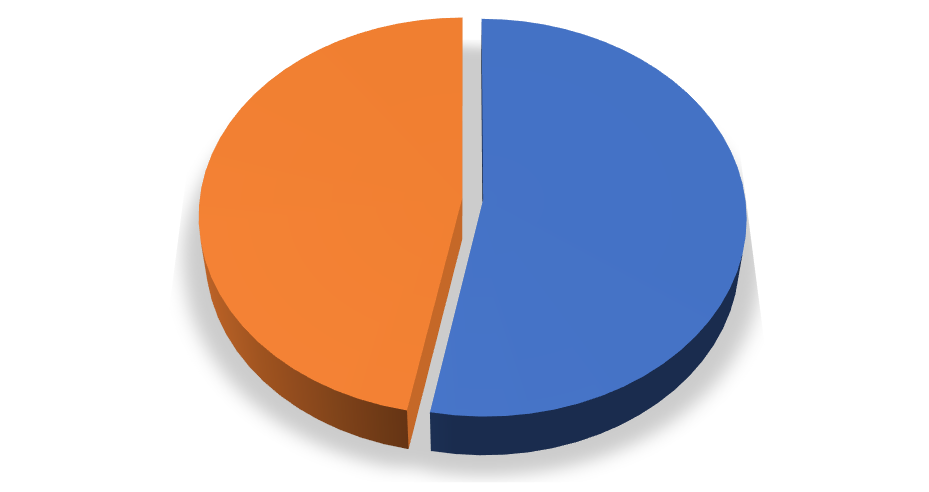 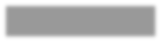 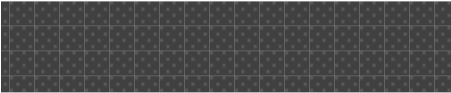 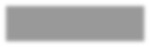 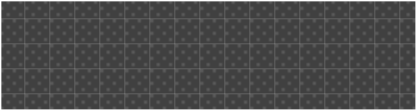 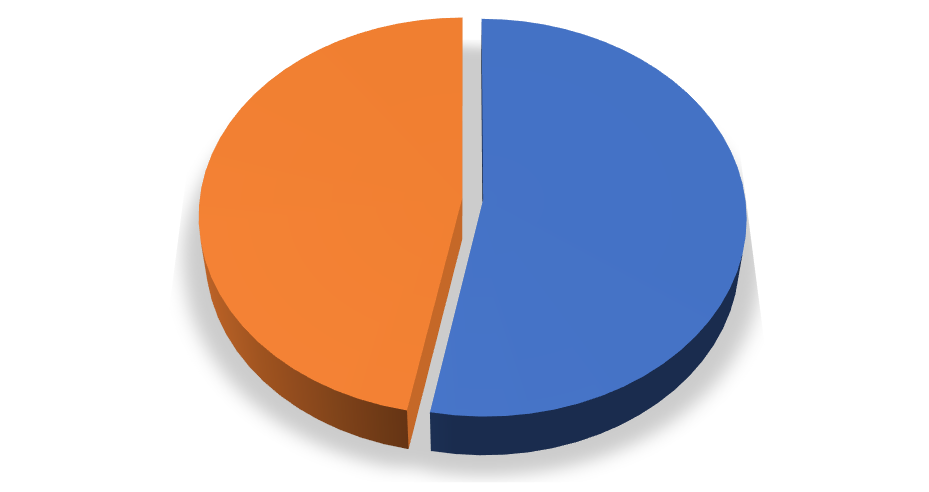 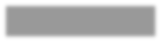 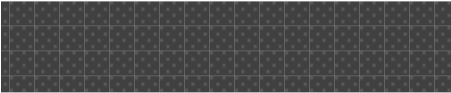 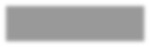 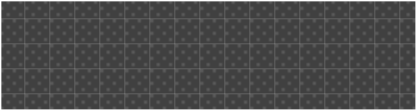 Wykres 51. Porównanie kwot odzyskanych w latach 2020 i 2021 w podziale na tryb dochodzonych należności 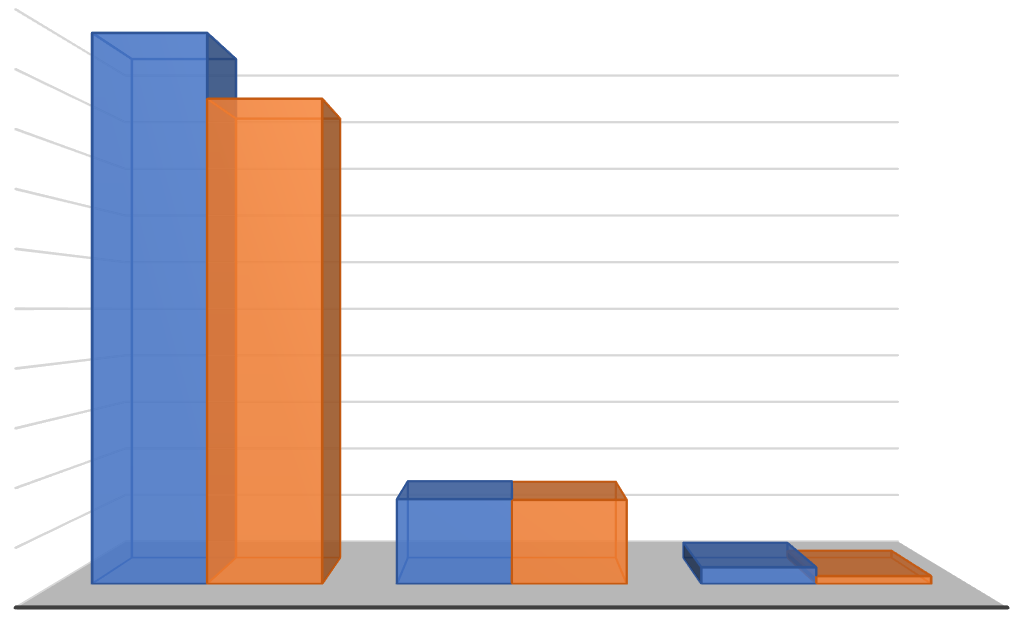 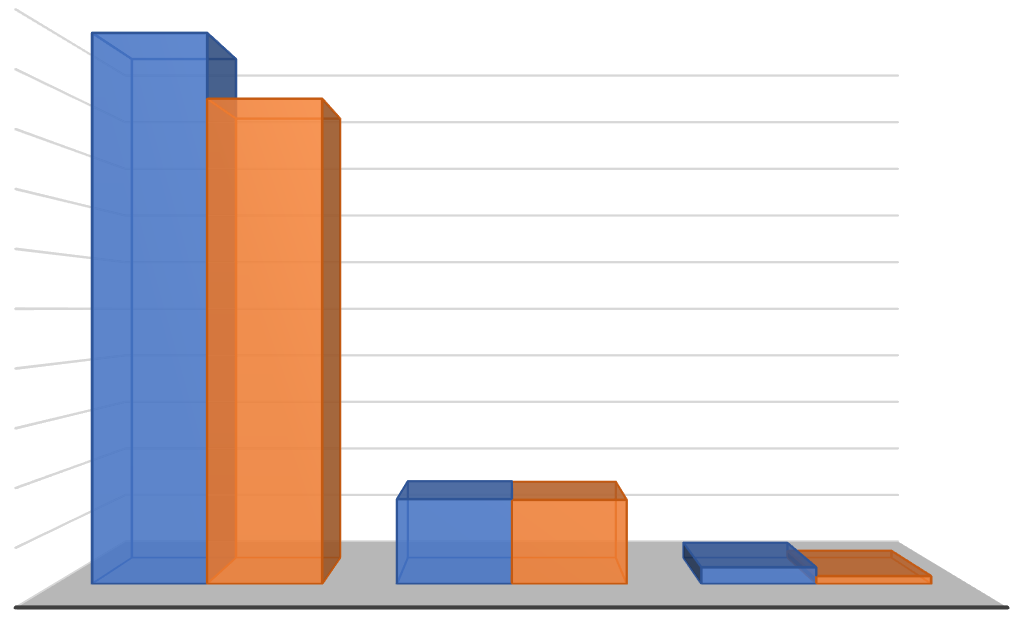 W 2021 roku działalność audytu i jakości prowadzona była zgodnie z planem audytu wewnętrznego, który zawierał dziewięć zadań, w podziale na:  • 5 zadań zapewniających; • 4 czynności doradcze. Przeprowadzono ponadto siedem czynności sprawdzających, dotyczących zadań audytowych zrealizowanych w 2018 r. i 2019 r. z uwzględnieniem analizy zaleceń pod kątem ich aktualności. Poza planem audytu w 2021 r. zrealizowano dwa zadania o charakterze sprawdzającym. Rozpoczęto realizację czterech zadań zapewniających oraz dwóch czynności doradczych ujętych w planie audytu wewnętrznego na 2021 r. Niezakończone zadania audytowe zostały ujęte w planie audytu na kolejny rok. W ramach czynności doradczych, w zakresie prowadzenia doradztwa dla kierujących jednostkami i komórkami organizacyjnymi Funduszu, zaopiniowano 72 projektów aktów prawnych – głównie w zakresie regulacji wewnętrznych. W przypadku zgłaszania uwag, w wydawanych opiniach wskazywano przede wszystkim na potencjalne ryzyka wynikające z wprowadzonych zmian, konieczność wprowadzenia zmian na podstawie zaleceń audytu wewnętrznego, czy doprecyzowania zapisów mogących powodować niezrozumienie lub błędną interpretację. Wskazywano na niespójności w zapisach. W sprawozdaniach z zadań zapewniających zakończonych w 2021 roku audytorzy wewnętrzni przedstawili opisowe oceny funkcjonowania kontroli zarządczej, w których m.in. w większości przypadków wskazywano na potrzeby usprawnień lub podjęcia działań korygujących ograniczających konsekwencje stwierdzanych zagrożeń. Dla kilku obszarów nie stwierdzono słabości systemu kontroli i zarządzania lub stwierdzono słabości systemu kontroli i zarządzania o charakterze incydentalnym, niepowtarzalnym, których usunięcie przywróci stan pożądany. W odpowiedzi na zidentyfikowane słabości kontroli zarządczej w przedstawionych sprawozdaniach wydanych zostało łącznie 32 zalecenia służące poprawie funkcjonowania kontroli zarządczej w Funduszu oraz minimalizacji zidentyfikowanych ryzyk. W 2021 w ramach doskonalenia podejścia procesowego, dokonano przeglądu przyjętych w PFRON standardów, w wyniku którego opracowano nowe wytyczne wprowadzone Uchwałą nr 98/2021 Zarządu PFRON z dnia 14 grudnia 2021 r. w sprawie wprowadzenia „Standardów zarządzania procesami w Państwowym Funduszu Rehabilitacji Osób Niepełnosprawnych”. Jednocześnie, w ścisłym powiązaniu z podejściem procesowym, utrzymywany jest w organizacji proces zintegrowanego zarządzania ryzykiem. W 2021 r. opracowano zakres niezbędnych aktualizacji Polityki Zarządzania Ryzykiem w PFRON – zmiany przyjęte na mocy zarządzenia nr 1/2022 Zarządu PFRON z dnia 5 stycznia 2022 r. Nowo wprowadzane, aktualizowane bądź zmieniane regulacje wewnętrzne, w tym opisowa dokumentacja procesowa do procesów PFRON, miała na celu zarówno uwzględnienie zmian o charakterze merytorycznym, ale też dostosowanie dokumentacji do wymogów dostępności. W celu budowania w PFRON jeszcze większej świadomości na temat zarządzania procesowego przeprowadzono szkolenia wewnętrzne, podczas których pracownicy mogli zdobyć i poszerzyć wiedzę z zakresu zarządzania procesami w PFRON. Zarządzanie Ryzykiem w PFRON W ramach przyjętej w PFRON metodyki zarządzania ryzykiem: Zapewniono monitorowanie ryzyka poprzez przeprowadzone cykliczne oceny ryzyk z wykorzystaniem wdrożonego narzędzia informatycznego e-risk. Opracowano i przyjęto do wdrożenia plany postępowań z ryzykiem nieakceptowalnym (dotyczy trzech ryzyk nieakceptowalnych) oraz przeprowadzono cykliczne oceny stopnia wdrożenia działań minimalizujących ryzyko wymienionych w powyższych planach postępowań.  Przeprowadzono działania mające na celu zwiększenie świadomości w zakresie zarządzania ryzykiem w organizacji. W tym celu przeprowadzono szkolenia wewnętrzne i dedykowane warsztaty dla wybranych jednostek organizacyjnych (w szczególności dla Oddziałów). Poddano przeglądowi i weryfikacji listę ryzyk opracowaną pomocniczo dla Oddziałów. Rozpoczęto prace nad rozwojem narzędzia e-risk o moduł RODO, służący monitorowaniu ryzyka z uwzględnieniem wytycznych wynikających z przepisów o RODO – działania realizowane zgodnie z Umową Nr 2021/11/444 z dnia 29.11.2021 r. pomiędzy firma SDPK Sp. z o.o. a PFRON. W ramach monitorowania funkcjonowania kontroli zarządczej w 2021 roku w PFRON przeprowadzono następujące działania:  przeprowadzenie i podsumowanie wyników samooceny kontroli zarządczej po zakończeniu roku budżetowego w oparciu o elektroniczną ankietę pracowników;  przygotowanie dokumentów sprawozdawczych z zakresu kontroli zarządczej do przekazania Pełnomocnikowi Rządu ds. Osób Niepełnosprawnych zgodnie z zarządzeniem nr 30 Ministra Rodziny, Pracy i Polityki Społecznej z dnia 30 listopada 2017 roku w sprawie obowiązków jednostek podległych i nadzorowanych w ramach kontroli zarządczej. Zestawienie zakończonych spraw sądowych prowadzonych w Państwowym Funduszu Rehabilitacji Osób Niepełnosprawnych w 2021 roku: W 2021 roku w PFRON kontynuowane były prace oraz podejmowane były nowe działania przygotowujące Fundusz do realizacji obowiązków oraz zadań wynikających z ustawy z dnia 19 lipca 2019 roku o zapewnianiu dostępności osobom ze szczególnymi potrzebami.  Prowadzone działania ukierunkowane były głównie na: zwiększenie dostępności Funduszu dla osób ze szczególnymi potrzebami, przygotowanie do obsługi wpływających po 6 września 2021 r. ewentualnych wniosków o zapewnienie dostępności oraz wpływających do Prezesa Zarządu PFRON skarg na brak zapewnienia przez podmioty publiczne dostępności architektonicznej lub informacyjno-komunikacyjnej.  W ramach ww. działań prowadzono prace m.in. nad: realizacją rekomendacji wynikających z audytu dostępności architektonicznej i informacyjno-komunikacyjnej w PFRON; zapewnieniem dostępności cyfrowej systemów informatycznych, e-usług Funduszu oraz kluczowych dokumentów publikowanych w imieniu instytucji; opracowaniem i wdrożeniem procedur wewnętrznych PFRON koniecznych do: rozpatrywania wniosków o zapewnienie dostępności przez Fundusz; stworzenia struktury postępowania skargowego oraz wzorów dokumentów dotyczących postępowania skargowego na brak dostępności, zgodnych z przepisami ustawy o zapewnianiu dostępności – w tym zakresie Fundusz ściśle współpracował z Grupą roboczą ds. postępowania skargowego działającą przy Radzie Dostępności; przygotowaniem narzędzi informacyjno-komunikacyjnych (które po wdrożeniu zostały poddane testom sprawdzającym ich dostępność), takich jak: strona internetowa PFRON dedykowana dostępności: dostepnosc.pfron.org.pl, która zawiera niezbędne informacje oraz umożliwia złożenie wniosku o zapewnienie dostępności przez PFRON oraz skargi na brak dostępności każdego podmiotu publicznego, przygotowanie formularzy skargi i wniosku, które udostępniono na stronach dostepnosc.pfron.org.pl oraz gov.pl, uruchomienie e-usługi na platformie ePUAP pozwalających na złożenie informacji o braku dostępności, wniosku o zapewnienie dostępności oraz skargi na brak dostępności, udostępnienie infolinii telefonicznej, pod numerem: 22 581-84-10 wew. 4, dedykowanej zapewnianiu dostępności i procesowi skargowemu; upowszechnianiem wiedzy o możliwości egzekwowania prawa do dostępności przez osoby ze szczególnymi potrzebami m.in. poprzez: organizację konferencji i udział w konferencjach poświęconych dostępności, udział w programie edukacyjnoinformacyjnym pn. „PFRON wspiera dostępność”, w którym pracownicy PFRON, w przystępnej formie, wyjaśniają na czy polega zapewnianie dostępności i w jaki sposób obywatele mogą dochodzić swoich praw w równym dostępie do usług publicznych. W wyniku podjętych działań został zaprojektowany i wdrożony nowoczesny systemy obsługi wniosków o zapewnianie dostępności przez PFRON oraz system obsługi skarg na brak zapewnienia dostępności przez podmiot publiczny. Dostęp do nich jest powszechny, a realizacja skuteczna również w warunkach obostrzeń związanych z zagrożeniem epidemicznym.  W okresie od 6 września do 31 grudnia 2021 r. do Prezesa Zarządu PFRON wpłynęło 15 skarg oraz 4 wnioski o ponowne rozpatrzenie sprawy. Wśród złożonych skarg aż 80% to skargi na brak zapewnienia dostępności architektonicznej. Najwięcej skarg dotyczyło funkcjonowania jednostek budżetowych i instytucji samorządu terytorialnego. W powyższym okresie nie wpłynął żaden wniosek o zapewnienie dostępności w PFRON.  PFRON realizuje zadania z zakresu ochrony informacji, w tym ochrony informacji niejawnych, ochrony danych osobowych, bezpieczeństwa i higieny pracy, ochrony przeciwpożarowej oraz obronności. Główne obszary działań zrealizowanych w zakresie bezpieczeństwa w 2021 r. to: Działania z zakresu Pełnomocnika ds. Bezpieczeństwa Informacji pełniącego funkcję Inspektora Ochrony Danych Udział w pracach dotyczących projektowania systemu iPFRON+, Generatora Wniosków, P-Wind, modyfikacji systemu SOW i SODiR.  Udział w ocenie skutków dla ochrony danych osobowych w związku z nowymi procesami przetwarzania danych osobowych.  Udział w czynnościach wyjaśniających i usprawniających, dotyczących naruszenia ochrony danych, w tym ocena stanu faktycznego naruszenia, ocena prawdopodobieństwa naruszenia praw i wolności osób fizycznych, zawiadamianie o naruszeniu Prezesa Urzędu Ochrony Danych Osobowych.  Opracowano założenia do analizy ryzyka w nowym module RODO w systemie e-risk, w tym identyfikacja podatności i zagrożeń w obszarze bezpieczeństwa teleinformatycznego. Przeprowadzono 3 postępowania sprawdzające (dotyczące realizacji przez PFRON obowiązku informacyjnego oraz przeglądu akt Zakładowego Funduszu Świadczeń Socjalnych).  Opracowano zmiany do Regulaminu Zamówień Publicznych dotyczące przetwarzania danych osobowych w związku z prowadzeniem zamówień ustawowych i regulaminów oraz zawieraniem umów na skutek tych postępowań.  Opracowano formularz testu ważenia interesów administratora i osób fizycznych.  Opracowano dla podmiotu przetwarzającego ankietę weryfikującą wprowadzenie przez niego organizacyjnych i technicznych środków bezpieczeństwa.  Działania z zakresu Pełnomocnika Prezesa Zarządu ds. obronnych, informacji niejawnych i zarządzania kryzysowego Obszar ochrony informacji niejawnych:  Wycofano z eksploatacji 17 systemów teleinformatycznych (16 z Oddziałów PFRON oraz 1 z Biura PFRON) przeznaczonych do przetwarzania informacji niejawnych o klauzuli „zastrzeżone”, którym upłynął okres udzielonej akredytacji bezpieczeństwa teleinformatycznego – realizacja zadania nastąpiła zgodnie z uprzednio zaplanowanym działaniem.  Obszar spraw obronnych: Przygotowano aneks do „Planu Operacyjnego Funkcjonowania Państwowego Funduszu Rehabilitacji Osób Niepełnosprawnych w warunkach zewnętrznego zagrożenia bezpieczeństwa państwa w czasie wojny”. Opracowano i zredagowano dokumentację organizacyjną i operacyjną dotyczącą funkcjonowania Stanowiska Kierowania PFRON, wchodzącego w skład Systemu Kierowania Bezpieczeństwem Narodowym w Ministerstwie Rodziny i Polityki Społecznej. Opracowano dokumentację związaną z funkcjonowaniem Stałego Dyżuru, w tym instrukcję Stałego Dyżuru, zawierającą zadania Stałego Dyżuru, jego organizację, czas i miejsce pełnienia służby, sposób powiadamiania, obsadę Stałego Dyżuru i ich szczegółowe zadania oraz zasady podległości, organizację łączności i obiegu informacji, terminy składania meldunków, procedury i terminy przekazywania obowiązków przez poszczególne zmiany Instrukcję dla Punktów Kontaktowych w PFRON; program szkolenia obronnego na trzyletni okres planistyczny; Instrukcję Punktu Kontaktowego HNS. Opracowano i przesłano do MRiPS dokumenty analityczno-sprawozdawcze z realizacji zadań obronnych w 2020 roku (Narodowy Kwestionariusz Pozamilitarnych Przygotowań Obronnych).  Sporządzono i uzgodniono z MRiPS „Plan szkolenia obronnego PFRON na 2021 rok”, w oparciu, którego zrealizowano szkolenia obronne. Łącznie 10 przedsięwzięć szkoleniowych. Były to: dwa treningi Stałego Dyżuru, jeden trening Stanowiska Kierowania oraz wykłady.  Dokonano pełnej analizy zasobów, szczególnie tych, gdzie PFRON jest właścicielem nieruchomości bądź części nieruchomości, pod kątem możliwości ich wykorzystania (w zakresie bazy lokalowej, zakwaterowania i wyżywienia) na potrzeby realizacji zadań wynikających z obowiązków państwa-gospodarza (HNS).  III. Obszar zarządzania kryzysowego Opracowano instrukcję raportowania dotyczącą sytuacji kryzysowych oraz zagrożeń. Dokonano aktualizacji zarządzenia Prezesa Zarządu PFRON w sprawie procedur realizacji przedsięwzięć w ramach poszczególnych stopni alarmowych i stopni alarmowych CRP. Opracowano projekt planu zarządzania kryzysowego Prezesa Zarządu PFRON.  Kontynuowano udział w bieżącym śledzeniu i monitorowaniu rozwoju sytuacji stanu epidemicznego na całym obszarze Rzeczypospolitej Polskiej, związanej z zakażeniami wirusem SARS-CoV-2 – zadanie było realizowane jako priorytetowe. Realizowano na potrzeby Biuletynu Informacyjnego dla Rządowego Zespołu Zarządzania Kryzysowego codzienne raportowanie, zawierające bieżące informacje dotyczące:  stosowania ograniczeń wynikających z ustawy o szczególnych rozwiązaniach związanych z zapobieganiem, przeciwdziałaniem i zwalczaniem COVID-19, innych chorób zakaźnych oraz wywołanych nimi sytuacji kryzysowych, działań wynikających z Rozporządzenia Rady Ministrów w sprawie ustanowienia określonych ograniczeń, nakazów i zakazów w związku z wystąpieniem stanu epidemii,  realizowania obowiązku zawiadamiania interesariuszy dotyczących podjętych decyzji o rodzaju i formie wprowadzanych ograniczeń w pracy PFRON,  realizacji zadań przez pracowników w systemie pracy zdalnej,  realizacji przez PFRON obowiązków ze strony zakładu pracy na rzecz pracowników w zakresie wynikającym z Rozporządzenia Rady Ministrów w sprawie ustanowienia określonych ograniczeń, nakazów i zakazów w związku z wystąpieniem stanu epidemii,  wystąpienia liczby przypadków zakażeń i podejrzenia zakażenia oraz innych zdarzeń wśród pracowników PFRON. Działania z zakresu ochrony informacji 1. Szkolenia z zakresu cyberbezpieczeństwa:  zorganizowano i przeprowadzono przy udziale firmy zewnętrznej szkolenia z zakresu cyberbezpieczeństwa dla Zarządu PFRON i kadry kierowniczej PFRON, opracowano szkolenia przybliżające tematykę cyberbezpieczeństwa i ochrony informacji (w formie e-lerning) dla pracowników PFRON.  2. Wszczęto prace nad wdrożeniem regulacji z zakresu Systemu Zarządzania Bezpieczeństwem Informacji. W tym skierowano do uzgodnień projekt Polityki Bezpieczeństwa Informacji i powołano Zarządzeniem nr 83/2021 Prezesa Zarządu PFRON Zespół ds. Kwalifikacji Informacji, w ramach prac którego opracowano projekt Procedury Kwalifikacji Informacji. Działania z zakresu Bezpieczeństwa i Higieny Pracy oraz Ochrony Przeciwpożarowej  W ramach działań Służby BPH w szczególności znalazło się podejmowanie zadań zapewniających sprawne i zgodne z przepisami odrębnymi funkcjonowanie PFRON w zakresie bezpieczeństwa i higieny pracy oraz w zakresie ochrony przeciwpożarowej. Przeprowadzone w 2021 r szkolenia wstępne i stanowiskowe były wykonane przez firmy zewnętrzne wyłonione w trybie przetargu publicznego na łączną kwotę 53.144 zł.  Opracowano Zarządzenie nr 23/2021 Prezesa Zarządu w sprawie powołania składu Zespołu ds. Oceny Ryzyka Zawodowego na stanowiskach pracy w PFRON.  Opracowano Zarządzenie nr 36/2021 Prezesa Zarządu w sprawie działań prowadzonych w zakresie pierwszej pomocy w nagłych wypadkach, zwalczania pożarów i ewakuacji pracowników oraz usytuowania apteczek pierwszej pomocy w jednostkach organizacyjnych PFRON.  Opracowano Zarządzenie nr 99/2021 w sprawie powołania komisji BHP w PFRON.  Powyższe sprawozdanie z działalności i realizacji planu finansowego Państwowego Funduszu Rehabilitacji Osób Niepełnosprawnych za 2021 rok przedstawia w sposób rzetelny informacje o zrealizowanych zadaniach, na podstawie sporządzonego sprawozdania finansowo – księgowego na dzień 22 lutego 2022 roku.  informacja z wykonania planu finansowego państwowego funduszu celowego Państwowego Funduszu Rehabilitacji Osób Niepełnosprawnych za okres od początku roku do dnia 31 grudnia 2021 roku, informacja z wykonania planu finansowego Państwowego Funduszu Celowego – Państwowego Funduszu Rehabilitacji Osób Niepełnosprawnych w układzie zadaniowym za okres od początku roku do dnia 31 grudnia 2021 r. *) 	 	 	 	 	 Stan funduszu na koniec roku w kolumnie "Wykonanie za rok poprzedzający rok sprawozdawczy" powiększają wydatki inwestycyjne 	tys. 4 646 własne i zakupy inwestycyjne własne w kwocie: 	zł Stan funduszu na koniec roku w kolumnie "Plan według Ustawy Budżetowej" powiększają wydatki inwestycyjne własne i zakupy 	tys. 26 001 inwestycyjne własne w kwocie: 	zł Stan funduszu na koniec roku w kolumnie "Plan po zmianach" powiększają wydatki inwestycyjne własne i zakupy inwestycyjne własne w 	tys. 21 431 kwocie: 	zł Stan funduszu na koniec roku w kolumnie " Wykonanie 2020 roku" powiększają wydatki inwestycyjne własne i zakupy inwestycyjne 	tys. 8 859 własne w kwocie: 	zł Wysokość wpłat obowiązkowych na PFRON w układzie kwartalnym 1Wypłaty kwot rekompensujących gminom utracone dochody na skutek zwolnień podatkowych przysługujących prowadzącym zakłady pracy chronionej i zakłady aktywności zawodowej Strona 2 z 39 Wydatki na realizację zadania Zwrot kosztów budowy lub przebudowy związanej z modernizacją obiektów i pomieszczeń zakładu, transportowych i administracyjnych – art. 32 ust. 1 pkt 2 ustawy o rehabilitacji (…) 3Efekty realizacji "Programu wyrównywania różnic między regionami III" 4Wydatki na realizację "Programu wyrównywania różnic między regionami III" 5Realizacja zadania pn. „Dofinansowanie do oprocentowania kredytów bankowych – art. 32 ust. 1 pkt 1” Tabela nr 7 Wydatki na realizację zadania pn. „Dofinansowanie do oprocentowania kredytów bankowych – art. 32 ust. 1 pkt 1” wg województw Strona 6 z 39 Tabela nr 8 Liczba osób niepełnosprawnych objętych wsparciem w ramach Zadań zlecanych - art. 36 ustawy o rehabilitacji (…) w 2021 r. *W ramach kierunków pomocy 4, 5 i 6 pomoc skierowana jest głównie do otoczenia osób niepełnosprawnych (uczestników). Wśród uczestników mogą być także osoby niepełnosprawne. Tabela nr 9 Oferty dot. wsparcia psychologicznego przeciwdziałającego negatywnym skutkom pandemii COVID-19 w ramach Zadań zlecanych - art. 36 ustawy o rehabilitacji (…) w 2021 r. */ w tym wypłata zobowiązania z tytułu 1 umowy zawartej w 2020 r. w kwocie 41.350,00 z Strona 7 z 39 Wydatki na realizację Zadań zlecanych - art. 36 ustawy o rehabilitacji (…) w 2021 r. wg jednostek organizacyjnych PFRON 8Refundacja kosztów wydania certyfikatów przez podmioty uprawnione do szkolenia psów asystujących - realizacja zadania w 2021 r. Strona 9 z 39 Wydatki na realizację zadania pn. „Dofinansowanie kosztów szkolenia, o których mowa w art. 18 ustawy o języku migowym i innych środkach komunikowania się” – art. 47 ust. 1 pkt 5 lit. b ustawy o rehabilitacji (…) 10Realizacja zadania pn. Bezpieczne WTZ i rehabilitacja społeczno-zawodowa osób z niepełnosprawnościami Wartość 	Zwrot grantu 	rozliczonych 	Liczba 	Wypłata Lp. 	Jednostka organizacyjna 	w 2020 i 2021 r. 	umów (wypłata umów 	grantów (zł) 	(zł) 	minus zwroty) (zł) Oddział Dolnośląski 	65 	663 874,00 	3 486,75 	660 387,25 Oddział Kujawsko-60 	661 824,00 	35 985,88 	625 838,12 Pomorski Oddział Lubelski 	93 	882 072,00 	5 470,77 	876 601,23 Oddział Lubuski 34 261 648,00 19 691,60 241 956,40 5 Oddział Łódzki 60 596 388,00 12 544,06 583 843,94 6 Oddział Małopolski 112 966 684,00 35 861,84 930 822,16 7 Oddział Mazowiecki 65 634 688,00 33 312,68 601 375,32 8 Oddział Opolski 19 125 832,00 0,00 125 832,00 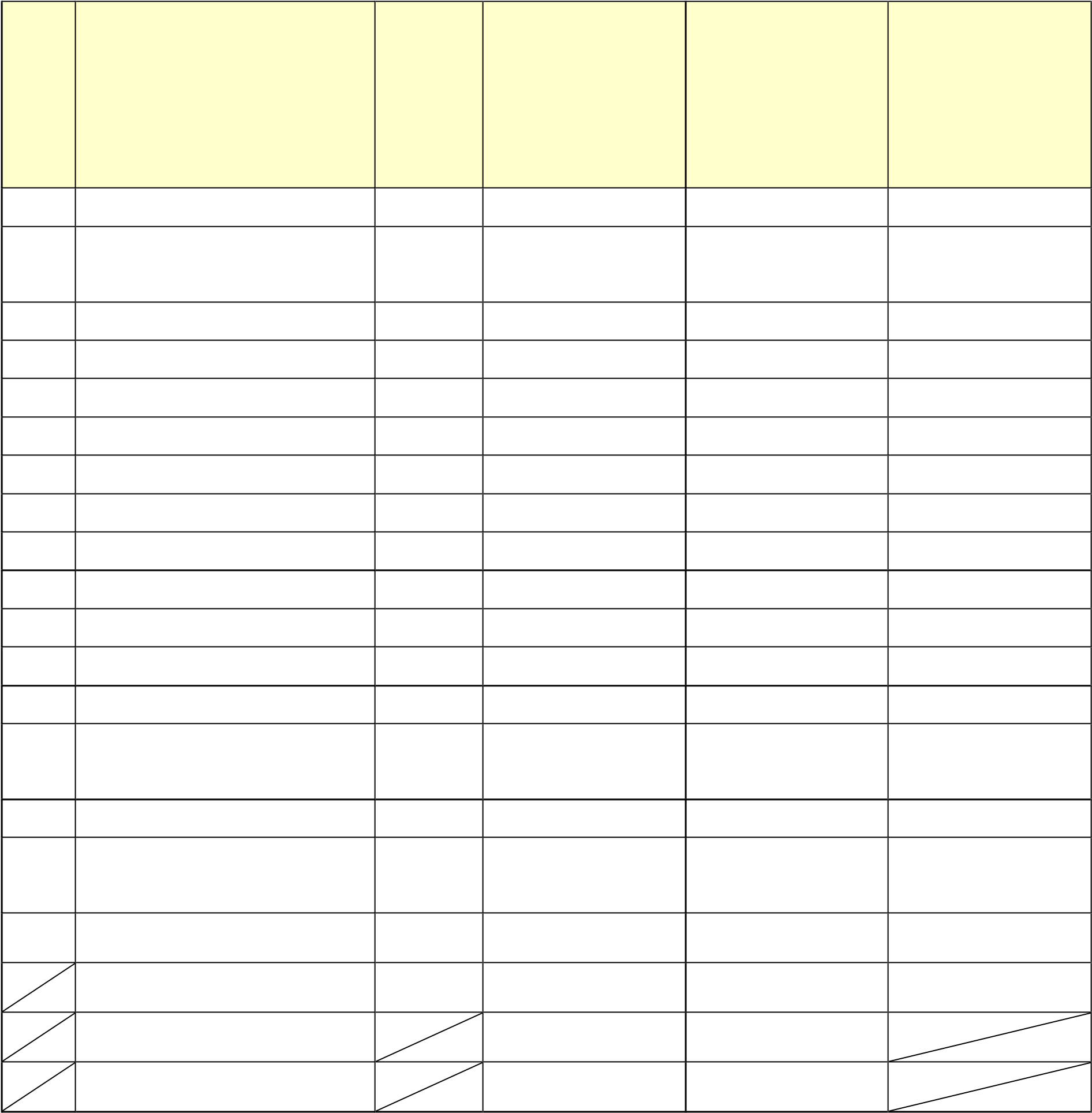 9 Oddział Podkarpacki 65 673 420,00 4 475,48 668 944,52 10 Oddział Podlaski 47 481 410,00 1 404,96 480 005,04 11 Oddział Pomorski 76 557 172,00 14 527,65 542 644,35 12 Oddział Śląski 90 889 404,00 9 604,01 879 799,99 Oddział Świętokrzyski 	48 	415 068,00 	162,06 	414 905,94 Oddział Warmińsko-52 	462 432,00 	634,30 	461 797,70 Mazurski Oddział Wielkopolski 	108 	974 966,00 	11 210,28 	963 755,72 Oddział 52 	411 968,00 	1 343,15 	410 624,85 Zachodniopomorski Biuro* 	84 	931 813,72 	55 319,47 	876 494,25   	Razem, w tym: 	1 130 	10 590 663,72 	245 034,94 	10 345 628,78   	w 2020 r. 	  	10 590 663,00 	42 849,25     	w 2021 r. 	  	0,72 	202 185,69   Strona 11 z 39 Wydatki na realizację programu „Pomoc osobom niepełnosprawnym poszkodowanym w wyniku żywiołu lub sytuacji kryzysowych wywołanych chorobami zakaźnymi” 12Wydatki na realizację programu „Zajęcia klubowe w WTZ” 13Wydatki na realizację Pilotażowego programu „Rehabilitacja 25 plus” 14Wydatki na realizację Pilotażowy program „Aktywny samorząd” 15Realizacja zadania pn. Partnerstwo dla Osób z Niepełnosprawnościami Tabela nr 19 Realizacja programu pn. „Partnerstwo dla osób z niepełnosprawnościami” Strona 16 z 39 20 Realizacja pilotażowego programu „ABSOLWENT” Tabela nr 21 Wydatki na realizację programu „STABILNE ZATRUDNIENIE – osoby niepełnosprawne w administracji i służbie publicznej” *Staże zawodowe w Module II są skierowane do osób niepełnosprawnych ze wszystkich województw. Tabela nr 22 Wydatki na realizację programu „Centra informacyjno-doradcze dla osób z niepełnosprawnością” Tabela nr 23 Wydatki na realizację programu „Dostępność ponad barierami” 24 Zadania realizowane przez samorządy wojewódzkie w 2021 r. Tabela nr 25 Dofinansowanie kosztów działania zakładów aktywności zawodowej.  26 Migracja zatrudnionych osób niepełnosprawnych w zakładach aktywności zawodowej według stanu na koniec 2021 roku. Tabela nr 27 Dofinansowanie robót budowlanych dotyczących obiektów służących rehabilitacji. Tabela nr 28  Zadania zlecane przez samorządy wojewódzkie fundacjom oraz organizacjom pozarządowym. 29 Zadania realizowane przez samorządy powiatowe. Tabela nr 30  Zwroty kosztów zatrudnienia pracowników pomagających pracownikom niepełnosprawnym w pracy. Tabela nr 31 	 Zwrot 	kosztów 	wyposażenia 	stanowisk 	pracy 	dla 	osób niepełnosprawnych. 32 Liczba osób niepełnosprawnych zatrudnionych na wyposażonych stanowiskach pracy. Tabela nr 33 Zwrot wydatków na instrumenty i usługi rynku pracy. Tabela nr 34  Finansowanie szkoleń dla osób niepełnosprawnych organizowanych przez PUP. Tabela nr 35 Jednorazowa pomoc finansowa dla osób niepełnosprawnych na podjęcie działalności. 36 Dofinansowanie do oprocentowania kredytów bankowych. Tabela nr 37 Dofinansowanie uczestnictwa osób niepełnosprawnych i ich opiekunów w turnusach rehabilitacyjnych. Tabela nr 38 Dofinansowanie kosztów działania warsztatów terapii zajęciowej. Tabela nr 39 Migracja uczestników warsztatów terapii zajęciowej wg stanu na koniec 2021 r. 40 Dofinansowanie sportu, kultury, rekreacji i turystyki osób niepełnosprawnych. Tabela nr 41 Dofinansowanie zaopatrzenia w sprzęt rehabilitacyjny, przedmioty ortopedyczne i środki pomocnicze przyznawane osobom niepełnosprawnym na podstawie odrębnych przepisów. Tabela nr 42 Środki wydatkowane na dofinansowanie zaopatrzenia w sprzęt rehabilitacyjny dla osób prawnych i jednostek organizacyjnych nie posiadających osobowości prawnej. Tabela nr 43 Dofinansowanie likwidacji barier dokonywanej na wniosek osób niepełnosprawnych. 44 Dofinansowanie usług tłumacza migowego lub tłumacza – przewodnika. 45 Zadania zlecane przez samorządy powiatowe fundacjom oraz organizacjom pozarządowym. 46 Liczba osób niepełnosprawnych objętych działaniami w zakresie rehabilitacji zawodowej i społecznej, które korzystały z różnych form wsparcia w 2021 r. 47 zestawienie wydatków zrealizowanych przez jednostki organizacyjne Funduszu na podstawie preliminarza wydatków na działalność bieżącą oraz wydatków inwestycyjnych w 2021 roku 48 Realizacja Planu działań kontrolnych w 2021 roku w zestawieniu z 2020 rokiem 49 Wyniki kontroli przeprowadzonych w 2021 roku w zestawieniu z 2020 rokiem Tabela nr 50 Liczba postępowań sprawdzających przeprowadzonych w 2021 roku i ich wyniki w zestawieniu z 2020 rokiem  Synteza     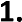  Wprowadzenie 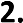  Organy Państwowego Funduszu Rehabilitacji Osób Niepełnosprawnych i zakres ich kompetencji 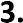  Rada Nadzorcza  Zarząd  Realizacja planu finansowego  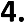  Realizacja planu finansowego   Przychody  Przychody z tytułu wpłat pracodawców  Wydatki  Zadania wspierające zatrudnienie i przeciwdziałające bezrobociu osób niepełnosprawnych 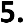  Dofinansowanie do wynagrodzeń pracowników niepełnosprawnych - art. 26a – 26 c ustawy o rehabilitacji  PRACODAWCY NA OTWARTYM RYNKU PRACY33 000	32 606 32 618 32 735 32 688 32 83432 00031 00030 00029 00028 000Okres sprawozdawczy Liczba pracodawców z otwartego rynku pracy (RO) 2020-12 31 682 2021-01 31 710 2021-02 31 939 2021-03 32 139 2021-04 32 156 2021-05 32 310 2021-06 32 606 2021-07 32 618 2021-08 32 735 2021-09 32 688 2021-10 32 834 2021-11 32 508 Okres sprawozdawczy Liczba pracodawców z chronionego rynku pracy (ZPCH) 2020-12 784 2021-01 780 2021-02 779 2021-03 776 2021-04 768 2021-05 766 2021-06 761 2021-07 753 2021-08 753 2021-09 751 2021-10 748 2021-11 743 Okres sprawozdawczy Liczba pracowników 	Liczba pracowników niepełnosprawnych (w osobach) niepełnosprawnych (w etatach) Liczba pracowników 	Liczba pracowników niepełnosprawnych (w osobach) niepełnosprawnych (w etatach) 2020-12 232 786 221 712,942 2021-01 230 982 219 398,543 2021-02 231 942 220 618,002 2021-03 232 792 221 016,856 2021-04 232 119 220 454,878 2021-05 232 834 221 144,232 2021-06 233 495 221 972,859 2021-07 233 199 221 548,507 2021-08 232 281 220 583,226 2021-09 231 700 219 909,178 2021-10 231 585 219 654,757 2021-11 230 676 219 031,370 Okres sprawozdawczy Stopień znaczny bez schorzeń Stopień znaczny ze schorzeniami Stopień lekki ze schorzeniami 2020-12 13 218 9 130 10 981 2021-01 13 139 9 198 10 902 2021-02 13 218 9 258 10 983 2021-03 13 301 9 306 11 034 2021-04 13 287 9 225 10 889 2021-05 13 332 9 375 10 943 2021-06 13 295 9 421 10 956 2021-07 13 255 9 450 10 974 2021-08 13 223 9 504 10 925 2021-09 13 241 9 510 10 898 2021-10 13 275 9 607 10 915 2021-11 13 205 9 531 10 871 Okres sprawozdawczy Stopień umiarkowany bez schorzeń Okres sprawozdawczy Stopień umiarkowany bez schorzeń Stopień umiarkowany Stopień lekki bez ze schorzeniami 	schorzeń Stopień umiarkowany Stopień lekki bez ze schorzeniami 	schorzeń 2020-12 103 580 47 322 49 141 2021-01 102 517 47 206 48 508 2021-02 103 021 47 479 48 540 2021-03 103 428 47 705 48 574 2021-04 103 135 47 664 48 454 2021-05 103 417 47 840 48 489 2021-06 103 741 48 123 48 489 2021-07 103 497 48 200 48 375 2021-08 103 025 48 100 48 032 2021-09 102 589 48 141 47 856 2021-10 102 385 48 194 47 728 2021-11 101 901 48 188 47 513 Okres sprawozdawczy Liczba pracowników zgłoszonych Liczba pracowników zgłoszonych przez podmioty z otwartego rynku przez podmioty z chronionego pracy (RO) 	rynku pracy (ZPCH) Liczba pracowników zgłoszonych Liczba pracowników zgłoszonych przez podmioty z otwartego rynku przez podmioty z chronionego pracy (RO) 	rynku pracy (ZPCH) 2020-12 140 773 92 013 2021-01 139 874 91 108 2021-02 140 621 91 321 2021-03 141 303 91 489 2021-04 141 363 90 756 2021-05 142 638 90 196 2021-06 143 241 90 254 2021-07 143 427 89 772 2021-08 142 696 89 585 2021-09 142 396 89 304 2021-10 142 474 89 111 2021-11 141 978 88 698 Okres sprawozdawczy Liczba pracowników zgłoszonych przez podmioty z otwartego rynku pracy (RO) Liczba pracowników zgłoszonych przez podmioty z chronionego rynku pracy (ZPCH) 2020-12 132 999,427 88 713,515 2021-01 131 827,189 87 571,354 2021-02 132 730,861 87 887,141 2021-03 133 178,422 87 838,434 2021-04 133 232,497 87 222,381 2021-05 134 458,696 86 685,536 2021-06 135 114,703 86 858,156 2021-07 135 236,847 86 311,660 2021-08 134 518,980 86 064,246 2021-09 134 094,357 85 814,821 2021-10 134 085,037 85 569,720 2021-11 133 730,878 85 300,492 znaczny bez schorzeń (RO) umiarkowanznaczny ze 	y bez schorzeniami schorzeń (RO) 	(RO) umiarkowanznaczny ze 	y bez schorzeniami schorzeń (RO) 	(RO) umiarkowany ze schorzeniami (RO) lekki bez 	lekki ze schorzeń 	schorzeniami (RO) 	(RO) lekki bez 	lekki ze schorzeń 	schorzeniami (RO) 	(RO) 3 590,51 3 505,34 4 069,88 3 499,51 4 203,21 3 521,32 znaczny bez schorzeń (ZPCH) znaczny ze schorzeniami (ZPCH) umiarkowany bez schorzeń (ZPCH) umiarkowany ze schorzeniami (ZPCH) lekki bez schorzeń (ZPCH) lekki ze schorzeniami (ZPCH) 3 490,71 3 511,89 3 597,75 3 521,46 4 134,13 3 501,42   Zrekompensowanie gminom dochodów utraconych z tytułu zastosowania ustawowych zwolnień dla prowadzących zakłady pracy chronionej lub zakłady aktywności zawodowej z podatku od nieruchomości, rolnego, leśnego i od czynności cywilnoprawnych - art. 47 ust. 2 ustawy o rehabilitacji 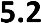   Refundacja składek na ubezpieczenia społeczne dla osób niepełnosprawnych wykonujących działalność gospodarczą, wypłacona na podstawie przepisów art. 25a ust. 1 pkt 1 ustawy z dnia 27 sierpnia 1997 r. o rehabilitacji zawodowej i społecznej oraz zatrudnianiu osób niepełnosprawnych (Dz. U. z 2021 r. poz. 573, ze zm.) Okres sprawozdawczy Niepełnosprawni ubiegający się o refundację składek - ogółem Niepełnosprawni ubiegający się o refundację składek - ze stopniem znacznym Niepełnosprawni ubiegający się o refundację składek - ze stopniem umiarkowanym Niepełnosprawni ubiegający się o refundację składek - ze stopniem lekkim 2020-11 20 707 1 944 11 980 6 783 2020-12 20 412 1 920 11 863 6 629 2021-01 19 587 1 865 11 455 6 267 2021-02 19 809 1 874 11 542 6 393 2021-03 20 057 1 897 11 684 6 476 2021-04 19 227 1 831 11 225 6 171 2021-05 20 739 1 981 12 089 6 669 2021-06 21 215 1 998 12 394 6 823 2021-07 21 371 2 031 12 499 6 841 2021-08 21 342 2 051 12 470 6 821 2021-09 21 389 2 052 12 510 6 827 2021-10 21 255 1 994 12 485 6 776 2021-11 20 819 1 965 12 244 6 610   Refundacja składek na ubezpieczenia społeczne dla niepełnosprawnych rolników lub rolników zobowiązanych do opłacania składek za niepełnosprawnego domownika na podstawie przepisów art. 25a ust. 1 pkt 2 ustawy z dnia 27 sierpnia 1997 r. o rehabilitacji zawodowej i społecznej oraz zatrudnianiu osób niepełnosprawnych (Dz. U. z 2021 r. poz. 573, ze zm.) 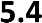 Okres sprawozdawczy Liczba beneficjentów uprawnionych do refundacji składek dla niepełnosprawnych rolników oraz rolników zobowiązanych do opłacania składek za niepełnosprawnego domownika Liczba niepełnosprawnych rolników Liczba niepełnosprawnych domowników I kwartał 2021 2 563 1 984 709 II kwartał 2021 2 501 1 926 710 III kwartał 2021 2 478 1 922 690 IV kwartał 2021 2 399 1 861 660   Refundacja składek na ubezpieczenia społeczne na podstawie przepisów art. 25a ust. 2 - 4 ustawy z dnia 27 sierpnia 1997 r. o rehabilitacji zawodowej i społecznej oraz zatrudnianiu osób niepełnosprawnych - w brzmieniu obowiązującym do 31 grudnia 2008 r.  Rekompensata wypłaconego wynagrodzenia pracownikom niepełnosprawnym, o których mowa w art. 29 ust. 1 pkt 1 -w związku z przeciwdziałaniem i zwalczaniem COVID-19  Zwrot kosztów budowy lub przebudowy związanej z modernizacją obiektów i pomieszczeń zakładu, transportowych i administracyjnych – art. 32 ust. 1 pkt 2 ustawy o rehabilitacji (…) 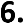  Program wyrównywania różnic między regionami III 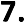 − obszar A – zapewnienie dostępności w wielorodzinnych budynkach mieszkalnych, − obszar B - likwidacja barier w urzędach, placówkach edukacyjnych lub środowiskowych domach samopomocy w zakresie umożliwienia osobom niepełnosprawnym poruszania się i komunikowania,  − obszar C - tworzenie spółdzielni socjalnych osób prawnych, − obszar D - likwidacja barier transportowych, − obszar E - dofinansowanie wymaganego wkładu własnego w projektach dotyczących aktywizacji i/lub integracji osób niepełnosprawnych, − obszar F - tworzenie warsztatów terapii zajęciowej oraz przeciwdziałanie degradacji infrastruktury istniejących warsztatów terapii zajęciowej, − obszar G - finansowanie zadań ustawowych powiatu dotyczących rehabilitacji zawodowej osób niepełnosprawnych.  Dofinansowanie do oprocentowania kredytów bankowych – art. 32 ust. 1 pkt 1 ustawy o rehabilitacji (…) 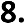  Zadania rehabilitacji społecznej realizowane przez PFRON 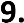  Zadania zlecane art. 36 ustawy o rehabilitacji  − pn. „Szansa-Rozwój-Niezależność” (konkurs o zlecenie realizacji zadań w formie wsparcia nr 1/2018) – trzeci okres finansowania projektów wieloletnich trwający od 1 kwietnia 2021 r. do 31 marca 2022 r., tryb pozakonkursowy (TP), − pn. „Kierunek AKTYWNOŚĆ” (konkurs o zlecenie realizacji zadań w formie wsparcia nr 1/2019) – drugi okres finansowania projektów wieloletnich trwający od 1 kwietnia 2021 r. do 31 marca 2022 r., tryb pozakonkursowy (TP), ➢ zaliczanych do sektora finansów publicznych w kwocie 19.381,94 zł (§2440), ➢ niezaliczanych do sektora finansów publicznych w kwocie 402.847.767,78 zł (§2450), ➢ niezaliczanych do sektora finansów publicznych w kwocie 1.307.828,09 zł (§6270).  Finansowanie w części lub całości badań, ekspertyz i analiz dotyczących rehabilitacji zawodowej i społecznej art. 47 ust. 1 pkt 5 lit. a ustawy o rehabilitacji (…) ➢ zaliczanych do sektora finansów publicznych w kwocie 951 tys. zł (§2440), ➢ niezaliczanych do sektora finansów publicznych w kwocie 385 tys. zł (§2450), ➢ zaliczanych do sektora finansów publicznych w kwocie 0,00 tys. zł (§6260), ➢ niezaliczanych do sektora finansów publicznych w kwocie 0,00 tys. zł (§6270). ➢ zaliczanych do sektora finansów publicznych w kwocie 289.971,64 zł (§2440), ➢ niezaliczanych do sektora finansów publicznych w kwocie 225.940,00 zł (§2450), ➢ zaliczanych do sektora finansów publicznych w kwocie 0,00 zł (§2440), ➢ niezaliczanych do sektora finansów publicznych w kwocie 0,00 zł (§2450).  Refundacja kosztów wydania certyfikatów przez podmioty uprawnione do szkolenia psów asystujących – art. 20b ustawy o rehabilitacji (…)  Dofinansowanie kosztów szkolenia, o których mowa w art. 18 ustawy o języku migowym i innych środkach komunikowania się – art. 47 ust. 1 pkt 5 lit. b ustawy o rehabilitacji (…) − PJM – polski język migowy, − SJM – system językowo-migowy, − SKOGN – sposób komunikowania się osób głuchoniewidomych, − tłumacz-przewodnik.  Realizacja programów wspieranych ze środków pomocowych Unii Europejskiej na rzecz osób niepełnosprawnych - art. 47 ust. 1 pkt 2 ustawy o rehabilitacji (…)  ➢ środki UE 43.271 tys. zł (§2447), ➢ środki z budżetu państwa 7.269 tys. zł (§ 2449), ➢ środki UE 6.072 tys. zł (§6267), ➢ środki z budżetu państwa 1.133 tys. zł (§ 6269). ➢ środki UE 25.927.439,28 zł (§2447), ➢ środki z budżetu państwa 4.219.731,61 zł (§ 2449), ➢ środki UE 4.544.115,84 zł (§6267), ➢ środki z budżetu państwa 847.573,64 zł (§ 6269). − Zakładem Ubezpieczeń Społecznych, − Gdańskim Uniwersytetem Medycznym, − Uniwersytetem Medycznym w Lublinie, − Uniwersytetem Warszawskim,  − Uniwersytetem Wrocławskim, − Deutsche Gesetzliche Unfallversicherung e.V. jako partnerem ponadnarodowym.  ➢ środki UE 309.673,31 zł (§2447), ➢ środki z budżetu państwa 11.254,85 zł (§ 2449). − Makroregion 1: ORK Wągrowiec – 95 osób rozpoczęło rehabilitację kompleksową, zaś 24 osoby kontynuowały ją według stanu na dzień 31 grudnia 2021 roku; 37 osób zakończyło pobyt w ośrodku ogółem;  − Makroregion 2: ORK Ustroń – 71 osób rozpoczęło rehabilitację kompleksową, zaś 7 osób kontynuowało ją według stanu na dzień 31 grudnia 2021 roku; 35 osób zakończyło pobyt w ośrodku ogółem;  − Makroregion 3: ORK Grębiszew – 99 osób rozpoczęło rehabilitację kompleksową, zaś 24 osoby kontynuowały ją według stanu na dzień 31 grudnia 2021 roku; 55 osób zakończyło pobyt w ośrodku ogółem; − Makroregion 4: ORK Nałęczów – 73 osoby (rozpoczęły rehabilitację kompleksową, zaś 17 osób kontynuowało ją według stanu na dzień 31 grudnia 2021 roku; 43 osoby zakończyły pobyt w ośrodku ogółem. − środki UE:  71.878.321,52 zł, − środki z budżetu państwa:  13.406.825,05 zł. − środki z budżetu UE 7.647.045,07 zł (§ 2447), − środki z budżetu państwa 1.426.335,41 zł (§ 2449). ➢ środki z budżetu UE 7.171.396,00 zł (§ 2447), ➢ środki z budżetu państwa 1.338.604,00 zł (§ 2449), ➢ środki z budżetu UE 5.229.200,00 zł (§ 6267), ➢ środki z budżetu UE  7.114.448,78 zł (§ 2447), ➢  środki z budżetu państwa 1.326.995,62 zł (§ 2449), ➢ środki z budżetu UE 4.544.115,84 zł (§ 6267), ➢ środki z budżetu państwa 847.573,64 zł (§ 6269). • środki z budżetu UE 1.353.490,95 zł (§ 2447), • środki z budżetu państwa 252.454,65 zł (§ 2449), • środki z budżetu UE 338.644,42 zł (§ 2447), • środki z budżetu państwa 63.164,44 zł (§ 2449). − środki UE  23.685.270,84 zł, − środki z budżetu państwa  1.434.329,16 zł. ➢ środki UE 535.905,88 zł (§ 2447), ➢ środki z budżetu państwa 32.453,37 zł (§ 2449). Budżet projektu ogółem:  6.246.139,94 zł, z czego budżet PFRON:  3.356.140,90 zł, w tym koszty bezpośrednie:  Uzyskana zaliczka w 2021 roku ogółem: 986.557,00 zł, w tym: 3.028.310,00 zł. ➢ środki z budżetu UE 831.470,24 zł (§ 2447), ➢ środki z budżetu państwa 155.086,76 zł (§ 2449).  Programy służące rehabilitacji zawodowej i społecznej osób niepełnosprawnych zatwierdzone przez Radę Nadzorczą PFRON art. 47 ust. 1 pkt. 4 ustawy o rehabilitacji 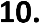  Pomoc osobom niepełnosprawnym poszkodowanym w wyniku żywiołu lub sytuacji kryzysowych wywołanych chorobami zakaźnymi 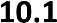 − uchwała nr 32/2021 Zarządu PFRON z dnia 25 marca 2021 r. w sprawie przyjęcia dokumentu pn. Kierunki działań oraz warunki brzegowe obowiązujące w 2021 r. realizatorów Modułu IV programu „Pomoc osobom niepełnosprawnym poszkodowanym w wyniku żywiołu lub sytuacji kryzysowych wywołanych chorobami zakaźnymi”;  − uchwała nr 57/2021 Zarządu PFRON z dnia 1 lipca 2021 r. w sprawie przyjęcia dokumentu „Kierunki działań oraz warunki brzegowe obowiązujące w 2021 r. realizatorów Modułu I oraz Modułu II programu „Pomoc osobom niepełnosprawnym poszkodowanym w wyniku żywiołu lub sytuacji kryzysowych wywołanych chorobami zakaźnymi”.   Zajęcia klubowe w WTZ  Pilotażowy program „Rehabilitacja 25 plus” 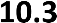 • zaliczanych do sektora finansów publicznych w kwocie   5.753 tys. zł (§2440), • niezaliczanych do sektora finansów publicznych w kwocie 14.483 tys. zł (§2450), • zaliczanych do sektora finansów publicznych w kwocie 132 tys. zł (§6260), • niezaliczanych do sektora finansów publicznych w kwocie 498 tys. zł (§6270). • zaliczanych do sektora finansów publicznych w kwocie 5.506.988,53 zł (§2440), • niezaliczanych do sektora finansów publicznych w kwocie 14.469.595,50 zł (§2450), • zaliczanych do sektora finansów publicznych w kwocie 120.482,77 zł (§6260), • niezaliczanych do sektora finansów publicznych w kwocie 159.750,52 zł (§6270).  Pilotażowy program „Aktywny samorząd”  Partnerstwo dla osób z niepełnosprawnościami  Pilotażowy program „ABSOLWENT” • zaliczanych do sektora finansów publicznych w kwocie 173 tys. zł(§2440), • niezaliczanych do sektora finansów publicznych w kwocie 7.292 tys. zł(§2450), • zaliczanych do sektora finansów publicznych w kwocie 0,00 zł (§6260), • niezaliczanych do sektora finansów publicznych w kwocie 0,00 zł (§6270).  STABILNE ZATRUDNIENIE – osoby niepełnosprawne w administracji i służbie publicznej ➢ zaliczanych do sektora finansów publicznych w kwocie 570.635,84 zł (§2440), ➢ niezaliczanych do sektora finansów publicznych w kwocie 2.733.923,36 zł (§2450), ➢ zaliczanych do sektora finansów publicznych w kwocie 435.711,26 zł (§6260), ➢ niezaliczanych do sektora finansów publicznych w kwocie 0,00 zł (§6270).  Centra informacyjno-doradcze dla osób z niepełnosprawnością ➢ zaliczanych do sektora finansów publicznych w kwocie 5.414.462,80 zł (§2440), ➢ niezaliczanych do sektora finansów publicznych w kwocie 1.005.448,50 zł (§2450), ➢ zaliczanych do sektora finansów publicznych w kwocie 614.855,23 zł (§6260), ➢ niezaliczanych do sektora finansów publicznych w kwocie 134.750,00 zł.  Pilotażowy program „Dostępność ponad barierami” ➢ zaliczanych do sektora finansów publicznych w kwocie 0,00 zł (§ 2440), ➢ niezaliczanych do sektora finansów publicznych w kwocie  652.575,00 zł (§ 2450), ➢ zaliczanych do sektora finansów publicznych w kwocie  0,00 zł (§ 6260), ➢ niezaliczanych do sektora finansów publicznych w kwocie  0,00 zł (§ 6270).  „Wsparcie Inicjatyw”  Zadania realizowane przez samorządy wojewódzkie 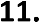  Dofinansowanie kosztów tworzenia i działania zakładów aktywności zawodowej - art. 35 ust. 1 pkt 6 ustawy o rehabilitacji  Dofinansowanie robót budowlanych dotyczących obiektów służących rehabilitacji, w związku z potrzebami osób niepełnosprawnych, z wyjątkiem rozbiórki tych obiektów - art. 35 ust. 1 pkt 5 ustawy o rehabilitacji w związku z przepisami ustawy z dnia 7 lipca 1994 r. ze zm. – Prawo budowlane  Zadania zlecane fundacjom i organizacjom pozarządowym - art. 36 ust. 1 ustawy o rehabilitacji 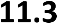  Zadania realizowane przez samorządy powiatowe 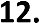  Zwrot pracodawcom kosztów adaptacji pomieszczeń zakładu pracy  do potrzeb osób niepełnosprawnych, w szczególności poniesionych  w związku z przystosowaniem tworzonych lub istniejących stanowisk, adaptacji lub nabycia urządzeń ułatwiających wykonywanie pracy lub funkcjonowanie w zakładzie pracy, zakupu i autoryzacji oprogramowania na użytek pracowników niepełnosprawnych oraz urządzeń technologii wspomagających lub przystosowanych do potrzeb wynikających z ich niepełnosprawności oraz kosztów rozpoznania przez służby medycyny pracy tych potrzeb - art. 26 ustawy o rehabilitacji  Dokonywanie 	zwrotu 	kosztów 	zatrudnienia 	pracowników 	pomagających pracownikowi niepełnosprawnemu w pracy - art. 26d ustawy o rehabilitacji  Zwrot 	pracodawcom 	kosztów 	wyposażenia 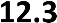 niepełnosprawnej - art. 26e ustawy o rehabilitacji stanowiska pracy dla osoby  Zwrot spółdzielni socjalnej kosztów tworzenia stanowiska pracy dla osoby niepełnosprawnej - art. 26g ust. 1 pkt 1 ustawy o rehabilitacji  Finansowanie kosztów wynagrodzenia osoby niepełnosprawnej zatrudnionej w spółdzielni socjalnej - 26g ust. 1 pkt 2 ustawy o rehabilitacji   Zwrot 	wydatków 	na 	instrumenty 	i usługi 	rynku 	pracy na rzecz 	osób 	niepełnosprawnych 	poszukujących 	pracy - art. 11 ustawy o rehabilitacji i 	niepozostających w zatrudnieniu   Finansowanie szkoleń organizowanych przez kierownika powiatowego urzędu pracy dla osób niepełnosprawnych bezrobotnych, poszukujących pracy i nie pozostających w zatrudnieniu art. 40 ustawy o rehabilitacji 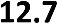  Zwrot kosztów szkoleń organizowanych przez pracodawców art. 41 ustawy o rehabilitacji  Udzielanie osobom niepełnosprawnym pożyczek na rozpoczęcie działalności gospodarczej albo rolniczej - art. 12 ustawy o rehabilitacji  Przyznawanie środków na podjęcie działalności gospodarczej, rolniczej albo na wniesienie wkładu do spółdzielni socjalnej - art. 12a ustawy  o rehabilitacji  Dofinansowanie do 50% oprocentowania kredytu bankowego zaciągniętego przez osobę niepełnosprawną prowadzącą działalność gospodarczą albo własne lub dzierżawione gospodarstwo rolne na kontynuowanie tej działalności - art. 13 ustawy o rehabilitacji  Dofinansowanie 	uczestnictwa osób niepełnosprawnych i ich opiekunów  	w 	turnusach 	rehabilitacyjnych o rehabilitacji - 	art. 35a 	ust. 	1 	pkt 7 lit. a 	ustawy   Dofinansowanie kosztów tworzenia i działania warsztatów terapii zajęciowej - art. 35a ust. 1 pkt 8 ustawy o rehabilitacji  Dofinansowanie sportu, kultury, rekreacji i turystyki osób niepełnosprawnych - art. 35a ust. 1 pkt 7 lit. b ustawy o rehabilitacji  Dofinansowanie zaopatrzenia w sprzęt rehabilitacyjny, przedmioty ortopedyczne i środki pomocnicze przyznawane osobom niepełnosprawnym na podstawie odrębnych przepisów - art. 35a ust. 1 pkt 7 lit. c ustawy o rehabilitacji  Dofinansowanie zaopatrzenia w sprzęt rehabilitacyjny dla osób fizycznych prowadzących działalność gospodarczą, prawnych i jednostek organizacyjnych nieposiadających osobowości prawnej - art. 35a ust. 4 ustawy o rehabilitacji  Dofinansowanie 	likwidacji 	barier 	architektonicznych,  w komunikowaniu się i technicznych dokonywane na wniosek osób niepełnosprawnych - art. 35a ust. 1 pkt 7 lit. d ustawy o rehabilitacji  Dofinansowanie usług tłumacza migowego lub tłumacza – przewodnika - art. 35a ust.1 pkt 7 lit. f ustawy o rehabilitacji  Zadania zlecane fundacjom i organizacjom pozarządowym - art. 36 ust. 2 ustawy o rehabilitacji   Realizacja zadań w powiatach i województwach w układzie zadaniowym 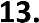  Realizacja zadań w powiatach i województwach w układzie zadaniowym 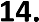  Wykonanie mierników Państwowego Funduszu Rehabilitacji Osób Niepełnosprawnych w układzie budżetu zadaniowego za 2020 rok z wyjaśnieniem odchyleń 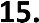 Plan wg ustawybudżetowej na 2019 r.WykonanieI półrocze 2019 r.Wykonanie2019 r.Plan wg ustawybudżetowej na 2020 r.WykonanieI półrocze 2020 r.Wykonanie2020 r.Plan wg ustawybudżetowej na 2021 r.WykonanieI półrocze 2021 r.Wykonanie2021 r.14.1.5.38 2316 0167 7908 4815 6037 5049 6086 4918 32314.1.5.235 66029 47032 29335 66027 87330 45835 66026 73029 51214.1.5.1359 550299 180330 403353 350284 945314 675347 390273 113302 11613.1.3.4160 000137 518205 752200 000184 095226 436170 000247 835260 15613.1.3.268 19513 45158 47064 91228 461162 34561 0409 882160 90713.1.3.1491 112229 743455 567551 853136 281343 779610 109182 742420 759 Wydatki bieżące (własne) Funduszu wraz z projektem wspieranym ze środków pomocowych Unii Europejskiej 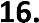  Projekt pn. „System obsługi wsparcia finansowanego ze środków PFRON" wspierany ze środków pomocowych Unii Europejskiej  Wydatki bieżące (własne) Funduszu  Wydatki inwestycyjne (własne) i zakupy inwestycyjne (własne) Funduszu wraz z projektem wspieranym ze środków pomocowych Unii Europejskiej 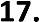  Wydatki inwestycyjne (własne) i zakupy inwestycyjne (własne) Funduszu  − dostosowania przepisów do osób z niepełnosprawnością: słabowidzących, problemami poznawczymi i użytkowników urządzeń mobilnych, − zmian podstaw prawnych dla przedsiębiorców znajdujących się w trudnej sytuacji. Modyfikacja ta wprowadziła zmianę stawek przy dofinansowaniach COVID-19, − likwidacji długu technologicznego SODIR 2.0 poprzez migrację na nową platformę. Przedmiotowa zmiana wpłynęła korzystanie na ciągłość działania i bezpieczeństwo systemu.  Stany Funduszu na początek i koniec 2021 roku 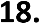  Stany Funduszu na początek i koniec 2021 roku  Stany Funduszu na początek i koniec 2021 roku  Stany Funduszu na początek i koniec 2021 roku 1) Wartości niematerialne i prawne 16.194.832,29 zł, 2)  Rzeczowe aktywa trwałe 30.316.406,44 zł, ➢ środki trwałe 30.095.855,14 zł, ➢ środki trwałe (rozliczenia) 220.551,30 zł.  Działalność kontrolna Państwowego Funduszu Rehabilitacji Osób Niepełnosprawnych  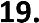  Realizacja Planu działań kontrolnych w 2021 roku 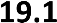  Wyniki kontroli  Analiza porównawcza 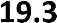 Plan  2021 rok 2020 rok Liczba zaplanowanych kontroli ogółem 130 140 Liczba zaplanowanych kontroli z podziałem na obszary:  SODiR 94 104 Art. 22 6 6 Art. 48 16 17 Art. 47 6 4 Art. 36 8 9 Liczba przeprowadzonych kontroli zewnętrznych ogółem 94 78 Procentowe wykonanie planu 72,31% 55,71% Liczba przeprowadzonych kontroli w podziale na obszary: SODiR 70 56 Art. 22 4 3 Art. 48 9 13 Art. 47 4 0 Art. 36 8 6 Kwota podlegająca kontroli ogółem 209.248.034,42 zł 126.806.721,17 zł Kwota wydatków poniesionych przez Fundusz 199.854.676,01 zł 107.286.234,68 zł Kwota na jaką sprzedający wystawili informacje umożliwiające obniżenie wpłat na Fundusz 9.393.358,41 zł 19.520.486,49 zł Szacunkowa liczba postępowań sprawdzających do przeprowadzenia w danym roku 2.300 2.300 Liczba przeprowadzonych postępowań sprawdzających 2.816 1.957  Działalność windykacyjna i egzekucyjna Państwowego Funduszu Rehabilitacji Osób 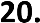 Niepełnosprawnych 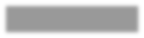 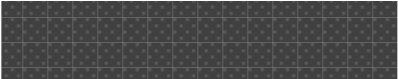 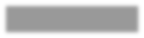 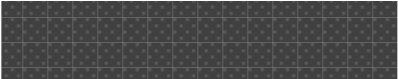 15 272 370,77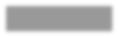 15 272 370,77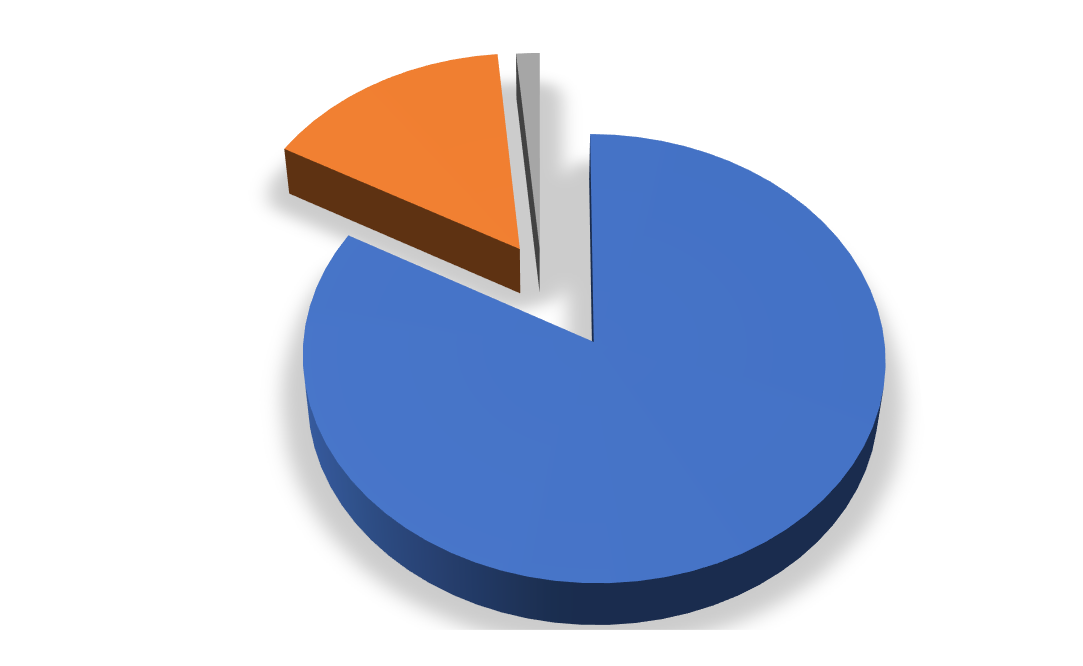 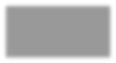 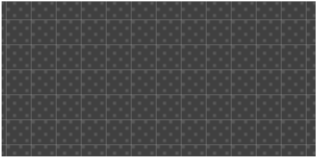 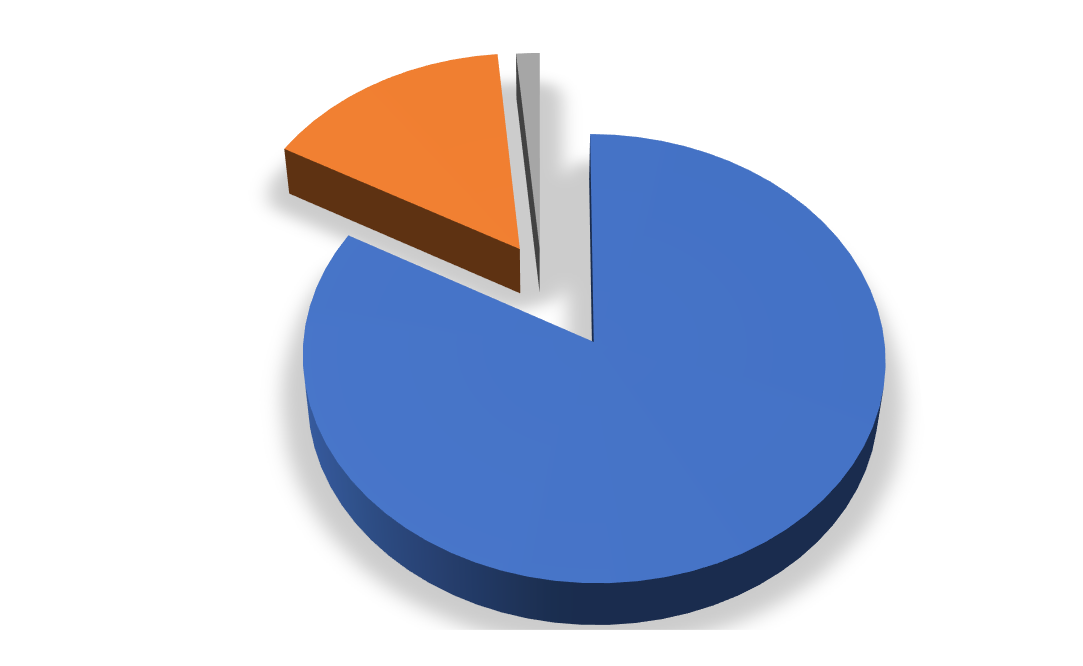 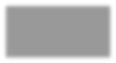 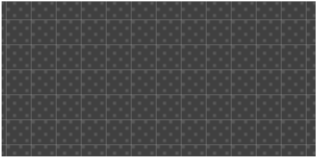 wpłaty obowiązkowe administracyjnoprawne cywilnoprawne Pozostała działalność  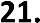  Działalność Audytu i Jakości  Działalność w zakresie zarządzania procesami i zarządzania ryzykiem w PFRON.   Działalność w zakresie Kontroli Zarządczej  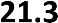  Działalność z zakresu obsługi prawnej Liczba spraw zakończonych w okresie sprawozdawczym 156 Sprawy cywilne 10 Sprawy administracyjne 121 Sprawy karne 25  Liczba spraw rozstrzygniętych na korzyść Funduszu (wygranych) 99 Kwota wynikająca z orzeczeń w sprawach wygranych 23.680.572,90 zł Liczba spraw rozstrzygniętych na niekorzyść Funduszu (przegranych) 57 Kwota do wypłaty wynikająca ze spraw przegranych 310.136,00 zł  Działalność w zakresie Dostępności w 2021 roku  Działalność w zakresie Dostępności w 2021 roku  Działalność w zakresie Dostępności w 2021 roku  Działalność w zakresie bezpieczeństwa w 2021 roku  Załączniki 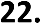  Informacja z wykonania planu finansowego Państwowego Funduszu Rehabilitacji Osób Niepełnosprawnych za okres od początku roku do dnia 31 grudnia 2021 roku Lp. Treść Wykonanie za rok poprzedzający rok sprawozdawczy Rok sprawozdawczy Rok sprawozdawczy Rok sprawozdawczy Lp. Treść Wykonanie za rok poprzedzający rok sprawozdawczy Plan wg Ustawy Budżetowej Plan po zmianach Wykonanie 1 2 3 4 5 6 I Zadania wynikające z ustawy tworzącej fundusz celowy 5 875 067 315,17 6 461 060 000,00 6 636 060 000,00 6 076 348 473,48 1 Realizacja działań wyrównujących różnice między regionami  100 236 340,92 80 000 000,00 100 000 000,00 83 008 325,04 2 Realizacja programów wspieranych ze środków pomocowych Unii Europejskiej  45 870 060,89 50 595 000,00 57 745 000,00 35 538 860,37 3 Dofinansowanie do wynagrodzeń pracowników niepełnosprawnych  3 274 414 364,42 3 570 000 000,00 3 547 285 000,00 3 340 302 453,03 4 Zrekompensowanie gminom dochodów utraconych z tytułu zastosowania ustawowych zwolnień dla prowadzących zakłady pracy chronionej lub zakłady aktywności zawodowej z podatku od nieruchomości, rolnego, leśnego i od czynności cywilnoprawnych 44 778 158,00 50 000 000,00 50 000 000,00 40 588 841,00 5 Finansowanie w części lub całości badań, ekspertyz i analiz 1 142 487,38 3 200 000,00 1 336 000,00 515 911,64 6 Refundacja kosztów wydawania certyfikatów przez podmioty uprawnione do szkolenia psów asystujących  5 792,93 25 000,00 25 000,00 2 232,38 7 Programy zatwierdzone przez Radę Nadzorczą, służące rehabilitacji społecznej i zawodowej  389 251 747,58 251 541 000,00 300 097 000,00 275 934 320,18 8 Dofinansowanie oprocentowania kredytów bankowych  582 230,11 2 000 000,00 1 660 000,00 315 233,19 9 Zwrot kosztów budowy lub przebudowy związanej z modernizacją obiektów i pomieszczeń zakładu, transportowych i administracyjnych  6 149 743,49 9 225 000,00 7 959 000,00 6 505 030,17 10 Refundacja składek na ubezpieczenia społeczne  84 137 446,03 114 763 000,00 114 763 000,00 99 202 163,29 11 Zadania zlecane  327 248 230,73 290 000 000,00 415 000 000,00 404 174 977,81 12 Dofinansowanie kosztów szkolenia, o których mowa w art. 18 ustawy o języku migowym i innych środkach komunikowania się  2 294 508,75 3 500 000,00 3 500 000,00 2 751 288,85 13 Przelewy redystrybucyjne  1 237 275 410,18 1 452 261 000,00 1 452 261 000,00 1 439 599 210,81 14 Wydatki bieżące 354 954 618,00 557 899 000,00 558 198 000,00 335 828 566,59 14.1 - wynagrodzenia osobowe 66 767 332,56 79 013 000,00 84 101 000,00 83 315 554,62 14.2 - wynagrodzenia bezosobowe 988 519,13 1 060 000,00 1 060 000,00 807 543,03 14.3 - składki na ubezpieczenia społeczne 10 839 897,10 14 087 000,00 14 146 000,00 13 508 692,14 14.4 - składki na Fundusz Pracy oraz Fundusz Solidarnościowy 1 284 378,65 1 975 000,00 1 980 000,00 1 593 943,83 14.5 - zakup usług 31 324 416,29 57 022 000,00 54 158 000,00 35 758 615,27 14.6 - pozostałe, z tego: 26 565 422,63 44 342 000,00 42 353 000,00 23 662 360,54 14.6.1 - amortyzacja (umorzenia) 15 120 822,29 19 300 000,00 19 300 000,00 13 214 330,84 14.6.2 - inne  11 444 600,34 25 042 000,00 23 053 000,00 10 448 029,70 14.7 - odpis aktualizujący wartość należności z tytułu wpłat na PFRON, pożyczek, odsetek od pożyczek oraz innych należności 216 986 954,27 360 000 000,00 360 000 000,00 176 949 944,72 14.8 - wydatki osobowe niezaliczane do wynagrodzeń 197 697,37 400 000,00 400 000,00 231 912,44 15 Wydatki inwestycyjne (własne) i zakupy inwestycyjne (własne) 4 645 671,41 26 001 000,00 21 431 000,00 8 859 142,19 16 Zwrot niewykorzystanych dotacji oraz płatności 52 006,50 50 000,00 100 000,00 71 154,00 17 Rekompensata wypłaconego wynagrodzenia pracownikom niepełnosprawnym, o których mowa w art. 29 ust 1 pkt 1-w związku z przeciwdziałaniem i zwalczaniem COVID-19 1 926 088,89 0,00 4 700 000,00 3 150 762,94 18. Zwrot dotacji oraz płatności wykorzystanych niezgodnie z przeznaczeniem lub wykorzystanych z naruszeniem procedur, o których mowa w art. 184 ustawy, pobranych nienależnie lub w nadmiernej wysokości 102 408,96 0,00 0,00 0,00 I Stan funduszu na początek roku 1 135 483 016,50 510 287 000,00 685 287 000,00 1 348 930 115,26 w tym: 1 Środki pieniężne  938 918 552,22 423 341 000,00 598 341 000,00 1 208 164 314,51 2 Należności, w tym: 197 008 645,11 72 459 000,00 72 459 000,00 151 556 477,26 2.1 - należności z tytułu wpłat obowiązkowych 43 448 737,54 70 000 000,00 70 000 000,00 48 002 863,93 2.2 - należności z tytułu udzielonych pożyczek 1 870 034,69 2 200 000,00 2 200 000,00 1 902 643,47 3 Zobowiązania, z tego: 54 902 726,55 52 169 000,00 52 169 000,00 57 301 849,31 3.1 pozostałe 54 902 726,55 52 169 000,00 52 169 000,00 57 301 849,31 3.1.1 w tym: wymagalne 0,00 0,00 0,00 0,00 II Przychody 6 083 868 742,52 7 093 966 000,00 7 093 966 000,00 7 115 274 211,58 1 Dotacje z budżetu państwa, z tego: 697 380 918,63 710 626 000,00 710 626 000,00 699 814 845,17 1.1     - dla państwowego funduszu celowego 695 389 079,00 700 000 000,00 700 000 000,00 695 294 420,50 1.1.1   - zrekompensowanie gminom dochodów utraconych z tytułu zastosowania ustawowych zwolnień dla prowadzących zakłady pracy chronionej lub zakłady aktywności zawodowej z podatku od nieruchomości, rolnego, leśnego i od czynności cywilnoprawnych  22 389 079,00 25 000 000,00 25 000 000,00 20 294 420,50 1.1.2     - dofinansowanie do wynagrodzeń pracowników niepełnosprawnych  673 000 000,00 675 000 000,00 675 000 000,00 675 000 000,00 1.2     - celowe na finansowanie projektów z udziałem środków UE - bieżące 1 991 839,63 10 214 000,00 10 214 000,00 3 934 403,04 1.3     - celowe na finansowanie projektów z udziałem środków UE - majątkowe 0,00 412 000,00 412 000,00 586 021,63 2 Środki otrzymane z Unii Europejskiej 12 665 825,62 59 896 000,00 59 896 000,00 27 057 130,69 3 Składki i opłaty 4 936 983 095,58 5 150 000 000,00 5 150 000 000,00 5 331 324 235,86 4 Przelewy redystrybucyjne 2 282 762,65 2 660 000,00 2 660 000,00 12 968 584,93 5 Wpłaty od jednostek na państwowy fundusz celowy, z tego: 0,00 800 000 000,00 800 000 000,00 800 000 000,00 5.1 - bieżące 0,00 420 000 000,00 420 000 000,00 420 000 000,00 5.2 - majątkowe 0,00 380 000 000,00 380 000 000,00 380 000 000,00 6 Pozostałe przychody, w tym: 434 556 140,04 370 784 000,00 370 784 000,00 244 109 414,93 6.1 odsetki 18 590 233,57 14 022 000,00 14 022 000,00 12 808 508,91 6.2 inne, w tym: 415 965 906,47 356 762 000,00 356 762 000,00 231 300 906,02 6.2.1 - wpływy z odsetek od dotacji oraz płatności 29 904 788,98 63 754 000,00 63 754 000,00 50 997 538,71 6.2.2 - odsetki z tytułu nieterminowych wpłat pracodawców 10 549 274,69 12 100 000,00 12 100 000,00 11 912 099,90 III Koszty realizacji zadań  5 875 067 315,17 6 461 060 000,00 6 636 060 000,00 6 076 348 473,48 1 Dotacje na realizację zadań bieżących 3 808 517 346,13 4 107 263 000,00 4 265 978 000,00 3 999 032 486,31 2 Transfery na rzecz ludności, z tego na: 328 965 568,13 188 522 000,00 185 522 000,00 178 290 014,86 2.1 - różne wydatki na rzecz osób fizycznych 328 965 568,13 188 522 000,00 185 522 000,00 178 290 014,86 3 Środki z Unii Europejskiej 39 689 013,96 46 499 000,00 53 007 000,00 32 181 087,23 4 Koszty własne 354 268 130,91 554 907 000,00 554 953 000,00 334 328 350,12 4.1 wynagrodzenia, z tego: 67 200 862,45 78 302 000,00 83 315 000,00 82 941 839,01 4.1.1 -  osobowe 66 212 343,32 77 242 000,00 82 255 000,00 82 134 295,98 4.1.2 -  bezosobowe 988 519,13 1 060 000,00 1 060 000,00 807 543,03 4.2 składki na ubezpieczenia społeczne 10 750 228,05 13 715 000,00 13 724 000,00 13 323 886,64 4.3 składki na Fundusz Pracy oraz Fundusz Solidarnościowy  1 270 798,19 1 921 000,00 1 922 000,00 1 566 362,25 4.4 zakup usług 31 296 167,95 56 273 000,00 53 294 000,00 35 660 425,61 4.5 pozostałe, z tego: 26 565 422,63 44 296 000,00 42 298 000,00 23 653 979,45 4.5.1 - amortyzacja (umorzenia) 15 120 822,29 19 300 000,00 19 300 000,00 13 214 330,84 4.5.2 - inne 11 444 600,34 24 996 000,00 22 998 000,00 10 439 648,61 4.6  odpis aktualizujący wartość należności z tytułu wpłat na PFRON, pożyczek, odsetek od pożyczek oraz innych należności 216 986 954,27 360 000 000,00 360 000 000,00 176 949 944,72 4.7  wydatki osobowe niezaliczone do wynagrodzeń 197 697,37 400 000,00 400 000,00 231 912,44 5 Koszty inwestycyjne, w tym: 106 197 430,40 111 558 000,00 124 239 000,00 92 846 170,15 5.1 - dotacje inwestycyjne 101 551 758,99 85 746 000,00 103 227 000,00 84 196 343,60 6 Przelewy redystrybucyjne, z tego dla: 1 237 275 410,18 1 452 261 000,00 1 452 261 000,00 1 439 599 210,81 6.1 - samorządów wojewódzkich na realizację zadań  221 142 707,33 238 839 000,00 238 839 000,00 231 826 811,10 6.2 - samorządów wojewódzkich na pokrycie kosztów obsługi realizowanych zadań  5 528 572,00 5 971 000,00 5 971 000,00 5 798 028,00 6.3 - samorządów powiatowych na realizację zadań 985 953 478,05 1 178 001 000,00 1 178 001 000,00 1 172 656 740,75 6.4 - samorządów powiatowych na pokrycie kosztów obsługi realizowanych zadań  24 650 652,80 29 450 000,00 29 450 000,00 29 317 630,96 7 Zwrot niewykorzystanych dotacji oraz płatności 52 006,50 50 000,00 100 000,00 71 154,00 8 Zwrot dotacji oraz płatności wykorzystanych niezgodnie z przeznaczeniem lub wykorzystanych z naruszeniem procedur, o których mowa w art. 184 ustawy, pobranych nienależnie lub w nadmiernej wysokości 102 408,96 0,00 0,00 0,00 IV Stan funduszu na koniec roku (I+II-III) * 1 348 930 115,26 1 169 194 000,00 1 164 624 000,00 2 396 714 995,55 w tym: 1. Środki pieniężne  1 208 164 314,51 1 040 031 000,00 1 040 031 000,00 2 314 987 936,11 2. Należności, w tym: 151 556 477,26 104 650 000,00 104 650 000,00 123 284 477,16 2.1 - należności z tytułu wpłat obowiązkowych 48 002 863,93 102 000 000,00 102 000 000,00 46 095 329,66 2.2 - należności z tytułu udzielonych pożyczek 1 902 643,47 2 400 000,00 2 400 000,00 1 288 094,01 3 Zobowiązania, z tego: 57 301 849,31 31 400 000,00 31 400 000,00 75 189 346,20 3.1 pozostałe: 57 301 849,31 31 400 000,00 31 400 000,00 75 189 346,20 3.1.1 w tym: wymagalne 0,00 0,00 0,00 0,00 1 Wolne środki finansowe przekazane w zarządzanie lub depozyt u Ministra Finansów 1 208 091 269,58 1 040 031 000,00 1 040 031 000,00 2 313 437 656,87 1.1 - overnight (O/N) 208 091 269,58 1 040 031 000,00 1 040 031 000,00 713 437 656,87 1.2 - terminowe 1 000 000 000,00 0,00 0,00 1 600 000 000,00  Informacja z wykonania planu finansowego Państwowego Funduszu Rehabilitacji Osób Niepełnosprawnych w układzie zadaniowym za okres od początku roku do dnia 31 grudnia 2021 roku 	Koszty 	  	  	  	Koszty 	  	  	  	Koszty 	  	  	  	Koszty 	  	  	  Miernik Miernik Miernik Miernik 1 2 3 4 5 6 7 8 9 10 11 13. Zabezpieczenie społeczne i wspieranie rodziny 2 007 616 000,00 2 201 285 000,00 2 067 483 186,25 0,00 93,92% 13.1.W Pomoc i integracja społeczna 2 007 616 000,00 2 201 285 000,00 2 067 483 186,25 0,00 93,92% Przeciwdziałanie wykluczeniu społecznemu osób niepełnosprawnych - cel zdefiniowany przez Ministerstwo Rodziny i Polityki Społecznej Wskaźnik zagrożenia ubóstwem skrajnym w gospodarstwach domowych z co najmniej jedną osobą niepełnosprawną - miernik zdefiniowany przez Ministerstwo Rodziny i Polityki Społecznej 13.1.3.W Wyrównywanie szans zawodowych i integracja społeczna osób niepełnosprawnych 2 007 616 000,00 2 201 285 000,00 2 067 483 186,25 0,00 93,92% Wsparcie osób niepełnosprawnych różnymi formami rehabilitacji społecznej adekwatnymi do profilu niepełnosprawności Liczba osób niepełnosprawnych, objętych wsparciem w zakresie rehabilitacji społecznej  13.1.3.1. Koordynacja i wspieranie rehabilitacji społecznej, realizowanej przez jst 1 332 724 000,00 1 331 710 000,00 1 275 479 826,90 0,00 95,78% Utrzymanie poziomu wsparcia osób niepełnosprawnych w zakresie rehabilitacji społecznej udzielanego za pośrednictwem JST Liczba osób niepełnosprawnych objętych wsparciem pośrednim w zakresie zadań rehabilitacji społecznej realizowanych przez JST 13.1.3.2.W Wspieranie osób niepełnosprawnych w życiu społecznym i zawodowym 351 885 000,00 423 071 000,00 369 629 710,77 0,00 87,37% Utrzymanie poziomu wsparcia osób niepełnosprawnych zadaniami i programami realizowanymi przez PFRON w ramach rehabilitacji społecznej Liczba osób niepełnosprawnych objętych wsparciem dla poprawy w życiu społecznym  13.1.3.4. Wspieranie organizacji pozarządowych, realizujących zadania na rzecz osób niepełnosprawnych oraz tworzenie płaszczyzny współpracy 323 007 000,00 446 504 000,00 422 373 648,58 0,00 94,60% Dotarcie za pośrednictwem NGO do osób niepełnosprawnych biernych społecznie Liczba osób niepełnosprawnych objętych wsparciem w ramach zadań realizowanych przez organizacje pozarządowe  14. Rynek pracy 4 453 444 000,00 4 434 775 000,00 4 008 865 287,23 0,00 90,40% 14.1.W Wspieranie zatrudnienia i przeciwdziałanie bezrobociu 4 453 444 000,00 4 434 775 000,00 4 008 865 287,23 0,00 90,40% Zwiększenie zatrudnienia osób niepełnosprawnych - cel zdefiniowany przez Ministerstwo Rodziny i Polityki Społecznej Wskaźnik zatrudnienia osób niepełnosprawnych (w %) - miernik zdefiniowany przez Ministerstwo Rodziny i Polityki Społecznej 14.1.5.W Aktywizacja zawodowa osób niepełnosprawnych 4 453 444 000,00 4 434 775 000,00 4 008 865 287,23 0,00 90,40% Zwiększenie liczby osób niepełnosprawnych aktywnych zawodowo  Liczba osób niepełnosprawnych objętych wsparciem w zakresie rehabilitacji zawodowej 4.1.5.1. Wsparcie zatrudnienia i przeciwdziałanie bezrobociu osób niepełnosprawnych 4 062 506 000,00 4 044 128 000,00 3 653 023 460,55 0,00 90,33% Wzrost poziomu zatrudnienia osób niepełnosprawnych wspartych działaniami PFRON Liczba osób niepełnosprawnych objętych wsparciem PFRON w okresie sprawozdawczym (okres n) w stosunku do liczby osób niepełnosprawnych objętych działaniami PFRON w poprzednim okresie sprawozdawczym (okres n-1) 14.1.5.2. Wsparcie osób niepełnosprawnych prowadzących własną działalność gospodarczą oraz niepełnosprawnych rolników 126 366 000,00 126 269 000,00 106 055 517,33 0,00 83,99% Utrzymanie poziomu wsparcia osób niepełnosprawnych prowadzących własną działalność gospodarczą oraz niepełnosprawnych rolników  Liczba osób niepełnosprawnych prowadzących działalność gospodarczą/rolniczą, objętych wsparciem w liczbie osób niepełnosprawnych prowadzących działalność gospodarczą/rolniczą, objętych wsparciem w poprzednim okresie sprawozdawczym  14.1.5.3. Koordynacja i wspieranie rehabilitacji zawodowej osób niepełnosprawnych, realizowanej przez jst 264 572 000,00 264 378 000,00 249 786 309,35 0,00 94,48% Utrzymanie poziomu wsparcia osób niepełnosprawnych w zakresie rehabilitacji zawodowej udzielanego za pośrednictwem JST Liczba osób niepełnosprawnych objętych wsparciem pośrednim w zakresie zadań rehabilitacji zawodowej realizowanych przez JST Koszty 6 461 060 000,00 6 636 060 000,00 6 076 348 473,48 0,00 91,57% Treść I kwartał II kwartał III kwartał IV kwartał RAZEM Plan na 2021 rok Memoriałowo 1 287 501 000,00 1 287 501 000,00 1 287 501 000,00 1 287 497 000,00 5 150 000 000,00 Plan na 2021 rok Kasowo 1 263 699 000,00 1 263 699 000,00 1 263 699 000,00 1 263 698 000,00 5 054 795 000,00 Wpłaty zakładów pracy Memoriał 1 265 202 146,56 1 333 509 457,69 1 383 414 591,17 1 349 198 040,44 5 331 324 235,86 Należności z tytułu wpłat obowiązkowych 360 395 686,95 358 827 822,30 348 551 539,52 342 498 870,81 342 498 870,81 Zobowiązania z tytułu wpłat obowiązkowych 15 326 957,41 15 734 157,36 18 372 368,18 35 647 743,62 35 647 743,62 Liczba pracodawców zobowiązanych do wpłat (średnia miesięczna) 32 549 32 642 32 587 32 178 129 956 Liczba pracodawców zwolnionych z wpłat (średnia miesięczna) 27 839 27 600 26 883 25 726 10 8048 Liczba podmiotów wykorzystujących obniżenie z art.22 (średnia miesięczna) 7 580 7 684 7 755 7 777 30 796 Kwota obniżenia z art. 22 wykorzystana w danym miesiącu 199 353 618,47 211 871 449,40 216 070 599,52 210 457 912,19 837 753 579,58 Wypłaty kwot rekompensujących gminom utracone dochody na skutek zwolnień podatkowych przysługujących prowadzącym zakłady pracy chronionej  i zakłady aktywności zawodowej w 2021 r. Wypłaty kwot rekompensujących gminom utracone dochody na skutek zwolnień podatkowych przysługujących prowadzącym zakłady pracy chronionej  i zakłady aktywności zawodowej w 2021 r. Wypłaty kwot rekompensujących gminom utracone dochody na skutek zwolnień podatkowych przysługujących prowadzącym zakłady pracy chronionej  i zakłady aktywności zawodowej w 2021 r. Wypłaty kwot rekompensujących gminom utracone dochody na skutek zwolnień podatkowych przysługujących prowadzącym zakłady pracy chronionej  i zakłady aktywności zawodowej w 2021 r. Wypłaty kwot rekompensujących gminom utracone dochody na skutek zwolnień podatkowych przysługujących prowadzącym zakłady pracy chronionej  i zakłady aktywności zawodowej w 2021 r. Wypłaty kwot rekompensujących gminom utracone dochody na skutek zwolnień podatkowych przysługujących prowadzącym zakłady pracy chronionej  i zakłady aktywności zawodowej w 2021 r. Wypłaty kwot rekompensujących gminom utracone dochody na skutek zwolnień podatkowych przysługujących prowadzącym zakłady pracy chronionej  i zakłady aktywności zawodowej w 2021 r. Wypłaty kwot rekompensujących gminom utracone dochody na skutek zwolnień podatkowych przysługujących prowadzącym zakłady pracy chronionej  i zakłady aktywności zawodowej w 2021 r. Wypłaty kwot rekompensujących gminom utracone dochody na skutek zwolnień podatkowych przysługujących prowadzącym zakłady pracy chronionej  i zakłady aktywności zawodowej w 2021 r. Wypłaty kwot rekompensujących gminom utracone dochody na skutek zwolnień podatkowych przysługujących prowadzącym zakłady pracy chronionej  i zakłady aktywności zawodowej w 2021 r. Wypłaty kwot rekompensujących gminom utracone dochody na skutek zwolnień podatkowych przysługujących prowadzącym zakłady pracy chronionej  i zakłady aktywności zawodowej w 2021 r. L.p. Województwo 31.12.2020 r. do wypłaty do 31.05.2021 r. 31.12.2020 r. do wypłaty do 31.05.2021 r. 30.06.2021 r. do wypłaty do 15.10.2021 r. 30.06.2021 r. do wypłaty do 15.10.2021 r. korekty wniosków korekty wniosków kwota razem [4+6+8] Środki zwrócone Środki wydatkowane ogółem L.p. Województwo kwota razem [4+6+8] Środki zwrócone Środki wydatkowane ogółem liczba gmin kwota do wypłaty liczba gmin kwota do wypłaty liczba gmin kwota do wypłaty [9-10] 1 2 3 4 5 6 7 8 9 10 11 1 dolnośląskie 22 1 154 579 17 797 186 0 0 1 951 765 0 1 951 765 2 kujawsko-pomorskie 23 2 759 624 24 2 545 883 0 0 5 305 507 65 795 5 239 712 3 lubelskie 8 352 061 8 354 674 0 0 706 735 0 706 735 4 lubuskie 9 412 190 6 341 424 0 0 753 614 80 982 672 632 5 łódzkie 17 1 969 801 16 1 927 165 0 0 3 896 966 0 3 896 966 6 małopolskie 11 778 775 11 776 912 0 0 1 555 687 0 1 555 687 7 mazowieckie 16 1 326 420 14 989 541 0 0 2 315 961 20 900 2 295 061 8 opolskie 3 213 965 3 179 579 0 0 393 544 0 393 544 9 podkarpackie 27 1 606 021 27 1 682 662 0 0 3 288 683 0 3 288 683 10 podlaskie 4 210 552 4 216 018 0 0 426 570 0 426 570 11 pomorskie 23 1 682 365 24 1 629 027 0 0 3 311 392 2 415 3 308 977 12 śląskie 26 1 940 436 26 1 836 598 1 5546 3 782 580 0 3 782 580 13 świętokrzyskie 11 938 331 9 857 081 0 0 1 795 412 0 1 795 412 14 warmińsko-mazurskie 12 928 336 12 935 080 0 0 1 863 416 0 1 863 416 15 wielkopolskie 46 4 176 151 41 3 936 571 0 0 8 112 722 41 063 8 071 659 16 zachodniopomorskie 18 667 302 18 672 140 0 0 1 339 442 0 1 339 442 x Suma: 276 21 116 909 260 19 677 541 1 5 546 40 799 996 211 155 40 588 841 Razem Liczba zakładów pracy chronionej 93 8 4 4 3 7 8 12 0 9 4 9 11 1 6 6 1 Liczba pracowników niepełnosprawnych  (w przeliczeniu na etaty) 16 493,70 808,87 88,46 386,47 104,25 908,42 1 935,49 5 878,70 0,00 1 432,43 210,88 1 411,26 1 635,27 28,70 919,37 616,53 128,61 Kwota wypłacona, w tym: 6 505 030,17 713 006,28 206 944,67 1 140 991,27 33 428,65 582 663,87 515 451,20 880 911,22 0,00 432 001,77 228 639,93 472 763,32 609 405,67 1 894,04 160 040,79 356 175,77 170 711,72 § 2450 koszty administracyjne 4 149 958,41 87 472,99 205 000,65 630 883,83 33 428,65 203 519,38 338 007,78 856 155,65 0,00 287 881,77 228 639,93 408 189,23 227 508,33 1 894,04 160 040,79 341 074,66 140 260,73 § 2450 koszty transportowe 1 650 827,17 477 628,91 1 944,02 510 107,44 0,00 32 304,28 79 443,42 24 755,57 0,00 144 120,00 0,00 64 574,09 270 397,34 0,00 0,00 15 101,11 30 450,99 § 6270 koszty transportowe 201 500,00 0,00 0,00 0,00 0,00 90 000,00 0,00 0,00 0,00 0,00 0,00 0,00 111 500,00 0,00 0,00 0,00 0,00 § 6270 koszty budowlane 502 744,59 147 904,38 0,00 0,00 0,00 256 840,21 98 000,00 0,00 0,00 0,00 0,00 0,00 0,00 0,00 0,00 0,00 0,00 Kwota wypłacona z umów zawartych w 2021 r., w tym: 5 134 414,39 517 675,19 163 411,66 871 533,68 30 090,30 530 616,87 415 402,41 658 838,08 0,00 347 357,43 201 657,26 361 868,42 503 575,90 0,00 137 683,03 263 146,98 131 557,18 § 2450 koszty administracyjne 3 235 722,32 59 507,48 161 467,64 505 300,11 30 090,30 162 273,63 258 602,32 640 603,10 0,00 237 242,43 201 657,26 311 539,79 166 960,30 0,00 137 683,03 255 174,79 107 620,14 § 2450 koszty transportowe 1 194 447,48 310 263,33 1 944,02 366 233,57 0,00 21 503,03 58 800,09 18 234,98 0,00 110 115,00 0,00 50 328,63 225 115,60 0,00 0,00 7 972,19 23 937,04 § 6270 koszty transportowe 201 500,00 0,00 0,00 0,00 0,00 90 000,00 0,00 0,00 0,00 0,00 0,00 0,00 111 500,00 0,00 0,00 0,00 0,00 § 6270 koszty budowlane 502 744,59 147 904,38 0,00 0,00 0,00 256 840,21 98 000,00 0,00 0,00 0,00 0,00 0,00 0,00 0,00 0,00 0,00 0,00 Kwota wypłacona z umów zawartych w 2020 r. (zobowiązania), w tym: 1 370 615,78 195 331,09 43 533,01 269 457,59 3 338,35 52 047,00 100 048,79 222 073,14 0,00 84 644,34 26 982,67 110 894,90 105 829,77 1 894,04 22 357,76 93 028,79 39 154,54 § 2450 koszty administracyjne 914 236,09 27 965,51 43 533,01 125 583,72 3 338,35 41 245,75 79 405,46 215 552,55 0,00 50 639,34 26 982,67 96 649,44 60 548,03 1 894,04 22 357,76 85 899,87 32 640,59 § 2450 koszty transportowe 456 379,69 167 365,58 0,00 143 873,87 0,00 10 801,25 20 643,33 6 520,59 0,00 34 005,00 0,00 14 245,46 45 281,74 0,00 0,00 7 128,92 6 513,95 § 6270 koszty transportowe 0,00 0,00 0,00 0,00 0,00 0,00 0,00 0,00 0,00 0,00 0,00 0,00 0,00 0,00 0,00 0,00 0,00 § 6270 koszty budowlane 0,00 0,00 0,00 0,00 0,00 0,00 0,00 0,00 0,00 0,00 0,00 0,00 0,00 0,00 0,00 0,00 0,00 Obszar Razem Liczba osób objętych wsparciem, w tym: 30 767 1 832 2 288 3 194 316 2 237 2 286 2 385 462 3 929 3 215 1 510 1 465 1 256 1 316 1 729 1 347 obszar A 103 42 0 6 0 0 0 0 0 0 2 0 13 13 0 27 0 obszar B 9 311 247 551 246 134 228 609 1 016 116 1 206 2 309 519 613 419 419 336 343 obszar C 0 0 0 0 0 0 0 0 0 0 0 0 0 0 0 0 obszar D 13 343 1 105 1 253 1 350 162 1 599 712 1 026 226 1 785 470 642 334 646 433 887 713 obszar E 2 565 365 112 1 045 20 312 317 0 0 0 62 0 0 0 260 0 72 obszar F 5 297 73 367 537 0 80 645 326 120 924 358 348 497 161 201 465 195 obszar G 148 0 5 10 0 18 3 17 0 14 14 1 8 17 3 14 24 Liczba wielorodzinnych budynków - obszar A 36 3 0 6 0 0 0 0 0 0 1 0 3 4 0 19 0 Liczba lokali w wielorodzinnym budynku mieszkalnym - obszar A 84 12 0 17 0 0 0 0 0 0 2 0 13 13 0 27 0 Liczba środowiskowych domów samopomocy - obszar B 5 0 0 0 0 0 1 0 0 0 0 0 1 0 1 1 1 Liczba urzędów - obszar B 187 11 17 18 3 10 25 21 1 18 4 11 8 12 7 12 9 Liczba placówek edukacyjnych - obszar B 190 14 9 8 4 5 23 18 1 25 17 15 16 9 7 7 12 Liczba utworzonych spółdzielni socjalnych - obszar C 0 0 0 0 0 0 0 0 0 0 0 0 0 0 0 0 0 Liczba utworzonych miejsc pracy - obszar C 0 0 0 0 0 0 0 0 0 0 0 0 0 0 0 0 0 Liczba WTZ - obszar D 48 2 1 5 2 3 6 8 1 6 0 0 1 3 3 4 3 Liczba placówek służących rehabilitacji - obszar D 152 9 15 18 5 15 6 12 4 23 3 5 7 10 4 8 8 Liczba gmin, które dowożą osoby z niepełnosprawnościami do znajdujących się poza ich terenem placówek 134 16 8 7 4 7 9 9 2 13 9 7 4 13 6 9 11 Liczba mikrobusów - obszar D 278 21 23 22 9 22 20 22 7 34 9 11 10 20 9 20 19 Liczba autobusów - obszar D 57 6 1 10 1 3 1 7 0 9 3 1 1 5 4 2 3 Liczba dostosowanych pojazdów - obszar D 2 0 0 0 0 0 0 0 0 0 0 0 1 1 0 0 0 Liczba utworzonych WTZ - obszar F 6 0 0 0 0 0 0 0 0 0 0 0 0 0 0 0 6 Liczba utworzonych miejsc dla osób - obszar F 0 0 0 0 0 0 0 0 0 0 0 0 0 0 0 0 0 Liczba WTZ w których przeciwdziałano degradacji infrastruktury - obszar F 130 1 8 18 0 2 15 9 3 18 9 10 12 2 4 13 6 Liczba osób w WTZ, w których przeciwdziałano degradacji infrastruktury - obszar F 4 405 73 367 537 0 80 645 326 120 0 358 348 497 161 201 465 227 Obszar Razem Liczba projektów, w tym: 940 61 64 97 18 54 85 79 12 108 49 50 55 54 37 62 55 obszar A 19 5 0 6 0 0 0 0 0 0 1 0 2 1 0 4 0 obszar B 373 25 26 25 7 15 41 39 2 43 21 26 25 21 15 20 22 obszar C 0 0 0 0 0 0 0 0 0 0 0 0 0 0 0 0 0 obszar D 333 27 24 30 10 25 21 29 7 42 12 12 12 26 13 21 22 obszar E 42 3 4 13 1 6 5 0 0 0 3 0 0 0 4 0 3 obszar F 129 1 8 17 0 2 15 9 3 18 9 10 12 2 4 13 6 obszar G 44 0 2 6 0 6 3 2 0 5 3 2 4 4 1 4 2 Kwota wypłacona w tym: 83 008 325,04 5 694 518,50 4 902 079,38 9 857 805,76 1 511 112,14 5 264 981,94 6 908 639,06 5 730 859,18 1 188 527,66 10 861 293,13 4 494 446,97 3 918 868,81 3 705 476,95 5 956 226,07 2 780 265,95 5 634 235,60 4 598 987,94 obszar A 1 384 950,56 304 445,08 0,00 342 042,79 0,00 0,00 0,00 0,00 0,00 0,00 91 098,00 0,00 226 786,80 164 727,49 0,00 255 850,40 0,00 obszar B 18 798 696,47 1 012 424,90 922 077,60 1 283 990,94 277 608,28 1 092 311,21 2 136 494,40 1 315 864,65 288 546,57 2 662 657,75 1 048 154,75 1 341 949,89 1 156 860,20 1 521 964,76 588 907,96 1 144 025,38 1 004 857,23 obszar C 0,00 0,00 0,00 0,00 0,00 0,00 0,00 0,00 0,00 0,00 0,00 0,00 0,00 0,00 0,00 0,00 0,00 obszar D 38 534 385,40 3 387 867,55 2 502 506,62 3 884 869,09 1 144 213,30 2 579 412,50 2 313 259,70 3 708 663,12 698 724,65 5 063 124,17 1 445 136,64 1 333 238,47 1 160 041,57 2 939 277,55 1 664 397,54 2 280 199,98 2 429 452,95 obszar E 4 425 734,87 921 250,29 186 508,99 1 751 154,09 89 290,56 236 270,45 683 811,69 0,00 0,00 0,00 276 177,03 0,00 0,00 0,00 128 595,77 0,00 152 676,00 obszar F 12 731 168,98 68 530,68 1 009 316,17 2 101 493,85 0,00 124 937,78 1 572 073,27 286 081,41 201 256,44 2 243 453,71 943 286,80 1 023 305,45 908 671,14 200 736,00 244 614,68 1 442 284,84 361 126,76 obszar G 7 133 388,76 0,00 281 670,00 494 255,00 0,00 1 232 050,00 203 000,00 420 250,00 0,00 892 057,50 690 593,75 220 375,00 253 117,24 1 129 520,27 153 750,00 511 875,00 650 875,00 Liczba zakładów pracy chronionej 34 Liczba pracowników niepełnosprawnych (w przeliczeniu na etaty) 3.614,21 Kwota wypłat 315.233,19 zł Kwota wypłacona z umów zawartych w 2020 r. 207.252,15 zł Kwota wypłacona z umów zawartych w 2019 r. (zobowiązania) 107.981,04 zł Lp. Województwo Kwota wypłat 1 dolnośląskie 45.880,02 2 kujawsko-pomorskie 21.307,18 3 lubelskie 0,00 4 lubuskie 38.532,65 5 łódzkie 18.061,91 6 małopolskie 29.219,49 7 mazowieckie 66.685,74 8 opolskie 0,00 9 podkarpackie 49.629,82 10 podlaskie 9.602,48 11 pomorskie 9.834,59 12 śląskie 25.654,33 13 świętokrzyskie 0,00 14 warmińsko-mazurskie 0,00 15 wielkopolskie 824,98 16 zachodniopomorskie 0,00 Razem 315.233,19 Liczba osób niepełnosprawnych objętych wsparciem w 2021 roku w podziale na kierunki pomocy i konkursy Kierunki pomocy razem Kierunek pomocy 1 Kierunek pomocy 2 Kierunek pomocy 3 Kierunek pomocy 4* Kierunek pomocy 5* Kierunek pomocy 6* Razem w całym zadaniu 260 156 Oferty dotyczące realizacji zadania publicznego w celu przeciwdziałania COVID-19 8 051 Razem w konkursach 252 105 15 147 206 413 27 505 0 8 3 032 Liczba osób dorosłych  220 981 15 147 179 869 22 925 0 8 3 032 Liczba dzieci i młodzieży 31 124 0 26 544 4 580 0 0 0 Konkurs nr 1/2018 TP - łączna liczba osób 94 818 4 754 90 064 0 0 0 0 Konkurs nr 1/2018 TP - liczba osób dorosłych 82 387 4 754 77 633 0 0 0 0 Konkurs nr 1/2018 TP - liczba dzieci i młodzieży 12 431 0 12 431 0 0 0 0 Konkurs nr 1/2019 TP - łączna liczba osób 17 275 2 105 15 166 0 0 4 0 Konkurs nr 1/2019 TP - liczba osób dorosłych 16 027 2 105 13 918 0 0 4 0 Konkurs nr 1/2019 TP - liczba dzieci i młodzieży 1 248 0 1 248 0 0 0 0 Konkurs nr 1/2020 - łączna liczba osób 140 012 8 288 101 183 27 505 0 4 3 032 Konkurs nr 1/2020 - liczba osób dorosłych 122 567 8 288 88 318 22 925 0 4 3 032 Konkurs nr 1/2020 - liczba dzieci i młodzieży 17 445 0 12 865 4 580 0 0 0 Lp. Województwo Kwota wypłat Liczba umów zawartych Liczba umów, do których wypłacono środki Szacunkowa liczba beneficjentów 1 dolnośląskie 634 045,00 7 7 868 2 kujawsko-pomorskie 74 088,00 1 1 840 3 lubelskie * 809 281,54 8 8 1 586 4 lubuskie 131 490,00 2 2 40 5 łódzkie 698 385,00 6 6 635 6 małopolskie 246 800,00 3 3 255 7 mazowieckie 2 709 307,00 22 22 2 977 8 opolskie 0,00 0 0 0 9 podkarpackie 96 210,00 2 2 170 10 podlaskie 182 493,00 3 3 260 11 pomorskie 112 943,81 3 3 40 12 śląskie 311 360,00 1 1 20 13 świętokrzyskie 19 120,00 1 1 27 14 warmińsko-mazurskie 0,00 0 0 0 15 wielkopolskie 222 400,00 3 3 298 16 zachodniopomorskie 12 040,00 1 1 35 Razem 6 259 963,35 63 63 8 051 Wydatki w 2021 r. na realizację zadania pn. "Zadania zlecane - art. 36 ustawy o rehabilitacji  Razem Razem 404 174 977,81 77 745 808,80 27 085 670,18 23 785 050,02 37 403 362,69 9 680 917,40 24 542 164,61 35 356 219,51 44 562 240,10 4 518 390,35 15 267 155,67 17 658 017,97 17 903 720,52 18 205 722,86 7 834 018,80 10 386 195,00 22 452 044,63 9 788 278,70 Wydatki na obsługę zadania, związane z oceną merytoryczną wniosków 19 381,94 19 381,94 0,00 0,00 0,00 0,00 0,00 0,00 0,00 0,00 0,00 0,00 0,00 0,00 0,00 0,00 0,00 0,00 Wypłaty wg konkursów,  w tym: 404 155 595,87 77 726 426,86 27 085 670,18 23 785 050,02 37 403 362,69 9 680 917,40 24 542 164,61 35 356 219,51 44 562 240,10 4 518 390,35 15 267 155,67 17 658 017,97 17 903 720,52 18 205 722,86 7 834 018,80 10 386 195,00 22 452 044,63 9 788 278,70 Konkurs nr 1/2016 (zwrot wkładu własnego) 83 342,92 0,00 66 442,92 0,00 0,00 0,00 0,00 16 900,00 0,00 0,00 0,00 0,00 0,00 0,00 0,00 0,00 0,00 0,00 Konkurs nr 4/2017 TP (zobowiązania) 549 885,29 0,00 0,00 0,00 0,00 0,00 0,00 0,00 0,00 0,00 0,00 0,00 0,00 549 885,29 0,00 0,00 0,00 0,00 Konkurs nr 1/2018 TP 123 564 497,30 11 569 123,57 8 240 659,09 6 692 837,54 14 810 836,56 1 816 164,17 10 890 513,15 16 793 868,96 9 701 259,35 2 513 531,36 6 089 554,20 4 044 269,44 9 969 372,11 3 813 936,70 2 880 561,67 3 312 456,52 5 823 008,36 4 602 544,55 w tym zobowiązania konkurs nr 1/2018 TP 1 368 116,58 0,00 0,00 0,00 0,00 0,00 0,00 0,00 942 640,58 0,00 0,00 0,00 76 235,00 0,00 0,00 0,00 349 241,00 0,00 Konkurs nr 1/2019 (zobowiązania) 621 424,70 255 898,80 0,00 0,00 0,00 0,00 0,00 335 734,12 22 209,30 0,00 0,00 0,00 0,00 0,00 0,00 0,00 7 582,48 0,00 Konkurs nr 1/2019 TP Konkurs nr 1/2020 27 530 305,99 3 368 706,35 61 088 793,14 1 572 013,68 16 572 509,49 2 429 659,11 14 588 465,37 3 392 061,38 18 391 183,21 1 606 334,27 6 126 928,96 508 320,00 12 444 946,46 2 681 444,06 15 281 472,37 2 350 567,48 31 222 801,97 339 604,50 1 665 254,49 1 304 287,57 7 777 103,90 1 576 284,82 11 854 970,71 508 709,44 7 312 695,16 2 497 490,01 11 033 050,86 1 019 625,00 3 914 712,13 227 862,32 6 845 876,16 418 384,00 15 980 669,79 1 728 952,00 3 444 742,15 Konkurs nr 1/2019 TP Konkurs nr 1/2020 245 546 176,32 3 368 706,35 61 088 793,14 1 572 013,68 16 572 509,49 2 429 659,11 14 588 465,37 3 392 061,38 18 391 183,21 1 606 334,27 6 126 928,96 508 320,00 12 444 946,46 2 681 444,06 15 281 472,37 2 350 567,48 31 222 801,97 339 604,50 1 665 254,49 1 304 287,57 7 777 103,90 1 576 284,82 11 854 970,71 508 709,44 7 312 695,16 2 497 490,01 11 033 050,86 1 019 625,00 3 914 712,13 227 862,32 6 845 876,16 418 384,00 15 980 669,79 1 728 952,00 3 444 742,15 Oferty dot. COVID-19 6 259 963,35 1 443 905,00 634 045,00 74 088,00 809 281,54 131 490,00 698 385,00 246 800,00 1 265 402,00 0,00 96 210,00 182 493,00 112 943,81 311 360,00 19 120,00 0,00 222 400,00 12 040,00 w tym zobowiązania oferty dot. COVID-19 41 350,00 0,00 0,00 0,00 41 350,00 0,00 0,00 0,00 0,00 0,00 0,00 0,00 0,00 0,00 0,00 0,00 0,00 0,00 Wypłaty wg kierunków pomocy, w tym: 404 155 595,87 77 726 426,86 27 085 670,18 23 785 050,02 37 403 362,69 9 680 917,40 24 542 164,61 35 356 219,51 44 562 240,10 4 518 390,35 15 267 155,67 17 658 017,97 17 903 720,52 18 205 722,86 7 834 018,80 10 386 195,00 22 452 044,63 9 788 278,70 Kierunek pomocy 1 55 766 802,21 17 189 967,51 3 482 948,34 0,00 12 456 387,80 270 368,00 2 321 456,13 6 477 877,22 8 335 260,59 0,00 0,00 1 639 148,70 482 483,44 900 716,21 0,00 1 783 213,27 426 975,00 0,00 w tym zwrot wkładu własnego  (kierunek pomocy 1) 83 342,92 0,00 66 442,92 0,00 0,00 0,00 0,00 16 900,00 0,00 0,00 0,00 0,00 0,00 0,00 0,00 0,00 0,00 0,00 w tym zobowiązania (kierunek pomocy 1) 549 885,29 0,00 0,00 0,00 0,00 0,00 0,00 0,00 0,00 0,00 0,00 0,00 0,00 549 885,29 0,00 0,00 0,00 0,00 Kierunek pomocy 2 307 818 331,20 47 784 319,66 20 882 223,36 21 856 254,14 23 186 317,41 8 743 032,50 20 962 834,95 26 913 379,26 28 705 908,77 4 277 738,40 14 664 627,13 15 133 719,58 16 299 079,27 16 018 028,49 7 764 910,92 6 958 050,45 19 033 237,33 8 634 669,58 w tym zobowiązania (kierunek pomocy 2) 1 540 916,48 0,00 0,00 0,00 0,00 0,00 0,00 143 008,12 964 849,88 0,00 0,00 0,00 76 235,00 0,00 0,00 0,00 356 823,48 0,00 Kierunek pomocy 3 17 160 979,95 5 172 467,28 494 199,40 1 720 446,71 294 509,58 536 026,90 454 488,53 524 103,00 2 332 363,43 74 320,00 269 083,30 449 813,91 822 696,60 543 050,33 18 635,88 1 171 978,50 1 609 676,60 673 120,00 Kierunek pomocy 4 9 595 395,27 3 459 281,39 1 005 863,60 0,00 356 866,36 0,00 105 000,00 735 553,45 2 715 164,45 0,00 237 235,24 252 842,78 0,00 0,00 0,00 279 600,00 447 988,00 0,00 Kierunek pomocy 5 4 311 818,20 678 816,00 586 390,48 134 261,17 300 000,00 0,00 0,00 265 780,58 576 226,19 166 331,95 0,00 0,00 186 517,40 432 567,83 31 352,00 193 352,78 711 767,70 48 454,12 Kierunek pomocy 6 3 242 305,69 1 997 670,02 0,00 0,00 0,00 0,00 0,00 192 726,00 631 914,67 0,00 0,00 0,00 0,00 0,00 0,00 0,00 0,00 419 995,00 w tym zobowiązania (kierunek pomocy 6) 448 624,80 255 898,80 0,00 0,00 0,00 0,00 0,00 192 726,00 0,00 0,00 0,00 0,00 0,00 0,00 0,00 0,00 0,00 0,00 Oferty dot. COVID-19 6 259 963,35 1 443 905,00 634 045,00 74 088,00 809 281,54 131 490,00 698 385,00 246 800,00 1 265 402,00 0,00 96 210,00 182 493,00 112 943,81 311 360,00 19 120,00 0,00 222 400,00 12 040,00 w tym zobowiązania (oferty dot. COVID-19) 41 350,00 0,00 0,00 0,00 41 350,00 0,00 0,00 0,00 0,00 0,00 0,00 0,00 0,00 0,00 0,00 0,00 0,00 0,00 Nazwa Wnioskodawcy Siedziba Liczba wniosków Liczba certyfikatów Kwota wypłacona TRESURA PSÓW Jerzy Przewięda Piła 2 4 2 232,38 Razem Liczba osób objętych wsparciem 3 450 127 398 175 180 131 164 282 24 136 194 63 491 292 95 448 250 Liczba umów, do których wypłacono środki 3 850 139 428 216 199 147 172 349 25 141 196 66 620 300 104 450 298 Kwota wypłat wg roku zawarcia umowy (w zł): 2 751 288,85 123 303,97 336 315,00 111 752,50 119 547,00 112 760,00 129 639,56 300 352,00 22 406,32 56 340,00 129 135,00 54 312,50 426 939,00 185 805,00 90 610,00 315 971,00 236 100,00  - z umów zawartych w 2021 r. 2 564 884,55 110 658,79 329 835,00 97 587,50 118 827,00 89 585,00 113 189,76 236 104,00 3 240,00 56 340,00 128 325,00 50 662,50 402 854,00 185 805,00 89 800,00 315 971,00 236 100,00  - z umów zawartych w 2020 r. (zobowiązania) 186 404,30 12 645,18 6 480,00 14 165,00 720,00 23 175,00 16 449,80 64 248,00 19 166,32 0,00 810,00 3 650,00 24 085,00 0,00 810,00 0,00 0,00 Kwota wypłat wg rodzaju szkolenia (w zł): 2 751 288,85 123 303,97 336 315,00 111 752,50 119 547,00 112 760,00 129 639,56 300 352,00 22 406,32 56 340,00 129 135,00 54 312,50 426 939,00 185 805,00 90 610,00 315 971,00 236 100,00  - PJM 2 270 319,85 123 303,97 301 215,00 37 185,00 47 277,00 111 952,50 128 559,56 282 320,00 16 106,32 51 600,00 105 735,00 54 312,50 241 927,00 155 005,00 84 430,00 302 021,00 227 370,00  - SJM 325 515,00 0,00 0,00 73 260,00 33 120,00 0,00 1 080,00 17 225,00 6 300,00 4 740,00 0,00 0,00 162 730,00 0,00 6 180,00 13 950,00 6 930,00  - SKOGN 146 210,00 0,00 35 100,00 0,00 39 150,00 0,00 0,00 0,00 0,00 0,00 23 400,00 0,00 15 960,00 30 800,00 0,00 0,00 1 800,00  - Tłumaczprzewodnik 9 244,00 0,00 0,00 1 307,50 0,00 807,50 0,00 807,00 0,00 0,00 0,00 0,00 6 322,00 0,00 0,00 0,00 0,00 Razem Liczba osób objętych wsparciem, w tym: 100 825 3 459 1 696 23 666 3 653 19 558 3 122 4 272 1 615 3 380 1 388 2 569 1 472 6 749 5 662 10 380 8 184 Moduł I 76 35 0 0 0 0 17 0 0 24 0 0 0 0 0 0 0 Moduł II 0 0 0 0 0 0 0 0 0 0 0 0 0 0 0 0 0 Moduł III 0 0 0 0 0 0 0 0 0 0 0 0 0 0 0 0 0 Moduł IV 100 749 3 424 1 696 23 666 3 653 19 558 3 105 4 272 1 615 3 356 1 388 2 569 1 472 6 749 5 662 10 380 8 184 Kwota wypłacona, w tym: 42 622 093,89 989 673,49 768 167,77 10 602 760,37 2 726 928,81 6 324 932,28 2 225 041,13 1 518 623,92 1 165 260,29 1 040 433,53 897 520,94 1 098 848,09 354 479,33 3 345 765,78 2 029 504,60 4 899 288,04 2 634 865,52 Moduł I 171 000,00 70 000,00 0,00 0,00 0,00 0,00 33 000,00 0,00 0,00 48 000,00 0,00 0,00 20 000,00 0,00 0,00 0,00 0,00 Moduł II 0,00 0,00 0,00 0,00 0,00 0,00 0,00 0,00 0,00 0,00 0,00 0,00 0,00 0,00 0,00 0,00 0,00 Moduł III 36 000,00 0,00 0,00 0,00 0,00 0,00 0,00 0,00 0,00 0,00 0,00 0,00 0,00 0,00 0,00 36 000,00 0,00 Moduł IV 42 409 918,89 917 923,49 768 167,77 10 602 760,37 2 726 928,81 6 324 932,28 2 191 216,13 1 518 623,92 1 165 260,29 991 233,53 897 520,94 1 098 848,09 333 979,33 3 345 765,78 2 029 504,60 4 862 388,04 2 634 865,52 obsługa programu przez jst 5 175,00 1 750,00 0,00 0,00 0,00 0,00 825,00 0,00 0,00 1 200,00 0,00 0,00 500,00 0,00 0,00 900,00 0,00 Lp. Województwo Kwota wypłat razem, w tym: Dofinansowania Obsługa Liczba realizatorów  (powiatów) Liczba WTZ,  które otrzymały dofinansowanie do prowadzenia zajęć klubowych Liczba beneficjentów 1 dolnośląskie 199 260,00 194 400,00 4 860,00 5 5 48 2 kujawsko-pomorskie 293 355,00 286 200,00 7 155,00 3 3 53 3 lubelskie 80 257,50 78 300,00 1 957,50 2 2 7 4 lubuskie 185 422,50 180 900,00 4 522,50 3 5 36 5 łódzkie 53 043,75 51 750,00 1 293,75 3 3 20 6 małopolskie 390 217,50 380 700,00 9 517,50 5 9 76 7 mazowieckie 988 919,00 964 800,00 24 119,00 12 13 186 8 opolskie 166 050,00 162 000,00 4 050,00 2 2 30 9 podkarpackie 902 205,00 880 200,00 22 005,00 14 14 165 10 podlaskie 363 833,50 354 960,00 8 873,50 8 9 72 11 pomorskie 160 976,25 157 050,00 3 926,25 4 4 35 12 śląskie 608 850,00 594 000,00 14 850,00 7 10 116 13 świętokrzyskie 163 282,50 159 300,00 3 982,50 4 6 35 14 warmińsko-mazurskie 130 072,50 126 900,00 3 172,50 3 3 31 15 wielkopolskie 636 525,00 621 000,00 15 525,00 13 16 130 16 zachodniopomorskie 207 562,50 202 500,00 5 062,50 4 6 45 ogółem 5 529 832,50 5 394 960,00 134 872,50 92 110 1 085 Lp. Województwo Kwota wypłat, w tym: § 2440 § 2450 § 6260 § 6270 Liczba umów, w tym: OREW i ORW placówki edukacyjne Liczba beneficjentów 1 dolnośląskie 530 000,00 50 000,00 480 000,00 0,00 0,00 3 2 1 20 2 kujawsko-pomorskie 1 552 099,96 642 100,96 814 000,00 9 999,00 86 000,00 4 2 2 80 3 lubelskie 980 252,17 680 256,00 299 996,17 0,00 0,00 7 2 5 43 4 lubuskie 361 188,34 338 388,34 0,00 22 800,00 0,00 3 0 3 22 5 łódzkie 1 024 383,00 154 383,00 858 000,00 0,00 12 000,00 4 2 2 38 6 małopolskie 1 702 500,00 0,00 1 702 500,00 0,00 0,00 13 11 2 57 7 mazowieckie 1 209 164,00 494 164,00 715 000,00 0,00 0,00 7 4 3 50 8 opolskie 444 500,00 264 500,00 180 000,00 0,00 0,00 2 0 2 15 9 podkarpackie 1 450 613,00 595 613,00 840 000,00 15 000,00 0,00 11 5 6 62 10 podlaskie 1 513 138,00 331 454,23 1 158 250,00 11 683,77 11 750,00 6 3 3 54 11 pomorskie 715 000,00 0,00 700 000,04 0,00 14 999,96 5 5 0 26 12 śląskie 2 457 300,00 913 800,00 1 462 499,44 61 000,00 20 000,56 11 9 2 103 13 świętokrzyskie 2 707 050,00 417 700,00 2 274 350,00 0,00 15 000,00 9 5 4 105 14 warmińsko-mazurskie 569 999,85 0,00 569 999,85 0,00 0,00 2 1 1 19 15 wielkopolskie 1 394 712,00 354 712,00 1 040 000,00 0,00 0,00 7 5 2 52 16 zachodniopomorskie 1 644 917,00 269 917,00 1 375 000,00 0,00 0,00 8 7 1 61 ogółem 20 256 817,32 5 506 988,53 14 469 595,50 120 482,77 159 750,52 102 63 39 807 Razem Liczba powiatów 380 30 23 24 14 24 22 42 12 25 17 20 36 14 21 35 21 Liczba osób niepełnosprawnych ogółem, w tym: 21 444 1 197 1 157 1 088 862 1 322 1 431 2 577 378 1 683 628 1 763 2 294 1 179 935 2 228 722 Moduł I 12 442 679 680 624 484 793 862 1526 223 923 386 844 1460 596 523 1341 498 Moduł II 9 598 546 496 506 403 551 614 1121 164 809 254 982 894 611 457 939 251 Kwota wypłacona, w tym: 187 583 386,86 11 921 063,49 10 123 377,28 9 922 787,20 6 131 229,16 14 560 029,85 11 931 876,64 22 786 283,00 4 164 653,94 11 791 606,00 6 327 070,66 14 503 757,47 20 239 357,14 8 930 094,33 7 458 840,74 19 762 793,34 7 028 566,62 Moduł I 114 779 288,92 7 316 470,74 6 584 582,79 6 012 756,74 3 278 004,65 9 764 154,70 7 368 740,37 13 714 184,35 2 866 662,05 6 731 047,75 4 294 298,31 6 565 232,56 13 787 050,58 4 803 926,33 4 167 168,20 12 610 004,25 4 915 004,55 Moduł II 60 552 437,09 3 823 833,91 2 884 691,96 3 241 525,95 2 455 872,99 3 797 594,48 3 765 994,49 7 570 467,65 1 018 083,46 4 337 749,25 1 610 510,65 7 008 383,27 5 165 196,30 3 558 060,75 2 810 673,84 5 858 945,56 1 644 852,58 obsługa programu przez jst 8 713 326,81 549 488,89 473 463,69 462 710,86 286 693,88 678 087,44 556 736,67 1 061 420,00 194 237,26 546 043,00 295 227,75 678 680,07 912 105,53 418 099,35 348 892,08 923 447,48 327 992,86 promocja programu przez jst 1 702 825,06 107 787,81 94 692,54 92 540,77 57 338,76 135 617,49 109 397,74 210 986,00 38 847,45 101 392,00 55 432,75 135 732,51 164 354,84 80 345,27 68 071,10 184 689,47 65 598,56 ewaluacja programu przez jst 830 688,16 53 692,14 47 346,30 46 269,38 28 668,88 67 808,74 54 698,35 102 195,00 19 423,72 49 874,00 18 945,88 65 579,06 76 834,54 40 172,63 34 035,52 92 344,73 32 799,29 eksperci PFRON 923 878,45 66 100,00 38 600,00 42 300,00 24 650,00 98 500,00 74 309,02 119 650,00 22 400,00 25 500,00 47 200,00 50 150,00 130 119,43 25 800,00 30 000,00 91 400,00 37 200,00 promocja i ewaluacja PFRON 80 942,37 3 690,00 0,00 24 683,50 0,00 18 267,00 2 000,00 7 380,00 5 000,00 0,00 5 455,32 0,00 3 695,92 3 690,00 0,00 1 961,85 5 118,78 Projekty, do których wypłacono środki w 2021 r. Razem łódzkie małopolskie podkarpackie świętokrzyskie Liczba umów z instytucjami organizującymi konkursy 11 1 2 6 2 Liczba organizacji pozarządowych 11 2 3 4 2 Liczba projektów 16 2 3 9 2 Liczba beneficjentów 684 76 210 202 196 Kwota wypłacona, w tym: 1 065 285,69 439 265,75 53 391,41 389 001,37 183 627,16 zobowiązania (projekty z lat wcześniejszych) 626 019,94 0,00 53 391,41 389 001,37 183 627,16 projekty z 2021 r. 439 265,75 439 265,75 0,00 0,00 0,00 Projekty z 2021 r. Razem łódzkie małopolskie podkarpackie świętokrzyskie Liczba umów z instytucjami organizującymi konkursy 1 1 0 0 0 Liczba organizacji pozarządowych 2 2 0 0 0 Liczba projektów 2 2 0 0 0 Liczba beneficjentów 76 76 0 0 0 Kwota dofinansowań, w tym: 1 272 428,71 1 272 428,71 0,00 0,00 0,00 do wypłaty w 2021 r. 439 265,75 439 265,75 0,00 0,00 0,00 do wypłaty w 2022 r. 833 162,96 833 162,96 0,00 0,00 0,00 Razem Kwota wypłacona, w tym: 930 203,31 643 473,13 0,00 295 840,58 0,00 0,00 154 383,44 622,00 0,00 0,00 0,00 797,32 0,00 0,00 0,00 086,84 0,00 konkurs z 2019 r. (I okres finansowania) 274 840,93 0,00 0,00 842,40 0,00 0,00 998,53 0,00 0,00 0,00 0,00 0,00 0,00 0,00 0,00 0,00 0,00 tryb pozakonkursowy (konkurs z 2019 r. II okres finansowania) 635 934,38 643 473,13 0,00 884 998,18 0,00 0,00 290 384,91 194,00 0,00 0,00 0,00 797,32 0,00 0,00 0,00 086,84 0,00 zwrot części wkładu własnego 428,00 0,00 0,00 0,00 0,00 0,00 0,00 428,00 0,00 0,00 0,00 0,00 0,00 0,00 0,00 0,00 0,00 Liczba osób niepełnosprawnych objętych wsparciem, w tym: 025 157 0 450 0 0 178 160 0 0 0 40 0 0 0 40 0 konkurs z 2019 r. (I okres finansowania) 388 0 0 240 0 0 148 0 0 0 0 0 0 0 0 0 0 tryb pozakonkursowy (konkurs z 2019 r. II okres finansowania) 637 157 0 210 0 0 30 160 0 0 0 40 0 0 0 40 0 Razem Kwota wypłacona, w tym: 3 740 270,46 2 149 950,37 34 000,00 57 000,00 68 000,00 46 094,00 318 262,88 293 584,48 13 499,14 368 051,97 79 762,09 17 000,00 91 766,77 51 000,00 18 755,00 31 543,76 102 000,00 Moduł I 1 006 347,10 27 874,37 34 000,00 57 000,00 68 000,00 46 094,00 0,00 0,00 13 499,14 368 051,97 79 762,09 17 000,00 91 766,77 51 000,00 18 755,00 31 543,76 102 000,00 Moduł II 2 733 923,36 2 122 076,00 0,00 0,00 0,00 0,00 318 262,88 293 584,48 0,00 0,00 0,00 0,00 0,00 0,00 0,00 0,00 0,00 Liczba beneficjentó w, w tym: 204 1 1 2 2 2 0 0 1 11 3 1 5 2 1 2 3 Moduł I 37 1 1 2 2 2 0 0 1 11 3 1 5 2 1 2 3 Moduł II* 167 Razem Kwota wypłacona 7 169 516,53 0,00 1 214 438,56 1 163 564,15 0,00 609 875,00 0,00 530 323,50 0,00 609 470,40 609 208,60 603 037,50 609 848,82 609 875,00 609 875,00 0,00 0,00 Liczba OWiT 12 0 2 2 0 1 0 1 0 1 1 1 1 1 1 0 0 Liczba udzielonych porad 3 343 100 133 77 1 252 152 66 130 0 160 98 34 76 72 700 190 103 Liczba umów zawartych z Rehamenagerami 14 1 0 2 2 1 1 1 0 1 1 0 0 1 0 1 2 Kwota wypłacona do umów zawartych z Rehamenagerami 1 683,06 0,00 0,00 1 000,00 0,00 0,00 0,00 0,00 0,00 399,84 0,00 0,00 0,00 283,22 0,00 0,00 0,00 Razem Kwota wypłacona 652 575,00 0,00 0,00 0,00 0,00 0,00 0,00 652 575,00 0,00 0,00 0,00 0,00 0,00 0,00 0,00 0,00 0,00 Liczba umów 1 0 0 0 0 0 0 1 0 0 0 0 0 0 0 0 0 L.p. Nazwa zadania Liczba województw realizujących zadania Kwota Liczba podmiotów/ umów Średnia % wydatków ogółem 1 Koszty tworzenia zakładów aktywności zawodowej art.35 ust.1 pkt 6 - ogółem 6 10 572 230 6 1 762 038 X 2 w tym: dofinansowanie ze środków PFRON   6 3 929 562 6 654 927 1,7 3 Koszty działania zakładów aktywności zawodowej art.35 ust.1 pkt 6 - ogółem 16 392 960 163 133 x X 4 w tym: dofinansowanie ze środków PFRON   16 158 401 583 131 x 68,5 5 Razem rehabilitacja zawodowa x 162 331 145 x x 70,2 6 Dofinansowanie robót budowlanych, dotyczących obiektów służących rehabilitacji, w związku z potrzebami osób niepełnosprawnych art.35 ust.1 pkt 5 16 51 707 401 145 356 603 22,3 7 w tym: na rzecz dzieci i młodzieży niepełnosprawnej 10 19 563 357 47 416 242 8,5 8 Zadania zlecane fundacjom oraz organizacjom pozarządowym art.36 ust.2 16 17 105 009 545 x 7,4 9 Razem rehabilitacja społeczna x 68 812 410 x x 29,8 10 Koszty obsługi realizowanych zadań x 5 677 062 x x x 11 Środki wydatkowane ogółem x 231 143 555 x x 100,0 12 Środki wg algorytmu (bez kosztów obsługi) 238 839 000 13 % wykorzystania 96,8 Nr Województwo Zakłady aktywności zawodowej działające w 2021 r. Zakłady aktywności zawodowej działające w 2021 r. Zakłady aktywności zawodowej działające w 2021 r. Zakłady aktywności zawodowej działające w 2021 r. Zakłady aktywności zawodowej działające w 2021 r. Zakłady aktywności zawodowej działające w 2021 r. Nr Województwo ogółem w tym  dofinansowanie ze środków PFRON w tym  dofinansowanie ze środków PFRON z tego o charakterze z tego o charakterze z tego o charakterze z tego o charakterze Nr Województwo ogółem w tym  dofinansowanie ze środków PFRON w tym  dofinansowanie ze środków PFRON wytwórczym wytwórczym usługowym usługowym wytwórczym i usługowym wytwórczym i usługowym Nr Województwo liczba ZAZ kwota liczba ZAZ Kwota liczba  ZAZ kwota liczba  ZAZ kwota liczba  ZAZ kwota 1 Dolnośląskie 8 23 224 669 348 8 8 733 942 0 0 3 6 414 999 5 16 809 670 2 Kujawsko-Pomorskie 9 25 092 542 415 9 10 788 014 0 0 3 6 775 871 6 18 316 671 3 Lubelskie 8 23 037 551 324 8 8 721 384 0 0 0 0 8 23 037 551 4 Lubuskie 2 2 979 741 42 2 1 363 788 0 0 2 2 979 741 0 0 5 Łódzkie 8 18 174 464 308 8 8 586 369 0 0 4 11 285 801 4 6 888 663 6 Małopolskie 11 27 767 988 506 11 11 120 817 0 0 2 3 498 317 9 24 269 671 7 Mazowieckie 9 20 738 555 314 9 8 228 110 0 0 1 1 153 394 8 19 585 161 8 Opolskie 5 9 873 079 276 5 5 657 734 0 0 0 0 5 9 873 079 9 Podkarpackie 13 56 096 603 778 13 20 657 978 0 0 0 0 13 56 096 603 10 Podlaskie 5 12 639 719 202 5 5 626 235 0 0 0 0 5 12 639 719 11 Pomorskie 2 11 296 934 114 2 2 850 000 0 0 1 5 992 056 1 5 304 878 12 Śląskie 14 46 185 793 683 14 18 075 000 0 0 4 13 554 913 10 32 630 880 13 Świętokrzyskie 6 14 395 582 290 6 7 306 928 0 0 0 0 6 14 395 582 14 Warmińsko-Mazurskie 9 19 186 822 305 9 7 705 245 0 0 0 0 9 19 186 822 15 Wielkopolskie 9 33 114 050 472 9 15 862 642 0 0 0 0 9 33 114 050 16 Zachodniopomorskie 9 48 382 032 677 9 16 671 000 0 0 0 0 9 48 382 032 x Suma 127 392 186 124 6 054 127 157 955 186 0 0 20 51 655 092 107 340 531 032 Nr Województwo Liczba  zaz Liczba zatrudnionych osób niepełnosprawnych w zaz Liczba osób niepełnosprawnych byłych pracowników zaz Liczba osób niepełnosprawnych które podjęły zatrudnienie w tym w  w tym w  Nr Województwo Liczba  zaz Liczba zatrudnionych osób niepełnosprawnych w zaz Liczba osób niepełnosprawnych byłych pracowników zaz Liczba osób niepełnosprawnych które podjęły zatrudnienie 1 Dolnośląskie 8 348 31 4 2 0 0 0 2 Kujawsko-Pomorskie 9 415 35 5 0 0 0 0 3 Lubelskie 9 324 20 2 0 0 0 0 4 Lubuskie 2 42 7 1 0 0 0 0 5 Łódzkie 8 308 48 16 4 2 1 1 6 Małopolskie 12 506 28 8 2 1 0 1 7 Mazowieckie 10 314 41 4 0 0 0 0 8 Opolskie 5 276 25 6 0 0 0 0 9 Podkarpackie 13 778 48 5 1 0 0 2 10 Podlaskie 5 202 20 7 1 0 0 0 11 Pomorskie 2 114 8 3 0 0 0 0 12 Śląskie 14 683 73 15 1 1 1 4 13 Świętokrzyskie 7 290 36 11 3 1 0 1 14 Warmińsko-Mazurskie 9 305 44 7 0 0 0 0 15 Wielkopolskie 9 472 42 16 0 2 8 1 16 Zachodniopomorskie 10 677 60 11 0 3 1 1 x Suma: 132 6 054 566 121 14 10 11 11 Nr Województwo Dofinansowanie robót budowlanych w 2021 r., w związku z przepisami ustawy z dnia 07.07.1994 r. - Prawo budowlane, dotyczących obiektów służących rehabilitacji, w związku z potrzebami osób niepełnosprawnych art.35 ust.1 pkt 5  Dofinansowanie robót budowlanych w 2021 r., w związku z przepisami ustawy z dnia 07.07.1994 r. - Prawo budowlane, dotyczących obiektów służących rehabilitacji, w związku z potrzebami osób niepełnosprawnych art.35 ust.1 pkt 5  Dofinansowanie robót budowlanych w 2021 r., w związku z przepisami ustawy z dnia 07.07.1994 r. - Prawo budowlane, dotyczących obiektów służących rehabilitacji, w związku z potrzebami osób niepełnosprawnych art.35 ust.1 pkt 5  Dofinansowanie robót budowlanych w 2021 r., w związku z przepisami ustawy z dnia 07.07.1994 r. - Prawo budowlane, dotyczących obiektów służących rehabilitacji, w związku z potrzebami osób niepełnosprawnych art.35 ust.1 pkt 5  Dofinansowanie robót budowlanych w 2021 r., w związku z przepisami ustawy z dnia 07.07.1994 r. - Prawo budowlane, dotyczących obiektów służących rehabilitacji, w związku z potrzebami osób niepełnosprawnych art.35 ust.1 pkt 5  Dofinansowanie robót budowlanych w 2021 r., w związku z przepisami ustawy z dnia 07.07.1994 r. - Prawo budowlane, dotyczących obiektów służących rehabilitacji, w związku z potrzebami osób niepełnosprawnych art.35 ust.1 pkt 5  Nr Województwo osoby dorosłe osoby dorosłe dzieci i młodzież dzieci i młodzież razem razem Nr Województwo liczba  kwota (zł) liczba  kwota (zł) liczba  kwota (zł) 1 Dolnośląskie 3 2 580 168 7 3 425 410 10 6 005 578 2 Kujawsko-Pomorskie 5 1 264 000 5 2 839 000 10 4 103 000 3 Lubelskie 3 2 012 849 0 0 3 2 012 849 4 Lubuskie 14 2 509 928 0 0 14 2 509 928 5 Łódzkie 7 3 260 473 5 961 596 12 4 222 069 6 Małopolskie 19 4 114 386 9 2 241 951 28 6 356 337 7 Mazowieckie 6 5 582 036 0 0 6 5 582 036 8 Opolskie 2 566 875 1 18 560 3 585 435 9 Podkarpackie 5 1 357 769 3 793 671 8 2 151 440 10 Podlaskie 0 0 4 1 023 530 4 1 023 530 11 Pomorskie 4 1 174 900 7 3 889 443 11 5 064 343 12 Śląskie 18 3 574 341 0 0 18 3 574 341 13 Świętokrzyskie 8 1 853 193 0 0 8 1 853 193 14 Warmińsko-Mazurskie 0 0 5 4 318 849 5 4 318 849 15 Wielkopolskie 1 285 945 1 51 347 2 337 292 16 Zachodniopomorskie 3 2 007 181 0 0 3 2 007 181 Ogółem 98 32 144 044 47 19 563 357 145 51 707 401 Nr Rodzaje zadań zlecanych ze środków PFRON w 2021 r. Wypłacone dofinansowania Wypłacone dofinansowania % liczba województw Nr Rodzaje zadań zlecanych ze środków PFRON w 2021 r. liczba kwota (zł) % liczba województw 1 Prowadzenie rehabilitacji osób niepełnosprawnych w różnych typach placówek 63 2 793 621 16,3 10 2 Organizowanie i prowadzenie szkoleń, kursów, warsztatów, grup środowiskowego wsparcia oraz zespołów aktywności społecznej 50 1 021 417 6,0 9 3 Organizowanie i prowadzenie szkoleń, kursów i warsztatów dla członków rodzin osób niepełnosprawnych, opiekunów, kadry i wolontariuszy 45 1 287 474 7,5 10 4 Prowadzenie poradnictwa psychologicznego, społeczno-prawnego oraz udzielanie informacji na temat przysługujących uprawnień, dostępnych usług, sprzętu rehabilitacyjnego i pomocy technicznej 21 750 743 4,4 9 5 Prowadzenie grupowych i indywidualnych zajęć usprawniających 117 4 008 398 23,4 14 6 Organizowanie i prowadzenie zintegrowanych działań na rzecz włączania osób niepełnosprawnych w rynek pracy 13 502 604 2,9 5 7 Zakup, szkolenie i utrzymanie psów asystujących w trakcie szkolenia 1 49 636 0,3 1 8 Utrzymanie psów asystujących 0 0 0,0 0 9 Organizowanie i prowadzenie szkoleń dla tłumaczy języka migowego oraz tłumaczy-przewodników 4 137 307 0,8 3 10 Organizowanie lokalnych, regionalnych i ogólnopolskich imprez kulturalnych, sportowych, turystycznych i rekreacyjnych 149 3 737 123 21,8 10 11 Promowanie aktywności osób niepełnosprawnych w różnych dziedzinach życia społecznego i zawodowego 40 1 222 170 7,1 8 12 Prowadzenie kampanii informacyjnych na rzecz integracji osób niepełnosprawnych i przeciwdziałaniu ich dyskryminacji 9 227 240 1,3 5 13 Opracowywanie lub wydawanie publikacji, wydawnictw ciągłych oraz wydawnictw zwartych, stanowiących zamkniętą całość 15 432 640 2,5 5 14 Świadczenie usług wspierających, które mają na celu umożliwienie lub wspomaganie niezależnego życia osób niepełnosprawnych 29 934 636 5,5 8 x Zadania ogółem 556 17 105 009 100,0 x L.p. Nazwa zadania Liczba powiatów realizujących zadania % powiatów realizujących zadanie Kwota Liczba podmiotów/ umów średnia % wydatków ogółem dynamika zmian kwoty wydatkowanej 2021/2020 (%) 1 Zwrot kosztów przystosowania stanowisk pracy art.26  2 1,6 266 238 8 33 280 0,0 217,0 2 Zwrot kosztów wyposażenia stanowisk pracy art.26e 143 41,8 31 795 388 602 52 816 2,7 37,5 3 w tym: w zakładach pracy chronionej 18 7,6 2 603 536 55 47 337 0,2 78,3 4 Zwrot kosztów tworzenia stanowisk pracy art.26g ust.1 pkt 1 5 0,8 390 787 6 65 131 0,0 7,5 5 Zwrot kosztów zatrudnienia, szkoleń pracowników pomagających pracownikowi niepełnosprawnemu w pracy art.26d 21 6,8 610 968 150 4 073 0,1 59,1 6 w tym: w zakładach pracy chronionej 3 0,8 132 644 37 3 585 0,0 60,7 7 Zwrot wydatków na instrumenty i usługi rynku pracy dla osób niepełnosprawnych poszukujących pracy i nie pozostających w zatrudnieniu art.11 180 52,6 5 679 386 783 7 253 0,5 57,6 8 Jednorazowe dofinansowanie rozpoczęcia działalności gospodarczej, rolniczej lub wniesienie wkładu do spółdzielni socjalnej art.12a   164 51,3 21 102 688 487 43 332 1,8 27,7 9 Dofinansowanie do oprocentowania kredytu bankowego art.13 10 2,9 75 093 17 4 417 0,0 43,8 10 Finansowanie szkoleń organizowanych przez kierownika powiatowego urzędu pracy art.40 23 12,1 362 774 95 3 819 0,0 181,9 11 Zwrot kosztów szkoleń organizowanych przez pracodawcę art.41 2 0,8 19 103 17 1 124 0,0 92,7 12 w tym: w zakładach pracy chronionej 0 0,0 0 0 - 0,0 - 13 Finansowanie kosztów wynagrodzeń art.26g ust.1 pkt 2 1 0,3 31 316 5 6 263 0,0 201,1 14 Razem rehabilitacja zawodowa x x 60 333 741 x x 5,2 36,3 15 Dofinansowanie turnusów rehabilitacyjnych art.35a ust.1 pkt 7 lit. a 369 97,1 104 717 266 79 057 1 325 9,0 87,8 16 w tym: dzieci i młodzież niepełnosprawna wraz z opiekunami 365 96,1 23 340 753 17 921 1 302 2,0 55,5 17 Dofinansowanie likwidacji barier architektonicznych, w komunikowaniu się i technicznych na wnioski indywidualnych osób art.35a ust.1 pkt 7 lit. d 379 99,7 138 319 160 30 307 4 564 11,9 41,4 18 w tym: dzieci i młodzież niepełnosprawna 371 97,6 19 423 814 5 494 3 535 1,7 36,9 19 Dofinansowanie zaopatrzenia w sprzęt rehabilitacyjny dla osób niepełnosprawnych art.35a ust.1 pkt 7 lit.c  370 97,4 14 666 016 7 180 2 043 1,3 41,8 20 w tym: dzieci i młodzież niepełnosprawna 308 81,1 3 770 406 1 255 3 004 0,3 47,4 21 Dofinansowanie zaopatrzenia w przedmioty ortopedyczne i środki pomocnicze przyznawane osobom niepełnosprawnym na podstawie odrębnych przepisów art.35a ust.1 pkt 7 lit.c 380 100,0 216 347 685 193 256 1 119 18,6 17,3 22 w tym: dzieci i młodzież niepełnosprawna 379 99,7 38 113 704 20 896 1 824 3,3 13,7 23 Ogółem art.35a ust.1 pkt 7 lit.c (suma wierszy 19 i 21) 380 100,0 231 013 701 200 436 1 153 19,8 18,6 24 Dofinansowanie sportu, kultury, rekreacji i turystyki art.35a ust.1 pkt 7 lit. b 297 78,2 9 206 334 82 509 112 0,8 100,6 25 w tym: dzieci i młodzież niepełnosprawna 165 43,4 989 764 9 934 100 0,1 66,7 26 Dofinansowanie usług tłumacza języka migowego lub tłumacza – przewodnika art. 35a ust.1 pkt 7 lit. f 15 3,9 99 971 51 1 960 0,0 67,2 27 Koszty tworzenia warsztatów terapii zajęciowej art.35a ust. 1 pkt 8 - ogółem 6 1,6 4 530 382 6 x x 357,1 28 w tym: dofinansowanie ze środków PFRON   1 0,3 70 000 1 70 000 0,0 -47,5 29 Koszty działania warsztatów terapii zajęciowej art.35a ust. 1 pkt 8 - ogółem 365 96,1 698 560 635 729 x x 7,1 30 w tym: dofinansowanie ze środków PFRON   365 96,1 615 915 004 728 846 037 52,8 7,3 31 Dofinansowanie zaopatrzenia w sprzęt rehabilitacyjny dla osób prawnych i jednostek organizacyjnych nieposiadających osobowości prawnej art.35a ust.4 50 13,2 995 587 71 14 022 0,1 241,8 32 w tym: dla dzieci i młodzieży niepełnosprawnej 17 4,5 166 312 20 8 316 0,0 8,5 33 Zadania zlecane fundacjom oraz organizacjom pozarządowym art.36 ust.2 43 11,3 5 161 601 194 x 0,4 62,9 30 Razem rehabilitacja społeczna x X 1 105 498 624 x X 94,5 18,8 31 Realizacja zadań ogółem X X 1 165 832 365 X X 100,0 19,6 32 Koszty obsługi realizowanych zadań X X 28 849 207 X X X X 33 Środki wydatkowane ogółem X x 1 194 681 572 X x X x 34 Środki wg algorytmu (bez kosztów obsługi) 1 178 001 000 35 % wykorzystania 99,0 Nr Wg województw Zawarte umowy Zawarte umowy Zwroty kosztów zatrudnienia pracowników pomagających pracownikom niepełnosprawnym w pracy w 2021 r. Zwroty kosztów zatrudnienia pracowników pomagających pracownikom niepełnosprawnym w pracy w 2021 r. Zwroty kosztów zatrudnienia pracowników pomagających pracownikom niepełnosprawnym w pracy w 2021 r. Zwroty kosztów zatrudnienia pracowników pomagających pracownikom niepełnosprawnym w pracy w 2021 r. Zwroty kosztów zatrudnienia pracowników pomagających pracownikom niepełnosprawnym w pracy w 2021 r. Zwroty kosztów zatrudnienia pracowników pomagających pracownikom niepełnosprawnym w pracy w 2021 r. Zwroty kosztów zatrudnienia pracowników pomagających pracownikom niepełnosprawnym w pracy w 2021 r. Zwroty kosztów zatrudnienia pracowników pomagających pracownikom niepełnosprawnym w pracy w 2021 r. Zwroty kosztów zatrudnienia pracowników pomagających pracownikom niepełnosprawnym w pracy w 2021 r. Zwroty kosztów zatrudnienia pracowników pomagających pracownikom niepełnosprawnym w pracy w 2021 r. Nr Wg województw Zawarte umowy Zawarte umowy otwarty rynek pracy  otwarty rynek pracy  otwarty rynek pracy  chroniony rynek pracy - Zpch chroniony rynek pracy - Zpch chroniony rynek pracy - Zpch razem razem razem razem Nr Wg województw 1 dolnośląskie 1 50 533 0 0 0 15 28 044 36 15 28 044 36 1 2 kujawsko-pomorskie 4 47 975 14 29 676 21 0 0 0 14 29 676 21 1 3 lubelskie 0 0 0 0 0 0 0 0 0 0 0 0 4 lubuskie 2 9 078 2 5 140 2 0 0 0 2 5 140 2 2 5 łódzkie 0 0 0 0 0 0 0 0 0 0 0 0 6 małopolskie 20 105 362 20 97 593 15 0 0 10 20 97 593 25 4 7 mazowieckie 0 0 0 0 0 0 0 0 0 0 0 0 8 opolskie 0 0 0 0 0 0 0 0 0 0 0 0 9 podkarpackie 2 88 800 0 0 0 12 68 519 32 12 68 519 32 1 10 podlaskie 0 0 0 0 0 0 0 0 0 0 0 0 11 pomorskie 3 44 136 14 44 062 14 0 0 0 14 44 062 14 1 12 śląskie 18 194 460 19 140 438 48 10 36 081 13 29 176 519 61 7 13 świętokrzyskie 0 0 0 0 0 0 0 0 0 0 0 0 14 warmińsko-mazurskie 0 0 0 0 0 0 0 0 0 0 0 0 15 wielkopolskie 12 164 323 32 111 534 24 0 0 16 32 111 534 40 8 16 zachodniopomorskie 12 59 980 12 49 881 17 0 0 0 12 49 881 17 1 Ogółem 74 764 647 113 478 324 141 37 132 644 107 150 610 968 248 26 Nr Wg województw Zawarte umowy Zawarte umowy Zwrot kosztów wyposażenia stanowisk pracy dla osób niepełnosprawnych w 2021 r. Zwrot kosztów wyposażenia stanowisk pracy dla osób niepełnosprawnych w 2021 r. Zwrot kosztów wyposażenia stanowisk pracy dla osób niepełnosprawnych w 2021 r. Zwrot kosztów wyposażenia stanowisk pracy dla osób niepełnosprawnych w 2021 r. Zwrot kosztów wyposażenia stanowisk pracy dla osób niepełnosprawnych w 2021 r. Zwrot kosztów wyposażenia stanowisk pracy dla osób niepełnosprawnych w 2021 r. Zwrot kosztów wyposażenia stanowisk pracy dla osób niepełnosprawnych w 2021 r. Zwrot kosztów wyposażenia stanowisk pracy dla osób niepełnosprawnych w 2021 r. Zwrot kosztów wyposażenia stanowisk pracy dla osób niepełnosprawnych w 2021 r. Nr Wg województw Zawarte umowy Zawarte umowy otwarty rynek pracy  otwarty rynek pracy  otwarty rynek pracy  chroniony rynek pracy - Zpch chroniony rynek pracy - Zpch chroniony rynek pracy - Zpch razem razem razem Nr Wg województw 1 dolnośląskie 33 1 548 492 25 1 274 203 25 6 213 973 6 31 1 488 176 31 13 2 kujawsko-pomorskie 36 2 134 145 31 1 827 615 31 5 305 750 5 36 2 133 365 36 9 3 lubelskie 32 1 508 983 31 1 459 689 31 0 0 0 31 1 459 689 31 9 4 lubuskie 17 575 479 9 316 537 9 8 251 300 8 17 567 837 17 6 5 łódzkie 59 3 483 365 56 3 272 697 56 1 40 000 1 57 3 312 697 57 9 6 małopolskie 30 1 256 958 28 1 131 332 28 1 70 000 1 29 1 201 332 29 11 7 mazowieckie 60 3 967 500 57 3 801 947 57 1 50 000 1 58 3 851 947 58 15 8 opolskie 4 288 260 4 279 683 4 0 0 0 4 279 683 4 2 9 podkarpackie 46 2 049 181 36 1 579 944 36 9 416 231 9 45 1 996 175 45 15 10 podlaskie 40 2 977 135 40 2 878 306 40 0 0 0 40 2 878 306 40 7 11 pomorskie 52 2 503 736 49 2 261 946 46 3 218 385 6 52 2 480 331 52 13 12 śląskie 35 1 798 686 26 1 356 759 27 9 436 832 8 35 1 793 591 35 15 13 świętokrzyskie 54 2 618 281 50 2 367 241 50 2 92 000 2 52 2 459 241 52 8 14 warmińsko-mazurskie 30 1 663 508 28 1 527 006 28 2 110 000 2 30 1 637 006 30 6 15 wielkopolskie 58 2 836 044 49 2 428 090 49 7 341 864 7 56 2 769 954 56 16 16 zachodniopomorskie 30 1 526 458 28 1 428 857 28 1 57 201 1 29 1 486 058 29 5 Ogółem 616 32 736 211 547 29 191 852 545 55 2 603 536 57 602 31 795 388 602 159 Nr Województwo Rok 2020 Rok 2021 % [2021:2020] % [2021:2020] Nr Województwo Liczba zatrudnionych na wyposażonych stanowiskach pracy liczba powiatów Liczba zatrudnionych na wyposażonych stanowiskach pracy liczba powiatów [(5-3) /3] [(6-4) /4] 1 2 3 4 5 6 7 8 1 dolnośląskie 21 8 31 13 47,62% 62,50% 2 kujawsko-pomorskie 24 9 36 9 50,00% 0,00% 3 lubelskie 28 9 31 9 10,71% 0,00% 4 lubuskie 12 5 17 6 41,67% 20,00% 5 łódzkie 41 9 57 9 39,02% 0,00% 6 małopolskie 29 8 29 11 0,00% 37,50% 7 mazowieckie 36 10 58 15 61,11% 50,00% 8 opolskie 5 3 4 2 -20,00% -33,33% 9 podkarpackie 48 16 45 15 -6,25% -6,25% 10 podlaskie 33 6 40 7 21,21% 16,67% 11 pomorskie 48 12 52 13 8,33% 8,33% 12 śląskie 27 13 35 15 29,63% 15,38% 13 świętokrzyskie 49 7 52 8 6,12% 14,29% 14 warmińsko-mazurskie 29 7 30 6 3,45% -14,29% 15 wielkopolskie 51 15 56 16 9,80% 6,67% 16 zachodniopomorskie 25 6 29 5 16,00% -16,67% x Ogółem 506 143 602 159 18,97% 11,19% Nr Województwo Zwrot wydatków na instrumenty i usługi rynku pracy w 2021 r. Zwrot wydatków na instrumenty i usługi rynku pracy w 2021 r. Zwrot wydatków na instrumenty i usługi rynku pracy w 2021 r. Zwrot wydatków na instrumenty i usługi rynku pracy w 2021 r. Nr Województwo liczba  osób  kwota (zł) średni  koszt liczba powiatów 1 dolnośląskie 31 30 244 489 8 150 14 2 kujawsko-pomorskie 66 67 625 486 9 336 14 3 lubelskie 80 73 647 095 8 864 15 4 lubuskie 3 3 26 958 8 986 2 5 łódzkie 120 60 221 024 3 684 11 6 małopolskie 54 48 304 898 6 352 11 7 mazowieckie 140 93 694 731 7 470 21 8 opolskie 7 8 75 635 9 454 5 9 podkarpackie 84 85 683 734 8 044 19 10 podlaskie 38 37 249 623 6 747 11 11 pomorskie 28 24 168 007 7 000 12 12 śląskie 91 87 635 289 7 302 22 13 świętokrzyskie 43 50 366 769 7 335 8 14 warmińsko-mazurskie 36 37 277 004 7 487 11 15 wielkopolskie 29 29 181 485 6 258 13 16 zachodniopomorskie 55 52 277 159 5 330 11 Ogółem 905 783 5 679 386 7 253 200 Nr Wg województw Zawarte umowy Zawarte umowy Finansowanie szkoleń dla osób niepełnosprawnych organizowanych przez PUP w 2021 r. Finansowanie szkoleń dla osób niepełnosprawnych organizowanych przez PUP w 2021 r. Finansowanie szkoleń dla osób niepełnosprawnych organizowanych przez PUP w 2021 r. Finansowanie szkoleń dla osób niepełnosprawnych organizowanych przez PUP w 2021 r. Nr Wg województw liczba osób skierowanych na szkolenie kwota  umów liczba osób, które ukończyły szkolenie koszty szkoleń średni koszt szkolenia liczba powiatów 1 dolnośląskie 2 1 2 300 2 2 360 1 180 2 2 kujawsko-pomorskie 14 10 44 800 7 36 145 5 164 3 3 lubelskie 0 0 0 0 0 -  0 4 lubuskie 0 0 0 0 0 -  0 5 łódzkie 9 9 38 766 9 38 766 4 307 3 6 małopolskie 5 4 11 914 4 11 914 2 979 3 7 mazowieckie 21 19 76 388 19 76 388 4 020 5 8 opolskie 0 0 0 0 0 -  0 9 podkarpackie 2 2 8 950 2 8 928 4 464 2 10 podlaskie 10 2 7 796 2 7 796 3 898 1 11 pomorskie 18 17 84 300 17 78 829 4 637 8 12 śląskie 18 13 36 181 13 36 181 2 783 8 13 świętokrzyskie 6 6 15 094 6 15 094 2 516 2 14 warmińsko-mazurskie 3 3 12 188 3 12 188 4 063 2 15 wielkopolskie 12 8 28 300 8 28 300 3 538 4 16 zachodniopomorskie 8 3 9 885 3 9 885 3 295 3 Ogółem 128 97 376 862 95 362 774 3 819 46 Nr Wg województw Zawarte umowy Zawarte umowy Jednorazowa pomoc finansowa dla osób niepełnosprawnych na podjęcie działalności  gospodarczej, rolniczej lub wniesienie wkładu do spółdzielni socjalnej w 2021 r. Jednorazowa pomoc finansowa dla osób niepełnosprawnych na podjęcie działalności  gospodarczej, rolniczej lub wniesienie wkładu do spółdzielni socjalnej w 2021 r. Jednorazowa pomoc finansowa dla osób niepełnosprawnych na podjęcie działalności  gospodarczej, rolniczej lub wniesienie wkładu do spółdzielni socjalnej w 2021 r. Jednorazowa pomoc finansowa dla osób niepełnosprawnych na podjęcie działalności  gospodarczej, rolniczej lub wniesienie wkładu do spółdzielni socjalnej w 2021 r. Jednorazowa pomoc finansowa dla osób niepełnosprawnych na podjęcie działalności  gospodarczej, rolniczej lub wniesienie wkładu do spółdzielni socjalnej w 2021 r. Jednorazowa pomoc finansowa dla osób niepełnosprawnych na podjęcie działalności  gospodarczej, rolniczej lub wniesienie wkładu do spółdzielni socjalnej w 2021 r. Jednorazowa pomoc finansowa dla osób niepełnosprawnych na podjęcie działalności  gospodarczej, rolniczej lub wniesienie wkładu do spółdzielni socjalnej w 2021 r. Jednorazowa pomoc finansowa dla osób niepełnosprawnych na podjęcie działalności  gospodarczej, rolniczej lub wniesienie wkładu do spółdzielni socjalnej w 2021 r. Jednorazowa pomoc finansowa dla osób niepełnosprawnych na podjęcie działalności  gospodarczej, rolniczej lub wniesienie wkładu do spółdzielni socjalnej w 2021 r. Nr Wg województw Zawarte umowy Zawarte umowy działalność  gospodarcza działalność  gospodarcza działalność  rolnicza działalność  rolnicza wkład  od spółdzielni socjalnej wkład  od spółdzielni socjalnej razem razem razem Nr Wg województw kwota (zł) kwota (zł) kwota (zł)  kwota (zł)  kwota (zł)  1 dolnośląskie 34 1 413 419 33 1 390 384 1 23 000 0 0 34 1 413 384 41 570 16 2 kujawsko-pomorskie 20 960 417 20 960 417 0 0 0 0 20 960 417 48 021 11 3 lubelskie 16 633 914 16 633 644 0 0 0 0 16 633 644 39 603 9 4 lubuskie 7 186 717 7 184 055 0 0 0 0 7 184 055 26 294 7 5 łódzkie 45 2 068 219 45 2 068 071 0 0 0 0 45 2 068 071 45 957 13 6 małopolskie 32 1 485 287 30 1 396 919 2 88 368 0 0 32 1 485 287 46 415 13 7 mazowieckie 51 2 547 173 50 2 481 632 0 0 0 0 50 2 481 632 49 633 19 8 opolskie 5 174 310 5 174 310 0 0 0 0 5 174 310 34 862 3 9 podkarpackie 32 1 298 807 32 1 291 327 0 0 0 0 32 1 291 327 40 354 14 10 podlaskie 19 993 881 19 988 458 0 0 0 0 19 988 458 52 024 8 11 pomorskie 72 2 743 908 72 2 743 908 0 0 0 0 72 2 743 908 38 110 15 12 śląskie 40 1 718 147 40 1 706 262 0 0 0 0 40 1 706 262 42 657 21 13 świętokrzyskie 47 2 123 387 47 2 123 387 0 0 0 0 47 2 123 387 45 178 7 14 warmińsko-mazurskie 21 1 021 000 21 1 015 962 0 0 0 0 21 1 015 962 48 379 9 15 wielkopolskie 36 1 247 937 36 1 226 770 0 0 0 0 36 1 226 770 34 077 24 16 zachodniopomorskie 11 605 814 11 605 814 0 0 0 0 11 605 814 55 074 6 Ogółem 488 21 222 337 484 20 991 320 3 111 368 0 0 487 21 102 688 43 332 195 Nr Wg województw Zawarte umowy Zawarte umowy Dofinansowanie do oprocentowania kredytów bankowych w 2021 r. Dofinansowanie do oprocentowania kredytów bankowych w 2021 r. Dofinansowanie do oprocentowania kredytów bankowych w 2021 r. Dofinansowanie do oprocentowania kredytów bankowych w 2021 r. Dofinansowanie do oprocentowania kredytów bankowych w 2021 r. Dofinansowanie do oprocentowania kredytów bankowych w 2021 r. Nr Wg województw Zawarte umowy Zawarte umowy miasto miasto wieś wieś razem razem Nr Wg województw liczba umów wartość umów kwota (zł) dofinansowania kwota (zł) dofinansowania kwota (zł) dofinansowania 1 dolnośląskie 1 2 362 1 2 362 0 0 1 2 362 1 2 kujawsko-pomorskie 1 10 000 0 0 1 7 447 1 7 447 1 3 lubelskie 0 0 0 0 0 0 0 0 0 4 lubuskie 1 3 000 1 2 910 0 0 1 2 910 1 5 łódzkie 0 0 0 0 0 0 0 0 0 6 małopolskie 1 2 937 0 0 1 2 937 1 2 937 1 7 mazowieckie 2 14 292 2 13 927 0 0 2 13 927 2 8 opolskie 0 0 0 0 0 0 0 0 0 9 podkarpackie 3 4 854 3 4 854 0 0 3 4 854 1 10 podlaskie 1 3 000 1 3 000 0 0 1 3 000 1 11 pomorskie 3 16 360 3 16 360 0 0 3 16 360 1 12 śląskie 0 0 0 0 0 0 0 0 0 13 świętokrzyskie 0 0 0 0 0 0 0 0 0 14 warmińsko-mazurskie 1 1 229 1 1 229 0 0 1 1 229 1 15 wielkopolskie 0 0 0 0 0 0 0 0 0 16 zachodniopomorskie 3 20 067 3 20 067 0 0 3 20 067 1 Ogółem 17 78 101 15 64 709 2 10 384 17 75 093 11 Nr Wg województw Dofinansowanie uczestnictwa w turnusach rehabilitacyjnych w 2021 r. Dofinansowanie uczestnictwa w turnusach rehabilitacyjnych w 2021 r. Dofinansowanie uczestnictwa w turnusach rehabilitacyjnych w 2021 r. Dofinansowanie uczestnictwa w turnusach rehabilitacyjnych w 2021 r. Dofinansowanie uczestnictwa w turnusach rehabilitacyjnych w 2021 r. Dofinansowanie uczestnictwa w turnusach rehabilitacyjnych w 2021 r. Dofinansowanie uczestnictwa w turnusach rehabilitacyjnych w 2021 r. Nr Wg województw osoby dorosłe osoby dorosłe osoby dorosłe dzieci i młodzież dzieci i młodzież dzieci i młodzież łączna kwota dofinansowania Nr Wg województw liczba osób niepełnosprawnych liczba opiekunów kwota (zł) dofinansowania liczba niepełnosprawnych dzieci liczba opiekunów kwota (zł) dofinansowania łączna kwota dofinansowania 1 dolnośląskie 2 515 828 4 524 665 574 541 1 492 794 6 017 459 27 2 kujawsko-pomorskie 2 403 785 4 101 002 465 431 1 139 725 5 240 727 22 3 lubelskie 2 495 723 4 397 738 552 427 1 296 263 5 694 001 24 4 lubuskie 2 224 546 3 891 955 349 336 897 456 4 789 411 14 5 łódzkie 4 482 1 249 7 213 846 937 869 2 323 323 9 537 169 23 6 małopolskie 3 914 1 100 6 650 586 655 606 1 677 340 8 327 926 21 7 mazowieckie 4 182 1 505 7 573 804 1 282 1 172 3 217 366 10 791 170 42 8 opolskie 1 341 402 2 270 988 188 185 464 845 2 735 833 12 9 podkarpackie 1 954 609 3 566 223 537 485 1 393 002 4 959 225 24 10 podlaskie 1 059 351 1 842 350 241 229 601 326 2 443 676 17 11 pomorskie 3 249 926 5 795 847 585 555 1 485 679 7 281 526 20 12 śląskie 6 355 2 693 11 816 952 1 196 1 144 3 003 666 14 820 618 36 13 świętokrzyskie 1 805 559 3 168 735 277 257 694 347 3 863 082 13 14 warmińsko-mazurskie 1 740 411 2 940 134 300 274 765 426 3 705 560 20 15 wielkopolskie 4 675 1 558 8 285 836 788 756 1 972 173 10 258 009 34 16 zachodniopomorskie 1 868 630 3 335 852 377 351 916 022 4 251 874 20 Ogółem 46 261 14 875 81 376 513 9 303 8 618 23 340 753 104 717 266 369 Nr Wg województw Warsztaty terapii zajęciowej działające w 2021 r. Warsztaty terapii zajęciowej działające w 2021 r. Warsztaty terapii zajęciowej działające w 2021 r. Warsztaty terapii zajęciowej działające w 2021 r. Warsztaty terapii zajęciowej działające w 2021 r. Warsztaty terapii zajęciowej działające w 2021 r. Warsztaty terapii zajęciowej działające w 2021 r. Nr Wg województw liczba  WTZ ogółem kwota wydatkowana  na działanie  ogółem liczba uczestników WTZ w tym w tym Dofinansowanie ze środków PFRON  Dofinansowanie ze środków PFRON  Dofinansowanie ze środków PFRON  Nr Wg województw liczba  WTZ ogółem kwota wydatkowana  na działanie  ogółem liczba uczestników WTZ osoby dorosłe młodzież liczba  WTZ kwota dofinansowania liczba powiatów 1 dolnośląskie 48 44 001 560 1 753 1 746 7 48 38 367 222 26 2 kujawsko-pomorskie 36 32 881 358 1 354 1 354 0 36 29 303 518 21 3 lubelskie 59 54 214 945 2 175 2 175 0 59 47 073 117 24 4 lubuskie 19 17 337 286 682 674 8 19 15 322 548 13 5 łódzkie 41 37 352 734 1 545 1 516 29 41 33 408 469 22 6 małopolskie 67 67 499 341 2 741 2 741 0 67 59 295 758 22 7 mazowieckie 87 72 944 463 2 971 2 969 2 86 64 317 897 39 8 opolskie 17 12 719 982 517 517 0 17 10 864 548 12 9 podkarpackie 37 44 192 181 1 818 1 811 7 37 39 283 367 25 10 podlaskie 25 21 735 251 906 904 2 25 19 537 203 17 11 pomorskie 48 37 868 981 1 551 1 547 4 48 33 887 289 19 12 śląskie 59 71 443 994 2 899 2 899 0 59 63 239 348 36 13 świętokrzyskie 34 39 693 440 1 644 1 627 17 34 35 683 362 14 14 warmińsko-mazurskie 35 36 313 678 1 484 1 482 2 35 32 241 241 21 15 wielkopolskie 89 80 652 761 3 215 3 185 30 89 69 658 613 35 16 zachodniopomorskie 28 27 708 680 1 144 1 141 3 28 24 431 504 19 Ogółem 729 698 560 635 28 399 28 288 111 728 615 915 004 365 Nr Województwo Liczba  wtz Liczba uczestników wtz Liczba osób niepełnosprawnych byłych uczestników wtz Liczba osób niepełnosprawnych które podjęły zatrudnienie w tym w w tym w Nr Województwo Liczba  wtz Liczba uczestników wtz Liczba osób niepełnosprawnych byłych uczestników wtz Liczba osób niepełnosprawnych które podjęły zatrudnienie 1 dolnośląskie 48 1 753 103 12 1 2 0 1 1 2 kujawsko-pomorskie 36 1 354 90 13 4 1 0 4 0 3 lubelskie 59 2 175 96 8 3 0 0 1 2 4 lubuskie 19 682 23 1 0 1 0 0 0 5 łódzkie 41 1 545 80 13 6 1 2 3 0 6 małopolskie 67 2 741 144 19 6 2 1 2 1 7 mazowieckie 87 2 971 182 24 6 1 0 4 1 8 opolskie 17 517 44 4 3 0 0 0 0 9 podkarpackie 37 1 818 99 28 25 0 0 0 0 10 podlaskie 25 906 59 16 13 1 0 0 0 11 pomorskie 48 1 551 112 22 1 0 2 4 4 12 śląskie 59 2 899 156 11 3 1 1 2 2 13 świętokrzyskie 34 1 644 116 12 9 2 0 1 0 14 warmińsko-mazurskie 35 1 484 81 9 4 0 0 0 0 15 wielkopolskie 89 3 215 146 10 1 0 0 1 0 16 zachodniopomorskie 28 1 144 75 20 14 0 1 2 2 x Suma: 729 28 399 1 606 222 99 12 7 25 13 Nr Wg województw Dofinansowanie sportu, kultury, rekreacji i turystyki osób niepełnosprawnych w 2021 r. Dofinansowanie sportu, kultury, rekreacji i turystyki osób niepełnosprawnych w 2021 r. Dofinansowanie sportu, kultury, rekreacji i turystyki osób niepełnosprawnych w 2021 r. Dofinansowanie sportu, kultury, rekreacji i turystyki osób niepełnosprawnych w 2021 r. Dofinansowanie sportu, kultury, rekreacji i turystyki osób niepełnosprawnych w 2021 r. Dofinansowanie sportu, kultury, rekreacji i turystyki osób niepełnosprawnych w 2021 r. Nr Wg województw osoby dorosłe osoby dorosłe dzieci i młodzież dzieci i młodzież liczba osób ogółem kwota (zł) dofinansowania Nr Wg województw liczba osób niepełnosprawnych kwota (zł) dofinansowania liczba niepełnosprawnych dzieci kwota (zł) dofinansowania liczba osób ogółem kwota (zł) dofinansowania 1 dolnośląskie 7 067 527 583 1 352 101 397 8 419 628 980 2 kujawsko-pomorskie 4 405 325 195 654 46 128 5 059 371 323 3 lubelskie 4 496 490 666 380 34 940 4 876 525 606 4 lubuskie 1 847 227 731 40 3 120 1 887 230 851 5 łódzkie 5 635 861 032 875 72 575 6 510 933 607 6 małopolskie 6 592 568 818 721 38 149 7 313 606 967 7 mazowieckie 4 702 794 909 957 71 045 5 659 865 954 8 opolskie 2 045 265 756 133 53 632 2 178 319 388 9 podkarpackie 2 461 342 325 264 46 749 2 725 389 074 10 podlaskie 1 239 146 453 115 16 846 1 354 163 299 11 pomorskie 3 555 597 520 909 101 293 4 464 698 813 12 śląskie 7 510 954 282 653 101 134 8 163 1 055 416 13 świętokrzyskie 2 228 343 113 210 26 576 2 438 369 689 14 warmińsko-mazurskie 5 241 803 535 563 79 607 5 804 883 142 15 wielkopolskie 7 136 514 837 1 098 99 154 8 234 613 991 16 zachodniopomorskie 6 416 452 815 1 010 97 419 7 426 550 234 Ogółem 72 575 8 216 570 9 934 989 764 82 509 9 206 334 Nr Wg województw Dofinansowanie zaopatrzenia w sprzęt rehabilitacyjny, przedmioty ortopedyczne i środki pomocnicze przyznawane osobom niepełnosprawnym w 2021 r. Dofinansowanie zaopatrzenia w sprzęt rehabilitacyjny, przedmioty ortopedyczne i środki pomocnicze przyznawane osobom niepełnosprawnym w 2021 r. Dofinansowanie zaopatrzenia w sprzęt rehabilitacyjny, przedmioty ortopedyczne i środki pomocnicze przyznawane osobom niepełnosprawnym w 2021 r. Dofinansowanie zaopatrzenia w sprzęt rehabilitacyjny, przedmioty ortopedyczne i środki pomocnicze przyznawane osobom niepełnosprawnym w 2021 r. Dofinansowanie zaopatrzenia w sprzęt rehabilitacyjny, przedmioty ortopedyczne i środki pomocnicze przyznawane osobom niepełnosprawnym w 2021 r. Dofinansowanie zaopatrzenia w sprzęt rehabilitacyjny, przedmioty ortopedyczne i środki pomocnicze przyznawane osobom niepełnosprawnym w 2021 r. Dofinansowanie zaopatrzenia w sprzęt rehabilitacyjny, przedmioty ortopedyczne i środki pomocnicze przyznawane osobom niepełnosprawnym w 2021 r. Nr Wg województw osoby dorosłe osoby dorosłe dzieci i młodzież dzieci i młodzież razem razem razem Nr Wg województw liczba  osób kwota (zł) dofinansowania liczba  osób kwota (zł) dofinansowania liczba  osób kwota (zł) dofinansowania liczba powiatów 1 dolnośląskie 12 114 18 551 142 1 213 3 425 589 13 327 21 976 731 30 2 kujawsko-pomorskie 9 991 11 230 724 1 293 2 465 292 11 284 13 696 016 23 3 lubelskie 13 567 14 855 135 1 342 2 578 729 14 909 17 433 864 24 4 lubuskie 6 529 8 217 337 642 1 511 242 7 171 9 728 579 14 5 łódzkie 14 398 13 114 186 1 685 3 113 953 16 083 16 228 139 24 6 małopolskie 17 499 16 336 817 2 122 3 947 691 19 621 20 284 508 22 7 mazowieckie 12 840 18 258 546 1 976 4 227 211 14 816 22 485 757 42 8 opolskie 5 453 5 496 320 661 1 242 489 6 114 6 738 809 12 9 podkarpackie 14 370 11 718 931 1 553 2 787 977 15 923 14 506 908 25 10 podlaskie 5 617 6 036 100 803 1 342 793 6 420 7 378 893 17 11 pomorskie 10 070 9 797 306 1 720 2 339 365 11 790 12 136 671 20 12 śląskie 16 910 16 086 511 2 435 4 565 426 19 345 20 651 937 36 13 świętokrzyskie 5 536 6 752 150 533 1 032 102 6 069 7 784 252 14 14 warmińsko-mazurskie 11 128 9 599 339 1 430 2 051 113 12 558 11 650 452 21 15 wielkopolskie 15 588 14 648 682 1 930 3 400 310 17 518 18 048 992 35 16 zachodniopomorskie 6 675 8 430 365 813 1 852 828 7 488 10 283 193 21 Ogółem 178 285 189 129 591 22 151 41 884 110 200 436 231 013 701 380 Nr Wg województw Środki wydatkowane na dofinansowanie zaopatrzenia w sprzęt rehabilitacyjny dla osób prawnych i jednostek organizacyjnych nie posiadających osobowości prawnej w 2021 r. Środki wydatkowane na dofinansowanie zaopatrzenia w sprzęt rehabilitacyjny dla osób prawnych i jednostek organizacyjnych nie posiadających osobowości prawnej w 2021 r. Środki wydatkowane na dofinansowanie zaopatrzenia w sprzęt rehabilitacyjny dla osób prawnych i jednostek organizacyjnych nie posiadających osobowości prawnej w 2021 r. Środki wydatkowane na dofinansowanie zaopatrzenia w sprzęt rehabilitacyjny dla osób prawnych i jednostek organizacyjnych nie posiadających osobowości prawnej w 2021 r. Nr Wg województw na rzecz  osób dorosłych na rzecz dzieci  i młodzieży razem liczba powiatów 1 dolnośląskie 90 329 14 000 104 329 5 2 kujawsko-pomorskie 48 807 0 48 807 2 3 lubelskie 18 840 19 800 38 640 2 4 lubuskie 13 440 0 13 440 1 5 łódzkie 84 477 0 84 477 4 6 małopolskie 41 833 3 820 45 653 3 7 mazowieckie 54 221 27 500 81 721 4 8 opolskie 14 340 4 397 18 737 2 9 podkarpackie 57 149 1 777 58 926 2 10 podlaskie 12 685 12 075 24 760 3 11 pomorskie 68 620 24 034 92 654 4 12 śląskie 105 343 18 080 123 423 4 13 świętokrzyskie 7 800 0 7 800 1 14 warmińsko-mazurskie 66 868 20 327 87 195 3 15 wielkopolskie 75 016 8 110 83 126 5 16 zachodniopomorskie 69 507 12 392 81 899 5 Ogółem 829 275 166 312 995 587 50 Nr Wg województw Dofinansowanie likwidacji barier w 2021 r. Dofinansowanie likwidacji barier w 2021 r. Dofinansowanie likwidacji barier w 2021 r. Dofinansowanie likwidacji barier w 2021 r. Dofinansowanie likwidacji barier w 2021 r. Nr Wg województw architektonicznych architektonicznych w komunikowaniu się w komunikowaniu się technicznych technicznych razem Nr Wg województw liczba osób kwota (zł) dofinansowania liczba osób kwota (zł) dofinansowania liczba osób kwota (zł) dofinansowania liczba osób kwota (zł) dofinansowania liczba powiatów 1 dolnośląskie 403 4 757 621 859 2 137 177 890 3 838 488 2 152 10 733 286 30 2 kujawsko-pomorskie 446 2 992 543 750 1 894 094 613 2 022 591 1 809 6 909 228 22 3 lubelskie 532 3 659 836 775 1 713 504 614 1 946 773 1 921 7 320 113 24 4 lubuskie 204 2 161 017 164 554 050 251 1 020 241 619 3 735 308 14 5 łódzkie 595 5 337 782 1 152 2 436 506 400 1 349 666 2 147 9 123 954 24 6 małopolskie 711 7 367 833 1 524 3 818 286 1 288 3 836 605 3 523 15 022 724 22 7 mazowieckie 740 9 200 970 1 884 4 892 703 941 3 298 467 3 565 17 392 140 42 8 opolskie 207 1 253 240 295 541 721 161 562 932 663 2 357 893 12 9 podkarpackie 536 4 429 821 815 1 768 007 594 1 864 899 1 945 8 062 727 25 10 podlaskie 195 1 922 888 217 541 613 223 788 414 635 3 252 915 17 11 pomorskie 571 3 728 354 766 1 592 193 654 2 619 325 1 991 7 939 872 20 12 śląskie 819 8 349 840 1 056 2 145 375 1 159 4 805 879 3 034 15 301 094 36 13 świętokrzyskie 312 2 737 778 249 557 513 319 917 428 880 4 212 719 14 14 warmińsko-mazurskie 413 4 239 028 903 1 924 617 362 1 368 729 1 678 7 532 374 21 15 wielkopolskie 1 048 7 679 987 971 2 559 011 820 3 745 153 2 839 13 984 151 35 16 zachodniopomorskie 296 3 177 055 318 766 413 292 1 495 194 906 5 438 662 21 Ogółem 8 028 72 995 593 12 698 29 842 783 9 581 35 480 784 30 307 138 319 160 379 Nr Wg województw Dofinansowanie usług tłumacza migowego lub tłumacza – przewodnika w 2021 r. Dofinansowanie usług tłumacza migowego lub tłumacza – przewodnika w 2021 r. Dofinansowanie usług tłumacza migowego lub tłumacza – przewodnika w 2021 r. Dofinansowanie usług tłumacza migowego lub tłumacza – przewodnika w 2021 r. Dofinansowanie usług tłumacza migowego lub tłumacza – przewodnika w 2021 r. Dofinansowanie usług tłumacza migowego lub tłumacza – przewodnika w 2021 r. Dofinansowanie usług tłumacza migowego lub tłumacza – przewodnika w 2021 r. Nr Wg województw tłumacza języka migowego tłumacza języka migowego tłumacza - przewodnika tłumacza - przewodnika razem razem razem Nr Wg województw liczba osób kwota (zł) dofinansowania liczba osób kwota (zł) dofinansowania liczba osób kwota (zł) dofinansowania liczba powiatów 1 dolnośląskie 2 12 310 0 0 2 12 310 2 2 kujawsko-pomorskie 15 9 400 2 2 000 17 11 400 1 3 lubelskie 0 0 0 0 0 0 0 4 lubuskie 0 0 0 0 0 0 0 5 łódzkie 1 3 520 0 0 1 3 520 1 6 małopolskie 5 10 125 0 0 5 10 125 4 7 mazowieckie 10 33 908 3 6 090 13 39 998 1 8 opolskie 0 0 0 0 0 0 0 9 podkarpackie 0 0 0 0 0 0 0 10 podlaskie 0 0 0 0 0 0 0 11 pomorskie 0 0 0 0 0 0 0 12 śląskie 5 8 719 0 0 5 8 719 4 13 świętokrzyskie 0 0 0 0 0 0 0 14 warmińsko-mazurskie 0 0 0 0 0 0 0 15 wielkopolskie 0 0 0 0 0 0 0 16 zachodniopomorskie 3 6 480 5 7 419 8 13 899 2 Ogółem 41 84 462 10 15 509 51 99 971 15 L.p. Rodzaje zadań zlecanych ze środków PFRON w 2021 r. Wypłacone dofinansowania Wypłacone dofinansowania % liczba powiatów L.p. Rodzaje zadań zlecanych ze środków PFRON w 2021 r. % liczba powiatów liczba kwota 1 Prowadzenie rehabilitacji osób niepełnosprawnych w różnych typach placówek 24 837 568 16,2 10 2 Organizowanie i prowadzenie szkoleń, kursów, warsztatów, grup środowiskowego wsparcia oraz zespołów aktywności społecznej 40 717 226 13,9 13 3 Organizowanie i prowadzenie szkoleń, kursów i warsztatów dla członków rodzin osób niepełnosprawnych, opiekunów, kadry i wolontariuszy 17 407 047 7,9 8 4 Prowadzenie poradnictwa psychologicznego, społeczno-prawnego oraz udzielanie informacji na temat przysługujących uprawnień, dostępnych usług, sprzętu rehabilitacyjnego i pomocy technicznej 3 169 580 3,3 2 5 Prowadzenie grupowych i indywidualnych zajęć usprawniających 55 1 623 424 31,5 21 6 Organizowanie i prowadzenie zintegrowanych działań na rzecz włączania osób niepełnosprawnych w rynek pracy 3 141 600 2,7 3 7 Zakup, szkolenie i utrzymanie psów asystujących w trakcie szkolenia 0 0 0,0 0 8 Utrzymanie psów asystujących 0 0 0,0 0 9 Organizowanie i prowadzenie szkoleń dla tłumaczy języka migowego oraz tłumaczy-przewodników 2 48 305 0,9 2 10 Organizowanie lokalnych, regionalnych i ogólnopolskich imprez kulturalnych, sportowych, turystycznych i rekreacyjnych 42 374 747 7,3 15 11 Promowanie aktywności osób niepełnosprawnych w różnych dziedzinach życia społecznego i zawodowego 11 206 720 4,0 6 12 Prowadzenie kampanii informacyjnych na rzecz integracji osób niepełnosprawnych i przeciwdziałaniu ich dyskryminacji 10 265 602 5,1 6 13 Opracowywanie lub wydawanie publikacji, wydawnictw ciągłych oraz wydawnictw zwartych, stanowiących zamkniętą całość 2 34 650 0,7 2 14 Świadczenie usług wspierających, które mają na celu umożliwienie lub wspomaganie niezależnego życia osób niepełnosprawnych 9 335 132 6,5 6 x Zadania ogółem 218 5 161 601 100,00 x L.p Nazwa zadania Liczba osób 1 Zwrot kosztów: adaptacji pomieszczeń zakładu pracy w szczególności poniesionych w związku z przystosowaniem stanowisk pracy, adaptacji lub nabycia urządzeń ułatwiających wykonywanie pracy lub funkcjonowanie w zakładzie pracy, zakupu i autoryzacji oprogramowania oraz urządzeń i technologii wspomagających lub przystosowanych do potrzeb wynikających z niepełnosprawności, rozpoznania przez służby medycyny pracy art.26 9 2 Zwrot kosztów zatrudnienia pracowników pomagających pracownikowi niepełnosprawnemu w pracy art.26d 248 3 Zwrot kosztów wyposażenia stanowisk pracy art.26e 602 4 Zwrot kosztów tworzenia stanowisk pracy art.26g ust.1 pkt 1 6 5 Finansowanie kosztów wynagrodzeń art.26g ust.1 pkt 2 5 6 Zwrot wydatków na instrumenty i usługi rynku pracy dla osób niepełnosprawnych poszukujących pracy i nie pozostających w zatrudnieniu art.11 783 7 Jednorazowe dofinansowanie rozpoczęcia działalności gospodarczej, rolniczej lub wniesienie wkładu do spółdzielni socjalnej art.12a 487 8 Dofinansowanie do oprocentowania kredytu bankowego art.13 17 9 Finansowanie szkoleń organizowanych przez kierownika powiatowego urzędu pracy art.40 95 10 Zwrot kosztów szkoleń organizowanych przez pracodawcę art.41 17 11 Dofinansowanie kosztów działania zakładów aktywności zawodowej art.35 ust.1 pkt 6 6 054 12 Razem rehabilitacja zawodowa 8 323 13 Dofinansowanie turnusów rehabilitacyjnych art.35a ust.1 pkt 7 lit. a 79 057 14 z tego: dorośli wraz z opiekunami 61 136 15 z tego: dzieci i młodzież wraz z opiekunami 17 921 16 Dofinansowanie likwidacji barier architektonicznych, w komunikowaniu się i technicznych na wnioski indywidualnych osób art.35a ust.1 pkt 7 lit. d 30 307 17 z tego: dorośli  24 813 18 z tego: dzieci i młodzież 5 494 19 Dofinansowanie zaopatrzenia w sprzęt rehabilitacyjny dla osób niepełnosprawnych art.35a ust.1 pkt 7 lit.c 7 180 20 z tego: dorośli  5 925 21 z tego: dzieci i młodzież 1 255 22 Dofinansowanie zaopatrzenia w przedmioty ortopedyczne i środki pomocnicze przyznawane osobom niepełnosprawnym na podstawie odrębnych przepisów art.35a ust.1 pkt 7 lit.c 193 256 23 z tego: dorośli  172 360 24 z tego: dzieci i młodzież 20 896 25 Dofinansowanie sportu, kultury, rekreacji i turystyki art.35a ust.1 pkt 7 lit. b 82 509 26 z tego: dorośli 72 575 27 z tego: dzieci i młodzież  9 934 28 Dofinansowanie kosztów działania warsztatów terapii zajęciowej art.35a ust. 1 pkt 8  28 399 29 z tego: dorośli  28 288 30 z tego: młodzież  111 31 Dofinansowanie usług tłumacza języka migowego lub tłumacza – przewodnika art. 35a ust.1 pkt 7 lit. f 51 32 z tego: dorośli 51 33 z tego: dzieci i młodzież  0 34 Dorośli razem 365 148 35 Dzieci razem 55 611 36 Razem rehabilitacja społeczna 420 759 § Tytuł wydatków  Kwoty planu wg. preliminarza wydatków na 2021 rok  Realizacja wypłat na koniec  grudnia 2021 roku %      3020 Wydatki osobowe nie zaliczane do wynagrodzeń  400 000,00 231 912,44 57,98 4010 Wynagrodzenia osobowe             81 920 000,00 81 919 762,81 100,00 4110-4120 Pochodne razem 15 558 000,00 14 851 676,51 95,46 4110 Składki na ubezpieczenia społeczne 13 647 000,00 13 290 323,42 97,39 4120 Składki na Fundusz Pracy 1 911 000,00 1 561 353,09 81,70 4170 Wynagrodzenia bezosobowe                                    1 060 000,00 807 543,03 72,01 4190 Nagrody konkursowe 110 000,00 7 744,53 7,04 4000 Grupa wydatków bieżących jednostki 50 885 000,00 35 028 407,51 68,84 4210 Zakup materiałów i wyposażenia                          X 3 200 486,51 X 4220 Zakup środków żywności X 116 449,20 X 4260 Zakup energii X 1 662 017,43 X 4280 Zakup usług zdrowotnych  X 97 152,50 X 4300 Zakup usług pozostałych  X 22 344 510,77 X 4360 Zakupu usług telekomunikacyjnych                 X 1 206 966,75 X 4380 Zakup usług obejmujących tłumaczenia X 45 925,30 X 4390 Zakup usług obejmujących wykonanie ekspertyz, analiz i opinii X 165 728,50 X 4400 Czynsze za wynajem pomieszczeń biurowych X 6 189 170,55 X 4270 Zakup usług remontowych 2 000 000,00 521 679,77 26,08 4410 Podróże służbowe krajowe                      1 568 000,00 496 426,55 31,66 4420 Podróże służbowe zagraniczne                61 000,00 1 322,41 2,17 4430 pozostałe opłaty i składki  420 000,00 157 229,06 37,44 4440 Odpis na ZFŚS 1 525 000,00 1 523 937,61 99,93 4480 Podatek od nieruchomości 68 000,00 59 311,00 87,22 4490 Pozostałe podatki na rzecz budżetu państwa X X X 4500 Pozostałe podatki na rzecz budżetu JST X X X 4510 Opłata z tytułu wieczystego użytkowania gruntów 50 000,00 38 680,14 77,36 4520 Opłaty na rzecz budżetu JST 38 000,00 1 937,64 5,10 4540 Podatek od towarów i usług (VAT) 2 000,00 121,00 6,05 4540 Składki do organizacji międzynarodowych 16 000,00 11 429,70 71,44 4700 Szkolenia pracowników 2 071 000,00 495 297,35 23,92 4710 Wpłaty na PPK finansowane przez podmiot zatrudniający 1 170 000,00  	308 480,93 26,37 158 922 000,00 136 462 899,99 85,87 6110 Wydatki inwestycyjne (własne) 15 126 000,00 7 150 820,89 47,28 6120 Zakupy inwestycyjne (własne) 5 822 000,00 1 460 990,99 25,09  Ogółem wydatki i zakupy inwestycyjne  Ogółem wydatki i zakupy inwestycyjne 20 948 000,00 8 611 811,88 41,11  Ogółem  Ogółem 179 870 000,00 145 074 711,87 80,66 Plan  2021 rok 2020 rok Liczba zaplanowanych kontroli ogółem 130 140 Liczba zaplanowanych kontroli z podziałem na obszary:  SODiR 94 104 Art. 22 6 6 Art. 48 16 17 Art. 47 6 4 Art. 36 8 9 Liczba przeprowadzonych kontroli zewnętrznych ogółem 94 78 Procentowe wykonanie planu 72,31% 55,71% Liczba przeprowadzonych kontroli w podziale na obszary: SODiR 70 56 Art. 22 4 3 Art. 48 9 13 Art. 47 4 0 Art. 36 8 6 Kwota podlegająca kontroli ogółem 209.248.034,42 zł 126.806.721,17 zł Kwota wydatków poniesionych przez Fundusz 199.854.676,01 zł 107.286.234,68 zł Kwota na jaką sprzedający wystawili informacje umożliwiające obniżenie wpłat na Fundusz 9.393.358,41 zł 19.520.486,49 zł Szacunkowa liczba postępowań sprawdzających do przeprowadzenia w danym roku 2.300 2.300 Liczba przeprowadzonych postępowań sprawdzających 2.816 1.957 Wyniki kontroli 2021 rok 2020 rok Kwota podlegająca kontroli ogółem 209.248.034,42 zł 126.806.721,17 zł Kwota zakwestionowanych środków ogółem (nie uwzględnia kontroli art. 22) 10.911.041,83 zł 6.163.877,73 zł Kwota zakwestionowanych środków w podziale na obszary: SODiR 9.993.464,91 zł 6.163.043,73 zł Art. 48 302.268,13 zł 844,00 zł Art. 47  160.000 zł nie zrealizowano kontroli w tym obszarze Art. 36 455.308,79 zł 0,00 zł Liczba przeprowadzonych kontroli zewnętrznych ogółem 94 78 Liczba kontroli, w których stwierdzono nieprawidłowości  89 71 Procent liczby kontroli, w których stwierdzono nieprawidłowości w odniesieniu do liczby przeprowadzonych kontroli 94,68% 91,03% Liczba kontroli, w których stwierdzono nieprawidłowości w podziale na obszary: SODiR 68 52 Art. 22 4 3 Art. 48 9 13 Art. 47  3 nie zrealizowano kontroli w tym obszarze Art. 36 5 3 Liczba kontroli, w których stwierdzono nieprawidłowości skutkujące zwrotem środków (bez kontroli art. 22) 81 53 Procent liczby kontroli, w których stwierdzono nieprawidłowości skutkujące zwrotem środków w odniesieniu do liczby przeprowadzonych kontroli (bez kontroli art. 22) 90% 70,67% Wyniki kontroli 2021 rok 2020 rok Liczba kontroli, w których stwierdzono nieprawidłowości skutkujące zwrotem środków w podziale na obszary: SODiR 67 52 Art. 48 7 1 Art. 47  2 nie zrealizowano kontroli w tym obszarze Art. 36 5 0 Dane dotyczące postępowań sprawdzających 2021 rok 2020 rok Liczba przeprowadzonych postępowań sprawdzających 2.816 1.957 Liczba raportów zweryfikowanych negatywnie 1.430 938 Liczba raportów zweryfikowanych pozytywnie z zastrzeżeniami 400 348 Liczba raportów zweryfikowanych pozytywnie 880 614 Liczba postępowań zakończonych notatka służbową 106 57 